УЎК 343.1 (075)КБК 67.409Маъмурий ҳуқуқбузарлик тўғрисида суд ишларини юритиш. Ф.Шукуров, О.Исмоилов, Н.Дадабаева, А.ҲамидовТошкент LESSON PRESS, 2019 -252 б.	Мазкур қўлланма Маъмурий суд судьяларининг касбий тайёргарлигини оширишга, маъмурий ҳуқуқбузарлик тўғрисида суд ишларини юритишда юзага келадиган муаммоларни ҳал қилишга ёрдам бериш мақсадида тайёрланган.	Қўлланма нафақат маъмурий суд судьялари, суд ходимлари, адвокатлар, ҳуқуқшунослик соҳасидаги мутахассисларга, балки маъмурий судлар фаолияти ва процессуал қонунчиликка қизиқувчи кенг китобхонлар оммасига мўлжалланган.Муаллифлар:Шукуров Фарход БоқиевичТошкент шаҳар М.Улуғбек туман Маъмурий суд раисиИсмоилов Отабек Абдурахмон ўғлиЎзбекистон Республикаси Олий суди суд амалиётини умумлаштириш ва таҳлил қилиш бошқармаси бошлиғиДадабаева Нилуфар Фарходовна Ўзбекистон Республикаси Судьялар олий кенгаши ҳузуридаги Судьялар олий мактаби бош мутахассисиҲамидов Анвар МузафаровичЎзбекистон Республикаси Судьялар олий кенгаши ҳузуридаги Судьялар олий мактаби Маъмурий ҳуқуқ кафедраси ўқитувчисиНашр учун масъул: Арипов Дилшод ЎринбоевичЎзбекистон Республикаси Судьялар олий кенгаши ҳузуридаги Судьялар олий мактаби директор ўринбосари, юридик фанлар номзоди.Қўлланма Ўзбекистон Республикаси Олий судининг 2019 йил           25 октябрдаги МИБ-262/19 сонли хатига асосан нашрга тавсия этилган.  Мазкур нашр Ўзбекистон Республикаси Судьялар олий кенгаши ҳузуридаги Судьялар олий мактаби томонидан бепул тарқатиш учун тайёрланган.“МАЪМУРИЙ ҲУҚУҚБУЗАРЛИК” ТУШУНЧАСИ, ТАРКИБИ ВА БЕЛГИЛАРИ1. Маъмурий ҳуқуқбузарлик тушунчаси ва юридик хусусиятлари.2. Маъмурий ҳуқуқбузарликнинг юридик таркиби ва турлари. “МАЪМУРИЙ ЖАВОБГАРЛИК” ТУШУНЧАСИ ВА АСОСИЙ ХУСУСИЯТЛАРИ1. Маъмурий жавобгарлик тўғрисидаги қонун ҳужжатлари ва принциплари.2. Маъмурий жавобгарлик тушунчаси ва унинг асосий хусусиятлари.3. Маъмурий жавобгарлик субъектлари.АЙРИМ ТУРДАГИ ҲУҚУҚБУЗАРЛИКЛАР УЧУН МАЪМУРИЙ ЖАВОБГАРЛИК1. Маъмурий жавобгарлик тўғрисидаги кодекснинг махсус қисмида белгиланган ҳуқуқбузарликлар учун маъмурий жавобгарликнинг таснифланиши.2.Фуқароларнинг ҳуқуқ ва эркинликларига тажовуз қиладиган ҳуқуқбузарликлар учун маъмурий жавобгарлик.3.Сайлов ва референдумни ташкил этиш ҳамда ўтказиш соҳасидаги ҳуқуқбузарликлар учун маъмурий жавобгарлик.4.Аҳоли соғлиғини сақлаш соҳасидаги ҳуқуқбузарликлар учун маъмурий жавобгарлик.5. Мулкка тажовуз қилувчи ҳуқуқбузарликлар учун маъмурий жавобгарлик .6.Экология, атроф-муҳитни муҳофаза қилиш ва табиатдан фойдаланиш соҳасидаги ҳуқуқбузарликлар учун маъмурий жавобгарлик.7.Саноатдаги, қурилишдаги ва иссиқлик ҳамда электр энергиясидан фойдаланиш соҳасидаги ҳуқуқбузарликлар учун маъмурий жавобгарлик 8.Қишлоқ хўжалигидаги ҳуқуқбузарлик, ветеринария-санитария қоидаларини бузганлик учун маъмурий жавобгарлик.9.Транспортдаги, йўл хўжалиги ва алоқа соҳаларидаги ҳуқуқбузарликлар учун маъмурий жавобгарлик.10. Фуқароларнинг тураржой ҳуқуқларига тааллуқли, коммунал хизмат ва ободонлаштириш соҳасидаги ҳуқуқбузарликлар учун маъмурий жавобгарлик. 11. Савдо, тадбиркорлик ва молия соҳаларидаги ҳуқуқбузарликлар учун маъмурий жавобгарлик.12. Одил судловга тажовуз қилувчи ҳуқуқбузарликлар учун маъмурий жавобгарлик.13. Жамоат тартибига тажовуз қилувчи ҳуқуқбузарликлар учун маъмурий жавобгарлик.14. Бошқарувнинг белгиланган тартибига тажовуз қилувчи ҳуқуқбузарликлар учун маъмурий жавобгарлик.15. Тадбиркорлик фаолиятига тўсқинлик қилганлик, қонунга хилоф равишда аралашганлик ҳамда хўжалик юритувчи субъектларнинг ҳуқуқлари ва қонуний манфаатларига тажовуз қиладиган бошқа ҳуқуқбузарликлар учун маъмурий жавобгарлик.МАЪМУРИЙ ЖАЗО ЧОРАЛАРИ1. Маъмурий жазо тушунчаси ва турлари.2. Маъмурий жазо қўллашнинг умумий қоидалари.МАЪМУРИЙ ҲУҚУҚБУЗАРЛИКЛАР ТЎҒРИСИДАГИ ИШЛАРНИ КЎРИБ ЧИҚИШГА ВАКОЛАТИ БЎЛГАН ОРГАНЛАР(МАНСАБДОР ШАХСЛАР)1. Маъмурий ҳуқуқбузарликлар тўғрисидаги ишларни кўриб чиқишга ваколати бўлган органлар (мансабдор шахслар) ва уларнинг ваколатлари.2.Маъмурий судлар томонидан кўриб чиқиладиган маъмурий ҳуқуқбузарликлар тўғрисидаги ишлар.МАЪМУРИЙ ҲУҚУҚБУЗАРЛИК ТЎҒРИСИДАГИ ИШЛАРНИ ЮРИТИШ1. Маъмурий ҳуқуқбузарлик бўйича иш юритишнинг вазифалари, принциплари ва умумий қоидалари. 2. Маъмурий ҳуқуқбузарлик тўғрисидаги баённома ва уни тузишга ваколатли органлар.3. Маъмурий ҳуқуқбузарлик тўғрисидаги ишларни юритишда қатнашувчи шахслар, уларнинг ҳуқуқ ва мажбуриятлари.4. Маъмурий ҳуқуқбузарлик тўғрисидаги ишларни кўриб чиқиш.5. Маъмурий ҳуқуқбузарлик тўғрисидаги иш юзасидан чиқарилган қарор хусусида шикоят бериш ва протест билдириш.МАЪМУРИЙ ЖАЗО ҚЎЛЛАШ ТЎҒРИСИДАГИ ҚАРОРЛАРНИ ИЖРО ЭТИШ1. Маъмурий жазо қўллаш тўғрисидаги қарорларни ижро этишнинг умумий тавсифи, тартиби ва муддатлари. 2. Жарима солиш, нарсани ҳақини тўлаш шарти билан олиб қўйиш, нарсани мусодара қилиш, махсус ҳуқуқдан маҳрум этиш ва маъмурий қамоққа олиш тўғрисидаги қарорларини ижро этиш тартиби ва муддатлари. МАЪМУРИЙ ҲУҚУҚБУЗАРЛИК ТЎҒРИСИДАГИ                      ИШЛАРНИ КЎРИШ БИЛАН БОҒЛИҚ БЎЛГАН ҚЎШИМЧА ҲУЖЖАТЛАР1.Қўшма кўрсатма ва иловалар. СЎЗ БОШИМамлакатимизда сўнгги йилларда амалга оширилган ислоҳотлар суд-ҳуқуқ соҳасини демократлаштириш ва эркинлаштиришга, суд ҳокимиятининг фуқаролар ва юридик шахсларнинг ҳуқуқ ва қонуний манфаатларини ишончли ҳимоя қилиш борасидаги ролини янада оширишга замин яратди.Ўзбекистон Республикаси Президентининг 2016 йил 21 октябрдаги “Суд-ҳуқуқ тизимини янада ислоҳ қилиш, фуқароларнинг ҳуқуқ ва эркинликларини ишончли ҳимоя қилиш кафолатларини кучайтириш чора-тадбирлари тўғрисида”ги ПФ–4850-сон Фармони мазкур соҳадаги давлат сиёсатини сифат жиҳатидан янги босқичга кўтариб, асосий устувор йўналишларни белгилаб берди.Шунингдек, 2017–2021 йилларда Ўзбекистон Республикасини ривожлантиришнинг бешта устувор йўналиши бўйича Ҳаракатлар стратегиясида фуқароларнинг ҳуқуқ ва эркинликларини ишончли ҳимоя қилиш кафолатларини кенгайтириш, уларнинг одил судловга эришиш даражасини, суд иш юритувининг самарадорлиги ва сифатини ошириш, номзодларни танлаш ва судьялик лавозимига тайинлаш тизимини янада такомиллаштириш суд-ҳуқуқ соҳасида амалга оширилаётган ислоҳотларнинг энг муҳим йўналишлари сифатида мустаҳкамланди. Жумладан, 2017 йилнинг 21 февралида Ўзбекистон Республикаси Президентининг “Ўзбекистон Республикаси суд тизими тузилмасини тубдан такомиллаштириш ва фаолияти самарадорлигини ошириш чора-тадбирлари тўғрисида”ги ПФ–4966-сон Фармони қабул қилинди. Мазкур Фармон суд тизимининг босқичма-босқич демократлаштирилиши, инсон ҳуқуқ ва эркинликларини ишончли ҳимоя қиладиган суд ҳокимиятининг мустақиллиги тўғрисидаги конституциявий тамойилга қатъий риоя этилишини таъминлашга қаратилгани билан аҳамиятлидир.Ўзбекистон Республикаси Судьялар олий кенгаши ҳузуридаги Судьялар олий мактаби Ўзбекистон Республикаси Президентининг қарори билан судьялик лавозимларига номзодларни тайёрлаш, судьялар ва судлар аппарати ходимларини қайта тайёрлаш, уларнинг малакасини ошириш орқали профессионал ва етук судьялар корпусини шакллантириш мақсадида ташкил этилди.Шу нуқтаи назардан, маъмурий судларда профессионал судьялар корпусини шакллантириш, малакали ва тажрибали судьяларнинг фаолият кўрсатишини таъминлаш масаласи бугунги кунда долзарб ҳисобланади.Мазкур қўлланма иқтисодий судларда ишларни биринчи инстанцияда кўриш, жумладан, ишларни суд муҳокамасига тайёрлаш, ишни мазмунан кўриб чиқиш, тегишли процессуал суд ҳужжатларини расмийлаштириш тартибини судья, суд ходимлари ва судьялик лавозимларига номзодларга содда ва равон тилда тушунтириш мақсадида тайёрланди.Қўлланма маъмурий судларда ягона суд амалиётини таъминлаш, одил судловни қонуний ва сифатли амалга оширишда судьяларга амалий ёрдам кўрсатиши билан аҳамиятлидир. МАЪМУРИЙ ҲУҚУҚБУЗАРЛИК ТУШУНЧАСИ,ТАРКИБИ ВА БЕЛГИЛАРИМаъмурий ҳуқуқбузарлик тушунчаси ва юридик хусусиятлариҲуқуқ назариясига кўра, ҳар қандай юридик жавобгарликнинг асосини қонунга хилоф, айбли қилмиш (ҳаракат ёки ҳаракатсизлик), яъни ҳуқуқбузарлик ташкил этади. Ҳуқуқбузарликлар ўзининг мазмуни, юридик хусусиятлари ва таркибига эга бўлиб, турли қонун ҳужжатлари билан тартибга солинади. Ўзбекистон Республикасининг «Ҳуқуқбузарликлар профилактикаси тўғрисида»ги 2014 йил 15 май Қонунининг 3-моддасига кўра, ҳуқуқбузарлик - содир этилганлиги учун маъмурий ёки жиноий жавобгарлик назарда тутилган айбли ғайриҳуқуқий қилмиш (ҳаракат ёки ҳаракатсизлик).Маъмурий ҳуқуқбузарлик - қонун ҳужжатларига биноан маъмурий жавобгарликка тортиш назарда тутилган, шахсга, фуқароларнинг ҳуқуқлари ва эркинликларига, мулкчиликка, давлат ва жамоат тартибига, табиий муҳитга тажовуз қилувчи ғайриҳуқуқий, айбли (қасддан ёки эҳтиётсизлик орқасида) содир этилган ҳаракат ёки ҳаракатсизлик.Давлат бошқаруви соҳасида содир этиладиган ва кўп учрайдиган ҳуқуқбузарлик кўринишларидан бири бу - маъмурий ҳуқуқбузарликдир.Маъмурий ҳуқуқбузарлик ижтимоий маънода фуқаролар, жамият ҳуқуқлари ва қонуний манфаатларига хавфни вужудга келтирувчи хулқ-атвор бўлиб, у ижтимоий муносабатларнинг ривожланишига тўсқинлик қилади ва уларнинг бузилишига олиб келади. Ҳуқуқбузарлик қасддан ёки эҳтиётсизлик орқасидан содир этиладиган хулқ-атвор бўлиб, унинг натижасида жамият, давлат ва фуқаролар манфаатларига моддий ёки маънавий зарар етказилади.Маъмурий ҳуқуқбузарликнинг қуйидаги учта асосий белгилари мавжуд: 1) ғайриҳуқуқий ҳаракат ёки ҳаракатсизлик; 2) айбдорлик; 
3) жавобгарликка тортиш.Маъмурий ҳуқуқбузарликнинг мазмуни амалдаги қонунчиликка кўра қуйидаги умумий хусусиятларга эга:   ижтимоий зарарли;   маъмурий ҳуқуққа хилоф;-    маъмурий ҳуқуқбузарлик - қилмиш;-    маъмурий ҳуқуқбузарликда айбнинг мавжудлиги;-    маъмурий ҳуқуқбузарлик - жазога сазовор қилмиш.Ижтимоий зарарли қилмиш, яъни унинг содир этилиши жамият ва фуқароларнинг ҳуқуқлари ва қонуний манфаатларига моддий ва маънавий зарар етказади.Маъмурий ҳуқуққа хилоф, яъни бундай хатти-ҳаракатларни содир этиш қонун ҳужжатларида тўғридан-тўғри тақиқланган.Айрим ҳолларда маъмурий ҳуқуқбузарлик маъмурий-ҳуқуқий нормаларни бузиш маъносида ҳам талқин қилинади. Лекин 
маъмурий-ҳуқуқий нормалар турли кўринишга эга, яъни намунали хулқ-атвор қоидаларини ўрнатувчи, тартибга солувчи 
маъмурий-ҳуқуқий нормалар ва бу қоидаларнинг бузилиши учун жавобгарлик ўрнатувчи, муҳофаза этувчи маъмурий-ҳуқуқий нормалар.Ҳуқуқбузарликларга қарши курашда интизомий, маъмурий, жиноий  санкциялардан фойдаланилади.Мазкур санкциялар барча ҳуқуқ тармоқларида муҳофаза қилиш вазифасини бажаради. Масалан, конституциявий, молия, меҳнат, фуқаролик, ер ва бошқа ҳуқуқ тармоқлари маъмурий жавобгарликнинг тартибга солувчи нормалари орқали муҳофаза қилинади.Шу боис маъмурий ҳуқуқбузарлик умумий маъмурий-ҳуқуқий нормалар бузилиши сифатида эмас, балки аниқ тартибга солувчи нормалар бузилиши сифатида талқин қилиниши лозим.Маъмурий ҳуқуқбузарлик - қилмиш, яъни бир ёки бир неча инсонларнинг онгли ва иродали ҳаракати ёки ҳаракатсизлигида ифодаланади.Маъмурий ҳуқуқбузарлик - жисмоний шахс ва мансабдор шахс томонидан содир этиладиган қилмиш. Ўзбекистон Республикасининг МЖтКга биноан маъмурий ҳуқуқбузарликнинг субъекти сифатида жисмоний ва мансабдор шахслар намоён бўлиши мумкин. Юридик шахсларнинг жавобгарлиги белгиланмаган.Маъмурий ҳуқуқбузарликда айбнинг мавжудлиги, яъни маъмурий ҳуқуқбузарлик қасддан ёки эҳтиётсизлик орқасидан содир этиладиган онгли, иродали қилмиш ҳисобланади.Маъмурий ҳуқуқбузарлик бу - жазога сазовор қилмиш. Жумладан, Ўзбекистон Республикаси МЖтК 10-моддасининг биринчи қисмига биноан маъмурий ҳуқуқбузарлик деганда қонунчилик ҳужжатларига биноан маъмурий жавобгарликка тортиш назарда тутилган қилмиш.Маъмурий ҳуқуқбузарликнинг барча хусусиятлари ҳисобга олиниб, шахсни амалдаги қонунларга биноан жиноий жавобгарликка тортиш мумкин эмас деб ҳисобланган тақдирда, бу ҳуқуқбузарликка нисбатан маъмурий жавобгарлик амалга оширилади. Жавобгарликка тортиш - бу ҳуқуқбузарликнинг асосий хусусиятларидан биридир.Ўзбекистон Республикаси МЖтКнинг 10-моддаси иккинчи қисмига биноан маъмурий ҳуқуқбузарлик учун, агар бу ҳуқуқбузарлик ўз хусусиятига кўра жиноий жавобгарликка тортишга сабаб бўлмаса, маъмурий жавобгарлик келиб чиқади. Лекин жиноий жавобгарликка тортишга сабаб бўладиган ҳолатлар мазкур кодексда назарда тутилмаган. Фақатгина, МЖТК 271-моддасининг 8-бандида маъмурий жавобгарликка тортилаётган шахс хусусида шу факт юзасидан жиноий иш қўзғатилган бўлса, маъмурий ҳуқуқбузарлик тўғрисида иш юритишни бошлаш мумкин эмаслиги, бошланган ишнинг эса тугатилиши лозимлиги белгиланган.Бундан ташқари, юридик адабиётларда «ҳуқуқбузарлик» ва «ножўя хатти-ҳаракат» атамалари кўлланилади. Бу атамалар мазмун ва хусусият жиҳатидан бир-бирига ўхшаб кетади. Лекин ҳуқуқбузарлик кенг тушунча бўлиб, ҳуқуқ назариясига кўра, барча ҳуқуқбузарликлар жиноят ёки ножўя хатти-ҳаракат сифатида намоён бўлиши мумкин. Маъмурий, интизомий ҳуқуқбузарликлар маъмурий, интизомий ножўя хатти-ҳаракат сифатида намоён бўлади.Маъмурий ҳуқуқбузарлик ўз номи билан ғайриҳуқуқий 
хатти-ҳаракат бўлиб, қилиниши тақиқланган нарсани содир этиш ёки ҳуқуқий норма билан буюрилган нарсани қилмасликдир. МЖтКнинг баъзи моддалари муайян турдаги ҳуқуқбузарликларга таъриф беришда гипотезани (диспозицияни) ва ҳуқуқий норма санкциясини ўз ичига олади, лекин кўпинча у «қоидаларни бузиш...» деган ҳавола қилувчи ифодани қўллайди (сўнгра айнан қандай қоидалар ҳақида гап бораётгани кўрсатилади ва санкция қўлланилади).Ўзбекистон Республикаси МЖтКда маъмурий ҳуқуқбузарликлар тажовуз қиладиган ижтимоий муносабатлар доираси атрофлича тавсифлаб берилган.Қонун чиқарувчи маъмурий ҳуқуқбузарликларга умумий тавсиф беришда уларни жиноятлардан фарқли ўлароқ ижтимоий хавфли хатти-ҳаракатлар деб атамаган. Бу билан ҳуқуқбузарликларнинг мазкур икки тури ўртасидаги асосий фарқлар қайд этилган.Амалдаги қонун ҳужжатларида эса жавобгарликнинг содир этилган айбга мувофиқлигини таъминлаш ва давлат мажбурловининг ҳаддан ташқари кенгайишига барҳам берилиши назарда тутилган. Маълумки, содир этилган жиноятлар учун санкциялар жиноятга оид қонун ҳужжатларида «жазолаш» деб аталган, хусусан, «жазо» сифатида тавсифланган. Маъмурий ҳуқуқда эса «жазолаш» ва «жазо» атамалари йўқ ва жиноятлар билан маъмурий ҳуқуқбузарликлар учун бериладиган санкциялар шу сифат жиҳатидан фарқ қилиши таъкидланган.Маъмурий ҳуқуқбузарликлар учун маъмурий ҳуқуқбузарлик содир этган шахсларни қонунларга риоя қилиш, умумий яшаш қоидаларини ҳурмат қилиш руҳида тарбиялаш, шунингдек, ҳуқуқбузарларнинг ҳам, бошқа шахсларнинг ҳам янги ҳуқуқбузарликлар содир этишининг олдини олиш мақсадида фақат «жавобгарлик меъёри» татбиқ этилади. Бинобарин, қонун чиқарувчи маъмурий жазо қўллаш мақсадини аниқлаш вақтида жиноий жазо мақсадидан фарқли ўлароқ, «тузатиш ва қайта тарбиялаш» кўрсатиб ўтилмайди, бу ҳам жиноят содир этган шахсларга қўлланиладиган чоралар билан маъмурий ҳуқуқбузарликка йўл қўйган шахсларга нисбатан (булар, одатда, тузатиш ва қайта тарбиялашга муҳтож эмас) қулланиладиган чоралар ўртасидаги фарқни билдиради. Бироқ, маъмурий ҳуқуқбузарликлар орасида жиноятларга туташиб кетадиганлари ва уларга яқинлари ҳам бўлади. Ана шу «чегара минтақаси»га нисбатан ҳуқуқбузарликларни тўғри таснифлаш муаммоси жуда муҳим ва айни вақтда мураккабдир.МЖтК махсус қисмининг кўпгина моддаларидаги маъмурий ҳуқуқбузарликлар билан уларга яқин жиноятлар ўртасида аниқ чегара мавжуд эмас. Бундай чегара ҳамиша ҳам кўзга ташланавермайди ва улар фақат Жиноят кодекси билан Маъмурий жавобгарлик тўғрисидаги кодекснинг тегишли моддалари қиёслангандагина кўзга ташланади.Қонун чиқарувчи чегара чизиқлари сифатида қуйидаги белгилардан фойдаланади: оғир оқибатларнинг мавжудлиги, ана шундай оқибатларнинг рўй бериши мумкинлиги, ҳуқуқбузарлик етказган зарарнинг миқдори, маъмурий жазо қўлланилган тақдирда ҳуқуқбузарликнинг такрорланиши ёки бир неча марта содир бўлиши, қасддан ёки эҳтиётсизлик оқибатида содир этилиши, яъни қасддан айб эканини била туриб содир этилиши жиноят ҳисобланади (жиноят белгилари орасида камдан-кам ҳолларда фойдаланилади).МЖтКнинг 10-моддасига кўра маъмурий ҳуқуқбузарлик содир қилганлик учун қонунчилик ҳужжатларида жавобгарлик назарда тутилган бўлиб, бу жавобгарлик жиноий, интизомий, моддий ва бошқа жавобгарликдан фарқли бўлган маъмурий жавобгарликдир. Чунки ҳамма учун мажбурий бўлган қоидаларнинг барчаси ҳам маъмурий жавобгарлик орқали муҳофаза қилинавермаслигини ҳисобга олиш керак.Қонунда маъмурий ҳуқуқбузарлик белгилари ифодаланган ҳаракат ёки ҳаракатсизликнинг субъектив томонига катта эътибор берилади ва шуни ҳисобга олган ҳолда маъмурий ҳуқуқбузарликни у билан ташқи томондан ўхшаш объектив ғайриҳуқуқий хулқ-атвордан, у билан расман ўхшаш бўлган ҳаракатлардан фарқ қилинади. Масалан, зарурий мудофаа ва охирги зарурат ҳолатида содир этилган қилмишда, қонунга кўра, маъмурий ҳуқуқбузарлик йўқ ва шу сабабли маъмурий жавобгарлик истисно қилинади.Қонун ҳужжатларида ҳуқуқбузарни маъмурий жавобгарликдан озод қилиш мумкинлиги ҳам назарда тутилган. Масалан, МЖтКнинг 20-моддасида белгиланганидек, ғайриҳуқуқий ҳаракат ёки ҳаракатсизлик содир этган вақтида ақли норасолик ҳолатида бўлган шахс, яъни руҳий ҳолатининг сурункали ёки вақтинча бузилганлиги, ақли заифлиги ёхуд бошқа хил касаллик оқибатида ўз ҳаракатининг (ҳаракатсизлигининг) аҳамиятини идрок эта олмаган ёки бошқара олмаган шахс маъмурий жавобгарликка тортилиши мумкин эмас. Шунингдек, МЖтКнинг 21-моддасида (Ҳуқуқбузарликнинг кам аҳамиятлилиги сабабли маъмурий жавобгарликдан озод қилиш) белгиланганидек, маъмурий ҳуқуқбузарлик кам аҳамиятли бўлган тақдирда суд ҳуқуқбузарни маъмурий жавобгарликдан озод этиб, уни огоҳлантириш билан кифояланиши мумкин. Агар маъмурий ҳуқуқбузарлик тўғрисидаги ишни кўриб чиқувчи бошқа орган (мансабдор шахс) содир этилган маъмурий ҳуқуқбузарликнинг кам аҳамиятлилиги ҳақида хулосага келса, иш ҳуқуқбузарни маъмурий жавобгарликдан озод қилиш ҳақидаги масалани ҳал этиш учун МЖтКнинг 3081-моддасида белгиланган тартибда судга юборилади. Бу эса маъмурий жазо ҳисобланмайди. Бу ўринда маъмурий ҳуқуқбузарлик яққол кўриниб турса ҳам унинг учун жавобгарлик белгиланмаган. Мазкур хатти-ҳаракат учун қонун ҳужжатларида айнан маъмурий жавобгарлик кўзда тутилганлиги ва унинг ўзи шу сабабли маъмурий ҳуқуқбузарлик ҳисобланиши факти бундай хатти-ҳаракат учун жавобгарликнинг бошқа тури бўлган интизомий жавобгарликнинг қўлланишини асло истисно қилмайди. Маъмурий ҳуқуқбузарликлар тўғрисидаги қонун ҳужжатлари бундай ҳуқуқбузарлик содир этилганида айрим тоифадаги ходимлар учун маъмурий жавобгарлик эмас, балки бевосита интизомий жавобгарлик қўлланишини назарда тутади, бу эса ҳуқуққа зид хатти-ҳаракатларга бир вақтнинг ўзида маъмурий ҳамда интизомий хатти-ҳаракат сифатида икки томонлама баҳо бериш билан боғлиқдир. Масалан, ҳарбий хизматчилар ҳамда ички ишлар органларининг оддий аскар ва бошлиқлар таркибига мансуб шахслар маъмурий ҳуқуқбузарликлар учун (МЖтКнинг 16-моддасида қайд этилган ҳолатлардан ташқари) маъмурий эмас, балки интизомий жавобгар бўладилар. Қонун ҳужжатларида юридик жиҳатдан икки томонлама баҳо бериладиган, яъни ҳам интизомий, ҳам маъмурий жазо бериладиган айни битта 
хатти-ҳаракатга нисбатан тақиқлаш мавжуд эмас.Маъмурий ҳуқуқбузарликнинг ўзига хос хусусиятлари. Юқорида таъкидлаб ўтганимиздек, давлатнинг ҳуқуқий тизими, одатда маъмурий, интизомий ва жиноий жазо санкциялари билан муҳофаза қилинади. Жумладан, аниқ ҳолатларга қараб сайлов ҳуқуқини, мулкчиликни, меҳнат, санитария, экология қоидаларини бузганлик учун маъмурий, интизомий ёки жиноий жавобгарлик қўлланилиши мумкин. Ушбу жавобгарликларнинг ўхшаш томони шундаки, биринчидан, улар ҳуқуқ тартиботни муҳофаза қилади; иккинчидан, бу жавобгарлик санкциялари қонунлар билан ўрнатилган; учинчидан, улар ҳуқуққа хилоф айбли қилмиш (ҳуқуқбузарликлар) учун қўлланилади; тўртинчидан, қонун ҳужжатларида жавобгарликни қўллаш жараёни ва уни қўлловчи органларнинг ваколатлари кўрсатиб ўтилади; бешинчидан, уларни қўллаш айбдор шахсга нисбатан «нохуш» оқибатларга (масалан, жиноятда судланганликка, маъмурий ва интизомий жавобгарликда бир йилгача жавобгарликка тортилганликни) олиб келади.Демак, маъмурий, интизомий ва жиноий жавобгарлик кўпгина ўхшаш томонларга эга. Лекин ҳуқуқ-тартиботни таъминлашда ҳуқуқбузарликни таснифлаш, айбдор шахсни қонуний ва асослантирилган жазога тортиш мақсадида ҳуқуқбузарлик кўринишларини фарқлаш лозим.Жиноят ножўя (маъмурий, интизомий) хатти-ҳаракатдан бир қатор хусусиятлари билан фарқ қилади. Бу, биринчи навбатда, ҳуқуққа хилоф қилмишнинг ижтимоий хавфи ва турига тегишли. Ўзбекистон Республикаси Жиноят кодексининг 14-моддасига биноан ушбу кодекс билан тақиқланган, айбли ижтимоий хавфли қилмиш (ҳаракат ёки ҳаракатсизлик) жазо қўллаш таҳдиди билан жиноят деб топилади. Ушбу кодекс билан қўриқланадиган объектларга зарар етказадиган ёки шундай зарар етказиш реал хавфини келтириб чиқарадиган қилмиш - ижтимоий хавфли қилмиш деб топилади.Маълумки, ҳар қандай ҳуқуққа хилоф қилмишдан келиб чиқадиган моддий, яъни жамиятга етказиладиган зарар даражаси биринчи ўринда туради. Айнан унга қараб ҳуқуққа хилоф қилмишнинг тури: жиноий, маъмурий ёки интизомий ҳуқуқбузарлик эканлиги масаласи ҳал қилинади. Иккинчидан, мазкур жавобгарликларни фарқлашда уларнинг турли процессуал нормалар орқали тартибга солинганлиги, шунингдек, судланганлик, маъмурий ёки интизомий жавобгарликка тортилганлик масаласи эътиборга олинади.Юридик адабиётларда ҳуқуқбузарликларнинг ижтимоий хавфлилиги масаласи бўйича икки хил ёндашув мавжуд. Кўпгина ҳуқуқшунос олимлар фикрича, ҳуқуқбузарликларнинг барчаси ижтимоий хавфли, яъни ижтимоий хавфи юқори бўлган 
хатти-ҳаракатлар жиноят, кам аҳамиятли хатти-ҳаракатлар эса ҳуқуқбузарликдир.Баъзи ҳуқуқшунос олимларнинг кўрсатишича, ҳуқуқбузарликлар ўртасида миқдорий даража (ижтимоий хавфнинг юқори ёки кам аҳамиятлилиги) эмас, балки аниқ сифат даражасида фарқлар мавжуд. Жиноят ижтимоий хавфли, ножўя хатти-ҳаракатлар эса ижтимоий хавфли эмас.Ҳуқуқбузарликда ижтимоий хавфнинг мавжудлиги ёки йўқлиги масаласи тегишли давлат органлари ваколатига мансуб ва ҳуқуқбузарлик таркибининг хусусиятларини аниқлаш орқали ҳал қилинади.Ножўя хатти-ҳаракатларнинг ижтимоий хавфли қилмишга кириши ёки кирмаслиги масаласи анча вақтдан буён мунозарали бўлиб келмоқда. Ижтимоий хавфли қилмишнинг аниқ даражалари ўрнатилмас экан, ягона қарорга келиш мушкулдир. Масалан, белгиланмаган жойдан кўчани кесиб ўтиш, транспортда чиптасиз юриш, ҳарбий рўйхатда туриш мажбуриятини бажармаганлик ва бошқа шунга ўхшаш хатти-ҳаракатлар ижтимоий хавфли деб топилса, «ижтимоий хавфли» деган ибора тушунчаси нима, бу тушунчанинг чегараси қаерда деган савол вужудга келади.Ижтимоий хавфли қилмиш - ижтимоий муносабатларга маълум бир зарар келтирадиган ёки келтириши мумкин бўлган қилмишдир. Бундай хатти-ҳаракатлар йиғиндиси муайян шароитда, жиноят юзага келишига таъсир кўрсатиши мумкин. Шу боис барча ҳуқуқбузарликни (шунингдек, маъмурий ножўя хатти-ҳаракатларни) ижтимоий хавфли қилмиш деб топиш мумкин эмас.Баъзи ҳуқуқшунос олимлар, маъмурий ножўя хатти-ҳаракатларда ижтимоий хавфнинг бўлишини бутунлай инкор этадилар. Лекин умумий қоидага тўғри келмаса ҳам, баъзи бир ножўя хатти-ҳаракатлар ижтимоий хавфни вужудга келтириши мумкин.Ножўя хатти-ҳаракатлар, одатда, ижтимоий хавфлилик хусусиятига эга бўлмай, ижтимоий зарарли қилмиш ҳисобланади.Демак, жиноятнинг ножўя хатти-ҳаракатдан асосий фарқи шундаки, унда қилмиш ижтимоий хавфли ҳисобланади. Масалан, айнан битта кўринишга эга бўлган, лекин икки хил жавобгарликни вужудга келтирадиган ҳуқуқбузарликни, яъни жиноят ва маъмурий ҳуқуқбузарлик ўртасидаги фарқни, ижтимоий хавфлилик даражасида кўриш мумкин. Жумладан, Ўзбекистон Республикаси МЖтКнинг 
41-моддасига биноан ҳақорат қилиш, яъни шахснинг шаъни ва 
қадр-қимматини қасддан камситиш маъмурий ҳуқуқбузарлик ҳисобланади. Ўзбекистон Республикаси ЖКнинг 140-моддасига биноан эса, ҳақорат қилиш, яъни шахснинг шаъни ва қадр-қимматини беодоблик билан қасддан таҳқирлаш, башарти шундай ҳаракатлар маъмурий жазо қўлланилгандан кейин содир этилган бўлса, жиноят ҳисобланади. Бунда ҳақорат қилиш ҳаракати маъмурий жазо қўлланилганидан сўнг, қайта содир этилиши ижтимоий хавфни (жиноий қилмишни) вужудга келтиради.Қонун чиқарувчи маъмурий ҳуқуқбузарликларга тавсиф берар экан, жиноятлардан фарқли ўлароқ, уларни ижтимоий хавфли 
хатти-ҳаракатлар деб атамаган. Бу билан мазкур ҳуқуқбузарликлар икки турининг сифат жиҳатдан фарқлари қайд этилган. Масалан, маъмурий ҳуқуқбузарлик билан жиноят ўртасидаги фарқловчи хусусиятлар (чегара чизиқлари) сифатида: биринчидан, оғир оқибатларнинг мавжудлиги, уларнинг рўй бериши мумкинлиги; иккинчидан, ҳуқуқбузарлик оқибатида етказилган зарарнинг миқдори; учинчидан, маъмурий жазо қўлланилгандан сўнг такроран ҳуқуқбузарлик содир этиш ва бошқалар кўрсатиб ўтилади.Маъмурий ножўя хатти-ҳаракатлар билан интизомий ножўя хатти-ҳаракатларни таққослаганда, уларнинг иккаласи ҳам ижтимоий хавфли қилмиш ҳисобланмаслигини эътиборга олиш лозим. Лекин уларнинг формал хусусияти ҳуқуққа хилофлиги нуқтаи назаридан келиб чиққанда, маълум фарқли томонлар мавжуд. Маъмурий ҳуқуқбузарлик билан боғлиқ барча ҳолатлар: унинг таркиби, санкциялар тизими ва бошқалар маъмурий ҳуқуқ билан тартибга солинади.Интизомий ножўя хатти-ҳаракатларга қарши кураш меҳнат қонунчилиги, ҳарбий хизматчиларнинг, йиғинга чақирилган ҳарбий хизматга мажбурлар ҳамда ички ишлар органларининг оддий аскарлар ва бошлиқлар таркибига мансуб шахсларнинг интизомий жавобгарлиги маъмурий қонунчилик (интизом уставлари), озодликдан маҳрум этилган шахсларнинг жазони ўташ қоидалари эса жиноят ижроия қонунчилиги билан тартибга солинади. Бунда интизомий ножўя хатти-ҳаракатларнинг таркиби умумий асосда кўрсатиб ўтилган, яъни аниқлаштирилмаган.Интизомий жавобгарлик одатда, хизмат вазифаларини бажармаганликдан ёки лозим даражада бажармаганликдан вужудга келади. Маъмурий жавобгарлик эса умумий қоидага биноан, давлат бошқаруви соҳасидаги умуммажбурий қоидалар бажарилмагандан ёки лозим даражада бажарилмагандан келиб чиқади. Демак, маъмурий жавобгарлик орқали муҳофаза этиладиган ижтимоий муносабатлар доираси интизомий жавобгарликка қараганда кенгроқдир.Интизомий ножўя хатти-ҳаракатлар учун интизомий жавобгарлик ваколатли раҳбар (юқори турувчи орган ёки мансабдор шахс) томонидан ўзига бўйсунган шахсга нисбатан, маъмурий жавобгарликда эса ваколатли давлат органлари ёки мансабдор шахслар томонидан хизмат бўйича бўйсунув мавжуд бўлмаган ҳолатларда қўлланилади. Демак, маъмурий ҳуқуқбузарлик (ножўя хатти-ҳаракат) тушунчаси жиноят ва интизомий ножўя хатти-ҳаракат тушунчаларига яқин бўлсада, турли асосларга кўра фарқ қилувчи хусусиятларга ҳам эгадир.2.	Маъмурий ҳуқуқбузарликнинг юридик таркиби ва турлариМаъмурий ҳуқуқбузарликнинг юридик таркиби - маъмурий жавобгарлик тўғрисидаги қонун ҳужжатларига биноан маъмурий жавобгарликка тортиш назарда тутилган ғайриҳуқуқий, айбли қилмишни ҳуқуқбузарлик сифатида тавсифлайдиган объектив ва субъектив элементлар ҳамда улардаги хусусиятларнинг минимал ва етарли мажмуидир.Маъмурий ҳукуқбузарликнинг таркиби қуйидаги элементлардан иборат:-	ҳуқуқбузарликнинг объекти;-	объектив томони;-	субъекти;-	субъектив томони.Ҳукуқбузарликнинг юридик таркиби доимо тўртта хусусият (элементдан)дан иборат бўлади. Содир этилган қилмишда мазкур хусусият(элемент)ларнинг исталган бирининг мавжуд бўлмай қолиши ушбу қилмишнинг ҳуқуқбузарлик деб топилмаслиги ҳамда юридик жавобгарликнинг юзага келмаслигига олиб келади. Аксинча эса, қилмишнинг ҳуқуқбузарлик деб топилишига ва юридик жавобгарликнинг юзага келишига олиб келади.Маъмурий ҳуқуқбузарликнинг объекти - бу маъмурий ҳуқуқ нормалари билан ўрнатилган ва муҳофаза этиладиган ижтимоий муносабатлардир. Бу, биринчи навбатда, давлат бошқаруви соҳасида вужудга келадиган ижтимоий муносабатларни ташкил этади. Давлат бошқарувини ташкил этиш ва амалга ошириш жараёнида нафақат маъмурий ҳуқуқ нормалари, балки маъмурий-ҳуқуқий воситалар асосида муҳофаза этиладиган бошқа ҳуқуқ тармоқлари (конституциявий, молия, ер, меҳнат ва ҳ.к.) нормалари билан тартибга солинадиган ижтимоий муносабатлар ҳам вужудга келади. Шу боис маъмурий ҳуқуқбузарлик объектига Маъмурий жавобгарлик тўғрисидаги кодекс нормалари билан ҳимоя қилинадиган ҳар қандай муносабатларни киритиш мумкин.Маъмурий ҳуқуқ назариясида ҳуқуқбузарлик объекти қуйидаги уч гуруҳга бўлинади: умумий объект, турдош объект, бевосита объект.Биринчидан, маъмурий ҳуқуқбузарликнинг умумий объекти давлат бошқаруви жараёнида вужудга келадиган ижтимоий муносабатлардир. Ўзбекистон Республикаси МЖтКнинг 10-моддаси биринчи қисмида маъмурий ҳуқуқбузарлик объекти умумий ҳолда қуйидагича кўрсатиб ўтилган: «шахс, фуқароларнинг ҳуқуқлари ва эркинликлари, мулкчилик, давлат ва жамоат тартиби, табиий муҳит».Иккинчидан, маъмурий ҳуқуқбузарликнинг турдош объекти мазмуни ва ўзаро яқин хусусиятларига қараб ягона тизимга келтирилган объектлардир.Ўзбекистон Республикаси МЖтКнинг махсус қисмида маъмурий ҳуқуқбузарликлар қуйидаги гуруҳ(тур)ларга бирлаштирилган:фуқароларнинг ҳуқуқ ва эркинликларига тажовуз қиладиган ҳуқуқбузарликлар;сайлов ва референдумни ташкил этиш ҳамда ўтказиш соҳасидаги ҳуқуқбузарликлар;3)	аҳоли соғлиғини сақлаш соҳасидаги ҳуқуқбузарликлар;4)	мулкка тажовуз қилувчи ҳуқуқбузарликлар;5)	экология, атроф-муҳитни муҳофаза қилиш ва табиатдан фойдаланиш соҳасидаги ҳуқуқбузарликлар;6)	саноатдаги, қурилишдаги ва иссиқлик ҳамда электр энергиясидан фойдаланиш соҳасидаги ҳуқуқбузарликлар;7)	қишлоқ хўжалигидаги ҳуқуқбузарлик, ветеринария, ветеринария-санитария қоидалари ва нормаларини бузиш;8)	транспортдаги, йўл хўжалиги ва алоқа соҳаларидаги ҳуқуқбузарликлар;9)	фуқароларнинг тураржой ҳуқуқларига тааллуқли, коммунал хизмат ва ободонлаштириш соҳасидаги ҳуқуқбузарликлар;10)	савдо, тадбиркорлик ва молия соҳаларидаги ҳуқуқбузарликлар;11)	одил судловга тажовуз қилувчи ҳуқуқбузарликлар;12)	жамоат тартибига тажовуз қилувчи ҳуқуқбузарликлар;13)	бошқарувнинг белгиланган тартибига тажовуз қилувчи ҳуқуқбузарликлар;14) Тадбиркорлик фаолиятига тўсқинлик қилганлик, қонунга хилоф равишда аралашганлик ҳамда хўжалик юритувчи субъектларнинг ҳуқуқлари ва қонуний манфаатларига тажовуз қиладиган бошқа ҳуқуқбузарликлар.Учинчидан, маъмурий ҳуқуқбузарликнинг бевосита объекти ҳуқуқбузарлик оқибатида бевосита зарар етказилган аниқ объект ҳисобланади. Масалан, Ўзбекистон Республикаси МЖтКнинг 
40-моддасида мустаҳкамланган туҳмат ҳуқуқбузарлигининг бевосита объекти - фуқаронинг шаъни ва қадр-қиммати ҳисобланади ёки 
237-моддасига биноан ҳарбий хизматга ёки муқобил хизматга чақирилишдан бош тортишда ифодаланган ҳуқуқбузарликнинг бевосита объекти бўлиб бошқарув жараёнида ўрнатилган тартиб, яъни фуқароларнинг ҳарбий ёки муқобил хизматни ўташ мажбурияти ҳисобланади.Маъмурий ҳуқуқбузарликнинг объектив томони - ҳуқуққа хилоф қилмиш, яъни маъмурий ҳуқуқбузарлик объектига қаратилган ҳаракат ёки ҳаракатсизлик, унинг хусусиятлари, шунингдек, уни содир этиш (ёки содир этмаганлик) шароитлари ҳисобланади.Маъмурий ҳуқуқбузарлик объектив томондан қуйидаги икки кўринишга эга: ҳаракат ва ҳаракатсизлик.Биринчидан, маъмурий ҳуқуқбузарликни ҳаракат натижасида содир этиш. Ҳаракат инсоннинг фаол хулқ-атвори ҳисобланади. Аксарият маъмурий ҳуқуқбузарликлар, объектив томондан шахсларнинг ҳаракати орқали содир этилади. Масалан, туҳмат, ҳақорат қилиш, енгил тан жароҳати етказиш, ўрнатилган турли умуммажбурий қоидаларни бузишда ифодаланган ҳуқуқбузарликлар бевосита ҳаракатлар натижасида содир этилади.Иккинчидан, маъмурий ҳуқуқбузарликнинг ҳаракатсизлик натижасида келиб чиқиши. Ҳаракатсизлик - бу инсоннинг белгиланган вазифа, мажбуриятни бажармаганлик ёки лозим даражада бажармаганликда ифодаланадиган пассив хулқ-атвори. Масалан, мансабдор шахслар томонидан фуқароларнинг мурожаатларини ўз вақтида кўриб чиқмаганлик, ота-оналарнинг болаларни тарбиялаш ва уларга таълим бериш бўйича мажбуриятларни бажармаганлиги, ҳокимият вакилининг қонуний талабларини бажармаганликда ифодаланган ҳуқуқбузарликлар бевосита ҳаракатсизлик натижасида келиб чиқади.Хуқуқбузарликни содир этиш шароитлари маъмурий ҳуқуқбузарлик объектив томонининг элементи сифатида уни содир этиш вақти ва услубини назарда тутади. Масалан, Ўзбекистон Республикаси МЖтК 90-моддасининг тўртинчи қисмида тегишли рухсати бўлмай туриб ёки тақиқланган жойларда ёхуд тақиқланган муддатларда, тақиқланган қуроллар ёки воситалар билан ов қилиш ёки балиқ овлаш кўрсатиб ўтилган.Маъмурий ҳуқуқбузарликнинг объектив томони - ҳуқуқ нормалари билан назарда тутилган, мазкур ҳуқуқбузарликнинг ташқи кўринишини ифодалайдиган хусусиятлар йиғиндисидир. Объектив томон қилмишни ҳуқуқбузар хулқ-атворининг ташқи кўриниши сифатида ифодалайди. Объектив томон хусусиятларига: ҳуқуққа хилоф ҳаракат ёки ҳаракатсизлик ва уларнинг содир этилиши билан вужудга келган зарарли оқибат киради. Масалан, транспорт воситалари ҳайдовчилари томонидан йўл ҳаракати қоидаларини бузиш ҳаракат тезлигини ошириш (ҳаракат), йўл белгиларига риоя этмаслик (ҳаракатсизлик)да ифодаланувчи турли хатти-ҳаракатларда намоён бўлади. Бундай қилмишлар йўл ҳаракати хавфсизлигига таҳдид солиши, бошқа йўл ҳаракати иштирокчиларининг ҳаракатланишига халақит бериши, авария ҳолатини вужудга келтириши ёки 
йўл-транспорт ҳодисаларининг содир этилишига олиб келиши мумкин.Маъмурий ҳуқуқбузарлик объектив томонининг таркибий қисмларига ҳуқуққа хилоф қилмиш (ҳаракат ёки ҳаракатсизлик) ва вужудга келган зарарли оқибатдан ташқари, содир этилган қилмиш ва ундан келиб чиқадиган зарарли оқибат ўртасидаги сабабий боғланиш ҳам киради. Бундай боғланишни аниқлаш зарарли оқибатларнинг келиб чиқиши шароитларини, зарарли оқибатларнинг айнан мана шу ёки бошқа қилмиш оқибатида вужудга келганлигини, қилмишнинг вужудга келган оқибатларга қай даражада таъсир этганлиги ва бошқаларни аниқлашга хизмат қилади. Лекин маъмурий ҳуқуқбузарликда сабабий боғланишни аниқлашга ҳожат йўқ, чунки қоида бўйича вужудга келган зарарли оқибатлар номоддий ва одатда ижтимоий зарар ёки ижтимоий хавфли кўринишда бўлади. Шу сабабли, ҳуқуққа хилоф қилмиш билан унинг оқибати ўртасида сабабий боғланишнинг мавжудлигига шубҳа туғилмайди.Маъмурий ҳуқуқбузарликлар икки кўринишга, яъни: формал таркибли маъмурий ҳуқуқбузарликлар ва моддий таркибли маъмурий ҳуқуқбузарликларга бўлинади.Формал таркибли маъмурий ҳуқуқбузарлик деганда бирор-бир моддий зарар келиб чиқиши шарт бўлмай, бирор-бир моддий зарар келиб чиққан тақдирда ҳам маъмурий ҳуқуқбузарликнинг тавсифланишига таъсир қилмайдиган маъмурий ҳуқуқбузарликлар тушунилади.Маъмурий ҳуқуқбузарликлар жиноятлардан фарқли равишда, аксарият ҳолларда формал таркибда бўлиб, уни содир этиш натижасида моддий зарар келиб чиқиши ёки келиб чиқмаслигидан қатъи назар, жавобгарлик назарда тутилади. Масалан, транспорт воситаси ҳайдовчиси томонидан ҳаракат тезлигини ошириш натижасида ҳеч қандай моддий зарар келиб чиқмаган бўлиши мумкин, лекин бу ҳаракатни содир этиш маъмурий ҳуқуқбузарлик ҳисобланиб, унга нисбатан маъмурий жавобгарлик қўлланилади.Моддий таркибли маъмурий ҳуқуқбузарлик деганда маъмурий ҳуқуқбузарлик натижасида бирон-бир моддий зарар келиб чиқиши ёки келиб чиқиши мумкинлиги назарда тутилади. Масалан, мулкчилик шаклидан қатъи назар корхона, муассаса, ташкилотларнинг 
мол-мулкини ўғирлаш, ўзлаштириш, растрата қилиш, мансаб лавозимини суиистеъмол қилиш ёки фирибгарлик йўли билан оз миқдорда талон-торож қилиш моддий таркибли ҳуқуқбузарлик ҳисобланади.Маъмурий ҳуқуқбузарлик объектив томонининг бошқа хусусиятлари қуйидагича:-	маъмурий ҳуқуқбузарликни қайси вақтда содир этилганлиги;-	маъмурий ҳуқуқбузарликни содир этиш жойи;-	маъмурий ҳуқуқбузарликнинг қандай услубда содир этилганлиги;-	маъмурий ҳуқуқбузарликни такроран содир этиш.Маъмурий ҳуқуқбузарликнинг содир этилганлигини аниқлашда қонун чиқарувчи, ҳуқуқбузарлик объектив томонининг бошқа хусусиятларини ҳам назарда тутиши мумкин. Жумладан, содир этилган қилмишни маъмурий ҳуқуқбузарлик сифатида таснифлашда, ушбу қилмишнинг қайси вақтда содир этилганлиги муҳим аҳамиятга эга бўлиши мумкин. Масалан, Ўзбекистон Республикаси МЖтКнинг 192-моддасида тунги вақтда - соат 23:00дан 06:00гача фуқароларнинг осойишталиги ва нормал дам олишини бузиш, яъни баланд овоз билан қўшиқ айтиш, мусиқа чалиш, товуш сигналлари бериш, хонадонларда, тураржойларнинг йўлаклари ва эшикларида, кўчаларда овози баланд қилиб қўйилган телевизорлар, радиоприемниклар, магнитофонлар ва овоз чиқарувчи бошқа аппаратуралардан фойдаланиш, тураржой бинолари ва улардан ташқарида жуда зарур бўлмагани ҳолда шовқин чиқарувчи ишлар қилиш, шунингдек, маиший шовқинга қарши кураш талабларини бузувчи бошқа ҳаракатларни содир этиш учун маъмурий жавобгарлик назарда тутилган. Агар мазкур хатти-ҳаракатлар бошқа вақтда (соат 06:00дан 23:00гача) содир этилган бўлса, ушбу ҳуқуқбузарликнинг таркибини вужудга келтирмайди.Айрим ҳолларда маъмурий ҳуқуқбузарлик учун жавобгарлик белгилашда ҳуқуқбузарликни содир этиш жойини аниқлаш зарур бўлади. Масалан, Ўзбекистон Республикаси МЖтКнинг 187-модда- сида кўчаларда, стадионларда, хиёбонларда, боғларда, барча турдаги жамоат транспортида ҳамда спиртли ичимликларни қуйиб сотишга рухсат этилган савдо ва умумий овқатланиш корхоналаридан бошқа жамоат жойларида спиртли ичимликлар ичганлик учун маъмурий жавобгарлик назарда тутилган. Мазкур моддада кўрсатиб ўтилган жойлардан ташқари, уйда ёки меҳмонда спиртли ичимликларни истеъмол қилиш ушбу модда бўйича жавобгарликни вужудга келтирмайди.Ҳуқуқбузарликнинг қандай услубда содир этилганлиги ҳам маъмурий ҳуқуқбузарликнинг таркибини вужудга келтирувчи хусусиятлардан биридир. Масалан, Ўзбекистон Республикаси МЖтКнинг 183-моддасида майда безорилик, яъни жамоат жойларида уятли сўзлар билан сўкиниш, фуқароларга ҳақоратомуз шилқимлик қилиш ҳамда жамоат тартибини ва фуқароларнинг осойишталигини бузувчи шу каби бошқа хатти-ҳаракатларда, шунингдек, жамиятда юриш-туриш қоидаларини қасддан менсимаслик учун маъмурий жавобгарлик назарда тутилган бўлиб, қонун чиқарувчи қилмишнинг жамиятга нисбатан яққол менсимаслик услубида содир этилишини кўрсатиб ўтади.Маъмурий ҳуқуқбузарликни такроран содир этиш - ҳуқуқбузарлик объектив томони хусусиятларидан бири бўлиб, маъмурий жавобгарлик тўғрисидаги қонунчиликнинг кўпгина моддаларида назарда тутилган. Лекин амалдаги Ўзбекистон Республикасининг МЖтКда маъмурий ҳуқуқбузарликни такроран содир этиш тушунчаси берилмаган. Маъмурий ҳуқуқбузарликни такроран содир этиш деганда шахс томонидан МЖтК махсус қисмининг айнан 
бир моддасида ёки модда қисмида назарда тутилган маъмурий ҳуқуқбузарлик худди шундай маъмурий ҳуқуқбузарлик учун жазо чораси қўлланилганидан кейин бир йил давомида такрор содир этилиши тушунилади.Ҳуқуқбузарликни такроран содир этиш айбдор шахсга нисбатан жавобгарлик санкцияларида назарда тутилган оғирроқ жазо чорасини қўллашга сабаб бўлади. Масалан, Ўзбекистон Республикаси МЖтКнинг 190-моддасига биноан фоҳишалик билан шуғулланиш, энг кам иш ҳақининг уч бараваридан етти бараваригача миқдорда жарима солишга сабаб бўлади.Худди шундай ҳуқуқбузарлик маъмурий жазо чораси қўлланилганидан кейин бир йил давомида такроран содир этилган бўлса, энг кам иш ҳақининг етти бараваридан ўн бараваригача миқдорда жарима солишга ёки ўн беш суткагача муддатга маъмурий қамоққа олишга сабаб бўлади.Маъмурий ҳуқуқбузарлик объектив томонининг юқорида кўрсатиб ўтилган хусусиятлари (қилмишни содир этиш вақти, жойи, услуби, такроран содир этиши ва ҳ.к.) барча ҳуқуқбузарликларга ҳам хос эмас, балки улар маъмурий ҳуқуқбузарлик таркибининг факультатив белгилари ҳисобланади.Ҳуқуқбузарлик таркибининг факультатив белгиларидан фарқли равишда, ҳуқуққа хилоф ҳаракат ёки ҳаракатсизлик, уларни содир этишдан келиб чиқадиган зарарли оқибат ҳамда зарарли оқибат билан қилмиш ўртасидаги сабабий боғланиш маъмурий ҳуқуқбузарлик таркибининг мажбурий хусусиятлари ҳисобланади.Маъмурий ҳуқуқбузарликнинг субъекти - бу ҳуқуқбузарлик содир этган шахс бўлиб, буларга 16 ёшга тўлган ақли расо шахслар киради.Маъмурий ҳуқуқбузарликнинг субъектларига - мансабдор шахслар, чет эл фуқаролари ва фуқаролиги бўлмаган шахслар, ҳарбий хизматчилар ва интизом устави татбиқ этиладиган бошқа шахслар киради.Ҳуқуқбузарнинг ҳуқуққа хилоф қилмишни содир этишда айби мавжуд бўлганида, уни жавобгарликка тортиш мумкин. Айб - содир этилган қилмишга нисбатан шахснинг руҳий муносабатидир. Айб икки шаклда: қасд ва эҳтиётсизликда ифодаланган бўлиши мумкин. Айб маъмурий ҳуқуқбузарлик субъектив томонининг мажбурий хусусияти ҳисобланади.Маъмурий ҳуқуқбузарликнинг субъектив томони - бу ҳуқуқбузарлик субъекти (жисмоний шахс)нинг ҳуқуққа хилоф ҳаракат ёки ҳаракатсизлик ҳамда унинг оқибатларига нисбатан руҳий муносабати ҳисобланади.Маъмурий ҳуқуқбузарлик айбнинг қуйидаги икки шаклида содир этилиши мумкин: маъмурий ҳуқуқбузарликни қасддан ва эҳтиётсизликдан содир этиш.Ўзбекистон Республикаси МЖтКнинг 11-моддасига биноан маъмурий ҳуқуқбузарлик содир этган шахс ўз ҳаракати ёки 
ҳаракатсизлиги ғайриҳуқуқий эканлигини билган бўлса, унинг зарарли оқибатларига кўзи етган, юз беришини истаган бўлса ёки бу 
оқибатларнинг келиб чиқишига онгли равишда йўл қўйган бўлса, бундай маъмурий ҳуқуқбузарлик қасддан содир этилган деб ҳисобланади. Масалан, МЖтК 61-моддасида мулкчилик шаклидан қатъи назар, корхона, муассаса, ташкилотларнинг мол-мулкини ўғирлаш, ўзлаштириш, растрата қилиш, мансаб лавозимини суиистеъмол қилиш ёки фирибгарлик йўли билан оз миқдорда 
талон-торож қилиш учун маъмурий жавобгарлик белгиланган. Ушбу қилмиш қасддан содир этилади. Ҳуқуқбузар мол-мулкни ўғирлаш, ўзлаштириш, растрата қилиш, мансаб лавозимини суиистеъмол қилиш ёки фирибгарлик йўли билан оз миқдорда талон-торож қилиш каби ҳаракатларнинг ҳуқуққа хилоф эканлигини билади, уни содир этиш орқали корхонага зарар етказилишига кўзи етади ва унинг юз беришини истайди.Маъмурий ҳуқуқбузарликни қасддан содир этиш қуйидаги икки кўринишда бўлиши мумкин: тўгри қасд ва эгри қасд.Тўғри қасд, яъни маъмурий ҳуқуқбузарлик содир этган шахс ўз ҳаракати ёки ҳаракатсизлиги ғайриҳуқуқий эканлигини билади, унинг зарарли оқибатларига кўзи етади ва унинг юз беришини истайди.Эгри қасд, яъни маъмурий ҳуқуқбузарлик содир этган шахс ўз ҳаракати ёки ҳаракатсизлиги ғайриҳуқуқий эканлигини билади, унинг зарарли оқибатларига кўзи етади ва бу оқибатларнинг келиб чиқишига онгли равишда йўл қўяди.Ўзбекистон Республикаси МЖтКнинг 12-моддасига биноан маъмурий ҳуқуқбузарлик содир этган шахс ўз ҳаракати ёки ҳаракатсизлиги зарарли оқибатларга олиб келиши мумкинлигига олдиндан кўзи етсада, лекин калтабинлик билан унинг олдини олиш мумкин деб ўйлаган бўлса, ёхуд бундай оқибатларнинг келиб чиқиши мумкинлигини олдиндан кўзи етиши лозим ва мумкин бўлгани ҳолда олдиндан кўзи етмаган бўлса, бундай маъмурий ҳуқуқбузарлик эҳтиётсизлик орқасида содир этилган деб ҳисобланади.Ҳуқуқбузарлик асосан қасддан содир этилиши мумкин. МЖтК Махсус қисмининг айрим моддаларида айбнинг қасддан содир қилинган шакли тўғридан-тўғри кўрсатиб ўтилади. Булар маъмурий ҳуқуқбузарликларнинг ҳарбий билетни, ҳарбий ҳисоб ҳужжатларини қасддан яроқсизлантириш (236-м.), муҳрлар (пломбалар)ни қасддан бузиш ёки юлиб олиш (228-м.) каби таркибларидир. Бироқ кўп ҳолларда ҳуқуқбузарлик таркибининг субъектив томони тўғрисида махсус қисмнинг тегишли моддасида келтирилган барча белгиларни таҳлил қилиш асосидагина хулоса чиқариш мумкин. Қасддан содир этилган айб, хусусан, албатта ғаразли ният билан боғлиқ бўлиб, мақсад белгиси гувоҳлик берадиган, масалан, милиция ходимининг қонуний талабларини бажармаслик, майда безорилик қилган вақтда жамиятдаги хулқ-атвор қоидаларини қасддан менсимаслик, транспорт воситаси ҳайдовчисининг мастлик ҳолати тўғрисида кўрикдан ўтишдан бош тортиши ва ҳоказолар шулар жумласига киради. Ҳам қасддан, ҳам эҳтиётсизлик оқибатида содир этилиши мумкин бўлган маъмурий ҳуқуқбузарликлар таркибида қасддан содир этилган айбнинг мавжудлиги айбдорга янада қаттиқроқ жазо қўллаш учун асос бўлиб хизмат қилиши мумкин.Маъмурий ножўя хатти-ҳаракатларнинг моддий таркибларида қасддан содир этилган айб ҳаракат ёки ҳаракатсизликнинг ғайриҳуқуқий эканлигини англаб етишдан ташқари, ҳуқуқбузарнинг келиб чиққан зарарли оқибатларга муносабатини ҳам ўз ичига олади. Шахснинг бу оқибатларга олдиндан кўзи етади ва шуни хоҳлайди ёки уларнинг содир бўлишига онгли равишда йўл қўяди. Айтиш мумкинки, оқибатларга олдиндан кўзи етиш ғаразли ниятнинг ақлий жиҳатини ифодалайди, зарарли оқибатларнинг бошланишини исташ ёки унга йўл қўймаслик ихтиёрий жиҳатни англатади. Ихтиёрий жиҳатга боғлиқ равишда бевосита ғаразли ният ва бавосита ғаразли ният фарқланади. Бевосита ғаразли ниятда шахс оқибатларнинг келиб чиқишини истайди, бавосита ғаразли ниятда эса у фақат оқибатларнинг бошланишига онгли равишда йўл қўяди. Муайян маъмурий ҳуқуқбузарлик таркибига (шахс бу ҳуқуқбузарликни содир этгани учун маъмурий жавобгарликка тортилади) кирадиган оқибатларга олдиндан кўзи етиш билан ҳам, шунингдек, исташ ёки йўл қўйиш билан ҳам қамраб олиниши лозим. Масалан, шахс майда ўғрилик қилганда ўзининг озроқ миқдордаги мулк, яъни энг кам иш ҳақининг бир миқдоридаги мулкни бепул, ғаразли мақсад билан эгаллаб олаётганини англаб етади, бунинг натижасида мулкчилик шаклларидан қатъи назар, корхонага, муассасага, ташкилотга шундай зарар етаётганига олдиндан кўзи етади ва шуни хоҳлайди.Маъмурий ҳуқуқбузарликни эҳтиётсизлик орқасида содир этиш қуйидаги икки кўринишда бўлиши мумкин:-	маъмурий ҳуқуқбузарликни эҳтиётсизликдан ортиқ даражада ўзига ишониш орқали содир этиш;-	маъмурий ҳуқуқбузарликни эҳтиётсизликдан бепарволик орқали содир этиш.Ортиқ даражада ўзига ишониш, яъни шахснинг ўз ҳаракати ёки ҳаракатсизлиги зарарли оқибатларга олиб келиши мумкинлигига  олдиндан кўзи етган бўлса ҳам, лекин енгилтаклик билан уларнинг олдини олиш мумкин деб ўйлаши ва бепарволиги, унинг қонунда кўрсатилган оқибатларнинг келиб чиқиши мумкинлигига олдиндан кўзи етиши лозим ва мумкин бўлгани ҳолда уларга олдиндан кўзи етмагани билан фарқланади.Ўзига ортиқ даражада ишонган шахс ўз ҳаракати ёки ҳаракатсизлигининг зарарли оқибатларга олиб келиши мумкинлигига кўзи етмаган бўлса ҳам уларнинг олдини олиш мумкин деб ўйлайди.Бунда у муайян реал имкониятлардан келиб чиқади. Шундай ҳолатга умид қилади, яъни шахс ўзининг ва бошқаларнинг кучи, билими ва тажрибасига, табиат кучларига ва шу кабиларга ишонади. Масалан, у шундай вазиятда, чунончи, транспорт воситасини бошқаришни уни бошқариш ҳуқуқига эга бўлмаган шахсга берар экан, ўзининг катта тажрибаси ва ҳаракатнинг унчалик тез эмаслиги билан у авария ҳолатининг олдини олиш мумкин, деб ҳисоблайди. Башарти бундай авария ҳолати келиб чиқадиган бўлса, ҳайдовчи ўзига ортиқ даражада ишонишидан вужудга келган зарарли оқибат учун жавобгар бўлади.Бепарволикда ҳуқуқбузар зарарли оқибатларнинг келиб чиқиши мумкинлигига олдиндан кўзи етмайди. Кўпинча бу ҳол шу нарса билан боғлиқ бўладики, ҳуқуқбузар ўзи амалга оширган ҳаракат нималарга олиб келиши мумкинлигини ўйлаб кўрмайди. Шахснинг ўз ҳаракати ёки ҳаракатсизлигининг зарарли оқибатларга олиб келиши мумкинлигига олдиндан кўзи етишини аниқлаш учун у мавжуд объектив шарт-шароитларни билиши зарур. Зарарли оқибатларга олдиндан кўзи етишига шахснинг бажарадиган хизмат вазифалари, хусусиятлари ва яшаш қоидалари (масалан, олов билан эҳтиётсизларча муносабатда бўлиши натижасида ўрмоннинг йўқ бўлиши ёки шикастланиши вақтидаги хизмат вазифалари ва хусусиятлари) боғлиқ бўлиши мумкин. Шахснинг келиб чиқиши мумкин бўлган оқибатларга олдиндан кўзи етмаслиги маълум ҳолларда, унинг маъмурий жавобгарлиги ҳақидаги масалага ўрин қолмайди ва шахснинг бу оқибатларга олдиндан кўзи етиши ёки етмаслигини аниқлашга эҳтиёж бўлмайди. Агар шахснинг зарарли оқибатлар келиб чиқишига олдиндан кўзи етиши лозим бўлса, унинг бу ишни қила олишини аниқлаш талаб этилади. Бу ҳақда тўғри хулоса чиқариш учун ҳуқуқбузар шахснинг муайян ўзига хос хусусиятларини: унинг ҳаётий тажрибаси, маълумоти, касби, иш стажи, кўникмалари, соғлиғи, руҳияти, шахс ҳаракат қилган вазият ва ҳоказоларни ҳисобга олиш керак бўлади.Эҳтиётсизлик билан қилинган айбдан шахс жавобгар бўлмайдиган чигал иш ёки ҳодисани фарқлаш керак. Бу кейинги ҳолат учун, яъни шахс амалга оширган ҳаракат натижасида келиб чиққан зарарли оқибатларга олдиндан кўзи етиши ва етмаслиги хосдир. Бу ҳолатларга транспортдаги маъмурий ҳуқуқбузарлик тўғрисидаги ишларни кўриб чиқишда дуч келиш мумкин.Маъмурий ҳуқуқбузарликни эҳтиётсизлик натижасида содир этишдан айбсиз зарар келтиришни фарқлаш лозим. Айбсиз зарар келтириш жавобгарликни келтириб чиқармайди.Ўзбекистон Республикаси МЖтКнинг аксарият моддаларида айб шакллари тўғридан-тўғри кўрсатиб ўтилмаган ҳамда маъмурий жавобгарлик айб шаклидан қатъи назар вужудга келади. Масалан, МЖтК 88-моддасига биноан қурилиш ишларини ва бошқа ишларни бажариш чоғида ёнилғи моддалар ва бинокорлик материалларини тўплаш, махсус техник қурилмаларсиз очиқ аланга олдириб уларни ёқиш, битум эритишда атмосфера ҳавосини муҳофаза қилиш талабларига риоя қилмаслик қасддан содир этилганми ёки эҳтиётсизлик орқасида содир этилганми, маъмурий жавобгарликка асос бўлади.МЖтКнинг айрим моддаларида қасд тўғридан-тўғри кўрсатиб ўтилмаган бўлса ҳам, унинг қасддан содир этилганлиги қилмишнинг хусусиятидан келиб чиқади. Масалан, ушбу кодекснинг 
188-моддасига биноан вояга етмаган шахсни спиртли ичимликлар истеъмол қилишга, гиёвандлик воситалари, уларнинг аналоглари ёки психотроп ҳисобланмаган, лекин кишининг ақл-идрокига, иродасига таъсир қиладиган моддалар ёки воситаларни истеъмол этишга жалб қилиш фақат қасддан содир этилиши мумкин.Ўзбекистон Республикаси МЖтКнинг айрим моддаларида эса айб шакллари аниқ кўрсатиб ўтилади. Масалан, 52-модданинг биринчи қисмида эҳтиётсизлик орқасида баданга енгил шикаст етказиш, иккинчи қисмида эса, баданга қасддан енгил шикаст етказиш учун маъмурий жавобгарлик назарда тутилган.МЖтКда маъмурий ҳуқубузарликнинг мақсад ва мотив сингари факультатив белгилари ҳам назарда тутилган бўлиши мумкин. Масалан, 141-моддага биноан ҳайдовчиларнинг корхоналар, муассасалар ва ташкилотларга қарашли транспорт воситаларидан шахсий бойлик орттириш мақсадида фойдаланиши маъмурий жавобгарликни вужудга келтиради. Бундай мақсаднинг бўлмаганлиги эса, жавобгарликка олиб келмайди. Аксинча, МЖтКнинг 56-моддасига биноан гиёҳвандлик воситаларини, уларнинг аналогларини ёки психотроп моддаларни оз миқдорда ғайриқонуний равишда тайёрлаш, олиш, сақлаш, ташиш ёки жўнатиш маъмурий жавобгарликка тортишга асос бўлади.Шунингдек, МЖтКнинг 7-моддаси бевосита маъмурий ҳуқуқбузарликларнинг олдини олишга бағишланган бўлиб, унга кўра давлат органлари, фуқароларнинг ўзини ўзи бошқариш органлари, жамоат бирлашмалари маъмурий ҳуқуқбузарликларнинг олдини олиш, уларнинг содир этилишига олиб келувчи сабаблар ва шароитларни аниқлаш ҳамда бартараф этишга, фуқароларни онгли, интизомли бўлиш, Ўзбекистон Республикаси Конституцияси ва қонунларига риоя қилиш руҳида тарбиялашга йўналтирилган тадбирлар ишлаб чиқадилар ва уларни амалга оширадилар.Маҳаллий давлат ҳокимияти органлари Ўзбекистон Республикаси Конституциясига, Қорақалпоғистон Республикаси ҳудудида эса Қорақалпоғистон Республикаси Конституциясига ҳам мувофиқ қонунийлик, ҳуқуқ-тартибот ва фуқаролар хавфсизлигини таъмин эта бориб, ўз ҳудудларида барча давлат органлари ва жамоат бирлашмаларининг маъмурий ҳуқуқбузарликларнинг олдини олиш борасидаги ишларини мувофиқлаштириб турадилар, ички ишлар органлари, вояга етмаганлар иши билан шуғулланувчи комиссиялар ҳамда уларга ҳисобдор маъмурий ҳуқуқбузарлик билан кураш олиб борувчи бошқа органлар фаолиятига раҳбарлик қиладилар.МЖтКнинг 8-моддаси маъмурий ҳуқуқбузарлик учун таъсир кўрсатиш чораларини қўлланиш вақтида қонунийликни таъминлаш бўлиб, унда маъмурий ҳуқуқбузарлик учун ҳеч ким қонун ҳужжатларида белгиланган асослар ва тартибдан бошқача тарзда таъсир кўрсатиш чорасига тортилиши мумкин эмас.Маъмурий ҳуқуқбузарлик тўғрисидаги ишларни юритиш қонунийликка риоя қилиш асосида олиб борилади.Тегишли ваколат берилган органлар ва мансабдор шахслар маъмурий таъсир кўрсатиш чораларини ўз ваколатлари доирасида қўллайдилар.Маъмурий ҳуқуқбузарлик учун таъсир кўрсатиш чораларини қўлланиш чоғида қонун ҳужжатлари талабларига риоя этилиши ваколатли юқори турувчи органлар ва мансабдор шахслар томонидан мунтазам равишда назорат қилиб турилиши билан, прокурор назорати билан, шикоят бериш ҳуқуқи билан таъминланади.Маъмурий ҳуқуқбузарликни истисно этувчи ҳолатлар: зарурий мудофаа ва охирги зарурат.Зарурий мудофаа - бу МЖтКда ёки маъмурий ҳуқуқбузарлик учун маъмурий жавобгарлик белгиловчи бошқа норматив ҳужжатларда назарда тутилган, лекин зарурий мудофаа ҳолатида, яъни шахсни ёки мудофааланувчининг ёхуд бошқа шахснинг ҳуқуқларини, жамият ёки давлат манфаатларини ғайриҳуқуқий тажовузлардан шундай тажовуз қилаётган шахсга зарар етказиш йўли билан ҳимоя қилиш вақтида, башарти бунда зарурий мудофаа чегарасидан чиқиб кетилишига йўл қўйилмаган бўлса, содир этилган ҳаракатлар маъмурий ҳуқуқбузарлик деб ҳисобланмайди.Зарурий мудофаа ҳуқуқи фуқароларнинг давлат ва жамоат манфаатларига, фуқароларга, фуқароларнинг ҳуқуқлари ва эркинликларига ҳар қандай тажовуз қилишлардан ҳимоя қилиш соҳасидаги ҳуқуқлари ва вазифалари тўғрисидаги конституциявий қоидаларни руёбга чиқаришнинг энг муҳим кафолатларидан бири ҳисобланади. Зарурий мудофаа ҳуқуқи аҳолини ҳуқуқбузарликларга қарши кураш олиб боришда иштирок этишга, бундай ҳуқуқбузарликларнинг олдини олиш ва уларни барҳам топтиришга жалб этишга имкон беради.Мазкур моддада ғайриҳуқуқий тажовузлардан зарурий мудофаада қандай аниқ давлат, жамоат ва шахсий манфаатлар ҳимоя қилиниши мумкинлиги кўрсатиб ўтилади. Булар давлат ва жамият, шахснинг манфаатлари, мудофааланувчи ёки бошқа шахснинг ҳуқуқларидир. Зарурий мудофаада бартараф қилинадиган тажовуз кўрсатиб ўтилган манфаатларга ёки ҳуқуқларга зарар етказиш ёхуд ана шундай зарар етказишга бевосита таҳдид солиши керак.Зарурий мудофаада бартараф қилинадиган тажовуз ғайриҳуқуқий бўлиши, яъни кодекснинг махсус қисмида ёки бошқа назарий ҳужжатда назарда тутилган бўлиши лозим. Кўрсатиб ўтилган тажовуз айни вақтнинг ўзида айбли тажовуз бўлиши шарт эмас. Кичик ёшдагиларга, шунингдек, ақли норасоларга қарши мудофаага ҳам йўл қўйилади. Бироқ бу шахсларга нисбатан мудофааланувчи зарар етказмаган ҳолда тажовузни барҳам топтириш учун иложи борича барча чораларни кўриши керак.Мансабдор шахсларнинг ҳаққоний ҳаракатларига қарши, масалан, майда безорилик қилган шахсни ушлаган ички ишлар органлари ходимига нисбатан мудофаага йўл қўйиш мумкин эмас.Бартараф қилинадиган тажовузга қарши мудофаанинг тўғрилиги шарти тажовузнинг мавжудлигидир, бу эса уни бартараф қилиш пайтида зарар етказилишини ёки зарар етказиш бевосита хавфининг реаллигини назарда тутади. Башарти тажовуз ҳали бошланмаган бўлса ёки тугалланган бўлса, мудофаа тўғри деб эътироф қилиниши мумкин эмас.Зарурий мудофаанинг шарти мудофааланувчининг тахмини эмас, балки тажовузнинг ҳақиқийлигидир. Зарурий мудофаада тажовуздан ҳимояланиш, охирги заруратдан фарқ қилиб, учинчи шахсларга эмас, балки фақат тажовуз қилувчининг ўзига зарар етказиш йўли билан амалга оширилиши мумкин. Зарурий мудофаада тажовуз қилувчига зарар етказиш кодекснинг махсус қисмида ёки маъмурий ҳуқуқбузарликлар содир этганлик учун маъмурий жавобгарликни назарда тутувчи бошқа норматив ҳужжатда кўзда тутилган ҳаракатни содир этганлик натижаси бўлиши лозим.Зарурий мудофаа чегарасидан чиқиб кетилиши билан ҳимоянинг тажовуз хусусияти ва хавфига яққол мос келмаслиги эътироф этилади. Зарурий мудофаа чегарасидан чиқиб кетилиши белгиларининг мавжудлиги ёки йўқлиги тўғрисидаги масалани ҳал қилганда, фақат тегишли ҳимояланиш ва ҳужум қилиш воситаларининг мос келишинигина эмас, шу билан бирга, мудофааланувчига таҳдид солаётган хавфнинг хусусиятини ҳам, унинг кучини ва тажовузни бартараф қилиш имкониятини ҳам, шунингдек, тажовуз қилувчи билан мудофааланувчи кучларининг реал нисбатига таъсир қилувчи бошқа барча ҳолатларни ҳам (тажовуз қилувчилар ва мудофааланувчилар сонини, уларнинг ёшини, жисмоний ривожланишини, қуроли борлигини, тажовуз қилиш жойи, вақт ва бошқаларни) ҳисобга олиш зарур. Бир гуруҳ шахслар ҳужум қилганда мудофааланувчи ҳужум қилувчилардан ҳар бирига нисбатан бутун гуруҳ ҳаракатларининг хавфи ва хусусияти билан белгиланадиган ҳимояланиш чораларини кўришга ҳақлидир.Шахснинг маъмурий ҳуқуқбузарлик учун маъмурий жавобгарликни белгилаб берувчи норматив ҳужжатларда кўзда тутилган ҳаракатни содир этганлиги, у зарурий мудофаа ҳолатида ҳаракат қилганлиги аниқланганда, ишни қўриб чиқиш бошланиши керак эмас, балки бошланган иш тўхтатилиши лозим. Бундан шундай хулоса келиб чиқадики, бу масалага доир қарор баённомани тузиш вақтида ҳам, шунингдек, ишни кўриб чиқиш чоғида ҳам қабул қилиниши мумкин.Охирги зарурат - бу МЖтКда ёки бошқа норматив ҳужжатларда назарда тутилган, ҳуқуқларга ҳамда қонун билан ҳимоя этиладиган манфаатларга зарар етказган, охирги зарурат ҳолатида, яъни шахсга ёки мазкур шахснинг ёхуд бошқа шахснинг ҳуқуқларига, жамият ёки давлат манфаатларига таҳдид этаётган хавфни, башарти бу хавфни ўша ҳолатда бошқача чоралар билан бартараф этиб бўлмаса ҳамда етказилган зарар олди олинган зарарга қараганда камроқ бўлса, бартараф этиш учун содир этилган ҳаракатлар маъмурий ҳуқуқбузарлик деб ҳисобланмайди.Охирги заруратда икки манфаатнинг тўқнашуви содир бўлади: бир хил ҳуқуқни муҳофаза қилиш манфаатларига зарар етказиш хавфи бошқа манфаатларга озроқ бўлса ҳам зарар етказиш билан бартараф этилади.Охирги зарурат институти одамларнинг фаоллигини оширишга ёрдам беради, уларга ҳуқуқ-тартиботни муҳофаза қилишда ҳуқуқни муҳофаза қилиш манфаатлари тўқнашган ҳолларда ҳам қатнашишга ёрдам беради.Охирги зарурат ҳолати ҳуқуқларга ва қонун томонидан муҳофаза қилинаётган манфаатларга ҳақиқатда сохта эмас, балки реал хавф-хатар мавжуд бўлган тақдирда пайдо бўлади. Мазкур муҳофаза қилинаётган манфаатларга фақат келгусида хавф-хатар вужудга келиши мумкин бўлса, охирги зарурат бўлмайди.Охирги заруратда таҳдид солувчи хавф-хатар манбалари, хусусан, табиий офат кучлари - сув тошқинлари, ёнғинлар, зилзилалар ва ҳоказолар, ёввойи ёки уй ҳайвонларининг одамга ҳужум қилиши, юқори хавф-хатар манбаи бўлиб, масалан, носоз автомашина, ҳуқуқ билан муҳофаза қилинадиган манфаатларига зарар етказувчи ёки зарар етказиш таҳдидини солаётган одам ҳам бўлиши мумкин.Кўрсатиб ўтилган ҳуқуқни муҳофаза қилиш манфаатларига таҳдидни бартараф этувчи шахснинг ҳаракатлари кодекснинг тегишли моддаларида ёки маъмурий ҳуқуқбузарлик учун маъмурий жавобгарликни белгиловчи бошқа норматив ҳужжатда назарда тутилган битта ёки бир нечта ҳуқуқбузарликларнинг таркибини расман ҳосил қилади. Масалан, битта ҳайдовчи йўл ҳаракати қоидаларини бузган тақдирда рўпарадан келаётган машинанинг ҳайдовчиси ҳар иккала машинадаги йўловчилар ҳаётини сақлаб қолиш учун йўлнинг чап томонига чиқиб кетади, яъни ўзи ҳам йўл ҳаракати қоидаларини бузади, бу эса кодекснинг 128-моддасида кўзда тутилган маъмурий хатти-ҳаракатнинг таркибини ҳосил қилади. Ёнғинни ўчириш учун сувдан фойдаланиш қоидаларини бузишга 
(74-модда), экинзорларни пайҳон қилишга (104-модда), қишлоқ хўжалик ерларини яроқсиз ҳолга келтиришга (65-модда) ва бошқаларга зарурат туғилиши мумкин. Одамларни ҳайвонлар ҳужумидан сақлаш учун баъзан аҳоли пунктида ўқ отишга зарурат туғилади, бу эса кодекснинг 185-моддасида назарда тутилган хатти-ҳаракатни вужудга келтиради.МЖтК 19-моддасида иккита шарт келтириб ўтилган, уларга мувофиқ охирги зарурат ҳолатида бўлган шахс маъмурий жавобгарлик таркибини ҳосил қиладиган ҳаракатлар учун маъмурий жавобгарликдан озод этилади. Бу шартлардан бири ҳуқуқни муҳофаза қилиш манфаатларига бўлаётган таҳдидни бошқа воситалар билан бартараф этишнинг мумкин эмаслигидир. Иккинчи шарт - етказилган зарар бартараф этилган зарардан камроқ аҳамиятли бўлиши лозим.Ҳуқуқни муҳофаза қилиш манфаатига зарар етказишни, башарти одамда анча қимматбаҳо бойликни сақлаб қолиш учун бошқа илож бўлмаса, ўзини оқлаган деб ҳисоблаш мумкин. Шунинг учун ҳам ҳуқуқни муҳофаза қилиш манфаатларига бўлаётган таҳдид аниқланган тақдирда бундай таҳдиднинг олдини олиш ёки уни бартараф этишнинг ғайриҳуқуқий бўлмаган йўллари изланиши лозим. Башарти бундай имконият бўлмаса, ҳуқуқни муҳофаза қилиш манфаатини энг кам даражада бузадиган чоралар қўлланилиши, яъни энг кам хавфли ҳуқуқбузарликлар келтириб чиқарадиган ҳаракатлар содир этилиши лозим. Зарарнинг олдини олиш учун фойдаланилган усул мумкин бўлган бирдан-бир усул бўлган-бўлмаганлиги масаласи ишнинг муайян шарт-шароитларини ҳисобга олган ҳолда ҳал этилади.Олди олинган ва етказилган зарарни қиёслаш учун ҳимоя қилинаётган ва содир этилган манфаатларнинг ижтимоий-сиёсий мазмунини ҳисобга олиш керак. Инсоннинг ҳаёти ва соғлиғини мулкий манфаатларга солиштирганда устуворлик  одамлар ҳаёти ва соғлиғига берилади. Башарти мулкий манфаатларни ҳимоя қилиш учун шундай манфаатлар бузиладиган бўлса, у ҳолда етказилган ва олди олинган зарарга баҳо беришнинг қиймат омили татбиқ этилади.Башарти маъмурий ҳуқуқбузарликни содир этган шахс охирги зарурат ҳолатида ҳаракат қилган бўлса, иш юзасидан масалани кўриб чиқиш бошланиши мумкин эмас, балки бошланган иш тўхтатилиши даркор. Бундан шундай хулоса келиб чиқадики, бу масалага доир қарор баённомани тузиб чиқиш вақтида ҳам, шунингдек, ишни кўриб чиқиш пайтида ҳам қабул қилиниши мумкин.Шундай қилиб, шахснинг содир этган қилмишини маъмурий ҳуқуқбузарлик сифатида таснифлашда, биринчидан, маъмурий ҳуқуқбузарликнинг юридик хусусиятлари - ҳуқуққа хилофлилик, айбнинг мавжудлиги, жазога сазоворлиги ва иккинчидан, юридик таркиби маъмурий ҳуқуқбузарликнинг объекти ва объектив томони, субъекти ва субъектив томони мавжуд бўлиши керак.МАЪМУРИЙ ЖАВОБГАРЛИК ТУШУНЧАСИВА АСОСИЙ ХУСУСИЯТЛАРИ1.	Маъмурий жавобгарлик тўғрисидаги қонун ҳужжатлари турлари ва принциплариҲуқуқбузарликлар ўзининг мазмуни, юридик хусусиятлари ва таркибига кўра, турли қонун ҳужжатлари билан тартибга солинади. Масалан, маъмурий ҳуқуқбузарлик учун маъмурий жавобгарлик, жиноий айб учун эса жиноий жавобгарлик юзага келади. Маъмурий ҳуқуқбузарлик содир этган шахсни маъмурий жавобгарликка тортиш учун, аввало, маъмурий жавобгарлик тўғрисидаги қонун ҳужжатларини пухта билиб олиш лозим.Маъмурий жавобгарлик тўғрисидаги қонун ҳужжатлари деганда Ўзбекистон Республикасида маъмурий ҳуқуқбузарлик учун маъмурий жавобгарликни белгиловчи қонун ва қонун ости норматив-ҳуқуқий ҳужжатлар тушунилади.Маъмурий жавобгарлик тўғрисидаги кодекснинг 1-моддасига биноан маъмурий жавобгарлик тўғрисидаги қонун ҳужжатлари:•	Маъмурий жавобгарлик тўғрисидаги кодекс;•	Ўзбекистон Республикаси қонунлари;•	Ўзбекистон Республикаси Олий Мажлисининг қарорлари;•	Ўзбекистон Республикаси Президентининг фармонлари;•	Ўзбекистон Республикаси Вазирлар Маҳкамасининг қарорлари;•	Қорақалпоғистон Республикаси қонунлари;•	Қорақалпоғистон Республикаси Жўқори Кенгеси ва Вазирлар Кенгашининг қарорлари;•	халқ депутатлари вилоятлар ва Тошкент шаҳар Кенгашларининг, вилоятлар ва Тошкент шаҳар ҳокимларининг қарорларидан иборатдир.Маъмурий жавобгарлик тўғрисидаги қонун ҳужжатларининг вазифалари - инсон ва жамият фаровонлиги йўлида фуқароларнинг ҳуқуқ ва эркинликларини, мулкни, давлат ва жамоат тартибини, табиий муҳитни муҳофаза қилиш, ижтимоий адолат ва қонунийликни маъмурий ҳуқуқбузарликлар тўғрисидаги ишларни ўз вақтида ва объектив кўриб чиқилишини, шунингдек бундай ҳуқуқбузарликларнинг олдини олишни таъминлаш, фуқароларни Ўзбекистон Республикасининг Конституцияси ва қонунларига риоя этиш руҳида тарбиялашдан иборат.Ўзбекистон Республикаси маъмурий жавобгарлик тўғрисидаги қонун ҳужжатлари қуйидаги принципларга асосланади: қонунийлик, фуқароларнинг қонун олдида тенглиги, демократизм, 
инсонпарварлик, одиллик ва айб учун жавобгарликнинг муқаррарлиги.Қонунийлик - бу давлат органлари, мансабдор шахслар, жамоат бирлашмалари ва фуқароларнинг Ўзбекистон Республикаси Конституцияси ва қонунларига қатъий риоя қилиши.Ўзбекистон Республикаси МЖтКнинг бир неча нормаларида бевосита ушбу принципнинг талаблари белгилаб қўйилган. Жумладан, МЖтКнинг 8-моддасига кўра, маъмурий ҳуқуқбузарлик учун ҳеч ким қонун ҳужжатларида белгиланган асослар ва тартибдан бошқача тарзда таъсир кўрсатиш чорасига тортилиши мумкин эмас. Маъмурий ҳуқуқбузарлик тўғрисидаги ишларни юритиш қонунийликка риоя қилиш асосида олиб борилади. Тегишли ваколат берилган органлар ва мансабдор шахслар маъмурий таъсир кўрсатиш чораларини ўз ваколатлари доирасида қўллайдилар. Маъмурий ҳуқуқбузарлик учун таъсир кўрсатиш чораларининг қўлланишида қонунчилик ҳужжатлари талабларига риоя этилиши юқори турувчи ваколатли органлар ва мансабдор шахслар томонидан мунтазам равишда назорат қилиб турилиши, прокурор назорати ва шикоят бериш ҳуқуқи билан таъминланади.Фуқароларнинг қонун олдида тенглиги принципи Ўзбекистон Республикасида барча фуқаролар бир хил ҳуқуқ ва эркинликларга эга бўлиб, жинси, ирқи, миллати, тили, дини, ижтимоий келиб чиқиши, эътиқоди, шахсий ва ижтимоий мавқеидан қатъи назар, қонун олдида тенглигини назарда тутади. МЖтКнинг 272-моддасига кўра, маъмурий ҳуқуқбузарлик тўғрисидаги иш барча фуқароларнинг жинси, ижтимоий келиб чиқиши, шахсий ва ижтимоий мавқеи, ирқи, миллати, тили, дини ва эътиқодидан қатъи назар, қонун олдида ва шу ишни кўриб чиқувчи орган (мансабдор шахс) олдида тенглиги асосида кўриб чиқилади.Демократизм принципи. Ушбу принципнинг мазмуни шундан иборатки, маъмурий ҳуқуқбузарлик тўғрисидаги ишлар очиқ кўрилади.Маъмурий ҳуқуқбузарликлар тўғрисидаги ишларни кўриб чиқишнинг тарбиявий ва огоҳлантирувчи ролини ошириш мақсадида бундай ишлар ҳуқуқбузарнинг иш, ўқиш жойидаги жамоаларида ёки яшаш жойида кўриб чиқилиши мумкин.Инсонпарварлик принципи. Ваколатли орган (мансабдор шахс) маъмурий жазо чораларини қўллашда жавобгарликнинг енгиллаш- тирувчи ҳолатларига, ҳуқуқбузарнинг моддий аҳволига эътибор берган ҳолда айрим ҳуқуқбузарликлар учун белгиланган санкциядан ҳам енгилроғини қўллайди ёки огоҳлантириш билан кифояланади. Маъмурий ҳуқуқбузарлик учун жавобгарликни енгиллаштирувчи ёки бекор қилувчи ҳужжатлар орқага қайтиш кучига эгадир, яъни ушбу ҳужжатлар чиққунга қадар содир этилган ҳуқуқбузарлик ҳолларига ҳам тааллуқлидир. Маъмурий ҳуқуқбузарлик учун жавобгарликни белгиловчи ёки кучайтирувчи ҳужжатлар эса орқага қайтиш кучига эга бўлмайди.Одиллик принципи. Ушбу принцип ваколатли органларнинг (мансабдор шахс) ҳар бир ишни ҳар томонлама, тўла ва объектив равишда аниқлаб чиқиши, ишни қонунчилик ҳужжатларига мувофиқ ҳал этиши, маъмурий таъсир чораларини қўллашда қонунда белгиланган қоидаларга амал қилган ҳолда ҳуқуқбузарликнинг хусусияти, ҳуқуқбузарнинг шахси ва бошқа ҳолатларни тўла ўрганиб жазо қўллашини англатади.Содир этилган ҳуқуққа хилоф хатти-ҳаракат учун қонунда белгиланган муддатларда, инсон ва жамият фаровонлиги йўлида фуқароларнинг ҳуқуқ ва эркинликларини, мулкни, давлат ва жамоат тартибини, табиий муҳитни муҳофаза қилиш, ижтимоий адолат ва қонунийликни таъминлаш мақсадида маъмурий таъсир чораларининг қўлланилиши айб учун жавобгарликнинг муқаррарлиги принципини англатади.Маъмурий жавобгарлик тўғрисидаги қонун ҳужжатлари соҳасида Ўзбекистон Республикасининг ваколатларига қуйидагилар киради: маъмурий жавобгарлик тўғрисидаги қонун ҳужжатларининг принципларини аниқлаш ва умумий қоидаларини белгилаб бериш; маъмурий жавобгарликка сабаб бўладиган ҳаракат ёки ҳаракатсизликни, маъмурий ҳуқуқбузарлик тўғрисидаги ишларни кўриб чиқиш ваколатига эга бўлган органлар тизимини (мансабдор шахсларни), мазкур ишларни юритиш ва чиқарилган қарорларнинг ижроси тартибини белгилаш; маъмурий жавобгарлик тўғрисидаги қонун ҳужжатлари соҳасида Қорақалпоғистон Республикасининг ваколатларини белгилаш; вилоятлар ва Тошкент шаҳар ҳокимият вакиллик органлари ҳамда ҳокимлари маъмурий жавобгарлик назарда тутилган қарор қабул қилишлари мумкин бўлган масалалар доирасини белгилаш.Маъмурий жавобгарлик тўғрисидаги қонун ҳужжатларининг амал қилиши деганда маъмурий ҳуқуқбузарлик содир этган шахснинг  ҳуқуқбузарлик содир этган вақт ва жойда амалда бўлган қонун ҳужжатлари асосида жавобгарликка тортилиши тушунилади. Ўзбекистон Республикасининг байроғи остидаги ёки Ўзбекистон Республикасининг портида рўйхатга олинган ва Ўзбекистон Республикаси ҳудудидан ташқарида очиқ ҳаво ёки сув бўшлиғида бўлган кемада маъмурий ҳуқуқбузарлик содир этган шахс, агар Ўзбекистон Республикасининг халқаро шартномасида бошқача тартиб назарда тутилмаган бўлса, МЖтКга мувофиқ маъмурий жавобгарликка тортилади. Демак, маъмурий жавобгарлик тўғрисидаги қонун ҳужжатлари бошқа маъмурий-ҳуқуқий нормалар сингари, биринчи навбатда Ўзбекистон Республикаси Конституцияси, шунингдек, конституциявий, маъмурий, меҳнат, молия, фуқаролик ва ҳ.к. ҳуқуқ меъёрларида белгиланган ҳуқуқ ва эркинликларнинг амалга оширилиши ва ҳимоя қилинишини таъминлашни назарда тутади.Маъмурий жавобгарликни тартибга солувчи асосий қонун ҳужжати - Ўзбекистон Республикаси Маъмурий жавобгарлик тўғрисидаги кодекси бўлиб, республика миқёсида маъмурий жавобгарлик меъёрларини тартибга солади, яъни:биринчидан, маъмурий жавобгарлик тўғрисидаги қонун ҳужжатларининг умумий ҳолатлари ва тамойилларини мустаҳкамлайди;иккинчидан, республика миқёсида умуммажбурийлик хусусиятига эга бўлган қоидаларнинг бузилиши учун маъмурий жавобгарликни ўрнатади;учинчидан, маъмурий ҳуқуқбузарлик ишларини кўриб чиқиш ва маъмурий жазо қўллаш тўғрисидаги қарорларни ижро этиш жараёнини тартибга солади;тўртинчидан, маъмурий жазо турларини ва маъмурий-процессуал мажбурлов чораларини ўрнатади.Деярли барча маъмурий жавобгарликни белгиловчи ҳуқуқий меъёрлар Ўзбекистон Республикаси Маъмурий жавобгарлик тўғрисидаги кодекси доирасида умумлаштирилган.Ўзбекистон Республикаси Маъмурий жавобгарлик тўғрисидаги қонун ҳужжатлари:моддий ва процессуал ҳуқуқий меъёрлар тизимини ўзида ифода этади;фуқароларнинг маъмурий жавобгарлигини белгилайди;маъмурий ва суд тартибида маъмурий ҳуқуқбузарликлар учун қўлланиладиган маъмурий жавобгарликларни тартибга солади.2.	Маъмурий жавобгарлик тушунчаси ва унинг асосий хусусиятлариМаъмурий жавобгарлик - юридик жавобгарликнинг алоҳида тури ҳисобланиб, маъмурий мажбурлашнинг бир тури ҳамдир.Маъмурий жавобгарлик - айбдорга нисбатан маъмурий ҳуқуқ нормаларида кўзда тутилган доирада жазо қўллашдир.Маъмурий жавобгарлик - маъмурий ҳуқуқ нормалари билан тартибга солинган бўлиб, айбдор шахсга нисбатан ваколатли давлат органлари ва мансабдор шахслар томонидан маъмурий-процессуал тартибда маъмурий жазони қўллашдир.Маъмурий жавобгарлик қуйидаги ўзига хос хусусиятларга эга:-	бу давлат мажбурлови бўлиб, давлат фаолиятининг турли соҳаларида содир этилган маъмурий ҳуқуқбузарликлар учун қўлланилади;-	айбдор шахслар қонунлар ва норматив-ҳуқуқий ҳужжатлар асосида ваколатли органлар, мансабдор шахслар томонидан жавобгарликка тортилади;-	маъмурий жавобгарликка тортилганлар судланган ҳисобланмайди;-	енгил жазо берилади ва жазо муддати қисқа белгиланади;-	моддий жавобгарлик моддий зарар етказилгандагина қўлланилади, маъмурий жавобгарликка эса моддий зарар етказилмаган бўлса ҳам тортиш мумкин.Ўзбекистон Республикаси МЖтКнинг 13-моддасига биноан маъмурий ҳуқуқбузарлик содир этган пайтда ўн олти ёшга тўлган шахслар маъмурий жавобгарликка тортиладилар, яъни маъмурий ҳуқуқбузарликнинг субъекти ҳисобланадилар.Айрим турдаги жиноятларни содир этган шахсларни 13 ёки 
14 ёшданоқ жиноий жавобгарликка тортишга йўл қўядиган жиноятга оид қонунчилик ҳужжатларидан фарқли ўлароқ, маъмурий ҳуқуқда шахс фақат 16 ёшга тўлган тақдирдагина маъмурий жавобгарликка тортилади, бунда ишни кўриб чиқиш ёки иш бўйича қарорни бажаришнинг бошланиш пайтида эмас, балки маъмурий ҳуқуқбузарлик содир этган пайтга келиб мазкур ёшга тўлган шахслар шу жавобгарликка тортилади. 16 ёшга тўлган шахслар маъмурий ҳуқуқбузарлик нимадан иборат эканлигини тўла англаб етишга, уларни содир этишга йўл қўйиб бўлмаслигини тушунишга ва уларни содир этганлик учун шахсан жавоб беришга қодир бўладилар.Маъмурий ҳуқуқбузарлик содир этган ўн олти ёшдан ўн саккиз ёшгача бўлган шахсларга нисбатан Вояга етмаганлар иши билан шуғулланувчи идоралараро комиссиялар тўғрисидаги низомда назарда тутилган чоралар қўлланилади. Ана шу шахслар МЖтКнинг 61, 1161, 1162, 1163, 125, 1251, 126, 127,128, 1281, 1282, 1283, 1284, 1285, 1286, 129, 130, 131, 132, 133, 134, 135, 1351, 136, 138, 183, 185, 194, 2091, 218, 220, 221-моддаларида назарда тутилган маъмурий ҳуқуқбузарликларни содир этган тақдирда, улар умумий асосларда маъмурий жавобгарликка тортилади. Содир этилган ҳуқуқбузарлик хусусиятини ва ҳуқуқбузарнинг шахсини ҳисобга олган ҳолда мазкур шахсларга нисбатан (ушбу Кодекснинг 194-моддасида назарда тутилган ҳуқуқбузарликни содир этган шахслар бундан мустасно) ишлар вояга етмаганлар ишлари бўйича туман (шаҳар) идоралараро комиссиялари ихтиёрига берилиши мумкин, ушбу Кодекснинг 61-моддасида назарда тутилган ҳуқуқбузарликни содир этган шахсларнинг ишлари эса шу комиссияларга берилиши лозим.Демак, ножўя хатти-ҳаракатлар содир қилган 16 ёшгача бўлган, яъни 16 ёшга тўлмаган шахслар маъмурий жавобгарликка тортилмайди.Ўзбекистон Республикаси МЖтК 14-моддасининг иккинчи қисми вояга етмаганларга нисбатан жавобгарлик ҳолларини катта ёшдагилар билан умумий асосларда белгилар экан, бундай ҳолларда ҳам ишларни Вояга етмаганлар иши билан шуғулланувчи комиссияларга бериш имкониятини (194-моддадан ташқари) истисно қилмайди. Оз миқдорда талон-торож қилиш тўғрисидаги ишлар 
(61-модда), одатда, вояга етмаганлар иши билан шуғулланувчи комиссияларга кўриб чиқиш учун берилиши керак. Ишларни комиссияларга юбориш ҳақидаги масалалар ҳал қилинаётганда ҳуқуқбузарликнинг хусусияти ва ҳуқуқбузарнинг шахси, яъни ҳуқуқбузарликнинг ижтимоий зарарлилик даражаси, айбнинг англаб етилганлиги, жазолаш чорасидан кўра тарбиялаш чорасини қўллашнинг мақсадга мувофиқлиги, шунингдек, ҳуқуқбузарнинг хулқ-атвори, иши ёки ўқиши устидан, бўш вақтни қандай ўтказиши устидан доимий назорат ўрнатилиши зарурлиги ҳисобга олинади. Вояга етмаганлар иши билан шуғулланувчи комиссия, ўз навбатида, ўсмирнинг турмуш шароити ҳақидаги; ота-оналарининг уни тарбиялаш соҳасидаги бурчларни бажаришлари тўғрисидаги; оиланинг моддий-маиший шароити, балоғатга етмаганларнинг хулқ-атвори, уларнинг яқин кишилари ва бошқа иштирокчилар ҳақидаги маълумотларни; ўсмир илгари ҳуқуқбузарликлар содир этгани учун жавобгарликка тортилган тортилмаганлиги; тарбиявий ишда қандай камчиликларга йўл қўйилганлиги ва шу кабилар тўғрисидаги маълумотларни тўплаши лозим. Башарти ҳуқуқбузарлик алкоголли ичимликларга қарши қонунчилик ҳужжатлари талабларини бузиш билан боғлиқ бўлса, у ҳолда спиртли ичимликларни харид қилиш манбалари, уларни истеъмол қилиш шарт-шароитлари аниқланади.Мансабдор шахслар бошқарув, давлат ва жамоат тартибини сақлаш, табиий муҳитни, аҳоли соғлиғини муҳофаза қилиш соҳасида белгиланган қоидаларга ва бажарилишини таъминлаш ўз хизмат вазифаларига кирадиган бошқа қоидаларга риоя этмаганлик билан боғлиқ маъмурий ҳуқуқбузарлик содир этганликлари учун маъмурий жавобгарликка тортилишлари лозим. Мулк шаклидан қатъи назар, корхона, муассаса, ташкилотда муайян мансабни эгаллаб турган шахс, башарти унга раҳбарлик, ташкилий, фармойиш бериш, текширув-назорат вазифалари ёки моддий бойликлар ҳаракати билан боғлиқ бўлган вазифалар юклатилган бўлса, мансабдор шахс деб ҳисобланади.Мансабдор шахслар маъмурий жавобгарликнинг махсус субъектлари ҳисобланади. Модданинг моҳиятидан келиб чиқиб, мансабдор шахсларнинг маъмурий ножўя хатти-ҳаракатлари бир нечта турда бўлиши мумкин. Мансабдор шахсларнинг, биринчидан, ўз ҳаракатлари билан белгиланган қоидаларни бузишлари; иккинчидан, ўз қўл остидагиларга ана шу қоидаларга зид келадиган кўрсатмалар беришлари; учинчидан, ўзларига бўйсунувчи шахсларнинг тегишли қоидаларга риоя қилишини таъминлаш юзасидан (башарти бу қоидаларга риоя қилишни таъминлаш муайян мансабдор шахснинг хизмат вазифаларига кирса) чоралар кўрмаганлиги билан ғайриҳуқуқий бўлиб жавобгарликка тортишга сабаб бўлади. Мансабдор шахслар Маъмурий жавобгарлик тўғрисидаги кодекснинг кўпгина моддаларида жавобгарликнинг эҳтимол тутилган субъектлари сифатида тилга олинади. Бироқ мазкур шахсларнинг рўйхати келтирилмайди. Мансабдор шахсга МЖтК 15-моддасининг иккинчи қисмида қуйидагича таъриф берилган:-	маъмурий ҳуқуқбузарлик содир этган шахс корхона, муассаса ва ташкилотда бирор лавозимни эгаллаб турган бўлиши;-	унга раҳбарлик, ташкилий, фармойиш бериш, текширув- назорат қилиш вазифалари юклатилган бўлиши;-	унга моддий бойликлар ҳаракати билан боғлиқ вазифалар юклатилган бўлиши зарур.Амалдаги қонун ҳужжатларига мувофиқ, мансабдор шахсларга нисбатан маъмурий жазонинг фақат битта тури - жарима татбиқ этилиши мумкин. Мансабдор шахсларнинг ғайриҳуқуқий хатти-ҳаракати, башарти уларда давлат-ҳокимият ваколатлари бўлса, бошқа шахсларнинг маъмурий ҳуқуқбузарликларига нисбатан кўпроқ зарар етказиши мумкин, шу боис маъмурий ножўя хатти-ҳаракат учун мансабдор шахсларга жарима солиш тарзидаги оширилган жавобгарлик белгиланади. Жариманинг эҳтимол тутилган миқдорлари МЖтКнинг 25-моддасида келтирилган.Мансабдор шахслар айбли бўлган тақдирдагина маъмурий жавобгарликка тортилади. Маъмурий ҳуқуқбузарлик, одатда, эҳтиётсизлик натижасида содир этилади: мансабдор шахслар ўз ҳаракатларининг зарарли оқибатларга олиб келишига олдиндан кўзлари етса ҳам, лекин калтабинлик билан уларнинг олдини олиш мумкин деб ўйлайдилар ёки бундай оқибатлар келиб чиқиши мумкинлигига олдиндан кўзлари етмайди, ҳолбуки буларга кўзлари етиши лозим ва мумкин эди.Айбдор шахсга бирданига иккита жазо маъмурий ва интизомий жазо берилишига йўл қўйилмайди. Мансабдор шахсларнинг маъмурий ҳуқуқбузарлиги натижасида қандайдир моддий зарар етказилган бўлса, уларнинг маъмурий ва моддий жавобгарлигини бирга қўшиш тўғрисидаги масала бошқачасига ҳал қилиниши лозим. Ҳуқуқбузарга моддий зарар етказилган тақдирда бир вақтнинг ўзида айни битта хатти-ҳаракат учун ҳам маъмурий, ҳам моддий жавобгарлик татбиқ этилиши мумкин. Моддий жавобгарлик маъмурий жавобгарликдан фарқ қилиб, фақат ҳуқуқни тиклаш вазифасини бажаради.Ҳарбий хизматчилар ва йиғинга чақирилган ҳарбий хизматга мажбурлар, шунингдек, ички ишлар органларининг оддий аскарлар ва бошлиқлар таркибига мансуб шахслар маъмурий ҳуқуқбузарлик учун интизом уставларига мувофиқ жавобгар бўладилар. Мазкур шахслар йўл ҳаракати қоидаларини, ов қилиш, балиқ тутиш ва балиқ захираларини сақлаш қоидаларини, божхона қоидаларини бузганликлари учун умумий асосларда маъмурий жавобгар бўладилар. Юқорида кўрсатилган шахсларга нисбатан маъмурий қамоққа олиш чоралари қўлланилиши мумкин эмас. МЖтК 16-моддасига биноан муддатли хизматдаги ҳарбий хизматчиларга жарима солиниши мумкин эмас. Ушбу модданинг биринчи қисмида кўрсатилган шахслар жумласига кирмайдиган, интизом уставлари ёки интизом тўғрисидаги махсус қоидалар татбиқ этиладиган бошқа шахслар, ана шу устав ёки қоидаларда тўғридан-тўғри назарда тутилган ҳолларда, маъмурий ҳуқуқбузарлик содир этганликлари учун интизомий, бошқа ҳолларда эса умумий асосларда маъмурий жавобгар бўладилар.Ўзбекистон Республикаси ҳудудида бўлган чет эл фуқаролари ва фуқаролиги бўлмаган шахслар умумий асосларда маъмурий жавобгарликка тортилишлари лозим. Дахлсизлик ҳуқуқига эга бўлган шахсларга нисбатан Ўзбекистон Республикси МЖтКнинг Ўзбекистон Республикаси қатнашчи бўлган халқаро шартномалар ва битимларга зид бўлмаган қисми қўлланилади.Ўзбекистон Республикаси МЖтКнинг 20-моддасига биноан эса, ғайриҳуқуқий ҳаракат ёки ҳаракатсизлик содир этган вақтида ақли норасолик ҳолатида бўлган шахс, яъни руҳий ҳолатининг сурункали ёки вақтинча бузилганлиги, ақли заифлиги ёхуд бошқа хил касаллик оқибатида ўз ҳаракатининг (ҳаракатсизлигининг) аҳамиятини идрок эта олмаган ёки бошқара олмаган шахс маъмурий жавобгарликка тортилиши мумкин эмас.3.	Маъмурий жавобгарлик субъектлариМаъмурий жавобгарлик тўғрисидаги қонун ҳужжатларида маъмурий жавобгарликнинг субъектлари қуйидаги уч гуруҳга бўлинган: умумий, махсус ва алоҳида.Умумий субъект 16 ёшга тўлган ҳар қандай жисмоний шахс ҳисобланади. Жумладан, Ўзбекистон Республикаси МЖтКнинг 
13-моддасида маъмурий жавобгарлик субъекти умумий ҳолда кўрсатиб ўтилган.Махсус субъект умумий субъектга қараганда ўзига хос хусусиятга (қўшимча белгига) эга бўлган субъектдир. Маъмурий ҳуқуқбузарликнинг махсус субъектига мансабдор шахслар, ҳайдовчилар, вояга етмаганлар ва бошқаларни киритиш мумкин. Мазкур шахслар томонидан содир этиладиган ҳуқуқбузарликлар ва уларга нисбатан қўлланиладиган жавобгарлик ўзига хос хусусиятларга эга. Масалан, мансабдор шахслар томонидан содир этиладиган маъмурий ҳуқуқбузарликлар уларнинг эгаллаб турган лавозими ёки мансаби билан ёхуд улар зиммасига юкланган вазифалар (мажбуриятлар)нинг бажарилмаганлиги ёки лозим даражада бажарилмаганлиги билан боғлиқ ҳолда содир этилади. Мансабдор шахсларнинг маъмурий жавобгарлиги фуқароларга (умумий субъект) қараганда юқори бўлади.Ўзбекистон Республикаси МЖтКнинг 175-моддасига биноан иш ҳақини тақиқланган шаклларда тўлаш учун фақатгина мансабдор шахсларгина жавобгарликка тортилиши мумкин. Чунки ходимларга иш ҳақини бериш мажбурияти корхона, муассаса ва ташкилотнинг мансабдор шахси зиммасига юкланган.Маъмурий жавобгарлик 16 ёшга тўлган фуқароларга нисбатан қўлланилиши белгиланган. Лекин 16 ёшдан 18 ёшгача бўлган фуқаролар вояга етмаганлар тоифасига киришини ҳам унутмаслик керак. Уларнинг маъмурий жавобгарлиги, одатда, махсус қоидалар билан тартибга солинади.Алоҳида субъект интизом уставлари ёки хизмат тўғрисидаги низомлар татбиқ қилинадиган шахслар, масалан, ҳарбий хизматчилар ва йиғинга чақирилган ҳарбий хизматга мажбурлар, ички ишлар органларининг оддий сафдорлар ва бошлиқлар таркибига мансуб шахслар. Маъмурий ҳуқуқбузарликнинг алоҳида субъектлари махсус субъектларнинг алоҳида гуруҳини ташкил этади. Алоҳида субъектлар ҳам махсус субъектлар сингари ўзига хос хусусиятларга эга.Ўзбекистон Республикаси Маъмурий жавобгарлик тўғрисидаги қонун ҳужжатларида чет эл фуқаролари ва фуқаролиги бўлмаган шахсларнинг маъмурий жавобгарлиги ҳам назарда тутилган. Бу тоифадаги шахслар маъмурий ҳуқуқбузарлик субъектларининг қайси гуруҳига киради деган савол туғилиши мумкин. Агар чет эл фуқаролари дипломатик иммунитет (дахлсизлик) ҳуқуқидан фойдаланмаса, Ўзбекистон Республикаси фуқаролари сингари умумий асосларда жавобгарликка тортилади. Агар бундай ҳуқуққа эга бўлса, уларнинг жавобгарлиги масаласи халқаро шартномаларда (ёки давлатлар ўртасида тузилган халқаро битимларда) назарда тутилган тартибда ҳал қилинади. Демак, улар маъмурий ҳуқуқбузарликнинг ҳам умумий субъекти, ҳам махсус субъекти сифатида намоён бўлиши мумкин.Ўзбекистон Республикаси МЖтКда чет эл фуқаролари ва фуқаролиги бўлмаган шахсларнинг жавобгарлиги назарда тутилади. Масалан, МЖтКнинг 225-моддасида Ўзбекистон Республикасида бўлиш қоидаларини бузиш, яъни Ўзбекистонда яшаш ҳуқуқини берадиган ҳужжатларсиз ёки ҳақиқий бўлмаган ҳужжатлар билан яшаши, вақтинча ёки доимий рўйхатга туриш, кўчиш ёки тураржой танлаш юзасидан белгиланган тартибга риоя этмаслиги, бўлиш муддати тугагач чиқиб кетишдан бўйин товлаши, шунингдек, Ўзбекистон Республикасининг ҳудуди орқали транзит тарзда ўтиш тартибига риоя қилмаслиги учун хорижий фуқаролар ва фуқаролиги бўлмаган шахслар ҳам маъмурий жавобгарликка тортилишлари мумкин.Юқорида таъкидлаб ўтганимиздек, Ўзбекистон Республикаси МЖтКга биноан, фақатгина жисмоний шахслар маъмурий жавобгарликка тортилиши мумкин. Айрим давлатлар, масалан Россия Федерациясида, юридик шахслар ҳам маъмурий жавобгарликка тортиладилар.Маъмурий ҳуқуқбузарлик учун маъмурий жавобгарлик МЖтК ва бошқа норматив ҳужжатларда белгилаб қўйилган доирада ва тартибда қўлланилади.Маъмурий жавобгарликка тортишда содир этилган ҳуқуқбузарлик хусусияти, ҳуқуқбузарнинг шахси, унинг айбдорлик даражаси, мулкий аҳволи, жавобгарликни енгиллаштирувчи ва оғирлаштирувчи ҳолатлар ҳисобга олинади.Маъмурий жавобгарликни енгиллаштирувчи ҳолатларга (МЖтК- 31-м.) қуйидагилар киради:1)	айбдорнинг ўз қилмишидан чин кўнгилдан пушаймон бўлиши;2)	айбдорнинг ҳуқуқбузарликнинг зарарли оқибатлари олдини олиши, етказилган зиённи ихтиёрий равишда тўлаши ёки келтирилган зарарни бартараф қилиши;3)	ҳуқуқбузарликнинг кучли руҳий ҳаяжон таъсири остида ёки оғир шахсий, оилавий ёхуд бошқа шароитлар юзага келганлиги оқибатида содир этилиши;4)	ҳуқуқбузарликнинг таҳдид ёки мажбурлов таъсирида ёхуд хизмат юзасидан, моддий ёки бошқа жиҳатдан қарамлиги таъсири остида содир этилиши;5)	ҳуқуқбузарликнинг вояга етмаган шахс томонидан содир этилиши;6)	ҳуқуқбузарликнинг ҳомиладор аёл ёки ўн тўрт ёшгача бўлган боласини якка ўзи тарбиялаётган шахс томонидан содир этилиши.Маъмурий ҳуқуқбузарлик тўғрисидаги ишни кўриб чиқувчи орган (мансабдор шахс) бошқа ҳолатларни ҳам жавобгарликни енгиллаштирувчи ҳолат деб топиши мумкин.Маъмурий жавобгарликни огирлаштирувчи ҳолатларга (МЖтК 32-м.) қуйидагилар киради:1)	ғайриҳуқуқий ҳаракатларни тўхтатиш ваколати бор шахслар томонидан қўйилган талабга қарамай, бундай ҳаракатларни давом эттириш;2)	маъмурий жазо чорасига тортилган шахснинг бир йил мобайнида яна ўша хилдаги ҳуқуқбузарликни содир этиши, худди шунингдек ҳуқуқбузарликнинг илгари судланган шахс томонидан содир этилиши;3)	вояга етмаган шахсни ҳуқуқбузарликка тортиш;4)	ҳуқуқбузарликнинг бир гуруҳ шахслар томонидан содир этилиши;5)	ҳуқуқбузарликнинг табиий офат шароитида ёки бошқа фавқулодда ҳолатларда содир этилиши;6)	ҳуқуқбузарликнинг маст ҳолда содир этилиши. Маъмурий жазо чорасини қўлланувчи орган (мансабдор шахс) содир этилган маъмурий ҳуқуқбузарликнинг хусусиятига қараб мазкур ҳолатни айбни оғирлаштирувчи ҳолат деб топмаслиги мумкин.Маъмурий ҳуқуқ нормалари содир этилган қилмиш маъмурий жавобгарликни қўллашни назарда тутган ҳолда айрим сабабларга кўра маъмурий жавобгарликдан озод қилиш асосларини белгилайди. Чунончи, Ўзбекистон Республикаси Маъмурий жавобгарлик тўғрисидаги кодексининг 18-19-моддалари маъмурий ҳуқуқбузарликни истисно қилувчи ҳолатлар, 20-21-моддаларига кўра маъмурий жавобгарликдан озод қилувчи ҳолатлар ҳисобланади.Шахс маъмурий нормаларда тақиқланган хатти-ҳаракатни содир этган бўлса, лекин у бу ҳаракатни зарурий мудофаа ҳолатида, яъни давлат ёки жамоат тартибини, мулкни, фуқароларнинг ҳуқуқ ва эркинликларини, бошқарув юзасидан белгиланган тартибни ғайриқонуний тажовузлардан, шундай тажовуз қилмоқчи бўлган шахсга зарар етказиб бўлса ҳам ҳимоя қилиш вақтида зарурий мудофаа чегарасидан четга чиқмаган ҳолда содир этган бўлса, бундай шахс маъмурий жавобгарликка тортилиши мумкин эмас.Шахс маъмурий хатти-ҳаракат содир этган бўлиб, бу ҳаракатни охирги зарурат юзасидан, яъни давлат ёки жамоат тартибига, мулкка, фуқароларнинг ҳуқуқ ва эркинликларига ва бошқарув юзасидан белгиланган тартибга таҳдид қилувчи хавфни бартараф этиш учун содир этган бўлса, башарти бу хавфни мавжуд бошқа воситалар билан бартараф этишнинг иложи бўлмаган тақдирда ва етказилган зарар олди олинган зарардан анча кам бўлса, бундай шахс маъмурий жавобгарликка тортилиши мумкин эмас.Ғайриҳуқуқий ҳаракат ёки ҳаракатсизлик содир этган вақтида ақли норасолик ҳолатида бўлган шахс, яъни сурункали руҳий касаллик, руҳий фаолияти вақтинча бузилганлиги, ақли заифлиги ёхуд бошқа хил касаллик оқибатида ўз ҳаракатининг (ҳаракатсизлигининг) аҳамиятини идрок эта олмаган ёки бошқара олмаган шахс маъмурий жавобгарликка тортилиши мумкин эмас.Содир этилган маъмурий ҳуқуқбузарлик кам аҳамиятли бўлган тақдирда, суд ҳуқуқбузарни маъмурий жавобгарликдан озод этиб, уни огоҳлантириш билан кифояланиши мумкин. Агар маъмурий ҳуқуқбузарлик тўғрисидаги ишни кўриб чиқувчи бошқа орган (мансабдор шахс) содир этилган маъмурий ҳуқуқбузарликнинг кам аҳамиятлилиги ҳақида хулосага келса, иш ҳуқуқбузарни маъмурий жавобгарликдан озод қилиш ҳақидаги масалани ҳал этиш учун МЖтКнинг 3081-моддасида белгиланган тартибда судга юборилади (МЖтК 21-м.).Бироқ, Маъмурий жавобгарлик тўғрисидаги кодексда кам аҳамиятли ҳуқуқбузарликка таъриф берилмаган. Бизнингча, кам аҳамиятли ҳуқуқбузарлик деганда ҳуқуқбузарлик субъектининг ҳуқуққа хилоф ҳаракати ёки ҳаракатсизлигида маъмурий ҳуқуқбузарлик аломатлари мавжуд бўлсада, бироқ содир этилган ҳуқуқбузарликнинг характери, ҳуқуқбузарнинг ундаги роли, ҳуқуқларга ва қонун билан ҳимоя этиладиган манфаатларга жиддий зиён етказмаган ҳолда келиб чиққан зарарнинг миқдори ва оқибатининг даражаси оз бўлган ҳолда кам аҳамиятли маъмурий ҳуқуқбузарлик тушунилади.Бундан ташқари, қонунчиликда маъмурий ҳуқуқбузарлик учун енгилроқ маъмурий жазо чорасининг қўлланилиши ҳам назарда тутилган (МЖтК 33-м.). Суд маъмурий жазо чорасини қўллаётганда жавобгарликни енгиллаштирувчи ҳолатларни ва ҳуқуқбузарнинг моддий аҳволини инобатга олган ҳолда сабаблар ва асосларни албатта кўрсатиб, ушбу Кодекснинг Махсус қисмидаги моддаларнинг санкциясида назарда тутилган энг кам жазодан ҳам камроқ жазо ёки ушбу моддада назарда тутилмаган бошқа янада енгил жазо чорасини қўллаши мумкин. Маъмурий ҳуқуқбузарлик тўғрисидаги ишни кўриб чиқувчи бошқа орган (мансабдор шахс) жавобгарликни енгиллаштирувчи ҳолатларни ва ҳуқуқбузарнинг моддий аҳволини инобатга олган ҳолда, енгилроқ маъмурий жазо чорасини қўллаш тўғрисидаги масалани ҳал этиш учун ишни ушбу Кодекснинг 3081-моддасида белгиланган тартибда судга юборади.МЖтКнинг 3081-моддаси билан ҳуқуқбузарликнинг кам аҳамиятлилиги сабабли ҳуқуқбузарни маъмурий жавобгарликдан озод қилиш тўғрисидаги ёки енгилроқ маъмурий жазо чорасини қўллаш ҳақидаги масалани ҳал этиш тартиби белгиланган.Агар орган (мансабдор шахс) маъмурий ҳуқуқбузарлик тўғрисидаги ишни кўриб чиқаётганда содир этилган маъмурий ҳуқуқбузарликнинг кам аҳамиятлилиги тўғрисида ёки МЖтКнинг махсус қисмидаги моддаларнинг санкциясида назарда тутилган энг кам жазодан ҳам камроқ жазо чорасини қўллаш учун асослар борлиги ҳақида хулосага келса, маъмурий ҳуқуқбузарлик тўғрисидаги иш ҳуқуқбузарликнинг кам аҳамиятлилиги сабабли ҳуқуқбузарни маъмурий жавобгарликдан озод қилиш тўғрисидаги ёки енгилроқ маъмурий жазо чорасини қўллаш ҳақидаги тақдимнома билан судга юборилади.Ҳуқуқбузарликнинг кам аҳамиятлилиги сабабли ҳуқуқбузарни маъмурий жавобгарликдан озод қилиш тўғрисидаги ёки енгилроқ маъмурий жазо чорасини қўллаш ҳақидаги тақдимномада шахснинг маъмурий жавобгарликдан озод қилиниши ёки унга нисбатан енгилроқ маъмурий жазо чораси қўллаш кераклигининг сабаблари ва асослари баён этилади. Суд ҳуқуқбузарликнинг кам аҳамиятлилиги сабабли ҳуқуқбузарни маъмурий жавобгарликдан озод қилиш тўғрисидаги ёки енгилроқ маъмурий жазо чорасини қўллаш ҳақидаги тақдимномани кўриб чиқиб, МЖтКнинг 310-моддасида назарда тутилган қарорлардан бирини чиқаради.Ҳуқуқбузарликнинг кам аҳамиятлилиги сабабли ҳуқуқбузарни маъмурий жавобгарликдан озод қилиш тўғрисидаги ёки енгилроқ маъмурий жазо чорасини қўллаш ҳақидаги тақдимнома маъмурий ҳуқуқбузарлик тўғрисидаги иш судга келиб тушган кундан эътиборан уч сутка ичида МЖтКнинг 303, 304, 306 - 309-моддаларида назарда тутилган умумий қоидаларга риоя этилган ҳолда кўриб чиқилади.

АЙРИМ ТУРДАГИ ҲУҚУҚБУЗАРЛИКЛАР УЧУНМАЪМУРИЙ ЖАВОБГАРЛИК1. Маъмурий жавобгарлик тўғрисидаги кодекснинг махсус қисмида белгиланган ҳуқуқбузарликлар учун маъмурий жавобгарликнинг таснифланишиҲуқуқ назариясига кўра, ҳар қандай юридик жавобгарликнинг асосини қонунга хилоф, айбли қилмиш (ҳаракат ёки ҳаракатсизлик), яъни ҳуқуқбузарлик ташкил этади. Маъмурий ҳуқуқбузарликлар ўзининг объекти ва мазмунига кўра Маъмурий жавобгарлик тўғрисидаги кодекснинг махсус қисмида белгиланган 40-моддадан 24111-моддаларни ўз ичига олган 13 та соҳа (тур)га тақсимланган бўлиб, V – XVI1 бобларни қамраб олган жами 16 та бобда ўз ифодасини топган 317 та ғайриҳуқуқий қилмишлар учун тегишли маъмурий жавобгарлик белгиланган. Буларга: фуқароларнинг ҳуқуқ ва эркинликларига тажовуз қиладиган ҳуқуқбузарликлар учун маъмурий жавобгарлик (V боб. 40-511-мм.); сайлов ва референдумни ташкил этиш ҳамда ўтказиш соҳасидаги ҳуқуқбузарликлар учун маъмурий жавобгарлик (V1 боб. 512-519-мм.); аҳоли соғлиғини сақлаш соҳасидаги ҳуқуқбузарликлар учун маъмурий жавобгарлик (VI боб. 52-591-мм); мулкка тажовуз қилувчи ҳуқуқбузарликлар учун маъмурий жавобгарлик (VII боб. 60-64-мм.); экология, атроф-муҳитни муҳофаза қилиш ва табиатдан фойдаланиш соҳасидаги ҳуқуқбузарликлар учун маъмурий жавобгарлик (VIII боб. 65-96-мм); саноатдаги, қурилишдаги ва иссиқлик ҳамда электр энергиясидан фойдаланиш соҳасидаги ҳуқуқбузарликлар учун маъмурий жавобгарлик (IX боб. 97-103-мм.); қишлоқ хўжалигидаги ҳуқуқбузарлик, ветеринария, ветеринария-санитария қоидалари ва нормаларини бузганлик учун маъмурий жавобгарлик (X боб. 104-112-мм.); транспортдаги, йўл хўжалиги ва алоқа соҳаларидаги ҳуқуқбузарликлар учун маъмурий жавобгарлик (XI боб. 113-156-мм.); фуқароларнинг турар жой ҳуқуқларига тааллуқли, коммунал хизмат ва ободонлаштириш соҳасидаги ҳуқуқбузарликлар учун маъмурий жавобгарлик (XII боб. 157-163-мм.); савдо, тадбиркорлик ва молия соҳаларидаги ҳуқуқбузарликлар учун маъмурий жавобгарлик (XIII боб. 164-1795-мм.); одил судловга тажовуз қилувчи ҳуқуқбузарликлар учун маъмурий жавобгарлик (XIV боб. 180-182-мм.); жамоат тартибига тажовуз қилувчи ҳуқуқбузарликлар учун маъмурий жавобгарлик (XV боб. 183-192-мм.); бошқарувнинг белгиланган тартибига тажовуз қилувчи ҳуқуқбузарликлар учун маъмурий жавобгарлик (XVI боб. 193-241-мм.); тадбиркорлик фаолиятига тўсқинлик қилганлик, қонунга хилоф равишда аралашганлик ҳамда хўжалик юритувчи субъектларнинг ҳуқуқлари ва қонуний манфаатларига тажовуз қиладиган бошқа ҳуқуқбузарликлар учун маъмурий жавобгарлик (XVI1 боб 2411-24111м).Шунингдек, бугунги кунда жиноий ва маъмурий ҳуқуқбузарликларнинг олдини олиш бўйича Ўзбекистон Республикасининг «Ҳуқуқбузарликлар профилактикаси тўғрисида»ги Қонуни ва унинг ижроси бўйича Ўзбекистон Республикаси Ички ишлар вазирлигининг 2014 йил 1 сентябрдаги «Ҳуқуқбузарликлар профилактикасини таъминлаш, профилактика (катта) инспекторлари ва милиция таянч пунктлари фаолияти самарадорлигини ошириш тўғрисида»ги 131-сонли буйруғига асосан Ўзбекистон Республикаси Маъмурий жавобгарлик тўғрисидаги кодексининг 40, 41, 45, 47, 52, 56, 58, 61, 106, 131, 1651, 183, 184, 1841, 1842, 1843, 187, 188, 1881, 189, 1891, 190, 191, 201, 202, 2021, 240, 241-моддаларида назарда тутилган маъмурий ҳуқуқбузарликларни содир этганларни ҳудудий профилактика инспекторлари томонидан профилактик ҳисобга олиниб тарбиявий ишлар олиб борилиши белгилаб қўйилди. 2. Фуқароларнинг ҳуқуқ ва эркинликларига тажовуз қиладиган ҳуқуқбузарликлар учун маъмурий жавобгарликФуқароларнинг ҳуқуқ ва эркинликларига тажовуз қиладиган                   ҳуқуқбузарликлар Ўзбекистон Республикаси МЖтКнинг 40-511-моддаларини ўз ичига қамраб олган бўлиб, буларга: туҳмат; ҳақорат қилиш; давлат тили тўғрисидаги қонун ҳужжатларини бузиш; фуқароларнинг мурожаатлари тўғрисидаги қонун ҳужжатларини бузиш; ҳужжатлар билан танишиб чиқишни асоссиз равишда рад этиш; фуқароларнинг тураржойи дахлсизлигини бузиш; фуқарога маънавий ёки моддий зарар етказиши мумкин бўлган маълумотларни ошкор этиш; болаларни тарбиялаш ва уларга таълим бериш борасидаги мажбуриятларни бажармаслик; ота-она қарамоғидан маҳрум бўлган болалар тўғрисидаги маълумотларни васийлик ва ҳомийлик органига хабар қилмаслик; ота-она қарамоғидан маҳрум бўлган болаларни жойлаштиришда қонун ҳужжатлари талабларини бузиш; никоҳ ёши тўғрисидаги қонун ҳужжатларини бузиш; васийлик ҳуқуқини суиистеъмол қилиш; меҳнат тўғрисидаги қонун ҳужжатларини бузиш; вояга етмаган шахсларнинг меҳнатидан фойдаланишга йўл қўймаслик туғрисидаги талабларни бузиш; иш берувчининг ўз фуқаролик жавобгарлигини мажбурий суғурта қилиш бўйича мажбуриятини бажармаслиги; вақтинча меҳнатга қобилиятсизлик, ҳомиладорлик ва туғиш нафақаларини тўлаш бўйича мажбуриятдан бўйин товлаш; аҳолини иш билан таъминлаш тўғрисидаги қонун ҳужжатларини бузиш; меҳнатга маъмурий тарзда мажбурлов; ногиронларни ижтимоий ҳимоя қилиш тўғрисидаги қонун ҳужжатларини бузиш кабилар киради.Фуқаролар ҳуқуқ ва эркинликларига тажовуз қиладиган ҳуқуқбузарликларнинг айрим моддаларини шарҳлайдиган бўлсак.40-модда. Туҳмат, яъни била туриб ёлғон, бошқа бир шахсни шарманда қилувчи уйдирмаларни тарқатиш, базавий ҳисоблаш миқдорининг йигирма бараваридан олтмиш бараваригача миқдорда жарима солишга сабаб бўлади. Туҳмат маъмурий ҳуқуқбузарлик бўлиб, Ўзбекистон Республикаси Конституциясининг 27-моддасида мустаҳкамланган, фуқароларнинг шаъни ва қадр-қимматига тажовуз қилишдан иборатдир.Била туриб ёлғон гапириш - бу тегишли маълумотлар ёки фактларни тарқатувчи шахс уларнинг ҳақиқатга тўғри келмаслигини олдиндан англашига ва йўл қўйишига айтилади.Уйдирмалар тарқатиш - бу олдиндан била туриб гўё рўй бермаган маълумотлар ёки фактларни камида битта шахсга ошкора (ноошкора) оғзаки, ёзма ёки бошқа бир шаклда маълум қилиши тушунилади. Бунда маълум қилиш оғзаки, ёзма ёки бошқа бир шаклда баён этилганлигининг аҳамияти йўқ.Маълумотларнинг ёлғонлигини англаб етмаслик (масалан, маълумотларнинг расмий шахсдан олиниши, ҳужжатлар билан танишиш) жавобгарликни истисно қилади. Ҳақиқатда содир бўлмаган фактларнинг маълум қилиниши, лекин уларнинг мазмунига нотўғри баҳо берилиши туҳмат ҳисобланмайди.Тегишли маълумотларни тарқатувчи шахснинг мазкур маълумотлар тўғри бўлиши мумкин деб тахмин қилиши туҳмат учун маъмурий жавобгарликни истисно қилмайди. Бошқа шахсларни шарманда қилса ҳам, лекин ҳақиқатга тўғри келадиган маълумотларни тарқатиш туҳмат таркибини ҳосил қилмайди.Бошқа шахсни шарманда қилувчи маълумотларни тарқатиш уйдирма ҳисобланадими деган масала ахлоқ ва маънавийлик нормалари асосида ҳал этилади. «Бошқа шахсни шарманда қилувчи уйдирмалар» жумласига қонун, ахлоқ ва маънавийлик нормаларига риоя қилиш нуқтаи назаридан жамоатчилик ёки айрим фуқаролар фикрида фуқароларнинг шаъни ва қадр-қимматини ерга урувчи уйдирмаларни ҳам киритиш мумкин.Туҳмат тўғридан-тўғри ғаразли ният билан, қасддан одатда ўч олиш, кўролмаслик каби баҳоналар билан содир этиладиган ҳуқуқбузарликдир. Фуқароларнинг мазкур ҳуқуқбузарликлардан ҳимояланиш ҳуқуқи Ўзбекистон Республикаси Конституциясининг 27-моддасида мустаҳкамланган.Мазкур ҳуқуқбузарлик «тақиқловчи» маъмурий-ҳуқуқий норма бўлиб, ушбу модданинг тузилиши ҳақида тўхталадиган бўлсак.Туҳмат (40-м.) сўзининг ўзи маъмурий-ҳуқуқий норманинг гипотезаси ҳисобланиб, маъмурий-ҳуқуқий норманинг қандай ҳолатда ва шароитда қўлланилишини белгилайди. Бунда туҳмат жамиятда ўрнатилган хулқ-атвор қоида (меъёрлари)ларига зид бўлган хатти-ҳаракатлар ҳисобланади.Била туриб ёлғон, бошқа бир шахсни шарманда қилувчи уйдирмаларни тарқатиши бу - маъмурий-ҳуқуқий норманинг диспозицияси ҳисобланади.базавий ҳисоблаш миқдорининг йигирма бараваридан олтмиш бараваригача миқдорда жаримаси эса - маъмурий-ҳуқуқий норманинг нисбий аниқ санкцияси ҳисобланади.Ушбу ҳуқуқбузарликнинг таркибий тузилиши ҳақида тўхталадиган бўлсак. Объекти - шахснинг шаъни ва қадр-қиммати. Объектив томони - ҳаракат (фаол) натижасида содир этилади. Субъекти - 16 ёшга тўлган ақли расо жисмоний шахс. Субъектив томони - қасддан (тўғри) содир этилади.Мазкур маъмурий ҳуқуқбузарликни содир этиб маъмурий жазо чораси қўлланилгандан кейин бир йил ичида худди шундай ҳуқуқбузарликни айнан шу шахс томонидан такрор содир этилса, Ўзбекистон Республикаси Жиноят кодексининг 139-модда биринчи қисми билан квалификация қилинади.Ички ишлар идоралари ходимлари томонидан мазкур ҳуқуқбузарлик аниқланганда ёки фуқароларнинг ички ишлар идораларига қилган мурожаатлари бўйича қонун ҳужжатларида белгиланган тартибда рўйхатдан ўтказиб, тегишли маъмурий-процессуал ҳужжатларни расмийлаштириб, МЖтКнинг 245-моддаси асосида ўрнатилган тартибда маъмурий жазо чорасини қўллаш учун маъмурий судларга тақдим этади.41-модда. Ҳақорат қилиш. Ҳақорат қилиш, яъни шахснинг шаъни ва қадр-қимматини қасддан камситиш, базавий ҳисоблаш миқдорининг йигирма бараваридан қирқ бараваригача миқдорда жарима солишга сабаб бўлади. Ҳақорат қилиш - бу фуқароларнинг шаъни ва қадр-қимматига тажовуз қилувчи маъмурий ҳуқуқбузарлик бўлиб, шахснинг маънавий нуфузига атрофдаги фуқаролар кўз ўнгида путур етказиши ва жабрланувчининг ҳурматига зарар етказилиши тушунилади.Ушбу ҳуқуқбузарлик оғзаки ёки ёзма (хат, расм ва шу кабилар) тарзда ёхуд фуқароларнинг шаъни ва қадр-қимматини ерга урадиган хатти-ҳаракат (тарсаки, тупурмоқ, беадаб имо-ишора сингари) лар билан содир этилиши мумкин. Туҳмат ҳуқуқбузарлигидан фарқли ўлароқ, ҳақорат қилишда жабрланувчининг маънавий қиёфасини салбий тасвирловчи қандайдир фактлар кўрсатилмайди, балки шахсга баҳо берилади, бу баҳо кишининг хулқ-атворига, қиёфаси кабиларга тегишли бўлиши мумкин.Бу салбий баҳо ҳақиқатга тўғри келиш-келмаслиги мазкур таркиб учун аҳамиятсиздир. Башарти масалан, шахс жабрланувчини аҳмоқ деб атаса-ю, ҳақиқатан ҳам у кўпчилик бошқа шахсларнинг фикрича ақлсиз бўлса, у ҳолда ҳақорат янада яққол намоён бўлади.Мазкур ҳуқуқбузарлик «тақиқловчи» маъмурий-ҳуқуқий норма бўлиб, ушбу модданинг тузилиши ҳақида тўхталадиган бўлсак.Ҳақорат қилиш (41-м.) сўзининг ўзи маъмурий-ҳуқуқий норманинг гипотезаси ҳисобланиб, маъмурий-ҳуқуқий норманинг қандай ҳолатда ва шароитда қўлланилишини белгилайди. Бунда ҳақорат қилиш жамиятда ўрнатилган хулқ-атвор қоида (меъерлари)ларига зид бўлган хатти-ҳаракатлар ҳисобланади.Шахснинг шаъни ва қадр-қимматини қасддан камситиш бу маъмурий-ҳуқуқий норманинг диспозицияси ҳисобланади.базавий ҳисоблаш миқдорининг йигирма бараваридан қирқ бараваригача миқдорда жарима эса - маъмурий-ҳуқуқий норманинг нисбий аниқ санкцияси ҳисобланади.Мазкур ҳуқуқбузарликнинг таркибий тузилиши ҳақида тўхталадиган бўлсак. Объекти - шахснинг шаъни ва қадр-қиммати. Объектив томони - ҳаракат (фаол) натижасида содир этилади. Субъекти - 16 ёшга тўлган ақли расо жисмоний шахс. Субъектив томондан - мазкур ҳуқуқбузарлик тўғри қасддан содир этилади, яъни шахс ўзининг хатти-ҳаракатлари ғайриҳуқуқий эканлигини англаб етади ва уларни содир қилишни истайди. Бундан ташқари, ҳуқуқбузарнинг аниқ ифодаланган мақсади шахснинг шаъни ва қадр-қимматини ерга уриш.Ҳақорат кўпчилик ўртасида - айбдорга ҳам, жабрланувчига ҳам таниш ёки нотаниш кишилар иштирокида, ҳатто жабрланувчи йўқ бўлган вақтда ҳам содир этилиши мумкин. Бу кейинги ҳолатда айбдорнинг нияти ҳақоратнинг жабрланувчига маълум бўлишидан иборатдир.Мазкур маъмурий ҳуқуқбузарликни содир этиб маъмурий жазо чораси қўлланилгандан кейин бир йил ичида худди шундай ҳуқуқбузарликни айнан шу шахс томонидан такрор содир этилса, Ўзбекистон Республикаси Жиноят кодексининг 140-модда биринчи қисми билан квалификация қилинади.Ички ишлар идоралари ходимлари томонидан мазкур ҳуқуқбузарлик аниқланганда ёки фуқароларнинг ички ишлар идораларига қилган мурожаатлари бўйича қонун ҳужжатларида белгиланган тартибда тегишли маъмурий-процессуал ҳужжатларни расмийлаштириб, ўрнатилган тартибда маъмурий жазо чорасини қўллаш учун маъмурий судларига тақдим этади.42-модда. Давлат тили тўғрисидаги қонун ҳужжатларини бузиш. Фуқароларнинг тарбия ва таълим беришда тилни эркин танлашдан иборат ҳуқуқларини бузиш, тилдан фойдаланишда тўсқинлик қилиш ва чеклаш, давлат тилини, шунингдек, Ўзбекистон Республикасида яшовчи бошқа миллатлар ва элатларнинг тилларини менсимаслик,- базавий ҳисоблаш миқдорининг бир бараваридан икки бараваригача миқдорда жарима солишга сабаб бўлиши белгиланган.Ўзбекистон Республикасининг «Ўзбекистон Республикасининг давлат тили тўғрисида»ги Қонунига мувофиқ Ўзбекистон Республикасининг давлат тили ўзбек тили ҳисобланади. Ўзбек тилига давлат тили мақомининг берилиши республика ҳудудида истиқомат қилаётган миллатлар ва элатларнинг ўз она тилини ишлатишдаги ҳуқуқларини камситмайди. Қонун турмушда, шахслараро алоқада, диний ҳамда ибодат билан боғлиқ урф-одатларни нишонлашда тилларнинг ишлатилишини тартибга солмайди. Фуқаролар миллатлараро муомала тилини ўз ихтиёрлари билан танлаш ҳуқуқига эгадирлар. Ўзбекистон Республикасида барча фуқароларнинг давлат тилини ўрганишлари ва унинг ҳудудида истиқомат қилаётган миллатлар ва элатлар тилига ҳурмат билан қарашлари, бу тилларни ривожлантириш учун шарт-шароитлар яратиб берилмоқда. Ўзбекистон Республикасида давлат тилида иш олиб борадиган мактабгача таълим муассасалари, миллий гуруҳлар зич яшайдиган жойларда эса уларнинг тилларида иш олиб борадиган мактабгача таълим муассасалари ташкил этилиши таъминланмоқда. Ўзбекистон Республикасида яшаётган шахсларга таълим олиш тилини эркин танлаш ҳуқуқи берилади, давлат тилида, шунингдек, бошқа тилларда умумий, ҳунар техника, ўрта махсус ва олий маълумот олиш таъминланади.Мазкур қонуннинг 24-моддаси давлат тилига ёки бошқа тилларга менсимай ёки хусумат билан қарашни тақиқлайди. Фуқароларнинг муомала, тарбия ва таълим беришда тилни эркин танлаш ҳуқуқини амалга оширишга тўсқинлик қилувчи шахслар МЖтКнинг 42-моддасига биноан жавобгарликка тортилади. Мазкур ҳуқуқбузарлик фуқароларнинг ҳуқуқ ва эркинликларига тажовуз қилади. МЖтКнинг мазкур нормаси фуқароларнинг муомала, тарбия ва таълим беришда тилни эркин танлаш ҳуқуқини амалга оширишига тўсқинлик қилувчи ҳар қандай уринишларнинг олдини олиш ва қатъиян барҳам топтиришга қаратилган.Мазкур модда бўйича жавобгарлик субъектлари мансабдор шахслар, шунингдек, 16 ёшга етган фуқаролар бўлиши мумкин.Давлат тили тўғрисидаги қонунни бузиш одатда миллий ғурурни, шаън ва қадр-қимматни ҳақорат қилиш ёки ерга уриш мақсадида тўғридан-тўғри ёмон ният билан содир этилган ҳуқуқбузарликдир. Мазкур ҳуқуқбузарликни МЖтКнинг 
245-моддасига мувофиқ маъмурий судлар кўриб чиқиш ваколати мустаҳкамланган.Жисмоний ва юридик шахсларнинг мурожаатлари тўғрисидаги қонун ҳужжатларини бузиш (43-м.). Жисмоний ва юридик шахсларнинг мурожаатларини қабул қилиш ва кўриб чиқишни қонунга хилоф равишда рад этиш, уларни кўриб чиқиш муддатларини узрли сабабларсиз бузиш, ёзма ёхуд электрон шаклда жавоб юбормаслик, жисмоний ва юридик шахсларнинг мурожаатлари тўғрисидаги қонун ҳужжатларига зид қарор қабул қилиш, жисмоний ва юридик шахсларнинг бузилган ҳуқуқлари тикланишини, мурожаат муносабати билан қабул қилинган қарорнинг бажарилишини таъминламаганлик - мансабдор шахсларга базавий ҳисоблаш миқдорининг бир бараваридан уч бараваригача миқдорда жарима солишга сабаб бўлади. Ушбу норма бугунги куннинг долзарб мавзуларидан бири ҳисобланади. Ҳуқуқий демократик давлат бошқарувида қонунийлик ва интизомни таъминлашнинг усулларидан бири жисмоний ва юридик шахсларнинг мурожаатларини қонуний ҳамда адолатли ҳал этишдир. Жисмоний шахсларнинг қонунларга ҳурмати ва ишончининг мустаҳкамланиши, қонунчилик принципларининг амалда қўлланилишига боғлиқдир. Маъмурий жавобгарлик тўғрисидаги қонун ҳужжатларида одиллик ва айб учун жавобгарликнинг муқаррарлиги принциплари ҳуқуқбузарларни қонунларга итоат ва ҳурмат қилиш руҳида тарбиялашга қаратилган. Жисмоний ва юридик шахслар мурожаатларининг қонуний ва адолатли кўриб чиқилиши эса фуқароларда давлат органларига ва қонунларга бўлган ишончини янада мустаҳкамлайди. Шу сабабли ҳам миллий қонунчилигимизда жисмоний ва юридик шахсларнинг мурожаатлари тўғрисидаги қонун ҳужжатларини бузганлик учун жавобгарлик белгиланган.Ўзбекистон Республикаси Конституциясининг 35-моддасига биноан, ҳар бир шахс бевосита ўзи ва бошқалар билан биргаликда ваколатли давлат органларига, муассасаларига ёки халқ вакилларига ариза, таклиф ва шикоятлар билан мурожаат қилиш ҳуқуқига эга. Аризалар, таклифлар ва шикоятлар қонунда белгиланган тартибда ва муддатда кўриб чиқилиши шарт.Ўзбекистон Республикасининг «Жисмоний ва юридик шахс- ларнинг мурожаатлари тўғрисида»ги Қонуни 28-моддасида мурожаатлар тўғрисидаги қонун ҳужжатларини бузганлик, худди шунингдек туҳмат ва ҳақоратдан иборат мурожаат берганлик учун жавобгарликка тортиш белгилаб қўйилган. МЖтК 43-моддасининг (Жисмоний ва юридик шахсларнинг) диспозицияси қуйидаги ҳолатлар учун жавобгарлик белгилайди:-	жисмоний ва юридик шахсларнинг мурожаатларини қабул қилиш ва кўриб чиқишни қонунга хилоф равишда рад этиш;-	мурожаатларни кўриб чиқиш муддатларини узрли сабабларсиз бузиш;-	мурожаатларга ёзма ёхуд электрон шаклда жавоб юбормаслик;-	жисмоний ва юридик шахсларнинг мурожаатлари тўғрисидаги қонун ҳужжатларига зид қарор қабул қилиш;-   жисмоний ва юридик шахсларнинг бузилган ҳуқуқлари тикланишини, мурожаат муносабати билан қабул қилинган қарорнинг бажарилишини таъминламаганлик.Жисмоний ва юридик шахсларнинг мурожаатларини қабул қилиш ва кўриб чиқишни қонунга хилоф равишда рад этиш - мансабдор шахс томонидан ушбу ғайриҳуқуқий ҳаракат ёки ҳаракатсизликни содир этиши қонунбузарлик ҳисобланади. Зеро, “Жисмоний ва юридик шахсларнинг мурожаатлари тўғрисида”ги Қонуннинг 8-моддасида жисмоний шахсларни ва юридик шахсларнинг вакилларини қабул қилиш, агар уларнинг шундай хусусиятга эга бўлган илгариги мурожаати бўйича қарор қабул қилинган бўлса ва бу ҳақда уларга (Жисмоний ва юридик шахсларнинг мурожаатлари тўгрисида)қонунда белгиланган тартибда хабар қилинган бўлса, рад этилиши мумкин, фақат давлат органларининг шахсий қабулни ўтказувчи раҳбарлари ёки бошқа ваколатли шахслари ҳар қандай масалалар, шу жумладан ўз ваколатларига кирмайдиган масалалар бўйича мурожаат этилганда қабулни рад этишга ҳақли эмас.Мурожаатларни кўриб чиқиш муддатларини узрли сабабларсиз бузиш-“Жисмоний ва юридик шахсларнинг мурожаатлари тўғрисида”ги қонуннинг 19-моддасига кўра, ариза ёки шикоят масалани мазмунан ҳал этиши шарт бўлган давлат органига келиб тушган кундан эътиборан ўн беш кун ичида, қўшимча ўрганиш ва (ёки) текшириш, қўшимча ҳужжатларни сўраб олиш талаб этилганда эса бир ойгача бўлган муддатда кўриб чиқилади.Ариза ва шикоятларни кўриб чиқиш учун текшириш ўтказиш, қўшимча материаллар сўраб олиш ёхуд бошқа чора-тадбирлар кўриш зарур бўлган ҳолларда, уларни кўриб чиқиш муддатлари тегишли давлат органи раҳбари томонидан истисно тариқасида узоғи билан бир ойга узайтирилиши мумкин, бу ҳақда мурожаат этувчига хабар қилинади.Таклиф давлат органига келиб тушган кундан эътиборан бир ойгача бўлган муддатда кўриб чиқилади, қўшимча ўрганишни талаб этадиган таклифлар бундан мустасно, бу ҳақда таклифни киритган жисмоний ёки юридик шахсга ўн кунлик муддатда ёзма шаклда хабар қилинади.Мурожаатларга ёзма ёхуд электрон шаклда жавоб юбормаслик – “Жисмоний ва юридик шахсларнинг мурожаатлари тўғрисида”ги Қонуннинг 18-моддасида (мурожаатларни кўриб чиқиш тартиби) давлат органига келиб тушган мурожаатлар шу органнинг мансабдор шахси томонидан кўриб чиқилиши ва қўйилган масалаларни ҳал этиш ўзининг ваколат доирасига кирмайдиган ҳолларда эса мурожаатлар беш кунлик муддатдан кечиктирмай тегишли органларга юборилиши ҳамда бу ҳақда мурожаат этувчига ёзма ёхуд электрон шаклда хабар қилиниши белгиланган. Шунингдек, қонуннинг 23-моддасида мурожаатни кўриб чиққан давлат органи мурожаат этувчига кўриб чиқиш натижалари ҳамда қабул қилинган қарор ҳақида мурожаат кўриб чиқилганидан сўнг ёзма ёхуд электрон шаклда дарҳол хабар қилиши шартлиги назарда тутилган.Жисмоний ва юридик шахсларнинг мурожаатлари тўғрисидаги қонун ҳужжатларига зид қарор қабул қилиш – “Жисмоний ва юридик шахсларнинг мурожаатлари тўғрисида”ги Қонуннинг 26-моддасига асосан жисмоний ёки юридик шахснинг аризаси ёхуд шикояти ана шу мурожаат бўйича қонунга хилоф қарор қабул қилган давлат органи томонидан қаноатлантирилган тақдирда, ариза ёки шикоят бериш ва уни кўриб чиқиш билан боғлиқ зарарнинг ўрни, аризани ёки шикоятни кўриб чиқиш учун тегишли давлат органининг талаби билан жойларга бориш муносабати билан қилинган харажатларнинг ҳамда ана шу вақт ичида йўқотилган иш ҳақининг ўрни мурожаат этувчига суд тартибида қопланади. Суд тартибида маънавий зиён ҳам компенсация қилиниши мумкин. Жисмоний ёки юридик шахснинг аризасини ёхуд шикоятини кўриб чиқишда қонун талаблари бузилганлиги муносабати билан унга етказилган моддий зарарнинг ўрнини қоплаш ва маънавий зиённи компенсация қилиш сифатида давлат органи томонидан тўланган маблағлар айбдор мансабдор шахсдан регресс тартибида ундириб олиниши мумкин.Жисмоний ва юридик шахсларнинг бузилган ҳуқуқлари тикланишини, мурожаат муносабати билан қабул қилинган қарорнинг бажарилишини таъминламаганлик. Қонунда белгиланган тартибда жисмоний ва юридик шахсларнинг бузилган ҳуқуқларини тиклаш ёки шикоят муносабати билан қабул қилинган қарор уни ижро этиш вазифаси юклатилган орган (мансабдор шахс) томонидан бажарилиши шарт ва мажбурийдир. “Фуқароларнинг ҳуқуқлари ва эркинликларини бузадиган хатти-ҳаракатлар ва қарорлар устидан судга шикоят қилиш тўғрисида”ги Қонуннинг 9-моддасига кўра (Суд қарорини бажариш) суднинг қонуний кучга кирган қарори барча давлат органлари, корхоналар, муассасалар, ташкилотлар, жамоат бирлашмалари, фуқароларнинг ўзини ўзи бошқариш органлари, мансабдор шахслар, фуқаролар учун мажбурий ва уни бажариш шарт.Суднинг қарори хатти-ҳаракатлари (қарорлари) устидан шикоят берилган орган ёки мансабдор шахсга, шунингдек, фуқарога қарор қонуний кучга киргач кечи билан ўн кун ичида юборилади.Қарор бажарилганлиги ҳақида судга ва фуқарога суд қарори олинган кундан бошлаб кечи билан бир ой ичида хабар қилиниши шарт. Қарор бажарилмаган тақдирда суд қонун ҳужжатларида белгилаб қўйилган чора-тадбирларни кўради. Юқорида таъкидланган ҳаракат ёки ҳаракатсизликлар кўриб чиқилаётган ҳуқуқбузарликнинг объектив томонини ташкил этади.Кўриб чиқилаётган ҳуқуқбузарлик объектлари-фуқароларнинг ҳуқуқлари ва эркинликларидир. Мазкур модда бўйича жавобгарлик субъектлари мансабдор шахслар бўлиши мумкин. Ушбу ҳуқуқбузарлик ҳам қасддан, ҳам эҳтиётсизлик оқибатида содир этилиши мумкин.Башарти ҳуқуқбузарлик натижасида фуқароларнинг, жамият ва давлатнинг ҳуқуқларига ёхуд қонун томонидан муҳофаза қилинадиган манфаатларига жиддий зарар етказилган бўлса, мансабдор шахслар ЖКнинг 144-моддаси биринчи қисми бўйича жиноий жавобгарликка тортиладилар.Шунингдек, Ўзбекистон Республикасининг 2014 йил 4 сентябр- даги «Ўзбекистон Республикасининг айрим қонун ҳужжатларига ўзгартиш ва қўшимчалар киритиш тўғрисида»ги Қонуни билан МЖтКга «V1 боб. Сайлов ва референдумни ташкил этиш ҳамда ўтказиш соҳасидаги ҳуқуқбузарликлар учун маъмурий жавобгарлик» белгиланиб, янги 512-519-моддалар киритилган. Ушбу бобда қуйидаги ҳуқуқбузарликлар учун маъмурий жавобгарлик белгиланди:-	Ўзбекистон Республикаси Марказий сайлов комиссиясининг, сайлов комиссияларининг, референдум ўтказувчи комиссияларнинг фаолиятига аралашиш;-	Ўзбекистон Республикаси Марказий сайлов комиссиясининг, сайлов комиссияларининг, референдум ўтказувчи комиссияларнинг қарорларини ижро этмаслик;-	номзоднинг, ишончли вакилнинг, кузатувчининг ёки сиёсий партия ваколатли вакилининг ҳуқуқларини бузиш;-	сайловолди ташвиқотини, референдумга қўйилган масалалар юзасидан ташвиқот олиб бориш шартлари ва тартибини бузиш;-	номзодлар, сиёсий партиялар тўғрисида ёлғон маълумотларни тарқатиш;-	сайловга ёки референдумга тайёргарлик кўриш ва сайлов ёки референдум ўтказиш жараёнида ахборот ҳамда ташвиқот материалларини қасддан йўқ қилиб юбориш ёки уларга қасддан шикаст етказиш;-	сайловни ёки референдумни молиялаштириш тартибини бузиш;-	жамоатчилик фикри сўровлари натижаларини, сайлов ёки референдум натижалари тахминларини чоп этиш (эълон қилиш) тартибини бузиш.Ушбу ҳуқуқбузарликларни шарҳлайдиган бўлсак, 512-модда. Ўзбекистон Республикаси Марказий сайлов комиссиясининг, сайлов комиссияларининг, референдум ўтказувчи комиссияларнинг фаолиятига аралашиш.Ўзбекистон Республикаси Марказий сайлов комиссиясининг, сайлов комиссияларининг, референдум ўтказувчи комиссияларнинг фаолиятига аралашиш, худди шунингдек уларнинг ишига тўсиқларни юзага келтириш, - мансабдор шахсларга базавий ҳисоблаш миқдорининг ўн бараваридан ўн беш бараваригача миқдорда жарима солишга сабаб бўлади. Ўзбекистон Республикаси Марказий сайлов комиссиясининг, сайлов комиссияларининг, референдум ўтказувчи комиссияларнинг фаолияти Ўзбекистон Республикасининг 1991 йил 18 ноябрдаги “Ўзбекистон Республикаси Президенти сайлови тўғрисида”ги , 1994 йил 5 майдаги “Халқ депутатлари вилоят, туман ва шаҳар кенгашларига сайлов тўғрисида”ги, Ўзбекистон Республикасининг 1998 йил 30 апрелдаги “Ўзбекистон Республикаси Марказий сайлов комиссияси тўғрисида”ги, 2001 йил 30 августдаги янги таҳрирдаги “Ўзбекистон Республикасининг Референдуми тўғрисида”ги, 2003 йил 23 августдаги янги таҳрирдаги “Ўзбекистон Республикаси Олий Мажлисига сайлов тўғрисида”ги қонунлари билан тартибга солинган.Ҳуқубузарликнинг объектини сайлов ва референдум тўғриси- даги қонун ҳужжатлари билан тартибга солинадиган ижтимоий муносабатлар ташкил этади.Ўзбекистон Республикасининг «Ўзбекистон Республикасининг айрим қонун ҳужжатларига ўзгартиш ва қўшимчалар киритиш тўғрисида»ги 2014 йил 4 сентябрь Қонунига мувофиқ «Ўзбекистон Республикаси Марказий сайлов комиссияси тўғрисида»ги қонунига тегишли ўзгартиш ва қўшимчалар киритилди. Қонунда асосан Марказий сайлов комиссияси фаолиятининг мустақиллик, қонуний- лик, коллегиаллик, ошкоралик, адолатлиликдан иборат асосий принциплари белгилаб берилди.«Ўзбекистон Республикаси Марказий сайлов комиссияси тўғрисида»ги Қонуннинг 2-моддасига асосан Марказий сайлов комиссияси ва унинг аъзолари ўз фаолиятини ҳар қандай давлат органлари, жамоат бирлашмалари ва мансабдор шахслардан мустақил ҳолда амалга ошириши ҳамда Марказий сайлов комиссиясининг фаолиятига аралашишга йўл қўйилмаслиги қатъий қоида тариқасида белгилаб қўйилган.Ҳуқуқбузарликнинг объектив томони Ўзбекистон Республикаси Марказий сайлов комиссиясининг, сайлов комиссияларининг, референдум ўтказувчи комиссияларнинг фаолиятига аралашиш, худди шунингдек уларнинг ишига тўсиқларни юзага келтиришда намоён бўлади.Ўзбекистон Республикаси Марказий сайлов комиссиясининг, сайлов комиссияларининг, референдум ўтказувчи комиссияларнинг фаолиятига аралашиш деганда номзодларни рўйхатга олишда, сайлов участкасида берилган овозларни ҳисоблаб чиқишда комиссияга таъсир ўтказиш, сайловчилардан улар кимни ёқлаб овоз берганликларини суриштириш каби ҳаракатларда ифодаланади. Сайлов комиссиясининг фаолиятига ноқонуний аралашиш мансабдор шахс ёки масъул шахс томонидан сайлов ва референдум тўғрисидаги қонун ҳужжатларида юклатилган мансаб ваколатлари ёки хизмат мавқеидан фойдаланган ҳолда амалга оширилиши мумкин.Ўзбекистон Республикаси Марказий сайлов комиссиясининг, сайлов комиссияларининг, референдум ўтказувчи комиссияларнинг ишида тўсиқларни юзага келтириш сайлов комиссияси аъзоларини комиссия таркибида ишлаш имкониятларини чеклаш, сайлов участкасида берилган овозларни ҳисоблаб чиқишда кузатувчилар иштирокини чеклаш, жамоат тартибига тажовуз қилувчи маъмурий ҳуқуқбузарликлар ёки жиноятлар содир этиш каби ҳаракат ёки ҳаракатсизликларда намоён бўлади.Шарҳланаётган моддада назарда тутилган ҳуқуқбузарлик субъектлари сифатида асосан кузатувчи мақомига эга шахслар бўлиши мумкин. “Ўзбекистон Республикаси Олий Мажлисига сайлов тўғрисида”ги Қонунининг 6-моддасига мувофиқ сайловга тайёргарлик кўриш ва уни ўтказишга доир барча тадбирларда, шунингдек сайлов куни овоз бериш хоналарида ва овозларни санаб чиқишда депутатликка номзодлар кўрсатган сиёсий партиялардан биттадан кузатувчи, оммавий ахборот воситаларининг вакиллари, бошқа давлатлар, халқаро ташкилотлар ва ҳаракатлардан кузатувчилар қатнашиш ҳуқуқига эга. Шунингдек, “Ўзбекистон Республикасининг Референдуми тўғрисида”ги Қонуннинг 
8-моддасига асосан референдумга тайёргарлик кўриш ва уни ўтказишга доир барча тадбирларда ҳам сиёсий партиялардан, фуқаролар ташаббускор гуруҳларидан кузатувчилар, оммавий ахборот воситаларининг вакиллари, бошқа давлатлар ва халқаро ташкилотлардан кузатувчилар қатнашиш ҳуқуқига эга. Ушбу кузатувчилар Ўзбекистон Республикаси Марказий сайлов комиссияси ҳамда тегишли вилоят, туман, шаҳар сайлов комиссияси томонидан белгиланадиган намунадаги мандатга эга бўлиши шарт. “Халқ депутатлари вилоят, туман ва шаҳар кенгашларига сайлов тўғрисида”ги Қонуннинг 6-моддасига мувофиқ кузатувчиларга участка сайлов комиссиясининг фаолиятига аралашиш тақиқланади. Ўз навбатида референдум тўғрисидаги қонун ҳужжатларида ҳамда кузатувчиларнинг референдум ўтказувчи участка комиссиясининг фаолиятига аралашиши ман этилган.Ҳуқуқбузарликнинг субъектив томони ҳам қасддан ҳам эҳтиётсизлик оқибатида содир этилишида намоён бўлади.Ҳуқуқбузарлик тўғрисидаги ишлар Ўзбекистон Республикаси Маъмурий жавобгарлик тўғрисидаги кодекснинг 245-моддасига кўра маъмурий судлар томонидан кўриб чиқилади.
3. Аҳоли соғлиғини сақлаш соҳасидаги ҳуқуқбузарликлар учун маъмурий жавобгарликАҳоли соғлиғини сақлаш соҳасидаги ҳуқуқбузарликлар Ўзбекистон Республикаси МЖтКнинг 52-591-моддаларини, яъни жами 10 та маъмурий-ҳуқуқий нормаларни ўз ичига қамраб олган бўлиб, уларда: енгил тан жароҳати етказиш; санитария қонун ҳужжатларини бузиш; эпидемияларга қарши кураш қоидаларини бузиш; радиацион хавфсизликка доир қоидалар, нормалар, йўриқномалар ва бошқа талабларни бузиш; гиёҳвандлик воситаларини ёки психотроп моддаларни оз миқдорда ғайриқонуний равишда тайёрлаш, олиш, сақлаш, ташиш ёки жўнатиш; жамоат жойларида тамаки маҳсулотини истеъмол қилиш; таносил касаллиги ёки ОИВ касаллиги ОИТС юқадиган манбани яшириш; таносил касаллигига ёки ОИВ касаллиги ОИТСга учраган шахсларнинг текширишдан бўйин товлаши; ОИВ касаллиги ОИТС юққан-юқмаганлигини аниқлаш учун тиббий кўрикдан ўтказишда, шунингдек тиббий ва косметик муолажаларни ўтказишда хавфсизликни етарли даражада таъминламаганлик ва ҳаёти ёки соғлиғи учун хавфли ҳолатда бўлган шахсга шошилинч ва (ёки) кечиктириб бўлмайдиган тиббий ёрдам кўрсатишни асоссиз равишда рад этиши учун маъмурий жавобгарлик белгиланган.Аҳоли соғлиғини сақлаш соҳасидаги ҳуқуқбузарликларнинг айрим моддаларини шарҳлайдиган (квалификация) бўлсак.52-модда. Енгил тан жароҳати етказиш. Мазкур модданинг биринчи қисмига мувофиқ эҳтиётсизлик орқасида енгил тан жароҳати етказиш, базавий ҳисоблаш миқдорининг бир бараваридан икки бараваригача миқдорда жарима солишга сабаб бўлиши белгиланган. Иккинчи қисмига мувофиқ қасддан енгил тан жароҳати етказиш, бу ҳаракат соғлиқнинг қисқа муддатли ёмонлашувига ёки меҳнат қобилиятини унча кўп давом этмайдиган турғун тарзда йўқотишга олиб келмаган бўлса, - базавий ҳисоблаш миқдорининг икки бараваридан тўрт бараваригача миқдорда жарима белгиланган.Эҳтиётсизлик орқасида енгил тан жароҳати етказиш қуйидаги ҳолларда содир бўлади:-	ҳаракат эҳтиётсизлик билан содир этилганлиги ва жабрланувчининг соғлиғига зарар етказганлиги, бунга ҳуқуқбузарнинг олдиндан кўзи етмаган, ҳолбуки, у зарар етказилиши мумкинлигига олдиндан кўзи етиши лозим ва мумкин эди, лекин у зарар етказилишига олдиндан кўзи етган бўлса ҳам енгилтаклик билан уни бартараф этиш мумкинлигига ишонган бўлса;-	ҳуқуқбузар ўз хатти-ҳаракати билан етказилган зарар эҳтиётсизлик орқасида содир этилган бўлса.Баданга етказилган тан жароҳатини енгил жароҳат деб топиш учун унинг етказилган вақтида ҳаёт учун хавфли бўлмагани ва соғлиқнинг қисқа муддат ёмонлашувига ёки меҳнат қобилиятининг унча кўп давом этмайдиган тарзда йўқотишга олиб келмаганини аниқлаш лозим.Соғлиқнинг ёмонлашуви муддати ва меҳнат қобилиятининг қай даражада йўқотилганлиги масаласини тиббиёт экспертизасининг гувоҳлик бериш хулосасини ҳисобга олган ҳолда маъмурий ишлар бўйича судья ҳал қилади.Соғлиқнинг қисқа муддат ёмонлашувига ёки меҳнат 
қобилиятини унча кўп давом этмайдиган турғун тарзда йўқотишга олиб келмаган қасддан енгил тан жароҳати етказишга бирмунча тез ўтиб кетадиган шикастланишлар киради.Енгил тан жароҳати етказган шахснинг ҳаракатлари зарурий мудофаа чегараларидан четга чиқмаган тақдирда маъмурий жавобгарликка сабаб бўлмайди, чунки улар ҳимояланувчининг зарурий мудофаа чорасини қўлланиши оқибати сифатида қонунда маъмурий жавобгарликка сабаб бўладиган ҳолат тарзида назарда тутилмаган.Мазкур ҳуқуқбузарликнинг таркиби тузилиши ҳақида тўхталадиган бўлсак.Объекти - жабрланган шахснинг соғлиғи. Объектив томони мазкур модданинг биринчи қисмида назарда тутилган ҳуқуқбузарлик ҳаракат ёки ҳаракатсизлик натижасида содир этилса, иккинчи қисмида назарда тутилган ҳуқуқбузарлик эса фақат ҳаракат натижасида содир этилади.Субъекти - 16 ёшга тўлган ақли расо жисмоний шахс. Субъектив томондан - мазкур модданинг биринчи қисмида назарда тутилган ҳуқуқбузарлик эҳтиётсизлик орқасида содир этилса, иккинчи қисмида назарда тутилган ҳуқуқбузарлик эса қасддан содир этилади.МЖтКнинг 52-моддаси иккинчи қисмида назарда тутилган ҳуқуқбузарликни содир этиб маъмурий жазо чораси қўлланилгандан кейин бир йил ичида худди шундай ҳуқуқбузарликни айнан шу шахс томонидан такрор содир этса, Ўзбекистон Республикаси Жиноят кодексининг 109-моддаси иккинчи қисми билан квалификация қилинади.Ички ишлар идоралари ходимлари томонидан мазкур ҳуқуқбузарлик аниқланганда ёки фуқароларнинг ички ишлар идораларига қилган мурожаатлари бўйича қонун ҳужжатларида белгиланган тартибда тегишли маъмурий-процессуал ҳужжатларни расмийлаштириб, ўрнатилган тартибда маъмурий жазо чорасини 
қўллаш учун маъмурий судга тақдим этади.56-модда. Гиёҳвандлик воситаларини, уларнинг аналогларини ёки психотроп моддаларни оз миқдорда ғайриқонуний равишда тайёрлаш, олиш, сақлаш, ташиш ёки жўнатиш. Гиёҳвандлик воситаларини, уларнинг аналогларини ёки психотроп моддаларни оз миқдорда ғайриқонуний равишда тайёрлаш, олиш, сақлаш, ташиш ёки жўнатиш, - базавий ҳисоблаш миқдорининг бир бараваридан икки бараваригача миқдорда жарима солишга ёхуд гиёҳвандлик воситаларини, уларнинг аналогларини ёки психотроп моддаларни мусодара қилиб, ўн беш суткагача муддатга маъмурий қамоқ жазосига сабаб бўлади. Ўзбекистон Республикасида гиёҳвандлик воситалари, психотроп моддалар ва прекурсорларнинг муомалада бўлиши Ўзбекистон Республикасининг «Гиёҳвандлик воситалари ва психотроп моддалари тўғрисида»ги Қонунида белгиланган ҳолларда ва тартибда йўл қўйилади.Гиёҳвандлик (наркотик) воситалар - бу гиёҳвандлик воситалари рўйхатларига киритилган ва Ўзбекистон Республикасида назоратга олинадиган, келиб чиқиши синтетик ёки табиий моддалар, таркибида гиёҳвандлик моддаси мавжуд бўлган препаратлар ва ўсимликлар.Гиёҳвандлик воситаларининг аналоглари – бу кимёвий тузилиши ва хоссаларига кўра гиёҳвандлик воситаларига ўхшаш бўлган, улар сингари руҳиятга фаол таъсир этадиган, келиб чиқиши синтетик ёки табиий моддалар.Психотроп моддалар - бу психотроп моддалар рўйхатига киритилган ва Ўзбекистон Республикасида назоратга олинадиган, келиб чиқиши синтетик ёки табиий моддалар.Прекурсорлар - бу прекурсорлар рўйхатига киритилган ва Ўзбекистон Республикасида назоратга олинадиган, гиёҳвандлик воситаларини, уларнинг аналогларини ва психотроп моддаларни тайёрлаш учун фойдаланиладиган моддалар.Гиёҳвандлик воситаларини ёки психотроп моддаларни оз ёки кўп миқдорда киритиш ёки у тўғрисидаги масалани ҳал қилиш тергов ва суд органлари ваколатига киради. Бунда улар Ўзбекистон Республикаси Гиёҳвандлик воситаларини назорат қилиш давлат комиссиясининг 1995 йил 1 апрелдаги тавсияларига ва гиёҳвандлик воситаларининг рўйхатига амал қилишлари лозим. Шу ўринда таъкидлаш керакки, гиёҳвандлик воситаларини, уларнинг аналогларини ёки психотроп моддаларни ўтказиш мақсадини кўзламай оз миқдорда ғайриқонуний равишда тайёрлаш, олиш, сақлаш, ташиш ёки жўнатиш маъмурий ҳуқуқбузарлиги учун жавобгарлик Ўзбекистон Республикаси МЖтКнинг 56-моддасида назарда тутилган.Мазкур хатти-ҳаракатнинг объектив томони турли ҳаракатларни, яъни гиёҳвандлик воситалари ва шу кабиларни тайёрлаш, олиш, сақлаш, ташиш, жўнатишни юзага келтиради.Хатти-ҳаракат субъекти эса 16 ёшга етган жисмоний шахс ҳисобланади.Субъектив томондан қараганда мазкур хатти-ҳаракат фақат қасддан содир этилиши мумкин. Айбдор ўзининг ғайриҳуқуқий ҳаракатлар содир этаётганини англаб етади, уларнинг зарарли оқибатларини олдиндан кўради ёки бунга онгли равишда йўл қўяди.Мазкур ҳаракатларни сотиш мақсадида содир этиш ЖКнинг 
273-моддаси биринчи қисми бўйича квалификация қилинади.МЖтК 56-моддасида назарда тутилган маъмурий ҳуқуқбузарлик тўғрисидаги ишлар туман (шаҳар) маъмурий суди томонидан кўриб чиқилади.4. Мулкка тажовуз қилувчи ҳуқуқбузарликлар учун маъмурий жавобгарликМулкка тажовуз қилувчи ҳуқуқбузарликлар учун маъмурий жавобгарлик Ўзбекистон Республикаси МЖтКнинг 
60-64-моддаларида белгиланган. Жумладан, табиий ресурсларга эгалик ҳуқуқини бузиш, суғориладиган ерларни ўзбошимчалик билан эгаллаб олишга йўл қўймаслик бўйича чоралар кўрмаслик, оз миқдорда талон-торож қилиш, нодавлат тижорат ташкилотининг ёки бошқа нодавлат ташкилотининг хизматчисини пора эвазига оғдириб олиш, мулкни қасддан нобуд қилиш ёки унга зарар етказиш; топиб олинган мол-мулкни яшириш; ғайриқонуний ов, балиқ овлаш маҳсулотини, ёввойи ҳолда ўсувчи ўсимликларни йиғиш ва тайёрлаш маҳсулотини қабул қилиб олиш, моддий маданий мерос объектларини муҳофаза қилиш ва улардан фойдаланиш қоидаларини бузиш ҳуқуқбузарлиги кабиларга.Мулкка тажовуз қилувчи ҳуқуқбузарликларнинг айрим моддаларини шарҳлайдиган (квалификация) бўлсак.61-модда. Оз миқдорда талон-торож қилиш. Мулкчилик шаклидан қатъи назар корхона, муассаса, ташкилотларнинг мол-мулкини ўғирлаш, ўзлаштириш, растрата қилиш, мансаб лавозимини суиистеъмол қилиш ёки фирибгарлик йўли билан оз миқдорда талон-торож қилиш - базавий ҳисоблаш миқдорининг бир бараваридан беш бараваригача миқдорда жарима солишга сабаб бўлади.Худди шундай ҳуқуқбузарлик маъмурий жазо чораси қўлланилганидан кейин бир йил давомида такрор содир этилган бўлса - базавий ҳисоблаш миқдорининг беш бараваридан ўн бараваригача миқдорда жарима солишга сабаб бўлади.Башарти талон-торож қилинган мулкнинг қиймати базавий ҳисоблаш миқдорининг ўттиз бараваридан ошмаса, бундай талон-торож оз миқдордаги талон-торож қилиш деб ҳисобланади.Устав фондида давлат улуши бўлмаган корхоналар, муассасалар, ташкилотларнинг мол-мулкини уларнинг ходими томонидан ўғирлаш, ўзлаштириш, растрата қилиш, мансаб лавозимини суиистеъмол қилиш ёки фирибгарлик йўли билан содир этилган оз миқдорда талон-торож қилиш фақат мазкур корхоналар, муассасалар, ташкилотлар раҳбарининг, мулкдорининг ёки ваколатли бошқарув органининг аризасига кўра жавобгарликка сабаб бўлади деб белгиланган.Мулкни ўғирлаш, шу жумладан, оз миқдорда талон-торож қилиш қасддан қилинадиган, ҳақини тўламасдан содир этиладиган ғайриқонуний хатти-ҳаракат бўлиб, бу мулкни ғаразли мақсадда ўзининг мулки қилиб олиш ёки бошқа шахснинг мулки қилиб бериш учун амалга оширилади.“Мулк” деганда саноат, хўжалик ёки ҳунармандлик, ишлаб чиқариш буюмлари, хомашё, пул, ҳақ тўланган ҳужжатлар тушунилади, улар бевосита моддий бойлик олиш ҳуқуқини беради.Талон-торож қилинган мулкнинг қиймати белгиланган чакана нархлар билан аниқланади. Агар талон-торож умумий овқатланиш корхонасида (ишлаб чиқаришда, буфетда) ёки комиссион савдода рўй берган бўлса, қиймат ана шу маҳсулотни ва молни сотиш учун белгиланган нархлар асосида аниқланади. Башарти талон-торож қилинган мулкнинг чакана нархи бўлмаса, у ҳолда қиймат Ўзбекистон Республикаси Молия вазирлигининг “Моддий бойликларни талон-торож қилишда, растрата қилишда, қасддан йўқ қилиш ёки қасддан шикаст етказишда уларнинг чакана нархи бўлмаган тақдирда етказилган зарарни белгилаш учун нархларни ҳисоблаб чиқиш тартиби тўғрисидаги кўрсатмалар”ига мувофиқ аниқланади. Қолаверса, талон-торож қилинган мулкнинг, бойликнинг чакана нархи бўлмаса ва уларнинг қийматини Молия вазирлиги кўрсатмаларида назарда тутилган тартибда аниқлаш имкони бўлмаса, у ҳолда ўғирланган мулк қиймати эксперт хулосаси асосида аниқланади.Содир этилган талон-торож оз миқдордаги талон-торож эканлигини ҳал этишда талон-торож қилинган мулкнинг қийматидан ташқари, шунингдек, бу буюмларнинг табиий миқдори (вазни, ҳажми) ва уларнинг халқ хўжалиги учун аҳамияти ҳам ҳисобга олиниши лозим. Талон-торож қилинган мулкнинг, масалан, муайян бинокорлик материалининг ўта тақчиллиги ҳам назарда тутилиши керак. Оз миқдордаги талон-торож башарти у мазкур моддада кўрсатиб ўтилган шаклларда, яъни ўғирлаш, ўзлаштириш, растрата қилиш, мансаб мавқеини суиистеъмол қилиш ёки фирибгарлик йўли билан содир этилган бўлса, шунингдек, энг кам иш ҳақининг ўттиз бараваридан ошмаса маъмурий ҳуқуқбузарликнинг таркибини ташкил этади.Ўғирлаш - мол-мулк ва бошқа бойликларни яширин равишда талон-торож қилиш.Ўзлаштириш - бу ҳуқуқбузар ихтиёрида бўлган, масалан, омборчига сақлаш учун берилган ёки экспедиторга етказиб бериш учун ишониб топширилган мулкни ўзиники қилиб олиш ёки бошқа шахснинг мулкига айлантириш билан боғлиқдир.Растрата қилиш - айбдорнинг ихтиёрида бўлган мулкни ғаразли мақсадда учинчи шахс томонидан сотилиши, ишлатилиши, ҳадя қилиниши, бегоналаштирилишини билдиради.Хизмат мавқеини суиистеъмол қилиш йўли билан талон-торож қилиш - мулк мансабдор шахснинг ихтиёрида бўлмайди, у ғайриқонуний фармойиш бериб, сохта ҳужжатлардан фойдаланган ҳолда, мулкни эгаллаб олади ва ҳоказо. Масалан, мансабдор шахс қўл остидаги шахсга муассасага қарашли бензин солинган идишни ҳақ тўламасдан ўз қариндошига топширишни буюради. Мулкни фирибгарлик йўли билан эгаллаб олиш учун бу мулк кимда сақланаётган бўлса, уни чалғитиш, мулкни айбдорга беришга ундаш мақсадида ёлғондан фойдаланиш, ҳақиқатни қасддан яшириш ёки бузиб кўрсатиш кабилар хосдир. Бир қатор талон-торожни баҳолашга таъсир қиладиган ҳолатлар жиноий хатти-ҳаракат бўлса ҳам улар оз миқдордаги талон-торож қилиш учун аҳамиятсиз бўлади. Бир гуруҳ шахсларнинг оз миқдорда талон-торож содир қилиш учун олдиндан келишиб олиши, уни алоҳида хавфли, такроран жиноят содир қилган шахс томонидан амалга оширилиши, шунингдек, жиноятни ижро этиш усули (бинога кириш ёки бошқа омборхонага кириш йўли билан) оз миқдордаги талон-торожни (бундай жиноят учун ғаразли ният мавжуд бўлмаган тақдирда) жиноий жазога тортиладиган талон-торож деб баҳо беришга асос бўлиб хизмат қиладиган ҳолатлар ҳисобланмайди. Бироқ бундай ҳолатлар айбдорга жазо чорасини белгилашда ҳисобга олиниши лозим.Объекти - мулкчилик шаклидан қатъи назар, корхона, муассаса, ташкилотларнинг мулки. Объектив томони - ҳаракат (фаол) натижасида содир этилади.Субъекти - 16 ёшга тўлган ақли расо жисмоний шахс. Субъектив томондан - мазкур ҳуқуқбузарлик тўғридан-тўғри қасддан содир этилади, яъни шахс ўзининг хатти-ҳаракатлари ғайриҳуқуқий эканлигини англаб етади ва уларни содир қилишни истайди.Ҳар қандай шаклдаги оз миқдордаги талон-торожни мулкка тажовуз қилган ҳолда содир этишда ўғирловчи ғайриҳуқуқий хатти-ҳаракат содир этаётганини англайди, унинг моддий зарар тарзидаги зарарли оқибатларига олдиндан кўзи етади. Ўғирлик қилувчининг мақсади ғайриқонуний бўлиб, у ғаразли мақсад билан мулкни ўз мулкига ёки бошқа шахснинг мулкига айлантиришни истайди. Айбдорнинг ғаразли нияти мол-мулкни ўғирлашдан иборат бўлиб, талон-торож қилинган мулкнинг миқдори белгиланган энг кам иш ҳақининг ўттиз бараваридан кўп бўлса, у ҳолда жиноий жавобгарлик келиб чиқади, чунки катта миқдордаги мулкни ўғирлаш яққол кўриниб турибди. Бундай ҳолатда талон-торож қилиш ЖКнинг 167 ва 
168-моддалари билан квалификация қилинади.Агарда мулкчилик шаклидан қатъи назар, корхона, муассаса, ташкилотларнинг мулки айнан шу корхона, муассаса, ташкилотда ишламайдиган фуқаролар томонидан талон-торож қилинса қийматидан қатъи назар жиноят деб топилиб, Жиноят кодексининг 169-моддасининг тегишли бандлари билан квалификация қилинади.Ички ишлар идоралари ходимлари томонидан мазкур ҳуқуқбузарлик аниқланганда ёки фуқароларнинг ички ишлар идораларига қилган мурожаатлари бўйича қонун ҳужжатларида белгиланган тартибда тегишли маъмурий-процессуал ҳужжатларни расмийлаштириб, ўрнатилган тартибда маъмурий жазо чорасини қўллаш учун маъмурий судга ёки вояга етмаганлар ишлари бўйича туман (шаҳар) идоралараро комиссиялари томонидан кўриб чиқиш учун тақдим этилади (Асос: МЖтКнинг 245, 247-м.). Бундан ташқари, мулкчилик шаклидан қатъи назар, корхона, муассаса, ташкилотларнинг мулки айнан шу корхона, муассаса, ташкилотда ишламайдиган фуқаролар томонидан талон-торож қилинса тегишли ички ишлар идоралари томонидан жиноят иши қўзғатилади.5. Экология, атроф-муҳитни муҳофаза қилиш ва табиатдан фойдаланиш соҳасидаги ҳуқуқбузарликлар учун маъмурий жавобгарликТабиий муҳитни муҳофаза қилиш ва табиатдан фойдаланиш соҳасидаги ҳуқуқбузарликлар учун маъмурий жавобгарлик Ўзбекистон Республикаси МЖтКнинг 65-96-моддаларида белгиланган. Жумладан, ерлардан хўжасизларча фойдаланиш ёки уларни яроқсиз ҳолга тушириш, ер бериш тартибини бузиш, вақтинча эгаллаб турилган ерларни ўз вақтида қайтариб бермаслик ёки уларни ўз ўрнида фойдаланиш учун яроқли ҳолга келтирмаслик, хўжалик ичидаги ер тузиш лойиҳаларидан ўзбошимчалик билан четга чиқиш, давлат ер кадастри юритиш қоидаларини бузиш; ер участкасига бўлган ҳуқуқни рўйхатдан ўтказиш учун ўз вақтида мурожаат этмаслик, чегара ва чеклов белгиларини йўқ қилиш ёки шикастлантириш, ер ости бойликларини муҳофаза қилиш ва улардан фойдаланиш талабларини бузиш, дарёларнинг ўзанларини тозалашга ва қирғоқларини мустаҳкамлашга доир ишларни амалга ошириш тартибини бузиш, фойдали қазилмаларни лицензиясиз қазиб олиш, ер ости бойликларини геологик жиҳатдан ўрганиш ишларини олиб бориш қоидалари ва талабларини бузиш, сув захираларини муҳофаза қилиш қоидаларини бузиш, зарарли моддалар ва қоришмаларга оид операцияларни кема ҳужжатларида қайд этиш мажбуриятларини бажармаслик, сувдан фойдаланиш ва сув истеъмоли қоидаларини бузиш, сувларнинг давлат ҳисобини юритиш қоидаларини бузиш, сув хўжалиги иншоотлари ва қурилмаларини шикастлантириш, улардан фойдаланиш қоидаларини бузиш, ўрмон фонди ерларидан фойдаланиш қоидаларини бузиш, кесиладиган ўрмон фондидан фойдаланиш тартибини бузиш, дарахтлар, буталар, бошқа ўрмон ўсимликлари ва ниҳолларни ғайриқонуний равишда кесиш, шикастлантириш ёки йўқ қилиш, ўрмонларни тиклаш қоидаларини бузиш, қизил китобга киритилган ўсимликларни йиғиш, муҳофаза этиладиган табиий ҳудудларнинг режимини бузиш, ўрмон учун фойдали фаунани йўқ қилиб юбориш, ўрмонларда ёнғин хавфсизлиги талабларини бузиш, ифлослантирувчи моддалар ва биологик организмларни атмосфера ҳавосига чиқариб ташлаш, унга зарарли физикавий таъсир кўрсатиш ёки атмосфера ҳавосидан белгиланган талабларни бузган ҳолда фойдаланиш, атмосферага чиқариладиган зарарли моддаларни тозалаш иншоотидан фойдаланиш қоидаларини бузиш, шунингдек ундан фойдаланмаслик, чиқиндиларда ифлослантирувчи моддалар нормативдан ортиқ бўлган транспорт ва бошқа ҳаракатланувчи воситалар ва қурилмаларни тайёрлаш ҳамда фойдаланишга чиқариш, атмосфера ҳавосини муҳофаза қилиш талабларига риоя қилмаслик, ўсимликларни ҳимоя қилиш воситалари ва бошқа дориларни ташиш, сақлаш ва қўлланиш қоидаларини бузиш; ишлатиш тақиқланган ва ишга яроқсиз бўлиб қолган кимёвий моддаларни зарарсизлантириш қоидаларини бузиш, ов қилиш ва балиқ овлаш қоидаларини, шунингдек ҳайвонот дунёсидан фойдаланишнинг бошқа турларини амалга ошириш қоидаларини бузиш, ов қилиш ва балиқ овлашнинг тақиқланган қуролларини ёки воситаларини тайёрлаш, олиб кириш, сақлаш, ташиш ёки юбориш, олиш ёхуд сотиш, саноат чиқиндиларини, маиший чиқиндиларни ва бошқа чиқиндиларни тўплаш, ташиш, жойлаштириш, зарарсизлантириш, сақлаш, утилизация қилиш, қайта ишлаш, реализация қилиш чоғида табиатни муҳофаза қилиш талабларини бузиш, белгиланмаган жойларга қаттиқ маиший чиқиндиларни ва қурилиш чиқиндиларини ташлаш, шунингдек суюқ маиший чиқиндиларни тўкиш, санитар тозалаш инфратузилмаси объектларини жойлаштириш ва улардан фойдаланиш бўйича талабларни бузиш, чиқиндилар билан боғлиқ ишларни амалга ошириш соҳасида дастлабки ҳисобга олиш ва назорат қилиш, шунингдек чиқиндиларни кўмиш ва утилизация қилиш жойлари бўйича кадастр ахборотларини тақдим этиш тартибини бузиш, ҳайвонлар яшайдиган муҳитни муҳофаза қилиш қоидаларини, зоологик ва ботаник коллекцияларни вужудга келтириш ва улар билан савдо қилиш қоидаларини бузиш худди шунингдек ҳайвонларни ўзбошимчалик билан бошқа жойга кўчириш, иқлимлаштириш ёки чатиштириш, қизил китобга киритилган ҳайвонлар ва ўсимликлар турларини сақлашга зарар келтиради деб топилган ҳайвонлар ёки ўсимликларни қонунга хилоф равишда олиб келиш, ноёб ёки йўқ бўлиб кетиш хавфида турган ҳайвонларни йўқ қилиб юбориш, ўлжа қилиш ёхуд шундай ҳайвонларнинг қирилиб кетишига, соғи камайиб кетишига ёки яшаш муҳити бузилишига сабаб бўлиши мумкин бўлган бошқа ҳаракатлар содир этиш, табиий муҳитни тиклаш, табиий захираларни қайта ҳосил қилиш ва табиий муҳитга зарарли таъсир кўрсатиш оқибатларини бартараф этиш чораларини кўрмаганлик, лойиҳаларни давлат экологик (санитария-экологик) экспертизасининг ижобий хулосасисиз рўёбга чиқариш кабиларга.Табиий муҳитни муҳофаза қилиш ва табиатдан фойдаланиш соҳасидаги ҳуқуқбузарликларнинг айрим моддаларини шарҳлайдиган (квалификация) бўлсак.90-модда. Ов қилиш ва балиқ овлаш қоидаларини, шунингдек ҳайвонот дунёсидан фойдаланишнинг бошқа турларини амалга ошириш қоидаларини бузиш, фуқароларга базавий ҳисоблаш миқдорининг беш бараваридан ўн бараваригача, мансабдор шахсларга эса - ўн бараваридан ўн беш бараваригача миқдорда жарима солишга сабаб бўлади..Шунингдек, тегишли рухсати бўлмай туриб ёки тақиқланган жойларда ёхуд тақиқланган муддатларда, тақиқланган қуроллар ёки воситалар билан ов қилиш ёки балиқ овлаш, шу ҳуқуқбузарликларни содир этиш қуроли ва ашёларини мусодара қилиб, шу ҳуқуқбузарликларни содир этиш қуроли ва ашёларини мусодара қилиб, фуқароларга базавий ҳисоблаш миқдорининг ўн беш бараваридан йигирма бараваригача, мансабдор шахсларга эса -йигирма бараваридан йигирма беш бараваригача миқдорда жарима солишга ёхуд шу ҳуқуқбузарликларни содир этиш қуроли ва ашёларини мусодара қилиб, уч йилгача муддатга ов қилиш ҳуқуқидан маҳрум этишга сабаб бўлади. Ов қилиш ва балиқ тутиш қоидалари Ўзбекистон Республикасининг “Ҳайвонот дунёсини муҳофаза қилиш ва ундан фойдаланиш тўғрисида”ги Қонуни, Ўзбекистон Республикаси Табиатни муҳофаза қилиш давлат қўмитасининг “Ўзбекистон Республикаси ҳудудида ов ва балиқ овлаш қоидаларини тасдиқлаш ҳақида”ги 2006 йил 22 март 27-сонли буйруғида белгилаб берилган.“Ҳайвонот дунёсини муҳофаза қилиш ва ундан фойдаланиш тўғрисида”ги Қонуннинг 18 ва 19-моддаларига мувофиқ, табиий эркинликда яшайдиган ёввойи ҳайвонларни ов қилиш, тутиш мақсадида излаш, изига тушиш ва қувлаб бориш, тутишга интилиш ёки тутиш (отиш, тутиб олиш) шаклида амалга оширилиши мумкин. Республика ҳудудида ов қилиш ва овчилик-балиқчилик хўжалигини юритиш тўғрисидаги низомнинг 14-моддасига мувофиқ, табиий эркинлик ҳолатидаги ёввойи ҳайвонлар ов қилишнинг объекти бўлиб ҳисобланади.Ов қилиш ҳайвонот дунёсидан махсус фойдаланиш ҳисобланиб, фақат маҳсус рухсатнома - ҳайвонлар, қушларни отиш ёки тутишга лицензия ёхуд йўлланма асосида амалга оширилади. Бундан ташқари, ов қилиш учун шахс овчилик жамиятининг аъзоси бўлиши талаб этилади. Балиқларни қайта ишлаш, сотиш мақсадида балиқ тутиш фақат махсус рухсатномалар - лицензиялар асосида амалга оширилади, спорт ёки ҳаваскорлик тарзида балиқ тутиш табиатдан умумий фойдаланиш тартибида, яъни бирон-бир рухсатсиз, лекин тақиқланмаган муддатларда, белгиланган миқдорда ва тақиқланган қуроллар, кимёвий дорилар, тўр ва ҳоказолар ишлатмасдан амалга оширилади.Ов қилишга лицензиялар берилиши, ов қилишга рухсат этилиши (овчилик мавсумининг бошланиши) ёхуд балиқ тутишни тақиқлаш муддатларини белгилашни Ўзбекистон Табиатни муҳофаза қилиш давлат қўмитаси органлари амалга оширади. Бундан ташқари, ов қилиш учун лицензиялар ўрмон хўжалиги органлари ва овчилик хўжаликлари томонидан ҳам берилиши мумкин. Балиқчилик хўжаликларига бириктириб қўйилган сув ҳавзаларида спорт ёки ҳаваскорлик тарзидаги балиқ тутишни фақат шу хўжаликларнинг рухсати билан, рўйхатга олинган сув ҳавзаларида эса, жамиятнинг йўлланмалари билан амалга ошириш мумкин.Мазкур ҳуқуқбузарликнинг объекти табиий эркинлик ҳолатида бўлган ҳайвонот дунёсидан фойдаланишнинг белгиланган тартиби ҳисобланади. Модданинг биринчи қисмида назарда тутилган ҳуқуқбузарликлар қонун талабларини бузган ҳолда амалга ошириладиган ов қилиш ёки балиқ тутиш вақтида содир этилади. Масалан, умумий тарзда фойдаланиладиган сув ҳавзаларида беш килограммдан ортиқ балиқ тутиш мазкур ҳуқуқбузарликни ташкил этади.Объектив томондан - ҳаракат (фаол) натижасида содир этилади.Фойдаланишнинг бошқа турларини бузишларга эса ёввойи ҳайвонларнинг қисмларини (масалан, шохини, жунини ва ҳ.к.), тухумини, увулдириғини ва шу кабиларни овлаш қоидаларини бузиш киради.Мазкур модданинг иккинчи қисмида назарда тутилган ҳуқуқбузарликлар юқорида санаб ўтилган ҳуқуқбузарликлардан фарқли ўлароқ, ов қилиш ва балиқ тутиш қоидаларини қўпол равишда бузиш билан содир этилади. Овчилик жамиятининг аъзоси бўлмаган шахснинг ов қилиши ёки лицензиясиз ов қилиши ва балиқ тутиши (гарчи лицензиянинг бўлиши шарт ҳисоблансада) тегишли рухсатномасиз ов қилиш ёки балиқ тутиш ҳисобланади. Давлат қўриқхоналарида, миллий табиий боғларнинг қўриқхона зоналарида, шаҳарлар ва посёлкалардан бир километрдан яқинроқда, бошқа аҳоли пунктларидан 300 метр, автобуслар қатнайдиган йўлдан 150 метрдан яқинроқда ва бошқа тақиқланган жойларда ов қилиш ҳисобланади.Тақиқланган муддатларда Ўзбекистон Республикаси ҳудудида ов қилиш ва балиқ тутиш қоидаларининг 6-бандида назарда тутилган муддатларни бузган ҳолда ов қилиш ҳисобланади. Шу қоидаларнинг 11-бандида назарда тутилган муддатларда (балиқларнинг кўпайиш мавсумларида) балиқ тутиш тақиқланган муддатларда балиқ тутиш деб эътироф қилинади.Тақиқланган қуроллар ва усуллар билан ов қилиш ёки балиқ тутиш деганда фалокатга йўлиққан ёввойи ҳайвонларни ов қилиш (сувдан сузиб ўтиш вақтида, ёнғиндан ҳимоя қилиш вақтида, боқилмай қолган вақтда ва ҳоказо вақтларда ов қилиш), ҳайвонларни музликка, ўрмон ичкарисига, сувга ҳайдаш, яъни мазкур муҳит турига хос бўлмаган муҳитга, ёввойи ҳайвонларни умум-хавфли ва қирувчи қуроллар ҳамда усуллар билан овлаш (милтиқларни, қўндоқли камонларни тайёр ҳолда сақлаш, овланадиган чуқурлар қазиш, илгаклар, қармоқлар, жуфт туёқлиларга қопқонлар қўйиш, портловчи, кимёвий ва биологик заҳарловчи ва беҳуш қилувчи моддалар ишлатиш, электр токи, тўрлар ва ҳоказоларни қўллаш), ҳайвонларни жалб қилиш учун овоз чиқарувчи аппаратураларни ишлатиш, жониворларни тунда ёритиш асбоблари билан, механизациялашган транспорт воситаларини қўллаган ҳолда овлаш ва ҳоказолар тушунилади.Субъекти - 16 ёшга тўлган ақли расо жисмоний шахс.Ов қилиш ва балиқ тутишнинг бошқа қоидаларини мунтазам равишда бузишларга модданинг биринчи қисмида назарда тутилган ҳуқуқбузарликларни кўп марта содир этиш ёхуд ов қилиш ва балиқ тутишнинг бошқа қоидаларини бузишлар киради. Ҳуқуқбузарликлар фуқаролар ва мансабдор шахслар томонидан асосан субъектив томондан қасддан содир этилади.Ҳайвонот дунёсидан фойдаланишнинг бошқа турларини (ов қилиш ва балиқ тутишдан ташқари) ўзбошимчалик билан амалга ошириш МЖтКнинг 60-моддасида назарда тутилган ҳуқуқбузарлик сифатида баҳоланиши керак.6. Саноатдаги, қурилишдаги ва иссиқлик ҳамда электр энергиясидан фойдаланиш соҳасидаги ҳуқуқбузарликлар учунмаъмурий жавобгарликСаноатдаги, қурилишдаги ва иссиқлик ҳамда электр энергиясидан фойдаланиш соҳасидаги ҳуқуқбузарликлар учун маъмурий жавобгарлик Ўзбекистон Республикаси МЖтКнинг 
97-103-моддаларида белгиланган. Жумладан: Ўзбекистон Республикаси Саноат хавфсизлиги давлат қўмитаси органлари назорати остидаги объектларда саноат хавфсизлиги талабларини бузиш, истироҳат боғларининг аттракционларидан фойдаланишда қонун ҳужжатлари ва техник жиҳатдан тартибга солиш соҳасидаги норматив ҳужжатлар талабларини бузиш, портловчи ҳамда радиоактив материалларни (манбаларни) ҳисобга олиш, сақлаш ва улардан фойдаланиш қоидаларини бузиш, шаҳарсозлик тўғрисидаги қонун ҳужжатларини бузиш, электр ва иссиқлик энергиясини беҳуда сарфлаш, электр, иссиқлик энергияси, газдан фойдаланиш қоидаларини бузиш, электр тармоқларини муҳофаза қилиш қоидаларини бузиш, газдан ёқилғи ёки хом ашё сифатида фойдаланиш билан боғлиқ бўлган ҳуқуқбузарликлар кабиларга.Саноатдаги, қурилишдаги ва иссиқлик ҳамда электр энергиясидан фойдаланиш соҳасидаги ҳуқуқбузарликларнинг айрим моддаларини шарҳлайдиган (квалификация) бўлсак.101-модда. Электр, иссиқлик энергияси, газдан фойдаланиш қоидаларини бузиш. Умумий фойдаланишдаги электр, иссиқлик, газ тармоқларига ўзбошимчалик билан уланиш ёки улардан фойдаланиш қоидаларини бошқача тарзда бузиш ёхуд электр, иссиқлик энергияси, табиий газни ҳисобга олиш асбобларига, шу жумладан уларнинг пломбаларига қасддан шикаст етказиш ёки бундай ҳисобга олиш асбобларининг кўрсаткичларини ўзгартириш мақсадида уларга ташқаридан аралашиш, - фуқароларга базавий ҳисоблаш миқдорининг беш бараваридан ўн бараваригача, мансабдор шахсларга эса — ўн бараваридан йигирма бараваригача миқдорда жарима солишга сабаб бўлиши белгиланган бўлиб, мазкур ҳуқуқбузарликнинг объекти - электр, иссиқлик энергияси ёки газда фойдаланиш қоидалари ҳисобланса, объектив томондан эса, - ҳаракат (фаол) натижасида содир этилади. Мазкур ҳуқуқбузарликнинг субъекти - 16 ёшга тўлган ақли расо жисмоний шахсдир. Ғаразли мақсадларда энергиядан, иссиқлик, электр, газдан ўзбошимчалик билан фойдаланишда субъектив томондан - қасддан (тўғри) қилинган қилмиш ҳисобланади.Кўрсатиб ўтилган қоидаларда электр ва иссиқлик энергияси ҳамда газдан ўзбошимчалик билан фойдаланиш тақиқланади. Ўзбошимчалик билан фойдаланиш деганда энергия ва газдан тегишли равишда энергия, иссиқлик ёки газ билан таъминловчи ташкилотларнинг рухсатисиз фойдаланиш тушунилади. Тураржойларда ёки айрим фуқароларга шахсий мулк ҳуқуқи асосида қарашли бўлган уйларда, боғ участкаларида, шахсий машиналар учун қурилган гаражлар ва ҳоказоларда истеъмолчи янги электр симини улаш учун электр билан таъминловчи ташкилотга ариза-мажбурият бериши ва рухсат олиши шарт. Иссиқлик энергияси ва газдан фойдаланиш қоидаларида фуқароларга улар (хонадонларига) ўзбошимчалик билан рухсатсиз иссиқлик энергияси ўрнатиш ва газлаштириш тақиқланган.Энергия ва газдан ўзбошимчалик билан фойдаланиш факти аниқланган тақдирда инсонни ҳуқуқбузарлик содир этишга мажбур этган сабабни ҳисобга олиш зарур. Ғаразли мақсад шахснинг бойишга интилишини, яъни ҳуқуқбузарлик содир этиш йўли билан меҳнатсиз даромад олишга интилишини билдиради.Марказий бошқарув органлари томонидан энергиянинг ҳар хил турларидан ва газдан фойдаланиш бўйича белгилаб берилган қоидалар ўзбошимчалик билан фойдаланишдан ташқари, электр ва газ ускуналарининг ўзини ишлатиш талабларини, энергия ва газни ҳисобга олиш асбобларини ўрнатиш, шунингдек, энергия ва газ учун ҳисоб-китоб қилиш талабларини бузишни ҳам ўз ичига олади.Мазкур ҳуқуқбузарлик учун жисмоний шахслар ва мансабдор шахслар жавобгарликка тортилиши мумкин. Агар бу хилдаги ҳуқуқбузарликларни мансабдор шахслар ўзларининг хизмат вазифаларини бажариш жараёнида содир этган бўлсалар, бундай шахсларга тегишли равишда МЖтКнинг 97, 100, 102, 103-моддалари бўйича ҳам жавобгарлик белгиланган.Ички ишлар идоралари ходимлари томонидан мазкур ҳуқуқбузарлик аниқланганда ёки фуқароларнинг ички ишлар идораларига қилган мурожаатлари бўйича қонун ҳужжатларида белгиланган тартибда тегишли ҳокимият вакиллари ҳамда фуқароларнинг ўзини ўзи бошқариш органлари ходимлари билан ҳамкорликда маъмурий-процессуал ҳужжатларни расмийлаштириб, ўрнатилган тартибда маъмурий жазо чорасини қўллаш учун маъмурий судларга тақдим этилади (Асос: МЖтК 245-м.).7. Қишлоқ хўжалигидаги ҳуқуқбузарлик, ветеринария, ветеринария- санитария қоидалари ва нормаларини бузганлик учун маъмурий жавобгарликҚишлоқ хўжалигидаги ҳуқуқбузарлик, ветеринария, ветеринария-санитария қоидалари ва нормаларини бузганлик учун маъмурий жавобгарлик бўйича ҳуқуқбузарлик Ўзбекистон Республикаси МЖтКнинг 104-112-моддаларида белгиланган. Жумладан, экинзорларни пайҳон қилиш, қишлоқ хўжалик экинларининг далада тўплаб қўйилган ҳосилига зарар етказиш ёки уни йўқ қилиб юбориш, кўчатларга шикаст етказиш, қишлоқ хўжалик экинларининг навини янгилаш ва нав жойлаштириш тартибини бузиш, қишлоқ хўжалиги маҳсулотини ва уруғликларни қабул қилиш, сақлаш, қайта ишлаш ва улардан фойдаланиш тартибини бузиш, таркибида гиёҳванд моддалар бўлган экинларни қўриқлашни таъминлаш чораларини кўрмаганлик, ёввойи нашани йўқ қилиб юбориш чораларини кўрмаганлик, карантин эълон қилинган зараркунандаларга, ўсимликлар касалликлари ва бегона ўтларга қарши кураш қоидаларини бузиш, карантин текширувидан ва тегишли тартибда ишлов беришдан ўтказилмаган материалларни ташиб чиқиб кетиш, ветеринария, ветеринария-санитария қоидалари ва нормаларини бузиш, ит ва мушук боқиш қоидаларини бузиш, ҳайвонларга нисбатан шафқатсиз муносабатда бўлиш, тракторчи-машинистлар томонидан қишлоқ хўжалик машиналаридан техник жиҳатдан фойдаланиш ва техника хавфсизлиги қоидаларини қўпол равишда бузиш кабиларга.Қишлоқ хўжалигидаги ҳуқуқбузарлик, ветеринария, ветеринария-санитария қоидалари ва нормаларини бузганлик учун маъмурий жавобгарликларнинг айрим моддаларини шарҳлайдиган (квалификация) бўлсак.104-модда. Экинзорларни пайҳон қилиш, қишлоқ хўжалик экинларининг далада тўплаб қўйилган ҳосилига зарар етказиш ёки уни йўқ қилиб юбориш, кўчатларга шикаст етказиш.Чорва моллар ёки паррандаларнинг хўжалик экинзорларини пайҳон қилиши, қишлоқ хўжалик экинларининг далада тўплаб қўйилган ҳосилига зарар етказиши ёки уни йўқ қилиб юбориши, кўчатларга шикаст етказиши, - фуқароларга базавий ҳисоблаш миқдорининг бир бараваридан уч бараваригача, мансабдор шахсларга эса - уч бараваридан беш бараваригача миқдорда жарима солишга сабаб бўлиши белгиланган. Экинзорларни ёки кўчатзорларни ҳамма турдаги ҳаракатланувчи техника воситаларида босиб ўтиш, - базавий ҳисоблаш миқдорининг уч бараваридан беш бараваригача миқдорда жарима солишга сабаб бўлади. Ушбу модданинг биринчи ёки иккинчи қисмида назарда тутилган ҳуқуқбузарликлар маъмурий жазо чораси қўлланилганидан кейин бир йил давомида такрор содир этилган бўлса, - фуқароларга базавий ҳисоблаш миқдорининг беш бараваридан етти бараваригача, мансабдор шахсларга эса - беш бараваридан ўн бараваригача миқдорда жарима солишга сабаб  бўлиши белгиланган.Ҳуқуқбузарликларга баҳо берганда кўчатларнинг барча турлари, қишлоқ хўжалигидаги ҳам техника экинлари ҳам озиқ-овқат ва озуқа экинларининг тўпланадиган ва тўпланган ҳосили шикастланганлигини ҳисобга олиш керак бўлади.Мазкур ҳуқуқбузарликнинг объекти – “Мулкчилик тўғрисида”ги Қонунда назарда тутилган барча турдаги мулкнинг сақланиши хусусидаги ижтимоий муносабатлардир. Нормада қамраб олинган хатти-ҳаракатларнинг аввало, экинларнинг (ғалла, техника, озуқа, полиз ва ҳоказолар) кўчатлари, дарахтлар, ўсимликларнинг кўчатлари, шунингдек, кўкаламзорлаштирувчи ва бошқа дарахтлар ҳамда ўсимликларнинг кўчатларидир. Тақиқланган дарахтлар ва ўсимликларнинг кўчатлари бундан мустасно. Бироқ санаб ўтилган ашёлар мулк эгасига тегишли бўлиши лозим, чунки у бунга меҳнат сарфлаган ва фойдаланилган майдондан табиий озуқалар олишни истайди.Ҳуқуқбузарликнинг объектив томони экинларни пайҳон қилишдан, кўчатларга шикаст етказиш ёки экинлар ва кўчатларнинг чорва моллари ва паррандалар (уй паррандалари) томонидан йўқ қилиниши (шикастланиши) билан боғлиқ ҳаракат ёки ҳаракатсизликдан иборатдир. Субъект хонаки, корхона ташкилот муассасаларга қарашли чорва моллари ва паррандаларнинг эгаларидир.МЖтКнинг 104-моддаси биринчи қисмида назарда тутилган хатти-ҳаракатлар субъектив томондан ҳам қасддан (чорва моллари ва паррандаларни экинзорга атайин қўйиб юбориш йўли билан), ҳам эҳтиётсизлик орқасида содир этилиши мумкин.Ички ишлар идораларининг профилактика инспекторлари томонидан мазкур ҳуқуқбузарлик аниқланганда ёки фуқароларнинг ички ишлар идораларига қилган мурожаатлари бўйича қонун ҳужжатларида белгиланган тартибда рўйхатга олиб тегишли ҳокимият вакиллари ҳамда фуқароларнинг ўзини ўзи бошқариш органлари ходимлари билан ҳамкорликда МЖтКнинг 280-моддасига мувофиқ баённома ҳамда тегишли маъмурий-процессуал ҳужжатларни расмийлаштириб, МЖтКнинг 282-моддасига асосан 
1 суткадан кечиктирмай кўриб чиқиш учун ўрнатилган тартибда маъмурий судга юборади (Асос: МЖтК 245-м.).8. Транспортдаги, йўл хўжалиги ва алоқа соҳаларидагиҳуқуқбузарликлар учун маъмурий жавобгарликТранспортдаги, йўл хўжалиги ва алоқа соҳаларидаги ҳуқуқбузарликлар учун маъмурий жавобгарлик Ўзбекистон Республикаси МЖтКнинг 113-156-моддаларида белгиланган. Жумладан, темир йўл транспортида ҳаракат хавфсизлиги қоидаларини бузиш, темир йўл транспорти воситаларидан фойдаланиш қоидаларини бузиш, метрополитендан фойдаланиш қоидаларини бузиш, учиш хавфсизлиги қоидаларини бузиш;ҳаво кемасидан фойдаланиш вақтида лазер нурини йўналтириш орқали халақит бериш, Ўзбекистон Республикасининг самовий ҳудудидан қонунга хилоф равишда (рухсатсиз) фойдаланиш, авиация хавфсизлигини таъминлашга доир талабларни бузиш, ҳаво кемасида юриш-туриш қоидаларини бузиш, сув транспортида ҳаракат хавфсизлиги қоидаларини бузиш, портларда юкларни ортиш, тушириш ва тахлаш қоидаларини бузиш, транспорт воситаларининг ички жиҳозларига шикаст етказиш, тамаки маҳсулотини транспортда белгиланмаган жойларда истеъмол қилиш, транспортда белгиланмаган жойларда чекиш, транспорт воситаларидан ахлат ёки бошқа нарсаларни ташлаб юбориш, транспортда ёнғин хавфсизлиги қоидаларини бузиш, транспорт воситаларидан фойдаланиш қоидаларини бузиш, юк ташиш қоидаларини, шатакка олиш қоидаларини бузиш, кўзгусимон ва (ёки) туси ўзгартирилган (қорайтирилган) ойнали, шунингдек теварак-атрофни кўришни чеклайдиган қопламали транспорт воситаларидан фойдаланиш, транспорт воситаларининг товуш чиқарувчи, ёритувчи ва бошқа қурилмаларидан фойдаланиш, уларни ўрнатиш қоидаларини бузиш, ҳайдовчиларнинг транспорт воситаларини пиёдалар йўлкаларидан юргизиши, йўл белгилари ва йўл ҳаракатининг бошқа қоидалари талабларига риоя этмаслиги, транспорт воситасини бошқариш вақтида ҳайдовчиларнинг телефондан фойдаланиши, транспорт воситасини бошқариш пайтида монитордан (дисплейдан) телевидеодастурларни томоша қилиш учун фойдаланиш ва транспорт воситасига ўзбошимчалик билан монитор (дисплей) ўрнатиш, транспорт воситалари ҳайдовчиларининг белгиланган ҳаракат тезлигини ошириб юбориши, транспорт воситалари ҳайдовчиларининг светофорнинг тақиқловчи сигналига ёки йўл ҳаракатини тартибга солувчининг тақиқловчи ишорасига бўйсунмасдан ўтиши, транспорт воситалари ҳайдовчиларининг халақит бериши ёки авария ҳолатини юзага келтириши, йўлнинг қарама-қарши ҳаракатланиш учун мўлжалланган томонига ёки бўлагига чиқиши, транспорт воситалари ҳайдовчиларининг тўхташ ёки тўхтаб туриш қоидаларини бузиши, транспорт воситалари ҳайдовчиларининг йўл ҳаракати хавфсизлигига таҳдид солувчи гуруҳ бўлиб ҳаракат қилишда қатнашиши, транспорт воситалари ҳайдовчиларининг темир йўлнинг ўтиш жойларидан ўтиш қоидаларини бузиши, транспорт воситаларини маст ҳолда бошқариш, кема ҳайдовчиларининг кичик ҳажмли кемаларни маст ҳолда бошқариши, транспорт воситалари ҳайдовчиларининг йўл ҳаракати қоидаларини бузиши жабрланувчига енгил тан жароҳати ёки анча миқдорда моддий зарар етказилишига олиб келиши, ҳайдовчиларнинг йўл ҳаракати қоидаларини бузиши транспорт воситаларининг ёки бошқа мол-мулкнинг шикастланишига олиб келиши, йўл ҳаракати қоидаларида назарда тутилган ҳужжатлари бўлмаган шахсларнинг транспорт воситаларини бошқариши, транспорт воситалари эгаларининг фуқаролик жавобгарлигини мажбурий суғурта қилиш тўғрисидаги қонун ҳужжатларининг талабларини бузиш, транспорт воситалари ҳайдовчиларининг ва йўл ҳаракати бошқа иштирокчиларининг мастлиги ёки маст эмаслигини аниқлаш учун текширувдан ўтишдан бўйин товлаши, йўл-транспорт ҳодисаси юз берган жойдан кетиб қолиш, пиёдалар ва йўл ҳаракати бошқа иштирокчиларининг йўл ҳаракати қоидаларини бузиши, носоз транспорт воситаларини йўлга чиқариш ва транспорт воситаларидан фойдаланиш қоидаларини бошқача тарзда бузиш, маст ҳолдаги ҳайдовчиларнинг ёки транспорт воситаларини бошқариш ҳуқуқи бўлмаган шахсларнинг транспорт воситаларини бошқаришига йўл қўйиш, транспорт воситаларидан шахсий бойлик орттириш мақсадида фойдаланиш, хавфли моддалар ва ашёларни транспортда ташиш қоидаларини бузиш, кира ҳақи тўламасдан юк олиб юриш, транспортда чиптасиз юриш, йўловчиларни чиптасиз ташиш, ҳаво, темир йўл, сув ва автомобиль транспортида юкларнинг сақланишини таъминлаш қоидаларини бузиш, ташувчининг ўз фуқаролик жавобгарлигини мажбурий суғурта қилиш бўйича мажбуриятини бажармаслиги, йўлларга, йўл иншоотларига, йўл ҳаракатини тартибга солиб турувчи техник воситаларга шикаст етказиш, уларни сақлаш қоидаларини бузиш, темир йўллар ва автомобиль йўллари учун ажратилган минтақаларни муҳофаза қилиш қоидаларини бузиш, ер эгалари ёки ердан фойдаланувчиларнинг автомобиль йўлларини ва йўл иншоотларини муҳофаза қилиш қоидаларини бузиши, магистрал қувурларни муҳофаза қилиш қоидаларини бузиш, рухсатсиз радиоузаткич шохобчаси ўрнатиш ва (ёки) ундан фойдаланиш, шунингдек, абонентлик қурилмасини электр алоқа тармоқларига улаш, радиоэлектрон воситалар ва юқори частотали қурилмалардан фойдаланиш тартибини бузиш, алоқа хизматининг сифатига доир нормалар ва давлат стандартларини бузиш, алоқа йўллари ва иншоотларини муҳофаза қилиш қоидаларини бузиш, ахборотдан фойдаланиш қоидаларини бузиш, компьютер тизимидан фойдаланиш қоидаларини бузиш, телекоммуникация тармоғидан қонунга хилоф равишда (рухсатсиз) фойдаланиш, автомат телефонларни шикастлантириш кабиларга.Транспортдаги, йўл хўжалиги ва алоқа соҳаларидаги ҳуқуқбузарликларнинг айрим моддаларини шарҳлайдиган (квалификация) бўлсак.131-модда. Транспорт воситаларини маст ҳолда бошқариш.Ҳайдовчиларнинг транспорт воситаларини алкоголли ичимликдан, гиёҳванд модда таъсиридан ёки ўзгача тарзда маст ҳолда бошқариши, - транспорт воситасини бошқариш ҳуқуқидан бир йилу олти ойдан уч йилгача муддатга маҳрум қилиб, базавий ҳисоблаш миқдорининг йигирма беш баравари миқдорида жарима солишга сабаб бўлади. Ушбу ҳуқуқбузарликнинг объекти - йўл ҳаракати қоидалари ҳисобланса, объектив томони эса, - ғайриҳуқуқий ҳаракат орқали содир этилади. Субъекти - тегишли қисмлардан келиб чиққан ҳолда биринчи қисмида - транспорт воситасини бошқариш ҳуқуқига эга бўлган шахс, иккинчи қисмида - транспорт воситасини бошқариш ҳуқуқига эга бўлмаган шахслар, учинчи қисмида маст ҳолдаги шахсга транспорт воситасини бошқаришга топширган шахслар ҳисобланади. Субъектив томондан эса, - қасддан (тўғри) содир этилади.Ички ишлар идораларининг йўл ҳаракати хавфсизлиги хизмати ходимлари томонидан мазкур ҳуқуқбузарлик аниқланганда МЖтКнинг 280-моддасига мувофиқ баённома ҳамда тегишли маъмурий-процессуал ҳужжатларни расмийлаштириб, МЖтКнинг 282-модда бир суткадан кечиктирмай кўриб чиқиш учун ўрнатилган тартибда маъмурий судга юборадилар (Асос: МЖтКнинг 245, 246-м.).133-модда. Транспорт воситалари ҳайдовчиларининг йўл ҳаракати қоидаларини бузиши жабрланувчига енгил тан жароҳати ёки анча миқдорда моддий зарар етказилишига олиб келиши.Транспорт воситалари ҳайдовчиларининг йўл ҳаракати қоидаларини бузиши жабрланувчига енгил тан жароҳати ёки анча миқдорда моддий зарар етказилишига олиб келиши, - базавий ҳисоблаш миқдорининг беш бараваридан етти бараваригача миқдорда жарима солишга ёки транспорт воситаларини бошқариш ҳуқуқидан бир йилдан уч йилгача муддатга маҳрум этишга сабаб бўлади.Анча миқдордаги моддий зарар деганда базавий ҳисоблаш миқдорининг беш баравари миқдоридан ошиб кетган зарар тушунилади. Бу ҳуқуқбузарликлар объекти йўл ҳаракати хавфсизлиги ҳисобланади. Қўшимча объект сифатида инсон соғлиғи ва мол-мулк намоён бўлади. Объектив томондан МЖтКнинг мазкур моддасида назарда тутилган маъмурий ҳуқуқбузарликларни МЖтКнинг 
125-131-моддаларида назарда тутилган, жабрланувчиларга енгил тан жароҳати етказилишига ёки анча миқдорда моддий зарар етказилишига сабаб бўлган йўл ҳаракати қоидаларини бузиш ташкил этади. Бу норманинг диспозицияси ҳавола қилинадиган диспозициядир, чунки унда йўл ҳаракати қоидаларини бузиш белгилари айтилмайди, МЖтКнинг айтиб ўтилган моддаларига ҳавола мавжуддир. Шунинг учун ҳам бу ҳуқуқбузарликлар квалификация қилинганда айбдор ҳайдовчиларнинг ҳаракатларида йўл ҳаракати қоидаларини маъмурий бузишлар белгилари бор-йўқлиги (улар учун жавобгарлик кодекснинг 
125-131-моддаларида белгиланган), транспорт воситаларидан фойдаланиш қоидаларини бузиш, тезликни ошириш, йўл белгилари талабларига риоя қилмаслик, темир йўлнинг ўтиш жойларидан ўтиш қоидаларини бузиш ва шу кабилар бор-йўқлигини аниқлаш лозим бўлади. Бироқ кўрсатиб ўтилган моддалардан фарқли ўлароқ, қараб чиқилаётган ҳуқуқбузарликлар объектив томонининг зарур белгиси зарарли оқибатларнинг содир бўлиши, жабрланувчига енгил тан жароҳати ёхуд анчагина миқдорда моддий зарар етказилишидир. Шу билан бирга, кимнинг мол-мулкига жиддий зарар етказилганлиги аҳамиятга эгадир. Шарҳланаётган модда жабрланувчига етказилган зарарни, яъни шахснинг мол-мулкига етказилган зарарни аниқлаб беради. Агар айтиб ўтилган йўл ҳаракати қоидаларининг бузилиши натижасида мол-мулкка анча миқдорда моддий зарар ёки енгил тан жароҳати етказилган бўлса, у ҳолда транспорт воситасининг айбдор ҳайдовчиси ҳаракатлари кодекснинг мазкур моддаси бўйича квалификация қилиниши керак. 133-моддада назарда тутилган ҳуқуқбузарликнинг объектив томони учун шу тариқа кодекснинг 
125-131-моддаларида назарда тутилган йўл ҳаракати қоидаларининг бузилиши факти, жабрланувчига енгил тан жароҳати ёхуд анчагина моддий зарар етказилиши тарзидаги зарарли оқибатларга сабаб бўлганини, ўша ҳуқуқбузарликлар билан келиб чиққан оқибатлар ўртасидаги сабабий боғланишни аниқлаш зарур бўлади.Субъектив томондан қараб чиқилаётган ҳуқуқбузарликлар айбдорнинг ҳаракатларига нисбатан қасддан қилинган айб сифатида ажралиб туради, зарарли оқибатларнинг бошланишига нисбатан эса айбнинг эҳтиётсизлик орқасида келиб чиққан шакли ҳам бўлиши мумкин, бунда айбдор ўзининг йўл ҳаракати қоидаларини бузганлиги натижасида зарарли оқибатларнинг келиб чиқиши мумкинлигини олдиндан кўра билмаган, лекин у буни кўра билиши лозим эди. 
133-моддада назарда тутилган маъмурий ҳуқуқбузарликнинг субъекти давлат корхоналари, муассасалар, жамоат ташкилотлари транспорт воситаларининг ҳайдовчилари, шунингдек, шахсий транспорт ҳайдовчилари бўлиши мумкин. Агар бу ҳуқуқбузарликлар транспорт воситасини бошқариш ҳуқуқига эга бўлмаган шахс томонидан содир этилган бўлса, у ҳолда айбдорнинг жавобгарлиги кодекснинг 135-моддаси бўйича квалификация қилиниши лозим.Мазкур ҳуқуқбузарлик тўғрисидаги ишларни туман (шаҳар) маъмурий судлар ва вояга етмаганлар ишлари билан шуғулланувчи комиссиялар томонидан кўриб чиқади (МЖтКнинг 245, 247-м.).136-модда. Транспорт воситалари ҳайдовчиларининг алкоголли ичимликдан, гиёҳванд модда таъсиридан ёки ўзгача тарзда мастлиги ёки маст эмаслигини белгиланган тартибда аниқлаш учун текширувдан ўтишдан бўйин товлаши, транспорт воситасини бошқариш ҳуқуқидан бир йилу олти ойдан уч йилгача муддатга маҳрум қилиб, базавий ҳисоблаш миқдорининг ўн беш баравари миқдорида жарима солишга сабаб бўлади. Худди шундай ҳуқуқбузарлик транспорт воситаларини бошқариш ҳуқуқи бўлмаган шахс томонидан содир этилган бўлса, базавий ҳисоблаш миқдорининг ўттиз баравари миқдорида жарима солишга ёки ўн беш суткагача муддатга маъмурий қамоққа олишга сабаб бўлади. Ушбу модданинг биринчи қисмида назарда тутилган ҳуқуқбузарликнинг мопед, велосипед ҳайдовчи, уловли аравани бошқариб борувчи шахс томонидан содир этилиши - базавий ҳисоблаш миқдорининг уч баравари миқдорида жарима солишга сабаб бўлади. Мастлик ёки маст эмаслик ҳолатини аниқлаш учун текширувдан ўтишдан бўйин товлаш йўл ҳаракати қатнашчилари учун белгиланган хулқ-атвор тартибини бузиш билан боғлиқдир. Лекин у йўл ҳаракати хавфсизлиги учун бевосита таҳдид солмайди.Объектив томондан мазкур моддада назарда тутилган маъмурий ҳуқуқбузарлик мастлик ҳолатини аниқлаш учун текширувдан ўтишдан бўйин товлашда ифодаланади. Бунда ана шундай бўйин товлаш шакли (текширувдан ўтишни рад қилиш, транспорт воситасини ташлаб кетиш, яширинишга уриниш ва шу кабилар) мазкур ҳуқуқбузарликка баҳо бериш учун аҳамиятга эга эмас. МЖтКнинг 292-моддасига мувофиқ, текширувдан ўтишга юбориш “Алкоголли ёки таркибида алкогол бўлган ичимликларни, гиёҳванд ёки гангитувчи бошқа моддаларни истеъмол қилганлик фактини аниқлаш ва текширувдан ўтказиш учун текширувдан ўтишга юбориш тартиби тўғрисидаги йўриқнома”да белгиланган тартибда амалга оширилади.Субъектив томондан қараб чиқилаётган ҳуқуқбузарлик бевосита ғаразли ният билан ажралиб туради. Шахс транспорт воситаларини бошқарувчи шахсларнинг текширувдан ўтиши бўйича белгиланган тартибни бузаётганини англаб етади ва бундай текширувдан ўтишдан бўйин товлашни истайди.Мастлик ёки маст эмаслик ҳолатини аниқлаш учун текширувдан ўтишдан бўйин товлашнинг субъекти транспорт воситаларининг ҳайдовчилари ва бу воситаларни бошқарувчи бошқа шахслар бўлиши мумкин. Шарҳланаётган модда субъектга қараб ҳуқуқбузарликнинг икки таркибини назарда тутади: биринчи қисм бўйича-транспорт воситалари ҳайдовчиларининг ҳуқуқбузарликни содир этиши, иккинчи қисм бўйича-транспорт воситаларини бошқариш ҳуқуқига эга бўлмаган шахсларнинг ҳуқуқбузарликни содир этиши.Мазкур ҳуқуқбузарлик тўғрисидаги ишларни туман (шаҳар) маъмурий судлар ва вояга етмаганлар ишлари билан шуғулланувчи комиссиялар томонидан кўриб чиқади (МЖтКнинг 245, 247-м.).137-модда. Йўл-транспорт ҳодисаси юз берган жойдан кетиб қолиш. Йўл-транспорт ҳодисаси қатнашчиларининг белгиланган 
қоидаларни бузган ҳолда ҳодиса юз берган жойдан кетиб қолиши, - базавий ҳисоблаш миқдорининг ўттиз баравари миқдорида жарима солишга ёки транспорт воситаларини бошқариш ҳуқуқидан икки йил муддатга маҳрум этишга ёхуд ўн беш суткагача муддатга маъмурий қамоққа олишга сабаб бўлади. Кодекснинг шарҳланаётган моддасида назарда тутилган маъмурий ҳуқуқбузарлик объекти йўл ҳаракати қоидалари ҳисобланади.Объектив томондан бу ҳуқуқбузарликлар йўл-транспорт ҳодисаси юз берган жойни ташлаб кетишда ифодаланади. Йўл ҳаракати қоидалари 5.1-бандига мувофиқ, йўл-транспорт ҳодисаси юз берган тақдирда ҳайдовчи қуйидагиларни бажариши шарт:-	транспорт воситасини дарҳол тўхтатиш, мажбуран тўхташ сигналини улаш ёки белги ўрнатиш, транспорт воситасининг ва ҳодисага алоқадор ашёларнинг ўрнини алмаштирмаслик;-	жабрланганларга биринчи тиббий ёрдам кўрсатиш чораларини кўриш, “тез ёрдам”ни чақириш, агар бундай имконият бўлмаса, ўзининг транспорт воситасида ёки ўтиб кетаётган бошқа транспортда жабрланувчи (жабрланувчилар)ни яқин орадаги даволаш муассасасига олиб бориш, у ерда ўз фамилияси, исми, отанинг исмини, транспорт воситасининг рақам белгисини айтиш ва ҳодиса юз берган жойга қайтиб келиш;-	рўй берган ҳодисани милицияга хабар қилиш, гувоҳларнинг фамилияси, исми, отасининг исми ҳамда уларнинг яшаш жойларини ёзиб олиш ва милиция ходимлари етиб келишини кутиш;-	рўй берган ҳодиса изларини сақлаш, ҳодиса юз берган жойни ўраб олиш ва бу жойни айланиб ўтишни ташкил этиш;-	агар транспорт воситалари ҳаракатини таъминлаш зарур бўлса, гувоҳларнинг иштирокида рўй берган ҳодисага алоқадор бўлган ашёлар ва изларни қайд этиш, йўлнинг одам ва транспорт ўтадиган қисмини бўшатиб қўйиш.Йўл-транспорт ҳодисаси қатнашчиларининг кўрсатиб ўтилган вазифаларни бажармаслиги кодекснинг шарҳланаётган моддасида назарда тутилган ҳуқуқбузарлик таркибини ҳосил қилади.Субъектив томондан қараб чиқилаётган ҳуқуқбузарлик қасддан қилинган айб билан ажралиб туради. Айбдор ўзи содир этган ҳуқуқбузарликнинг ғайриқонуний эканлигини англаб етади.МЖтКнинг ушбу моддасида назарда тутилган ҳуқуқбузарлик субъекти транспорт воситаларининг ҳайдовчилари бўлиши мумкин. Агар бундай ҳуқуқбузарлик транспорт воситасини бошқариш ҳуқуқига эга бўлмаган шахс томонидан содир этилган бўлса, у ҳолда бу шахснинг жавобгарлиги МЖтКнинг 135-моддаси бўйича келиб чиқади.МЖтКнинг 137-моддасида назарда тутилган маъмурий ҳуқуқбузарлик тўғрисидаги ишларни маъмурий судлар кўриб чиқади (МЖтКнинг 245-модда), ишни кўриб чиқиш вояга етмаганлар ишлари билан шуғулланувчи комиссияларга топширилган тақдирда, бу комиссиялар томонидан ҳам кўриб чиқилади (247-модда).9.Фуқароларнинг турар жой ҳуқуқларига тааллуқли, коммунал хизмат ва ободонлаштириш соҳасидаги ҳуқуқбузарликлар учун маъмурий жавобгарликФуқароларнинг турар жой ҳуқуқларига тааллуқли, коммунал хизмат ва ободонлаштириш соҳасидаги ҳуқуқбузарликлар учун маъмурий жавобгарлик Ўзбекистон Республикаси МЖтКнинг 
157-1632-моддаларида белгиланган. Жумладан, ҳисобга олиш тартибини ҳамда уйларга ва турар жой биноларига кўчиб кириш муддатларини бузиш, давлат уй-жой фондини хусусийлаштириш қоидаларини бузиш, турар жойлардан фойдаланиш қоидаларини, уй-жой фондидан техник фойдаланиш қоидалари ва нормаларини бузиш, фуқаролар ўртасида бинони, иншоотни ёки уларнинг бир қисмини, турар жойни ижарага бериш шартномасининг, текин фойдаланишга бериш шартномасининг мавжуд эмаслиги ёхуд давлат солиқ органларида ижарага бериш шартномасининг мажбурий ҳисобга қўйилишига риоя этмаслик уй-жойларни қуриш қоидаларини бузиш ёки уй-жойларга доир мулк ҳуқуқларини кўчмас мулкка бўлган ҳуқуқларни давлат рўйхатидан ўтказишни амалга оширувчи органларда ўз вақтида расмийлаштирмаслик, эгасиз турар жойларни аниқлаш, ҳисобга олиш ва давлат мулкига ўтказиш тартибини бузиш шаҳарларни ва бошқа аҳоли пунктларини ободонлаштириш қоидаларини бузиш, шаҳарлардаги дарахтларни шикастлантириш ёки уларни ўзбошимчалик билан кесиб ташлаш, водопроводдан фойдаланиш қоидаларини бузиш, канализация тармоқларидан фойдаланиш қоидаларини бузиш, сув таъминоти ва канализация хизматлари кўрсатиш қоидаларини бузиш кабиларга.Фуқароларнинг турар жой ҳуқуқларига тааллуқли, коммунал хизмат ва ободонлаштириш соҳасидаги ҳуқуқбузарликларнинг айрим моддаларини шарҳлайдиган (квалификация) бўлсак.161-модда. Шаҳарларни ва бошқа аҳоли пунктларини ободонлаштириш қоидаларини бузиш.Шаҳарлар ва бошқа аҳоли пунктларининг ҳудудларини ободонлаштириш қоидаларини бузиш, шунингдек, тозалик ва санитария тартибини таъминлаш қоидаларига риоя қилмаслик, фуқароларга базавий ҳисоблаш миқдорининг бир бараваридан уч бараваригача, мансабдор шахсларга эса - фуқароларга базавий ҳисоблаш миқдорининг бир бараваридан уч бараваригача, мансабдор шахсларга эса - уч бараваридан беш бараваригача миқдорда жарима солишга сабаб бўлади. Мазкур модданинг киритилишига сабаб шуки, кодекснинг 6-моддасида халқ депутатлари вилоят ва Тошкент шаҳар Кенгаши ва ушбу ҳудуд ҳокимларининг қонунчилик ҳужжатлари билан белгиланган доирада қоидалар белгилаш ҳуқуқи жорий қилинган бўлиб, шу қоидаларни бузганлик учун жавобгарлик келтириб чиқади. Шаҳарлар ва аҳоли яшайдиган пунктларни ободонлаштириш тартиби, белгиланган қоидалари маъмурий ҳуқуқбузарликнинг объекти ҳисобланади, уларни юқорида кўрсатиб ўтилган халқ депутатлари кенгашлари ва уларнинг ҳокимлари белгилайдилар, бу қоидаларни бузиш аҳоли пунктининг қиёфасига путур етказади, унда яшовчилар учун ноқулайликлар келтириб чиқаради. Мазкур ҳуқуқбузарликнинг объектив томони - ҳаракат ёки ҳаракатсизликда содир этилади.Юқорида санаб ўтилган давлат ҳокимияти органлари ва ҳокимларининг қарорлари билан ободонлаштириш, тозалик ва тартиб масалалари юзасидан: ҳудудларни йиғиштиришни ташкил этиш, ер ости иншоотлари ўтказиш ва қайта ташкил этиш ишларини амалга ошириш, уйлар, хонадонларни рақамлаб чиқиш тартиби тўғрисида, белгиларни жойлаштириш, уй-жойлар, бинолар, иншоотлар ва шу кабиларни қисмларга ажратиш ва бузиш қоидалари жорий қилинади.Уй-жойлар, маъмурий ва саноат бинолари ҳамда бошқа объектларнинг сақланиши учун жавобгар бўлган ташкилотларнинг раҳбарлари ва мансабдор шахслари, шунингдек, ер участкаларининг фойдаланувчилари қуйидагиларни бажаришлари шарт: бинолар ва иншоотларнинг олд томонларини, тўсиқларни, экранлар, балконлар ва лоджияларни, ҳовли ва кўча ҳудудларининг асфальт ва бошқа қатламларини таъмирлаш ва бўяш ишларини ўз вақтида амалга оширилишини таъминлаш, фуқаролар ва ташкилотларнинг балконлар ва лоджияларни ўзбошимчалик билан қайта жиҳозлашига, ҳудудларни ўзларича кавлашларига, саройлар, гаражларни, штакет ва бошқа тўсиқларни вилоят аҳамиятига эга бўлган шаҳарларнинг бош меъморчилик-режалаштириш бошқармаси билан келишмасдан туриб қуришларига йўл қўймаслик. Уй-жой ташкилотлари ва уларнинг мансабдор шахслари ҳамда шахсий мулк ҳуқуқидаги уй-жойларга эгалик қилувчи фуқаролар шаҳарларнинг ҳудудларини йиғиштиришни ташкил этиш қоидаларига риоя қилишлари лозим. Ваколатли органларнинг махсус рухсатига эга бўлмай туриб, ўзбошимчалик билан эълонлар ёпиштириш, рекламалар, ахборот ва маълумотномалар стендларини, лавҳалар, газ-нурли қурилмалар, афишалар ва шу кабиларни жойлаштириш тақиқланади.Кўчаларда ер ости иншоотларини ўтказиш, қайта қуриш ва таъмирлашда ер кавлаш, ёғочлар, деворлар, тўсиқлар ўрнатиш билан боғлиқ барча турдаги ишлар ваколатли органларнинг рухсати билан амалга оширилиши лозим. Шаҳар кўчаларида ва майдонларида чакана савдо объектларини жойлаштириш амалдаги намунавий лойиҳалар асосида ва ваколатли органлар билан келишилган жойларда амалга оширилиши керак.Ишлаб чиқариш, савдо, коммунал ва маданий маиший корхоналарнинг раҳбарлари ўз корхоналарининг йўлаклари, соколлари, витриналари, лавҳалари, реклама ва бошқа жиҳозларини тоза ва соз ҳолатда сақлашни, кечқурунги вақтларда барча витриналарнинг ёритилишини таъмин этишлари шарт.Ҳар қандай тупроқ ва ахлатни ана шу мақсадлар учун ажратилмаган жойларга ағдариш қатъиян ман қилинади. Кўчаларда, майдонларда кичик меъморчилик шаклларидаги стендларни ўрнатиш ваколатли органлар билан келишилган жойларда амалдаги намунавий лойиҳалар асосида амалга оширилиши лозим.Бундай ҳуқуқбузарлик субъектив томондан қасддан ёки эҳтиётсизлик билан содир этилган бўлиши мумкин.Ҳуқуқбузарликнинг субъектлари фуқаролар ва мансабдор шахслардир. Субъектив томондан - қасддан (тўғри) ёки эҳтиётсизликдан содир этилади.Ички ишлар органлари (профилактика инспекторлари, ППХ) мазкур ҳуқуқбузарликни аниқлаб, агарда уни мансабдор шахслар содир этган бўлса, МЖтКнинг 280-моддасига мувофиқ маъмурий баённома ва тегишли маъмурий-процессуал ҳужжатлар расмийлаштириб, МЖтКнинг 282-моддасига асосан бир суткадан кечиктирмай кўриб чиқиш учун МЖтКнинг 245-моддасига асосан маъмурий судга юборадилар. Мазкур ҳуқуқбузарликни фуқаролар содир этган ҳолда МЖтКнинг 248-моддаси иккинчи қисми 4-бандида кўрсатилган ички ишлар органларининг профилактика (катта) инспекторлари томонидан кўриб чиқилади.10. Савдо, тадбиркорлик ва молия соҳаларидаги ҳуқуқбузарликлар учун маъмурий жавобгарликСавдо, тадбиркорлик ва молия соҳаларидаги ҳуқуқбузарликлар учун маъмурий жавобгарлик Ўзбекистон Республикаси МЖтКнинг 164-1795-моддаларида белгиланган. Яъни, савдо ёки хизмат кўрсатиш қоидаларини бузиш, фаолият билан лицензиясиз ва бошқа рухсат берувчи ҳужжатларсиз шуғулланиш, сифатсиз ёки қалбакилаштирилган дори воситаларини ёхуд тиббий буюмларни ўтказиш мақсадида ишлаб чиқариш, тайёрлаш, олиш, сақлаш, ташиш ёки ўтказиш, шунингдек дори воситаларини дорихоналардан ва уларнинг филиалларидан ташқарида реализация қилиш, молларни уларнинг сифатини ва ишлаб чиқариш маркасини тасдиқлайдиган ҳужжатларсиз сотиш, видеоёзувли кассеталарни сотиш ва видео муассасаларнинг ишлаш қоидаларини бузиш, бозорларда савдо қилиш қоидаларини бузиш, таркибида кимёвий моддаларнинг қолдиғи йўл қўйиладиган даражадан ортиқ бўлган қишлоқ хўжалик маҳсулотларини сотиш, валюта бойликларини қонунга хилоф равишда олиш ёки ўтказиш, валюта ва экспорт-импорт операцияларини амалга ошириш тартибини бузиш, Ўзбекистон Республикасининг манфаатларига хилоф равишда битим тузиш, ёнилғи-мойлаш материалларини қабул қилиш, ҳисобга олиш, сақлаш, бериш, олиш қоидаларини бузиш, техник регламентларга жавоб бермайдиган ёнилғи-мойлаш материалларини реализация қилиш, солиқлар ёки бошқа мажбурий тўловларни тулашдан бўйин товлаш, қимматли қоғозлар бозори тўғрисидаги қонун ҳужжатларини бузиш, солиқ солинадиган объектларнинг ҳисобини олиб бормаслик ёки касса операцияларини юритиш тартибини, шунингдек тўлов интизомини бузиш, бухгалтерия ҳисоби ва ҳисоботини юритиш тартибини бузиш, бюджет ва смета-штат интизомини бузиш, солиқ тўловчиларнинг идентификация рақамларини қўлланиш тартибини бузиш, иш ҳақини тақиқланган шаклларда тўлаш; ходимлар сонини яшириш, бюджет сўровини, рўйхатдан ўтказиш учун харажатлар сметаларини ва штат жадвалларини, шунингдек молиявий ҳисоботни тақдим этиш тартибини бузиш, ноқонуний тадбиркорлик фаолияти, шартнома интизомини бузиш, хўжалик юритувчи субъектнинг манзили, банк реквизитлари ўзгарганлиги ёки қайта рўйхатдан ўтганлиги тўғрисидаги маълумотларни тақдим этмаслик ёки ёлғон маълумотларни тақдим этиш, автомобиль транспортида йўловчилар ташиш фаолияти билан лицензиясиз шуғулланиш, таксиларни ягона таниш белгилари билан жиҳозлашга доир талабларни бузиш, ўзганинг товар белгисидан, хизмат кўрсатиш белгисидан, товар келиб чиққан жой номидан ёки фирма номидан қонунга хилоф равишда фойдаланиш, муаллифлик ҳуқуқини ва турдош ҳуқуқларни бузиш, ихтирога, фойдали моделга ва саноат намунасига бўлган ҳуқуқларни бузиш, рақобат тўғрисидаги қонун ҳужжатларини, табиий монополиялар туғрисидаги қонун ҳужжатларини ва истеъмолчиларнинг ҳуқуқларини ҳимоя қилиш туғрисидаги қонун ҳужжатларини бузиш, реклама тўғрисидаги қонун ҳужжатларини бузиш, аудиторнинг қонун ҳужжатлари бузилганлиги ҳолларини яшириши, била туриб сохта аудиторлик ҳисоботини ёки аудиторлик хулосасини тузиши, мажбурий аудиторлик текширувини ўтказишдан бош тортиш, фуқароларнинг жамғариб бориладиган пенсия таъминоти туғрисидаги қонун ҳужжатларини бузиш, жиноий фаолиятдан олинган даромадларни легаллаштиришга, терроризмни молиялаштиришга ва оммавий қирғин қуролини тарқатишни молиялаштиришга қарши курашиш тўғрисидаги қонун ҳужжатларини бузиш, биржа фаолияти тўғрисидаги қонун ҳужжатларини бузиш ва қасддан банкротликка олиб келиш кабилар.Мазкур ҳуқуқбузарликлар таркибидаги айрим моддаларни квалификация қиладиган бўлсак.164-модда. Савдо ёки хизмат кўрсатиш қоидаларини бузиш. Савдо ёки хизмат кўрсатиш қоидаларини бузиш, - фуқароларга базавий ҳисоблаш миқдорининг бир бараваридан беш бараваригача, мансабдор шахсларга эса - беш бараваридан етти бараваригача миқдорда жарима солишга сабаб бўлади. Савдо ёки хизмат кўрсатиш қоидаларини анча миқдордаги қийматда бузиш - фуқароларга базавий ҳисоблаш миқдорининг беш бараваридан ўн бараваригача миқдорда, мансабдор шахсларга эса - етти бараваридан ўн беш бараваригача миқдорда жарима солишга сабаб бўлади. Савдо ёки хизмат кўрсатиш қоидаларини кўп миқдордаги қийматда бузиш, - фуқароларга базавий ҳисоблаш миқдорининг ўн бараваридан эллик бараваригача, мансабдор шахсларга эса - қирқ бараваридан саксон бараваригача миқдорда жарима солишга сабаб бўлади. Ёнилғи-мойлаш материаллари билан, қўлда савдо қилиш ёхуд шаҳарларда белгиланмаган жойларда қўлда савдо қилиш - сотилаётган ашёларни мусодара қилиб,базавий ҳисоблаш миқдорининг беш бараваридан ўн бараваригача миқдорда жарима солишга сабаб бўлади. Ёнилғи-мойлаш материаллари сотиш қоидаларини бузиш - фуқароларга базавий ҳисоблаш миқдорининг беш бараваридан ўн бараваригача, мансабдор шахсларга эса - етти бараваридан ўн беш бараваригача миқдорда жарима солишга сабаб бўлади. МЖтК 164-моддаси бўйича ҳуқуқбузарликлар объекти савдо корхоналарининг нормал фаолиятини таъминлаш соҳасидаги ижтимоий муносабатлар ҳисобланади. Ҳуқуқбузарликлар предмети кейин сотиш мақсади билан омборлар, базалар, савдо корхоналарига келтирилган ҳар қандай товарлар бўлиши мумкин. Савдонинг асосий қоидаларида назарда тутилишича, товарлар аҳолига фақат дўконнинг савдо залида ва белгиланган вақтда, яъни харидорларнинг савдо корхонасига келиш имкони бўлган вақтда сотилиши лозим. Савдо қилиш қоидаларига қуйидагилар тааллуқли: савдо зали (хизмат кўрсатиш зали) ва ёрдамчи биноларнинг тузилиши, витриналарнинг безатилиши; товарларни сақлаш, товарларни харидорларга олиб бериш, улар билан пул ҳисоб-китобини қилиш, тош-тарозиларни сақлаш ва улардан фойдаланиш, савдо корхоналарининг ишлаш вақти ва ҳ.к.Савдо қоидалари давлат ҳокимияти ва бошқаруви органларининг, маҳаллий ҳокимият органларининг қонун ҳужжатлари билан тасдиқланади (масалан, савдо корхонасининг иш тартиби). Савдо қоидаларига савдо корхоналарига татбиқ этиладиган меҳнатни муҳофаза қилиш ва хавфсизлик техникаси қоидалари, ёнғинга қарши ва санитария қоидалари татбиқ этилмайди.Объектив томондан ҳуқуқбузарликларнинг бундай тури товарни қонунга хилоф равишда сотиш ёки уни харидорлардан яширишдан иборатдир. Товарларни яшириш (сир сақлаш) товарлар магазинларга, дўконларга ва шу кабиларга сотиш учун берилгандан кейингина эътироф қилиниши мумкин. Сотиш учун мўлжалланган товарлар бутун иш куни мобайнида тўла ҳажмда турлари билан берилиши лозим. Масалан, товарга “сотилган” деган лавҳанинг осиб қўйилиши, сақлаш квитанцияларини тузиш, товарни пештахта остида сақлаш ҳам уни яшириш ҳисобланади.Товарларни омбордан (базадан) савдо корхонасига етказиб бериш вақти ҳам МЖтК 164-моддасининг амал қилишига сабаб бўлади (масалан, автомашиналардан туриб сотиш ва ҳ.к.).Товарларни яшириш жойи омбор бинолари, савдо қилиш залидаги турли қурилмалар, ишлаб чиқариш ва ёрдамчи бинолар (хоналар), хизмат кабинетлари, йўлаклар ва ҳ.к.Ҳуқуқбузарликнинг мазкур тури бўйича субъектлар фақат савдо ходимлари, яъни мансабдор шахслар ва ўзга шахслар (директор, секция, бўлим, ишлаб чиқариш, омбор мудири, сотувчи, ёрдамчи ишчи ва шу кабилар), ақли расо ва 16 ёшга етган шахслар бўлиши мумкин.Савдо қоидаларининг бузилиши тўғридан-тўғри, қасддан содир этилади. Товарларни савдо қоидасини бузган ҳолда сотувчи ёки уни яширувчи шахс бундай ҳаракатларнинг ижтимоий хавфли эканлигини билади ҳамда товарни сотишни ёки уни харидорлардан яширишни истайди. Бундан ташқари, бу ерда харидорлардан қонунга хилоф равишда ҳақ олиш тарзидаги моддий нафга эга бўлишдан иборат ғаразли манфаатдорлик назарда тутилади. Мазкур маъмурий ҳуқуқбузарлик тўғрисидаги ишларни маъмурий судлар кўриб чиқади.(МЖтК 245-модда)170-модда. Валюта бойликларини қонунга хилоф равишда олиш ёки ўтказиш.Валюта бойликларини қонунга хилоф равишда олиш ёки ўтказиш, - валюта бойликларини мусодара қилиб, ўн беш суткага маъмурий қамоққа олишга ёки ушбу Кодексга мувофиқ ўзига нисбатан маъмурий қамоқ қўлланилиши мумкин бўлмаган шахсларга базавий ҳисоблаш миқдорининг йигирма баравари миқдорида жарима солишга сабаб бўлади. Мазкур ҳуқуқбузарликнинг объекти Ўзбекистон Республикасининг валюта монополиясига тажовуз қилишдан иборат бўлиб, давлатнинг молиявий манфаатларига зарар етказади. Ҳуқуқбузарлик предмети валюта бойликларидир. Ўзбекистон Республикасининг “Валютани тартибга солиш тўғрисида”ги Қонуни 3-моддасига асосан, чет эл валютаси, чет эл валютасидаги қимматли қоғозлар, чет эл валютасидаги тўлов ҳужжатлари ва соф қуйма олтин валюта бойликлари ҳисобланади. Чет эл валютаси муомалада бўлган ҳамда хорижий давлатда қонуний тўлов воситаси ҳисобланган банкнотлар, хазина билетлари ва тангалар кўринишидаги чет эл пул белгилари, муомаладан чиқарилган ёки чиқарилаётган ҳамда худди шу хорижий давлатнинг пул белгиларига алмаштирилиши лозим бўлган чет эл пул белгилари, шунингдек, ҳисоб варақларда ва омонатларда бўлган хорижий давлатларнинг пул бирликларидаги ҳамда халқаро пул ёки ҳисоб-китоб бирликларидаги маблағлардир. Чет эл валютасидаги қимматли қоғозлар Ўзбекистон Республикасининг “Қимматли қоғозлар ва фонд биржаси тўғрисида”ги Қонуни ёки хорижий давлатларнинг қонунчилик ҳужжатларига мувофиқ қимматли қоғозлар жумласига киритилган, қиймати чет эл валютасида ифодаланган пул ҳужжатларидир.Ҳуқуқбузарликнинг объектив томони валюта бойликларини ғайриқонуний равишда сотиб олиш ёки сотишда ифодаланган ҳаракатдан иборат. Ўзбекистон Республикаси ҳудудида валюта бойликларини харид қилиш, сотиш ёки улар билан бошқача муомала қилишнинг белгиланган қоидаларини бузган ҳолда валюта бойликларини сотиб олиш ёки сотиш, бу ҳаракатни амалга ошириш пайтида ғайриқонуний деб эътироф қилинади.Валюта бойликларини ғайриқонуний равишда сотиб олиш (қўлга киритиш) турли шаклларда амалга оширилиши мумкин. Кўпинча у олди-сотди шаклида амалга оширилади. Валюта бойликларини сотиб олиш бошқа шаклларда ҳам учрайди (айирбошлаш, кўрсатилган хизматлар учун ёки қарзни узиш ҳисобига олиш ва ҳоказо).Сотиш валюта бойликлари билан ғайриқонуний равишда муомала қилишнинг мустақил шакли бўлиб, валюта бойликларининг ҳақини тўлаб реализация қилишга қаратилган фаолият ҳисобланади. Айбдор шахс валюта бойликларининг эгаси бўлиб олиб ёхуд бошқа шахснинг топшириғи билан шундай ҳаракатларни содир этиб, муайян мақсадга валюта бойликларини сотишга эришишга интилади.Валюта бойликларини ўтказиш, сотиш, айирбошлаш, уларни қарз ҳисобига бериш ва ҳоказолар шаклида ифодаланади. Валюта бойликлари билан боғлиқ бошқа барча битишувлар (мерос қилиб қолдириш, ҳадя этиш, сақлаш) МЖтКнинг 170-моддасида назарда тутилган ҳуқуқбузарлик таркибини ҳосил қилмайди.Субъекти - ҳуқуққа зид ҳаракатлар содир этиш пайтида 16 ёшга тўлган жисмоний шахс (Ўзбекистон Республикасининг фуқаролари, шунингдек, унинг ҳудудида турган чет эл фуқаролари ва фуқаролиги бўлмаган шахслар).Субъектив томони - ушбу моддада назарда тутилган ҳуқуқбузарлик тўғридан-тўғри қасддан ғаразли ниятни назарда тутади, шахс ўз ҳаракатининг ҳуқуққа хилоф эканлигини билади, лекин шунга қарамай, уни содир этади.Валюта бойликларини ғайриқонуний равишда сотиб олиш ёки сотиш бир йил давомида такрор содир этилса ЖКнинг 177-моддаси бўйича жиноий жавобгарликка сабаб бўлади.Ушбу ҳуқуқбузарликни ички ишлар органлари (профилактика инспекторлари, ППХ), Давлат солиқ органлари, Ўзбекистон Республикаси Бош прокуратураси ҳузуридаги Солиқ, валютага оид жиноятларга ва жиноий даромадларни легаллаштиришга қарши курашиш департаменти ва унинг жойлардаги бўлинмалари аниқлаб, МЖтКнинг 280-моддасига мувофиқ маъмурий баённома ва тегишли маъмурий-процессуал ҳужжатлар расмийлаштириб, (МЖтК 
282-моддасига асосан бир суткадан кечиктирмай) кўриб чиқиш учун (МЖтК 245-м.) маъмурий судга юборадилар.11.Одил судловга тажовуз қилувчи ҳуқуқбузарликлар учунмаъмурий жавобгарликОдил судловга тажовуз қилувчи ҳуқуқбузарликлар учун маъмурий жавобгарлик Ўзбекистон Республикаси МЖтКнинг 
180-182-моддаларида белгиланган. Жумладан: судга ҳурматсизлик қилиш; суднинг хусусий ажрими (қарори) бўйича чоралар кўрмаслик; халқ маслаҳатчисининг судга боришига тўсқинлик қилиш бўйича ҳуқуқбузарликлар кабилар.Мазкур ҳуқуқбузарликлар таркибидаги айрим моддаларни 
квалификация қиладиган бўлсак.180-модда. Судга ҳурматсизлик қилиш.Гувоҳ, жабрланувчи, даъвогар, жавобгар, ишда қатнашувчи бошқа шахсларнинг судга келишдан қасддан бўйин товлашида ёки мазкур шахсларнинг ва бошқа фуқароларнинг раислик қилувчи фармойишига бўйсунмаслигида ёхуд суд мажлиси пайтида тартибни бузишда ўз ифодасини топган судга ҳурматсизлик, - базавий ҳисоблаш миқдорининг бир бараваридан уч бараваригача миқдорда жарима солишга сабаб бўлади. Одил судлов (суд) органининг нормал фаолияти ушбу маъмурий ҳуқуқбузарликнинг объекти ҳисобланади. Гувоҳ, жабрланувчи, даъвогар, жавобгар, ишда қатнашувчи бошқа шахсларнинг судга келишдан қасддан бўйин товлашида ёки мазкур шахсларнинг ва бошқа фуқароларнинг раислик қилувчи фармойишига бўйсунмаслигида ёки суд мажлиси пайтида тартибни бузишда ўз ифодасини топган хатти-ҳаракат ҳуқуқбузарликнинг объектив томонидир.Маъмурий ҳуқуқбузарлик амалга оширилган пайтда қонун олдида жавоб бера оладиган, 16 ёшга тўлган шахс ҳуқуқбузарлик субъекти бўлиши мумкин.Кўриб чиқилаётган ҳуқуқбузарликнинг субъектив томони айбнинг қасддан қилинган усули сифатида тавсифланади. Бу ўринда ҳуқуқбузарнинг судга ҳурматсизлиги, шунингдек, судни ошкора менсимасликдан далолат берувчи хатти-ҳаракат қилгани намоён бўлади.Шарҳланаётган моддада кўзда тутилган маъмурий ҳуқуқбузарлик тўғрисидаги ишни туман (шаҳар) маъмурий судлари, иқтисодий судлар ва фуқаролик ишлари бўйича судлар кўриб чиқади.181-модда. Суднинг хусусий ажрими (қарори) бўйича чоралар кўрмаслик.Мансабдор шахс томонидан суд чиқарган хусусий ажримни (қарорни) кўриб чиқмаслик ёхуд ажримда (қарорда) кўрсатилган қонунни бузиш ҳолларини бартараф этиш чораларини кўрмаслик, худди шунингдек, хусусий ажримга (қарорга) ўз вақтида жавоб бермаслик, - базавий ҳисоблаш миқдорининг уч бараваридан беш бараваригача миқдорда жарима солишга сабаб бўлади. Барча давлат органлари, жамоат бирлашмалари, корхоналари, муассасалари, мансабдор шахслар ва фуқаролар учун мажбурий бўлган ҳужжатлар қабул қилувчи одил судлов органлари ушбу ҳуқуқбузарликнинг объекти ҳисобланади. Мансабдор шахс томонидан суд чиқарган хусусий ажримни (қарорни) кўриб чиқмаслик ёки ажримда (қарорда) кўрсатилган қонунни бузиш ҳолларини бартараф этиш чораларини кўрмаслик, худди шунингдек, хусусий ажримга ўз вақтида жавоб бермаслик ҳуқуқбузарликнинг объектив томонидир. Ҳар қандай мулкчилик шаклидан қатъи назар, барча корхоналар, муассасалар ва ташкилотларда лавозимга эга бўлган раҳбарлик, ташкилий, моддий бойликларнинг ҳаракати билан боғлиқ масъулият зиммасига юклатилган шахсгина ҳуқуқбузарлик субъекти бўлиши мумкин. Субъектив томондан ҳуқуқбузарлик эҳтиётсизлик орқали амалга оширилган бўлиши мумкин, зеро бундай мансабдор шахс ўз хатти-ҳаракатининг зарарли оқибатлари - суднинг хусусий ажримини (қарорини) кўриб чиқмаслик ёки суднинг хусусий ажрим (қарор)ини қабул қилмаслик ёки ажримда кўрсатилган қонунбузарликни бартараф этиш учун чора кўрмаслик, яъни хусусий ажримга ўз вақтида жавоб бермаслик - кучга кириши мумкинлигини олдиндан кўрмаган бўлади.Мансабдор шахслар фақат уларнинг айби доирасида маъмурий жавобгарликка тортилади. Содир бўлган оқибатни олдиндан кўриши лозим бўлмаган шахс аниқланган тақдирда уни маъмурий жавобгарликка тортиш масаласи қолдирилади ва бу оқибатни олдиндан кўриш мумкинми ёки йўқлигини аниқлашнинг ҳожати қолмайди. Мансабдор шахсларга бериладиган жазо тартиби бошқа фуқароларга бериладиган жазо тартибидан фарқ қилмайди. Шарҳланаётган моддада кўзда тутилган маъмурий ҳуқуқбузарлик тўғрисидаги иш туман (шаҳар) маъмурий судлари, иқтисодий судлар ва фуқаролик ишлари бўйича судлар томонидан кўриб чиқилади.182-модда. Халқ маслаҳатчисининг судга боришига тўсқинлик қилиш.Мансабдор шахснинг халқ маслаҳатчиси ўз зиммасига юклатилган вазифаларни бажариш учун судга боришига тўсқинлик қилиши, - базавий ҳисоблаш миқдорининг бир бараваридан уч бараваригача миқдорда жарима солишга сабаб бўлади. Одил судлов органининг фаолияти ушбу ҳуқуқбузарлик объектидир. Мансабдор шахснинг халқ маслаҳатчиси ўз зиммасига юклатилган вазифаларни бажариш учун судга боришига тўсқинлик қилган хатти-ҳаракати объектив томондан ҳуқуқбузарлик ҳисобланади. Корхона, муассаса ва ташкилотда лавозимни эгаллаган шахс мулкчилик шаклидан қатъи назар ҳуқуқбузарлик субъектидир. Кўриб чиқилаётган ҳуқуқбузарлик субъектив томондан айбнинг атайлаб қилинган шакли сифатида тавсифланади, чунки унда судья билан тенг ҳуқуқлардан фойдаланувчи халқ маслаҳатчисининг ҳуқуқига дахл қилинган ушбу вазиятда судьяга ҳурматсизлик ва уни менсимаслик ҳолати мавжуд.Шарҳланаётган моддада кўзда тутилган маъмурий ҳуқуқбузарлик тўғрисидаги иш туман (шаҳар) маъмурий судлари томонидан кўриб чиқилади (МЖтК 245-м.).12. Жамоат тартибига тажовуз қилувчи ҳуқуқбузарликларучун маъмурий жавобгарликЖамоат тартибига тажовуз қилувчи ҳуқуқбузарликлар учун маъмурий жавобгарлик Ўзбекистон Республикаси МЖтКнинг 
183-192-моддаларида белгиланган. Жумладан, майда безорилик, фуқароларнинг жамоат жойларида ибодат либосларида юриши, диний мазмундаги материалларни қонунга хилоф равишда тайёрлаш, сақлаш, олиб кириш ёки тарқатиш, миллий, ирқий, этник ёки диний адоватни тарғиб қилувчи материалларни тайёрлаш, сақлаш ёки тарқатиш, ўқотар қуроллардан белгиланган тартибни бузган ҳолда отиш, пиротехника буюмларининг қонунга хилоф муомаласи, фуқароларнинг хонаки усулда ҳозирланадиган ўткир спиртли ичимликларни сотиш мақсадида тайёрлаши ёки сотиши, этил спирти, алкоголли ва тамаки маҳсулотларини қонунга хилоф равишда ишлаб чиқариш ёки муомалага киритиш, жамоат жойларида алкоголь маҳсулотини истеъмол қилиш, вояга етмаган шахсни ғайриижтимоий 
хатти-ҳаракатларга жалб қилиш, вояга етмаган шахсни маъмурий ҳуқуқбузарлик содир этишга жалб қилиш, вояга етмаган шахснинг кўнгил очиш (дам олиш) жойларида тунги вақтда бўлишига йўл қўйиш, тиланчилик қилиш, порнографик маҳсулотни тайёрлаш, олиб кириш, тарқатиш, реклама қилиш, намойиш этиш, зўравонликни ёки шафқатсизликни тарғиб қилувчи маҳсулотни тайёрлаш, олиб кириш, тарқатиш, реклама қилиш, намойиш этиш, фоҳишалик билан шуғулланиш. қимор ва таваккалчиликка асосланган бошқа ўйинлар, маиший шовқинга қарши кураш талабларини бузиш кабилар.Мазкур ҳуқуқбузарликлар таркибидаги айрим моддаларни квалификация қиладиган бўлсак.183-модда. Майда безорилик.Майда безорилик, яъни жамоат жойларида уятли сўзлар билан сўкиниш, фуқароларга ҳақоратомуз шилқимлик қилиш ҳамда жамоат тартибини ва фуқароларнинг осойишталигини бузувчи шу каби бошқа хатти-ҳаракатларда ифодаланган жамиятда юриш-туриш қоидаларини қасддан менсимаслик, - базавий ҳисоблаш миқдорининг уч бараваридан беш бараваригача миқдорда жарима солишга ёки ўн беш суткагача муддатга маъмурий қамоққа олишга сабаб бўлади. Жамоат тартиби майда безориликнинг қасд қилиш объекти ҳисобланади. Жамоат тартиби жамоат жойларида ҳуқуқ меъёрларини сақлашга асосланган муносабатлардир. Жамоат тартиби фақат ҳуқуқий меъёрларгина эмас, балки бошқа ижтимоий меъёрлар: ахлоқ, урф-одат, жамоат ташкилотларининг меъёрлари билан ҳам мустаҳкамланади.Ҳуқуқий меъёрлар асосий роль ўйнайди, чунки тартибни бузганлик учун юридик жавобгарликни, жазонинг тури ва меъёрини шулар белгилайди.Айбдорнинг хатти-ҳаракати жамиятнинг, теварак-атрофдаги фуқароларнинг манфаатларини яққол менсимасликдан, маданий савиясининг пастлигидан, ахлоқ ва одобнинг мавжуд қоидаларини эътиборга олмасликдан далолат бериб туради.Фуқаролар осойишталиги ва жамоат тартибини бузувчи 
хатти-ҳаракат ҳуқуқбузарликнинг объектив томонини тавсифлайди. Булар жамоат жойларида уятли сўзлар билан сўкиниш, фуқароларга ҳақоратомуз тегажонлик қилиш, яъни бошқа шахснинг обрў-эътибори, иззат-шаънини ҳақоратловчи ҳамда уларнинг оромини бузувчи шилқимлик хатти-ҳаракати бўлиши мумкин. Бунга, шунингдек, фуқарони инсон қадр-қимматини ҳақоратловчи суҳбатга зўрлаб тортиш, шилқимлик билан унинг қўлини силташ ёки куч билан қўлидан ушлаш, бош кийимини юлқиб олиш; сигарета тутунини унинг юзига пуфлаш ва ҳоказоларни киритиш мумкин.Майда безорилик объектив томонининг муҳим белгиси вазият, макон, вақт ҳисобланади. Турли шароитда бир хил хатти-ҳаракат турлича аҳамият касб этади (масалан, жамоат жойларида уятли сўзлар билан сўкиниш майда безориликка хос воқеа, худди шундай 
хатти-ҳаракат тантанали мажлис, байрам ва бошқа оммавий тадбирларда жиноят тарзида жазоланувчи безорилик сифатида тавсифланиши мумкин (ЖК 277-моддаси 3-қисми «в» банди).Майда безорилик кўпинча жамоат жойларида амалга оширилади, яъни омманинг қабул қилиш идрокига таянилади. Бироқ жамоатга ёки инсон шаънига нисбатан менсимаслик муносабати (уятли сўзлар ёзиш, майсазор, гулзорларни бузиш ва ҳоказолар) маълум бўлиб қолишини эътиборга олиб, ҳуқуқбузарлик яширинча бажарилган бўлиши мумкин.Майда безорилик субъектив томондан қасддан ва кўпинча ошкора амалга оширилиши билан тавсифланади. Айбдор қонунга қарши хатти-ҳаракат қилаётганини тушунади ва шунинг натижасида ёмон оқибатга олиб келишига - жамоат тартиби ва фуқаролар осойишталиги бузилишига йўл қўяди. Майда безорилик онда-сонда эгри ният билан амалга оширилади.16 ёшга тўлган шахс майда безорилик субъекти бўлиши мумкин.Майда безорилик ЖК 277-моддасида кўзда тутилган безорилик хатти-ҳаракатидан фарқ қилади.Майда безорилик ҳақидаги иш маъмурий судлар томонидан (МЖтК 245-м.), агар 247-моддада кўзда тутилган иш бўлса, вояга етмаганлар иши бўйича комиссия, шунингдек, ички ишлар органлари томонидан кўриб чиқилади.1841-модда. Фуқароларнинг жамоат жойларида ибодат либосларида юриши.Ўзбекистон Республикаси фуқароларининг (диний ташкилотларнинг хизматидагилар бундан мустасно) жамоат жойларида ибодат либосларида юришлари, - базавий ҳисоблаш миқдорининг беш бараваридан ўн бараваригача миқдорда жарима солишга ёки ўн беш суткагача муддатга маъмурий қамоққа олишга сабаб бўлади. Диний ташкилотлар ибодат қилиш ёки диний расм-русумлар ўтказиш учун қулай жойлар ташкил этиш ва уларни сақлаб туриш, шунингдек, зиёратгоҳларни сақлаб туриш ҳуқуқига эгадир.Ибодат, диний расм-русумлар ва маросимлар диний ташкилотлар жойлашган манзилдаги ибодатхоналарда ва уларга тегишли ҳудудларда, зиёратгоҳларда, қабристонларда, зарур ҳолларда фуқароларнинг ихтиёрларига биноан уларнинг уйларида ўтказилади. Касалхоналарда, госпиталларда, кексалар ва ногиронлар уйларида, дастлабки қамоқ ва жазони ўташ жойларида ибодатлар ва диний расм-русумлар шу ердаги фуқароларнинг илтимосларига биноан ўтказилади. Диний маросим ва ибодат биноларидан ташқарида ўтказиладиган оммавий ибодатлар, диний расм-русумлар ва маросимлар Ўзбекистон Республикаси қонун ҳужжатларида белгиланган тартибда амалга оширилади. Ўзбекистон Республикаси фуқароларининг (диний ташкилотларнинг ҳизматидагилар бундан мустасно) жамоат жойларида ибодат либосларида юришларига йўл қўйилмайди.Диний ташкилотлар диндорлардан мажбурий пул йиғимлари ва тўловлар ундиришга, шунингдек, уларга нисбатан шахснинг шаъни ва қадр-қимматини камситувчи чораларни қўллашга ҳақли эмас.Шарҳланаётган ҳуқуқбузарликнинг объекти жамоат тартиби ҳисобланади. Кўриб чиқилаётган ҳуқуқбузарликнинг объектив томони хатти-ҳаракатда ифодаланади. Ҳуқуқбузар жамоат жойларида ибодат либосида юради. 16 ёшга тўлган ақли расо шахс қонун олдида субъект ҳисобланади.Ҳуқуқбузарликнинг субъектив томони қасддан ёки эҳтиётсизлик шаклида ифодаланади.МЖтКнинг мазкур моддасида назарда тутилган ҳуқуқбузарлик тўғрисидаги иш туман (шаҳар) маъмурий судлари томонидан кўриб чиқилади (МЖтК 245-м.).185-модда. Ўқотар қуроллардан белгиланган тартибни бузган ҳолда отиш.Ўқотар қуроллардан белгиланган тартибни бузган ҳолда отиш, қурол ва ўқ-дориларни мусодара қилиб ёки мусодара қилмай, базавий ҳисоблаш миқдорининг бир бараваридан уч бараваригача миқдорда жарима солишга сабаб бўлади. Жамоат тартиби ва аҳолининг хавфсизлиги кўриб чиқилаётган ҳуқуқбузарликнинг қасд қилиш объекти ҳисобланади. Ўқотар қуроллардан фойдаланиш қоидасини бузганлик учун жавобгарлик белгиланади.Давлат ва жамоат ташкилотларининг отиш тирлари, отиш жойлари, отиш ов қилиш масканлари теварак-атроф хавфсизлигини таъминлайдиган ички ишлар органлари рухсати билан ишлайдиган отиш учун ажратилган махсус жой деб тушунилади.Ҳар бир муайян жойда ҳавфсизлик чораларига амал қилинмаслик белгиланган тартибни бузиш деб тушунилади. Отиш раҳбарининг команда бермасидан аввал ёки “Ўт очиш тўхтатилсин!” командасидан кейин ўт очиш, одамлар, машина ва ҳайвонлар пайдо бўлиб қолган тақдирда ўт очиш, носоз қуролдан ўт очиш ёки хавфли йўналишга ўқ узиш, қуролни бошқа шахсга бериш тартибни бузиш деб тан олинади.Ҳуқуқбузарликнинг объектив томони қуйидаги хатти-ҳаракатда ифодаланади: аҳоли пунктида, шу мақсад учун махсус ажратилмаган жойда, белгиланган тартибни бузган ҳолда отиш.Ҳар қандай ўқотар қуроллар, шу жумладан, текис стволли ов милтиғи ўқотар қурол ҳисобланади. Заводда тайёрлангани ҳам, хонаки қурол ҳам шу тоифадандир. Старт бериладиган, сигнал чалинадиган, қурилиш, газ пистолетлари, ракета отадиганлар, портлаш халтачаси ва бошқа пиротехникага ўхшаганлари, ёритув воситалари, пневматик милтиқлар қурол тоифасига кирмайди.16 ёшли фуқаролар ушбу ҳуқуқбузарлик субъекти бўлиши мумкин. Шуниси ҳам борки, кўриб чиқилаётган ҳуқуқбузарлик субъекти қоидада белгиланган тартибда қуролдан фойдаланиш ҳуқуқини олганлиги ёки ўз хизмат бурчини бажариш билан боғлиқ бўлганлиги ёхуд корхона, муассаса, ташкилот томонидан вақтинча фойдаланиш учун берганини ва ниҳоят, у белгиланган қоидани бузган ҳолда қуролга эгалик қилган ва фойдаланганини назарда тутиши керак.Ҳуқуқбузарликнинг субъектив томони ўқотар қуролдан фойдаланиш қоидасини онгли равишда, қасддан бузишда ифодаланади. Ҳуқуқбузарликни квалификация қилиш учун қилмишнинг сабаб ва мақсади аҳамиятга эга эмас.Бузғунчининг шахсий мулкида бўлган қурол ва ўқ-дори мусодара қилинади. Ов қилиш яшашнинг асосий манбаи бўлган шахсларга бундай чора қўлланилмайди.Ушбу ҳуқуқбузарлик тўғрисидаги баённомани ИИО ходимлари тузадилар. ИИО ходими иш кўриб чиқилгунга қадар ўқотар қурол ва ўқ-дорини олиб қўйиш ҳуқуқига эга. Баённомада бу ҳақда қуролнинг маркаси ёки модели, калибри, серияси ва рақами, ўқ-дориларнинг миқдори ва тури батафсил кўрсатилади. Кўриб чиқилаётган ҳуқуқбузарлик хизмат вазифасини бажараётган шахс томонидан амалга оширилган тақдирда ИИО ходими шахсан уни ва унинг буюмларини назоратдан ўтказиш, ўқотар қурол ва ўқ-дориларни олиб қўйиш ҳуқуқига эга.МЖтКнинг 185-моддаси бўйича ҳуқуқбузарлик ҳақидаги иш маъмурий судлар томонидан кўриб чиқилади (МЖтК 245-м.). Вояга етмаганлар тўғрисидаги ишлар вояга етмаганлар ишлари юзасидан туман (шаҳар), шаҳардаги туманлар ҳузуридаги комиссияларга юборилиши мумкин.1861-модда. Этил спирти, алкоголли ва тамаки маҳсулотларини қонунга хилоф равишда ишлаб чиқариш ёки муомалага киритиш. Этил спирти, алкоголли ва тамаки маҳсулотларини қонунга хилоф равишда ишлаб чиқариш ёки муомалага киритиш - ҳуқуқбузарлик ашёларини мусодара қилиб, базавий ҳисоблаш миқдорининг эллик бараваридан юз бараваригача миқдорда жарима солишга сабаб бўлади.Ишлаб чиқарилган алкоголли маҳсулот дейилганда ихтисослаштирилган корхоналарда амалдаги норматив ҳужжатларга мувофиқ ишлаб чиқарилган ва стандартлар талабларига жавоб берадиган спиртли ичимликлар тушунилади ҳамда улар вино, вино материаллари, ароқ, ликёр маҳсулотлари, коньяк, бальзам, коньяк спирти, озиқ-овқат спирти ва спирт хом-ашёсини ўз ичига олади.Вазирлар Маҳкамасининг рухсатисиз келтирилган чет эл 
озиқ-овқат спиртидан алкоголли маҳсулот ишлаб чиқаришга йўл қўйилмайди. Чет эл спирти мавжудлиги, шунингдек, бундай спиртни келтиришга Ўзбекистон Республикаси Вазирлар Маҳкамасининг рухсатномасига эга бўлмаган корхоналар томонидан мазкур спиртдан алкоголли маҳсулот ишлаб чиқариш ҳоллари аниқланган тақдирда давлат солиқ хизмати органлари спиртни ва шу спиртдан ишлаб чиқарилган алкоголли маҳсулотни давлат фойдасига мусодара қиладилар. Этил спиртли алкоголли маҳсулотларни ишлаб чиқариш “Ўзмевасабзавотузумсаноатхолдинг” компанияси ва “Ўзкимёсаноат” уюшмаси томонидан тасдиқланган технологик тартибга кўра амалга оширилади.Этил спирти ва алкоголли маҳсулотларни ишлаб чиқариш ҳуқуқи ишлаб чиқариладиган маҳсулот турига Вазирлар Маҳкамаси томонидан берилган маҳсус рухсатномага ва уни ишлаб чиқариш учун зарур шартларга эга бўлган, белгиланган тартибда рўйхатдан ўтказилган, мулкчиликнинг барча шаклларидаги корхоналарга берилади.Ҳуқуқбузарликнинг объектив томони - этил спирти, алкоголли маҳсулот ва тамаки маҳсулотини ихтисослаштирилмаган корхоналарда, махсус рухсатномасиз, белгиланган стандартлар талабига жавоб бермайдиган ноқонуний ишлаб чиқариш, яъни ҳаракат.Мазкур ҳуқуқбузарлик бир йил давомида такрор содир этилса, Ўзбекистон Республикаси Жиноят кодексининг 1861-моддаси билан жавобгарликка тортилади.Субъекти - 16 ёшга тўлган ақли расо шахс.Субъектив томони - қасддан содир этиладиган ҳуқуқбузарлик.Мазкур ҳуқуқбузарликлар бўйича ишлар маъмурий судлар томонидан кўриб чиқилади ва маъмурий жазо қўлланилади.187-модда. Жамоат жойларида алкоголь маҳсулотларни истеъмол қилиш. Иш жойларида, кўчаларда, стадионларда, хиёбонларда, истироҳат боғларида, жамоат транспортининг барча турларида ва бошқа жамоат жойларида алкоголь маҳсулотини истеъмол қилиш, бундан тўйлар, юбилейлар ҳамда бошқа тантаналар ва маросимлар ўтказиладиган жойлар, шунингдек алкоголь маҳсулотини қуйиб реализация қилишга рухсат этилган савдо ва умумий овқатланиш объектлари мустасно, - базавий ҳисоблаш миқдорининг иккидан бир қисми миқдорида жарима солишга сабаб бўлади. Худди шундай ҳуқуқбузарлик маъмурий жазо чораси қўлланилганидан кейин бир йил давомида такрор содир этилган бўлса, - базавий ҳисоблаш миқдорининг иккидан бир қисмидан икки бараваригача миқдорда жарима солишга ёки ўн беш суткагача муддатга маъмурий қамоққа олишга сабаб бўлади. Жамоат жойларида алкоголь маҳсулотларни истеъмол қилиш ахлоқ қоидаларига зид бўлиб, безорилик қилиш, ҳақоратлаш учун шароит яратади. Ҳуқуқбузарлик спиртли ичимликлар ёки уларнинг бир қисми ичиб бўлинганда эмас, балки ичимлик истеъмол қилишга тайёрланган пайтда (масалан, алкоголь маҳсулотлари стаканларга қуюлганда) тугалланган ҳисобланади.Ушбу ҳуқуқбузарлик учун маъмурий жавобгарликка тортиш учун жамоат жойларида (алкоголь маҳсулотларни қуйиб сотишга ижозат берилган савдо ва умумий овқатланиш корхоналаридан ташқари) алкоголь маҳсулотларни истеъмол қилиш фактининг ўзи кифоя қилади, бошқа ҳуқуққа хилоф хатти-ҳаракатни амалга ошириш талаб этилмайди.Агар жамоат жойларида алкоголь маҳсулотларни истеъмол қилиш пайтида беадаб сўкинишлар, ҳақоратлар, шилқимлик содир қилинса ва жамоат тартибини, фуқаролар осойишталигини бузадиган бошқа хатти-ҳаракатлар амалга оширилса, ҳуқуқбузар МЖтКнинг 183-моддаси бўйича майда безорилик учун ҳам маъмурий жавобгарликка тортилиши мумкин.Алкоголь маҳсулотлар ичиш тақиқланган бошқа жамоат жойлари тоифасига йўлаклар, лифт майдончалари, ҳовлилар, турар жой лифтлари, томоша муассасалари (кинотеатр, театр, маданият 
саройлари), сув бўйидаги чўмилиш жойлари ҳам киради. Одатда жамоат жойлари ҳисобланмайдиган, аммо у ерда фуқаролар дам оладиган пайтдаги масканлар, фуқаролар борган пайтдаги дам олиш зоналари, дарё, кўл, ҳовуз бўйлари, ўтлоқлар ва шу кабилар ҳам мазкур ҳисобга киради.16 ёшга тўлган шахслар ҳуқуқбузарлик субъектлари бўлиши мумкин.Жамоат жойларида алкоголь маҳсулотлар ичиш субъектив томондан айбдорнинг қасддан қилган хатти-ҳаракати сифатида тавсифланади.Шарҳланаётган модда бўйича маъмурий ҳуқуқбузарлик туғрисидаги ишларни маъмурий судлар (МЖтКнинг 245-м.) томонидан кўриб чиқилади.188-модда. Вояга етмаган шахсни ғайриижтимоий хатти-ҳаракатларга жалб қилиш.Вояга етмаган шахсни спиртли ичимликлар истеъмол қилишга, гиёвандлик воситалари, уларнинг аналоглари ёки психотроп ҳисобланмаган, лекин кишининг ақл-идрокига, иродасига таъсир қиладиган моддалар ёки воситаларни истеъмол этишга жалб қилиш - базавий ҳисоблаш миқдорининг ўн бараваридан йигирма бараваригача миқдорда жарима солишга сабаб бўлади. Жамоат тартиби, вояга етаётган авлоднинг саломатлиги ва аҳлоқий тарбияси ушбу ҳуқуқбузарлик объекти ҳисобланади.Вояга етмаган шахсни ғайриижтимоий хатти-ҳаракатга эргаштирадиган ҳар қандай усул ва восита ҳуқуқбузарлик таркибига киради.188-модда бўйича жавобгарликка тортиш учун вояга етмаган шахсни ғайриижтимоий хатти-ҳаракатга жалб этишнинг ўзи кифоя қилади.Кўриб чиқилаётган ҳуқуқбузарликнинг объектив томони вояга етмаган шахснинг ғайриижтимоий хатти-ҳаракатга якка тартибда жалб этишни кўзда тутади. Вояга етмаган шахс маъмурий жазо қўлланилганидан кейин ғайриижтимоий хатти-ҳаракатга жалб этилган тақдирда жавобгарлик ЖКнинг 127-моддаси бўйича тавсифланади.Вояга етмаган шахсни ғайриижтимоий хатти-ҳаракатга жалб этишнинг камдан-кам ҳолатлари кўриб чиқилаётганда материалларни кўздан кечираётган орган аниқ вазиятни, мақсад, далил, иштирокчиларнинг ёшини ҳисобга олади, бундан ташқари иш кўрилаётганда юридик тавсиф, катта ёшдагиларга нисбатан қўлланиши лозим бўлган жавобгарликнинг тури ва меъёри (маъмурий ёки жиноий) масаласи ҳал этилади.Вояга етмаган шахснинг ота-онаси ва 18 ёшга етган бошқа шахслар (васий, ҳомий), вояга етмаганинг танишлари, дўстлари ҳуқуқбузарликнинг субъекти бўлишлари мумкин.Ҳуқуқбузарлик субъектив томондан бевосита қасддан қилинган, деб тавсифланади.189-модда. Порнографик маҳсулотни тайёрлаш, олиб кириш, тарқатиш, реклама қилиш, намойиш этишПорнографик маҳсулотни тарқатиш, реклама қилиш, намойиш этиш мақсадида тайёрлаш ёки Ўзбекистон Республикаси ҳудудига олиб кириш, худди шунингдек уни тарқатиш, реклама қилиш, намойиш этиш, - порнографик маҳсулотни, шунингдек уни тайёрлаш, тарқатиш, реклама қилиш ва намойиш этиш воситаларини мусодара қилиб, фуқароларга базавий ҳисоблаш миқдорининг эллик бараваридан юз бараваригача, мансабдор шахсларга эса юз бараваридан бир юз эллик бараваригача миқдорда жарима солишга сабаб бўлади. Кўриб чиқилаётган ҳуқуқбузарликнинг ижтимоий зарари жамоат тартибига қасд қилиши, жамиятга, айниқса, ёшларга таъсир кўрсатиши билан белгиланади, жинсий муносабатлар соҳасида идеал ва ахлоқий тамойилларни йўқотишга олиб келади. Порнография дейилганда, одатда, носоғлом жинсий ҳиссиёт уйғотиш мақсадида жинсий ҳаётни қўпол натуралистик тарзда беадаблик билан, уятсизларча тасвирловчи асарлар, нашрлар, материаллар тушунилади. Бунда қуйидаги вазиятни ҳисобга олиш керак:-	порнографик хусусияти жинсий ҳаётни таърифлаш ва тасвирлаш;-	шакли бўйича қўпол, беҳаё, ножўя;-	носоғлом жинсий ҳиссиет уйғотишга ундовчи кабилар.Насрий ёки шеърий усулдаги асарлар, қўлёзмалар ва кўпайтирилган тасвирлар (картина, расм, ҳайкалтарошлик, фотосурат, кинофильмлар, шунингдек, пластинкалар, магнитофон ёзувлари ва ҳоказолар) порнография ашёлари бўлиши мумкин. Бироқ санъат асарларини шаҳвоний мотив ва порнографик мазмундаги маҳсулотлардан фарқлай билиш керак. Санъатдан шаҳватпарастликни чиқариб ташлаш фақат нотўғригина эмас, балки зарарли ҳисобланади, чунки сексуал ишқибозлик ва шаҳвоний ҳиссиёт ёмон, ярамас, эстетик фазилатлардан холи деган нотўғри тасаввурни юзага келтиради. Санъатни бундай ерга уриш инсоний сексуал алоқалар нафосатини ҳис этишни ўтмаслаштириб қўяди. Шуни ҳам назарда тутиш керакки, шаҳвоний санъат, ҳатто натурализм унсурларига эга бўлса ҳам, ҳали у порнография эмас. Санъат асарини белгилаш ва уни порнографиядан чегаралашда:-	асарнинг ғоявий йўналишини;-	ижтимоий аҳамияти ва фойдасини;-	шаклнинг мазмунга мослигини ҳисобга олиш керак.Асарнинг адабий, тасвирий хусусиятига баҳо беришда адабиётшунослик, санъатшунослик экспертлари ёрдамига суянилади. Порнографик асар сифатида баҳо берилганида бажарилиш маҳорати ва шаклидан қатьи назар унинг мазмунига асосланади.Тарқалиш ва савдо қилиш мақсадида порнографик ашё тайёрлаш, тарқатиш, реклама қилиш, сақлаш ушбу ҳуқуқбузарликнинг объектив томони ҳисобланади. Тайёрлаш порнографик асарни тўла ёки қисман (матнини тузиш, расм чизиш, порнографик мазмундаги кино ва фотосурат асари) яратиш демакдир. Суратга олиш, расм чизишда маълум бир вазиятда туришга ҳам порнографияни тайёрлашда қатнашиш сифатида қараш керак.Порнографик расмларни фотосуратга туширишни, порнографик матнларни кўпайтирувчи аппаратларда кўпайтиришни ҳам порнография тайёрлаш тоифасига киритиш лозим. Порнографик ашёларни реклама қилиш бошқа шахсларга уларни кўрсатиш, шунингдек, порнографияни тарқатувчи шахс ҳақида, порнография билан танишиш мумкин бўлган жой ҳақида ва порнографик ашёларнинг мазмуни ҳақида оғзаки, ёзма ёки босма шаклдаги эълонлардир. Агар уни тарқатиш мақсадида сақлаб туриш амалга оширилган тақдирда уни сақлаш, деб тан олинади. Порнографик ашёлар фақат шахсий фойдаланиш учун сақлаб турилса, жавобгарликка тортилмайди.16 ёшга етган ва қонун олдида жавоб берадиган шахс ушбу ҳуқуқбузарликнинг субъекти ҳисобланади. Ҳуқуқбузарликнинг субъектив томони бевосита қасд сифатида тавсифланади. Субъект ўзи тайёрлаган ёки тарқатган “асар”лар порнографик хусусиятга эга эканлигини тушунади ва буларни бошқа шахсларга кўрсатишни истайди. Шарҳланаётган ушбу моддада назарда тутилган ҳуқуқбузарлик ҳақидаги иш маъмурий судлар томонидан кўриб чиқилади (МЖтКнинг 245-м.)Маъмурий жазо қўлланилганидан кейин кўрсатилган 
хатти-ҳаракатни амалга ошириш ЖКнинг 130-моддаси бўйича квалификация қилинади.190-модда. Фоҳишалик билан шуғулланиш.Фоҳишалик билан шуғулланиш, - базавий ҳисоблаш миқдорининг уч бараваридан етти бараваригача миқдорда жарима солишга сабаб бўлади. Худди шундай ҳуқуқбузарлик маъмурий жазо чораси қўлланилганидан кейин бир йил давомида такрор содир этилган бўлса, - базавий ҳисоблаш миқдорининг етти бараваридан ўн бараваригача миқдорда жарима солишга ёки ўн беш суткагача муддатга маъмурий қамоққа олишга сабаб бўлади. Аёлнинг моддий мукофот эвазига эркак билан жинсий алоқада бўлишини фоҳишалик деб тушуниш керак. Фоҳишалик тушунчасининг ўзи эркаклар билан жинсий алоқалар орқали моддий манфаат кўришга йўналтирилган мунтазам хатти-ҳаракатдир. Шунинг учун рағбат эвазига эркак билан алоқада бўлишнинг алоҳида, айрим фактлари шарҳланаётган айб белгисига эга эмас. Моддий манфаат кўриш учун эркаклар билан бир неча марта (йил давомида икки мартадан кўп) жинсий алоқада бўлишни мунтазамлилик деб тушуниш керак. Фоҳишалик билан касб сифатида шуғулланиш моддий манфаат кўриш учун эркаклар билан мунтазам жинсий алоқага киришишни, бу рағбат асосий ёки қўшимча, лекин моддий манфаат кўришнинг доимий манбаи эканини кўзда тутади. Бунда ҳар бир жинсий алоқа учун олинадиган рағбат миқдори тасниф учун аҳамиятга эга эмас.Моддий рағбат сифатида фақат ўзбек ва чет эл валютасигина эмас, балки моддий оламнинг турли ашёлари (буюмлар, қимматбаҳо нарсалар, спиртли ичимликлар ва ҳоказолар) ҳам ишлатилиши мумкин.Ушбу ҳуқуқбузарлик субъектив томондан бевосита қасддан қилинган сифатида тавсифланади, яъни аёл ўз хатти-ҳаракатининг ноқонуний эканини англаса ҳам уни амалга ошириш ниятида бўлади. Бундан ташқари, ҳуқуқбузарда аниқ ифодаланган мақсад - моддий манфаат кўриш хоҳиши мавжуд. Моддий манфаат кўриш фоҳишаликнинг амалий белгисидир, чунки бу мақсад ҳуқуқбузарда жинсий алоқага киришишдан олдин юзага келади.Ҳуқуқбузарликнинг бевосита субъекти 16 ёшга етган аёл жинсидаги шахс ҳисобланади.Фоҳишалик билан шуғулланаётганига етарли даражада асос бўлган шахслар жамият учун зарарли хулқ-атворга йўл қўйилмаслиги хусусида расмий равишда огоҳлантириш ва рўйхатга олиб қўйиш учун ИИОга чақиртириладилар. Бундай шахсларга нисбатан ички ишлар органларининг бунга вакил қилинган мансабдор шахслари маъмурий ушлаб туриш, шахсан текшириш ва буюмларни мусодара қилиш чораларини қўллаши мумкин. Ушбу ҳуқуқбузарлик тўғрисидаги баённома ички ишлар органлари ходимлари томонидан тузилади. Мавжуд ҳуқуқбузарлик тўғрисида баённома тузиш учун ҳуқуқбузар ички ишлар ходимлари томонидан ички ишлар органларига олиб келиниши мумкин.Мазкур ҳуқуқбузарлик тўғрисидаги иш маъмурий судлар томонидан кўриб чиқилади (МЖтКнинг 245-м.).Фоҳишалик билан шуғуллангани учун маъмурий жазоланган шахс таносил касаллигини аниқлаш ва даволаш мақсадида тиббий текширув учун юборилиши лозим. Тиббий кўрикка ёки ички ишлар органига келишдан бош тортган шахслар ички ишлар ходимлари томонидан ушлаб келтирилиши мумкин. Ҳуқуқбузар узрли сабабсиз тиббий муассасага ёки ички ишлар органига боришдан бош тортган тақдирда мажбурий тартибда ушлаб келтирилади.13. Бошқарувнинг белгиланган тартибига тажовуз қилувчи       ҳуқуқбузарликлар учун маъмурий жавобгарликБошқарувнинг белгиланган тартибига тажовуз қилувчи ҳуқуқбузарликлар Ўзбекистон Республикасининг МЖтК 193-241-моддаларида белгиланган.Жумладан, депутатлик ва сенаторлик фаолиятининг кафолатларини бузиш, давлат органининг, давлат иштирокидаги ташкилотнинг ёки фуқаролар ўзини ўзи бошқариш органининг хизматчисини пора эвазига оғдириб олиш, давлат органи, давлат иштирокидаги ташкилот ёки фуқароларнинг ўзини ўзи бошқариш органи хизматчисининг қонунга хилоф равишда моддий қимматликлар олиши ёки мулкий манфаатдор бўлиши, нотариал ҳаракатни амалга оширишни қонунга хилоф равишда рад этиш, ички ишлар органлари ходимининг қонуний талабларини бажармаслик, Ўзбекистон Республикаси Миллий гвардияси ҳарбий хизматчисининг (ходимининг) қонуний талабларини бажармаслик, ички ишлар органлари ходимларининг ўз хизмат бурчларини бажаришларига қаршилик кўрсатиш, Ўзбекистон Республикаси Миллий гвардияси ҳарбий хизматчиларининг (ходимларининг) ўз хизмат бурчларини бажаришларига қаршилик кўрсатиш, ҳуқуқбузарлик сабаблари ва шарт-шароитларини бартараф этиш юзасидан Ўзбекистон Республикаси Миллий гвардияси ва ички ишлар органларининг ёзма тақдимномаларини бажариш чораларини кўрмаслик, чегара қўшинлари ҳарбий хизматчиларининг қонуний талабларини бажармаслик ва уларнинг қонуний фаолиятига қаршилик кўрсатиш, прокурорнинг қонуний фаолиятига тўсқинлик қилиш ва унинг талабларини бажармаслик, адвокатнинг профессионал фаолиятига тўсқинлик қилиш, нотариуснинг касбий мажбуриятларини бажаришига тўсқинлик қилиш, Ўзбекистон Республикаси Президенти ҳузуридаги Тадбиркорлик субъектларининг ҳуқуқлари ва қонуний манфаатларини ҳимоя қилиш бўйича вакилнинг ҳамда унинг девони ходимларининг қонуний фаолиятига тўсқинлик қилиш, Ўзбекистон Республикаси Олий Мажлиси Инсон ҳуқуқлари бўйича вакилининг (омбудсманнинг) қонуний фаолиятига тўсқинлик қилиш, ҳокимият вакилининг қонуний талабларини бажармаслик ёки хизмат вазифаларини бажаришига тўсқинлик қилиш, қарздорнинг ижро ҳужжатини ижро этмаслиги, суд ҳужжатлари ва бошқа органлар ҳужжатларини ижро этиш тўғрисидаги қонун ҳужжатларини бузганлик, вазирликлар, давлат қўмиталари ва идораларнинг давлат рўйхатидан ўтказилмаган норматив-ҳуқуқий ҳужжатларини амалга киритиш, махсус хизматларни қасддан алдаб чақирганлик, ўзбошимчалик; оммавий тадбирлар ўтказиш қоидаларини бузиш, йиғилишлар, митинглар, кўча юришлари ёки намойишлар уюштириш, ўтказиш тартибини бузиш, рухсат этилмаган йиғилишлар, митинглар, кўча юришлари ва намойишлар ўтказиш учун шароитлар яратиш, ғайриқонуний нодавлат нотижорат ташкилотлари, оқимлар, секталарнинг фаолиятида қатнашишга ундаш, байроқлар ва вимпеллардан ғайриқонуний фойдаланиш, плакатлар, эмблемалар ва рамзларни тайёрлаш, тарқатиш ёки тақиб юриш, давлат рамзлари тўғрисидаги қонун ҳужжатларини бузиш, фавқулодда ҳолат тартибининг талабларини бузиш, аҳолини ва ҳудудларни табиий ҳамда техноген хусусиятли фавқулодда вазиятлардан муҳофаза қилиш, шунингдек фуқаро муҳофазаси тўғрисидаги қонун ҳужжатлари талабларини бажармаслик, фавқулодда ҳолат тартиби шароитида жамоат тартибига тажовуз қилиш, маъмурий назорат қоидаларини бузиш, вояга етмаганни қаровга олиш тўғрисидаги ёзма мажбуриятни бажармаслик, кафилнинг ёзма мажбуриятни бажармаслиги, давлат мукофотларига нисбатан қонунга хилоф ҳаракатлар қилиш, вазирликлар, идоралар ва ташкилотлар ходимларининг формали кийим-бошини қонунга хилоф равишда кийиб юриш, қамоқда сақлаш жойларида, жазони ижро этиш муассасаларида, махсус даволаш-олдини олиш ёки махсус ўқув-тарбия муассасаларида сақланаётган шахсларга тақиқланган нарсаларни бериш, ўта муҳим ва тоифаланган объектларга кириш-чиқиш режимини бузиш ёки ушбу объектларнинг қўриқланишини таъминлашга доир мажбуриятларни бажармаслик, ёнғин хавфсизлиги қоидаларини бузиш, техник регламентларга ёки стандартларнинг мажбурий талабларига риоя этмаслик, метрология қоидаларини бузиш, мажбурий сертификатлаштириш қоидаларини бузиш, давлат статистик ҳисоботларини тақдим этиш тартибини бузиш, корхонанинг молия-хўжалик фаолияти тўғрисидаги материалларни тақдим этиш тартибини бузиш, Ўзбекистон Республикаси Ҳисоб палатасининг қонуний фаолиятига тўсқинлик қилиш, солиқ тўловчиларнинг мажбуриятлари юзага келганлиги тўғрисида ахборот тақдим этиш тартибини бузиш, архив иши тўғрисидаги қонун ҳужжатларини бузиш, давлат хизматлари кўрсатиш соҳасидаги қонун ҳужжатларини бузиш, кимошди савдоси ёки танловда қатнашиш учун берилган талабномаларни яшириш, матбаа ва штемпель-гравёрлик корхоналарини очиш ҳамда уларнинг фаолият олиб бориши қоидаларини бузиш, оммавий ахборот воситалари маҳсулотларини қонунга хилоф равишда тайёрлаш ва тарқатиш, қимматбаҳо металлар ва қимматбаҳо тошларнинг ёки таркибида шундай металл ва тошлар бўлган буюмларнинг муомалада бўлиш қоидаларини бузиш, рангли металларни, уларнинг парчалари ва резги-чиқитларини, шунингдек қора металл парчалари ва резги-чиқитларини тайёрлаш, олиш, улардан фойдаланиш ҳамда уларни сотиш қоидаларини бузиш, ўқотар қуроллар ва ўқ-дориларни сақлаш ёки ташиш қоидаларини бузиш, ўқотар қуролларни рўйхатдан ўтказиш (қайта рўйхатдан ўтказиш) муддатларини ёки уларни ҳисобдан ўтказдириб қўйиш қоидаларини бузиш, ўқотар ов қуроллари ва ўқ-дориларни сотишдан бўйин товлаш, паспорт тизими қоидаларини бузиш, паспортдан ғайриқонуний фойдаланиш, фуқаролардан паспортларини қонунга хилоф равишда олиб қўйиш ёки паспортларни гаровга олиш, чегара зонасига, шунингдек фуқароларнинг кириши ва бўлишига вақтинча чеклов белгиланган жойларга кириш ҳамда уларда яшаш қоидаларини бузиш, Ўзбекистон Республикасининг Давлат чегараси орқали ўтказиш пунктларидаги режимни бузиш, Ўзбекистон Республикасининг Давлат чегарасида барпо этилган муҳандислик-техника иншоотларини ва тўсиқларни йўқ қилиб юбориш ёки уларга шикаст етказиш, Ўзбекистон Республикасида бўлиш қоидаларини бузиш, чет эл фуқароларини ва фуқаролиги бўлмаган шахсларни Ўзбекистон Республикаси ҳудудидан маъмурий тарзда чиқариб юбориш тўғрисидаги суд қарорини бажармаслик, чет элга чиқиш учун ҳужжатларни расмийлаштириш тартибини бузиш, божхона назорати зонаси режимининг бузилиши, божхона чегарасини кесиб ўтганлик тўғрисида ёки товарлар ва транспорт воситаларини Ўзбекистон Республикаси божхона ҳудудидан ташқарига олиб чиқиш мақсади тўғрисида божхона органига хабар бериш тартибини бузиш, фалокат юз берган ёки енгиб бўлмас куч таъсир этган ҳолда чора кўрмаслик, товарлар ва транспорт воситаларини етказиб берилган жойда кўрсатмаслик ҳамда уларнинг ҳужжатларини топширмаслик, товарлар, транспорт воситалари ва уларнинг ҳужжатларини божхона органининг рухсатисиз бериш, уларни йўқотиш ёки етказиб бермаслик, транспорт воситасини тўхтатмаслик ёки божхона органининг рухсатисиз жўнатиб юбориш, божхона назорати остида турган кема ва бошқа сузувчи воситалар енига келиб тўхташ, божхона расмийлаштирувини амалга ошириш тартибини бузиш, божхона расмийлаштируви тугалланмаган товарлар ва транспорт воситалари билан ғайриқонуний операциялар, шунингдек божхона органининг рухсатисиз юк операциялари ва бошқа операциялар ўтказиш, божхона идентификациялаш воситаларини ўзгартириш, йўқ қилиш, шикастлаш ёки йўқотиш, товарлар ва транспорт воситаларини декларациялаш тартибини бузиш, божхона органи мансабдор шахсининг божхона назоратини ўтказиш учун ҳудуд ва бинога киришига тўсқинлик қилиш, божхона органига ҳисоботларни тақдим этмаслик ва ҳисоб-китоб юритиш тартибига риоя қилмаслик, товарларни сақлаш учун қўйиш, уларни сақлаш ва улар билан операциялар ўтказиш тартибини бузиш, товарларни қайта ишлаш тартибини бузиш, эркин божхона зоналари ва эркин омборларда ишлаб чиқариш, тижорат ҳамда бошқа фаолиятни амалга ошириш тартибини бузиш, товарлар ва транспорт воситаларини Ўзбекистон Республикасининг божхона ҳудудидан ташқарига олиб чиқмаслик ёки уларни ушбу ҳудудга қайтариб олиб кирмаслик, товарларни йўқ қилиш тартибини бузиш, муайян божхона режимига жойлаштирилган товарлар ва транспорт воситалари билан ғайриқонуний операцияларни амалга оширганлик, Ўзбекистон Республикасининг божхона чегараси орқали товарларни олиб ўтишда иқтисодий сиёсат чоралари ва бошқа чекловларни қўлланиш тартибига риоя қилмаслик, тижорат мақсадлари учун мўлжалланмаган товарлар ниқоби остида Ўзбекистон Республикасининг божхона чегараси орқали товарларни олиб ўтиш, товарлар ва транспорт воситаларини белгиланган тартибни бузган ҳолда Ўзбекистон Республикасининг божхона чегараси орқали олиб ўтиш, товарларни декларацияламаслик ёки нотўғри декларациялаш, Ўзбекистон Республикасининг божхона ҳудудига божхона қоидаларини бузган ҳолда олиб кирилган товарлар ва транспорт воситаларини ташиш, сақлаш, сотиб олиш, улардан фойдаланиш ёки уларни тасарруф этиш, божхона тўловлари бўйича имтиёзлар берилган, шартли равишда чиқарилган товарлар ва транспорт воситаларидан фойдаланиш ҳамда уларни тасарруф этиш тартибини бузиш, божхона тўловларидан ғайриқонуний озод қилишга, уларни камайтиришга, тўланган божхона тўловларини қайтариб олиш, тўловлар ва бошқа ҳақни олишга ёхуд етарли асосларсиз уларни қайтармасликка қаратилган хатти-ҳаракатлар, божхона тўловларини тўлаш муддатларини бузиш, божхона брокери ёки божхона ташувчиси сифатидаги фаолият шартларини бузиш, муҳрлар (пломбалар)ни қасддан бузиш ёки юлиб олиш, бўш иш жойларини яшириш, фуқаролик ҳолати актлари тўғрисидаги қонун ҳужжатларини бузиш, чақирув участкаларида қайд ҳисобидан ўтиши лозим бўлган ёшларнинг рўйхатларини мудофаа ишлари органларига тақдим этмаслик, чақирилувчилар ва ҳарбий хизматга мажбурларга улар мудофаа ишлари органларига чақирилаётганлиги тўғрисида хабар беришни таъминламаганлик, чақирилувчилар ва ҳарбий хизматга мажбурларнинг дастлабки ҳисобини юритиш учун зарур бўлган ҳужжатларни ўз вақтида тақдим этмаслик, чақирилувчилар ва ҳарбий хизматга мажбурлар тўғрисидаги маълумотларни хабар қилмаганлик, ҳарбий ҳисобдан ўтиш қоидаларини бузиш, ҳарбий ҳисоб ҳужжатларини қасддан яроқсизлантириш ёки уларни бепарволик туфайли йўқотиш, ҳарбий ёки муқобил хизматдан бўйин товлаш, муқобил хизмат хизматчисининг ўз вазифаларини бажармаслиги, нодавлат нотижорат ташкилотларининг фаолиятни амалга ошириш тартибини бузиши, жамоат фондининг харажатларни белгиланган энг юқори миқдордан ошириб юбориши ва йиллик ҳисоботни эълон қилмаслиги, диний ташкилотлар тўғрисидаги қонун ҳужжатларини бузиш, диний таълимотдан сабоқ бериш тартибини бузиш кабиларга.Мазкур ҳуқуқбузарликлар таркибидаги айрим моддаларни шарҳлайдиган бўлсак.194-модда. Ички ишлар органлари ходимининг қонуний талабларини бажармаслик.Ички ишлар органлари ходимининг ҳуқуқбузарликни тўхтатиш, ҳужжатларни текшириш учун тақдим этиш, ички ишлар органларига бориш ёки кўрсатилган муддатда ички ишлар органларида бўлиш тўғрисидаги қонуний талабларини узрли сабабларсиз бажармаслик, транспорт воситасини тўхтатиш, жабрланувчиларга ёрдам кўрсатиш ҳақидаги қонуний талабларини бажармаслик ёхуд ички ишлар органлари ходимининг қонуний талабларига бошқача тарзда бўйсунмаслик, худди шунингдек жамоат тартибини сақлаш ҳамда фуқароларнинг ҳуқуқлари ва эркинликларини таъминлаш вазифаларини амалга ошираётган бошқа шахсларнинг қонуний талабларини бажармаслик, - базавий ҳисоблаш миқдорининг иккидан бир қисмидан икки бараваригача миқдорда жарима солишга сабаб бўлади.Худди шундай ҳуқуқбузарлик маъмурий жазо чораси қўлланилгандан кейин бир йил давомида такрор содир этилган бўлса, - базавий ҳисоблаш миқдорининг икки бараваридан уч бараваригача миқдорда жарима солишга ёки ўн беш суткагача муддатга маъмурий қамоққа олишга сабаб бўлади.Ҳуқуқий тартиботни ҳимоя қилиш ва қонунни мустаҳкамлашда ички ишлар органларининг таркибий қисми ҳисобланувчи ички ишлар органлари алоҳида роль ўйнайди. Ички ишлар органлари ходимлари давлат ҳокимиятининг вакиллари ҳисобланадилар, давлатнинг алоҳида ҳимоясида турадилар. Ички ишлар органлари ходимининг қонуний талаби барча фуқаро ва мансабдор шахслар томонидан бажарилиши шарт. Ўзбекистон Республикаси ИИВ ички ишлар органлари оддий ва бошлиқлар таркибига мансуб шахслар ички ишлар органлари ходимлари ҳисобланади. Жамоат тартибини сақлаш ва фуқароларнинг ҳуқуқ ва эркинликларини таъминлаш вазифасини амалга оширувчи шахсларга - ихтисослаштирилган ижтимоий тузилма аъзолари бўлмиш фуқаролар (маҳалла посбонлари), Ўзбекистон Республикаси ИИВ Миллий гвардияси, Қуролли кучларнинг оддий сержант ва зобитлар таркибига кирувчи ҳарбий хизматчилар ана шундай шахслардир. Улар жамоат тартибини сақлаш вазифаларини бажариш жараёнида фуқароларга ва тегишли мансабдор шахсларга мажбурий фармойиш бериш ва ҳуқуқий тартиботни қўллаб-қувватлаш учун зарурий талаблар қўйиш ҳуқуқига эгадирлар.Бошқарув тартиби соҳасидаги ижтимоий муносабатлар ушбу ҳуқуқбузарлик объекти ҳисобланади. Давлат ҳокимияти, ички ишлар органлари ходими ҳамда жамоат тартибини сақлаш, фуқароларнинг ҳуқуқ ва эркинликларини уларнинг жамоат тартибини амалга ошириш бўйича олиб борадиган расмана фаолияти соҳасидаги вазифаларни амалга оширувчи шахсларнинг обрўси ички ишлар органлари ходимининг қонуний талаби бажарилмаслигининг бевосита объекти ҳисобланади.Ҳуқуқбузарликнинг объектив томони ички ишлар органлари ходими, маҳалла посбони, ҳарбий хизматчининг талабини бажармасликка қаратилган ҳаракат ёки ҳаракатсизлик билан ифодаланади.Ички ишлар органлари ходимининг талабини бажармаслик натижасида зарарли оқибатнинг юзага келиши шарт эмас. Ҳуқуқбузарнинг таркиби доирасига бевосита кирмайдиган оқибатларга фақат ҳаракат ёки ҳаракатсизликни ифодаловчи белгилар талабини бажармасликнинг объектив томони қўшилади.Таркибни таснифлаш учун шахснинг қонуний талабларни бажармаганлигини, яъни бўйсунмаганлигини белгилаш муҳим. Бунда шуни таъкидлаш керакки, шарҳланаётган моддада назарда тутилган ҳуқуқбузарлик таркиби талабни бажармаслик фақат бир неча марта қатъий қилинган талабни бажармасликда ёки жамоат тартибини муҳофаза қиладиган шахслар ва органларга нисбатан яққол ҳурматсизлик кўринишидан далолат берадиган қўпол шаклдаги бўйсунмасликда юзага келади. Ички ишлар органлари ходими, маҳалла посбонлари ёки ҳарбий хизматчининг талаби такрорий ва қатъий усулда бўлиши, тартиб бузувчининг буни бажаришдан воз кечиши сўз, имоишора, сукут сақлаш шаклида намоён бўлиши лозим. Бунда айбдор кўпчилик олдидами ёки ички ишлар органлари ходими, халқ дружиначиси ёки ҳарбий хизматчи олдидами бўйсунмасликни намоён этишининг аҳамияти йўқ.16 ёшга етган шахс кўриб чиқилаётган ҳуқуқбузарликнинг субъекти бўлиши мумкин.Субъектив томони - ҳуқуқбузарлик қасддан қилинганлиги билан ажралиб туради.Агар ички ишлар органлари ходими ёки маҳалла посбони, худди шунингдек, ҳарбий хизматчининг талаби қонуний, яъни қонунда кўрсатилгани бўйича асосланган ва жамоат тартибини сақлаш вазифасини бажариш чоғида берилган ёки кўрсатилган бўлса, айбдор 194-модда бўйича жавобгарликка тортилади. Шунинг учун, агар 194-моддада кўрсатилган ҳаракат ички ишлар органлари ходими, халқ дружиначиси ёки ҳарбий хизматчи жамоат тартибини сақлаш бўйича ўз вазифасини ўтаётган пайтда эмас, балки бошқа қонуний фаолият кўрсатаётганда содир бўлса, унда ушбу модда қўлланилмайди.Ички ишлар органлари ходими ёки маҳалла посбони, худди шунингдек, ҳарбий хизматчининг жамоат тартибини сақлашда ўз вазифасини бажараётганини белгиланган тартибда кийингани, кўкрак белгиси борлиги ёки тегишли гувоҳнома кўрсатиши шоҳидлик беради.Агар ҳуқуқбузарлик ички ишлар органлари ходими, маҳалла посбони ёки ҳарбий хизматчи томонидан жамоат тартиби ҳар қандай тартибда бузилиши ёки ахлоққа зидлиги огоҳлантирилган ёки олди олинган бўлса, айбдорнинг мазкур ҳаракати 194-модда бўйича квалификация қилинади. Кўпинча ички ишлар органлари ходимининг қонуний талаби бажарилмаслиги қонун бўйича маъмурий ёки жиноий жавобгарлик назарда тутилган бошқа жамоат тартиби бузилишини келтириб чиқаради. Агар бу ҳаракат амалда битта ҳуқуқбузарлик элементларини юзага келтирса, уларни айбдор амалга оширган қилмиш энг жиддий жавобгарлик назарда тутилган модда билан квалификация қилинади.Ҳуқуқбузарлик ички ишлар органлари ходими, маҳалла посбони ёки ҳарбий хизматчига жамоат тартибини сақлашда ўз вазифасини бажаришга тўсқинлик қилган қилмаганлигидан қатъий назар, қонуний талабни бажармасликда айбдор ҳисобланган пайтдан бошлаб тан олинади.Жамоат тартибини сақлаш бўйича ўзига юклатилган вазифани бажаришларида ички ишлар органлари ходими ёки маҳалла посбонига, худди шунингдек, ҳарбий хизматчига қаршилик кўрсатган айбдорлар ЖКнинг 219-моддасига мувофиқ, жиноий жавобгарликка тортиладилар.МЖтК 194-моддаси бўйича маъмурий ҳуқуқбузарлик тўғрисидаги ишни кўриб чиқишни маъмурий судлар амалга оширадилар (МЖтКнинг 245-м.).195-модда. Ички ишлар органлари ходимларининг ўз хизмат бурчларини бажаришларига қаршилик кўрсатиш.Ички ишлар органлари ходимининг ўз вазифаларини бажариши билан боғлиқ қонуний талабларини бажармасликка омма олдида ҳар қандай шаклда даъватлар қилиш, худди шунингдек ички ишлар органлари ходимларига оммавий равишда бўйсунмасликни келтириб чиқариш мақсадида била туриб сохта уйдирмаларни тарқатиш,- базавий ҳисоблаш миқдорининг уч бараваридан беш бараваригача миқдорда жарима солишга ёки ўн беш суткагача муддатга маъмурий қамоққа олишга сабаб бўлади. Ўзбекистон Республикаси ички ишлар органлари ҳисобида турувчи оддий ва бошлиқлар таркиби ички ишлар органлари ходимлари ҳисобланадилар.Ички ишлар органлари ходимларининг ўз вазифаларини бажаришга тааллуқли қонуний талабларини бажармасликка ҳар қандай кўринишда омма олдида даъват қилиш МЖтКнинг 195-моддаси бўйича маъмурий ҳуқуқбузарлик таркибини ташкил этади.Омма олдида даъват қилиш бошқа фуқароларни жамоат жойини тарк этишдан бош тортиш, ҳаракатни тўхтатмаслик; ҳокимият вакиллари обрў-эътиборига путур етказиш, уларни ҳақоратлаш, уларга зулм ўтказиш каби қилмишлар содир этишга ундашдан иборат.Атайин сохта уйдирмалар деганда айбдорнинг бошқа фуқаролар орасида тарқатган турли миш-мишлари, хабарлар тушунилади. Бу шундай маънони англатадики, айбдор ё умуман бўлмаган факт ва маълумотлар юз бермаган воқеаларни баён қилади ёки айрим лавҳаларни бузиб кўрсатади.Айбдорнинг барча хатти-ҳаракати, шу жумладан, ёлғон маълумотлар, уларни баён этиш усули ички ишлар органлари ходимларига оммавий бўйсунмасликка қаратилади.Бошқаришнинг белгиланган тартиби кўриб чиқилаётган ҳуқуқбузарликнинг қасддан қилиш объекти ҳисобланади.Объектив томони фаол хатти-ҳаракат: бўйсунмасликка даъват, қаршилик кўрсатиш, куч ишлатиш, тан жароҳати етказиш, била туриб сохта уйдирмаларни оғзаки усулда тарқатиш шаклида ифодаланади.Субъект - 16 ёшга етган фуқаро.Ҳуқуқбузарликнинг субъектив томони бевосита ғаразда ифодаланади. Айбдор қонунга қарши хатти-ҳаракат қилаётганини била туриб, айнан ҳокимият вакилига бўйсунмасликни омма олдида даъват этади ва қаршилик кўрсатиш, оммани бўйсунмасликка иғвогарларча чақиради.МЖтК 195-моддаси бўйича маъмурий ҳуқуқбузарлик тўғрисидаги иш маъмурий судлар томонидан кўриб чиқилади (МЖтКнинг 245-м.).196-модда. Ҳуқуқбузарлик сабаблари ва шарт-шароитларини бартараф этиш юзасидан Ўзбекистон Республикаси Миллий гвардияси ва ички ишлар органларининг ёзма тақдимномаларини бажариш чораларини кўрмаслик Ҳуқуқбузарликни содир этиш сабабларини ҳамда уни содир этишга олиб келувчи шарт-шароитларни бартараф этиш юзасидан Ўзбекистон Республикаси Миллий гвардияси ва ички ишлар органларининг ёзма тақдимномаларини бажариш чораларини кўрмаслик - мансабдор шахсларга базавий ҳисоблаш миқдорининг икки бараваридан беш бараваригача миқдорда жарима солишга сабаб бўлади.Ички ишлар органлари ходимлари фуқароларни, уларнинг ҳуқуқлари, эркинликлари ва қонуний манфаатларини, жамият ва давлатни жиноий ҳамда бошқа ҳуқуққа қарши тажовузлардан қўриқловчи, ҳуқуқни ҳимоя қилувчи давлат ташкилотидир.Ички ишлар органлари ходимларининг фаолияти қонун, шахсни ҳурматлаш, ижтимоий адолат, демократизм, интернационализм, инсонпарварлик, меҳнат шакллари ва аҳоли билан ўзаро ҳамкорлик, жамоат фикрини доимо ҳисобга олиб бориш қоидаларига мос тарзда қурилади. Ички ишлар органлари ходимларининг фаолияти фуқаролар, жамоатчилик ва оммавий ахборот воситалари учун ошкора ва очиқ ҳисобланади.Ички ишлар органлари ходимлари давлат идоралари, жамоат бирлашмалари, меҳнат жамоалари, аҳоли ва оммавий ахборот воситаларини ҳуқуқ-тартибот ва уни мустаҳкамлаш чораларининг аҳволи ҳақида хабардор қилади.Тегишли давлат идораларига, жамоат бирлашмаларига ёки мансабдор шахсларга жиноят ва бошқа ҳуқуқбузарлик содир бўлишига яратилган сабаб ва шароитларни бартараф этиш бўйича чора тадбирлар кўриш зарурлиги ҳақида тақдимнома киритади.Корхоналар, ташкилотлар ва муассасалар раҳбарлари ички ишлар органлари ходимларининг ёзма тақдимномасини олгач, унда кўрсатилган жиноят ва ҳуқуқбузарликнинг рўй беришига имкон туғдирадиган сабаб ва шароитларни бартараф этишлари ва кўрилган чора-тадбирлар ҳақида қонунда белгиланган муддатда ички ишлар органларига хабар беришлари лозим. МЖтКнинг 313-моддасига биноан ишни кўриб чиқувчи орган (мансабдор шахс) маъмурий ҳуқуқбузарликлар содир этиш сабаблари ва уларга олиб келган шарт-шароитларни аниқлаганда, тегишли корхона, ташкилот, муассаса раҳбарига бу сабаблар ва шарт-шароитларни бартараф қилиш юзасидан чоралар кўриш тўғрисидаги тақдимномани тегишли корхона, муассаса, ташкилот раҳбарига киритади. Раҳбар такдимнома келиб тушган кундан бошлаб бир ой ичида уни киритган органга (мансабдор шахсга) кўрилган чора ҳақида маълум қилиши шарт. Бошқаришнинг белгиланган тартиби шарҳланаётган ҳуқуқбузарликка қасд қилиш объекти ҳисобланади. Объектив томони - ҳаракатсизлик шаклида ифодаланади.Субъект - мансабдор шахс, яъни корхона, ташкилот ва муассаса раҳбари. Ҳуқуқбузарликнинг субъектив томони қасддан ёки совуққонлик шаклидаги эҳтиётсизликдир.МЖтКнинг 196-моддаси бўйича маъмурий ҳуқуқбузарликлар тўғрисидаги ишлар маъмурий судлар томонидан кўриб чиқилади.197-модда. Прокурорнинг қонуний фаолиятига тўсқинлик қилиш ва унинг талабларини бажармаслик.Далолатнома ва бошқа зарур ҳужжатлар, материаллар ва маълумотлар тақдим этишнинг текширишлар ва тафтишлар ўтказишни, мутахассислар ажратишни рад этишда, прокуратурага келишдан, қонунни бузганлик тўғрисида тушунтириш беришдан бўйин товлашда ифодаланган прокурорнинг қонуний фаолиятига тўсқинлик қилиш ва унинг талабларини бажармаслик, худди шунингдек, прокурор фикри билдирилган ҳужжатларни кўриб чиқмаслик ёки уларни тўлиқ ҳажмда бажармаслик, шунингдек, прокурорнинг ғайриқонуний қарор қабул қилишига эришиш мақсадида унга қандай шаклда бўлмасин бирон бир таъсир кўрсатганлик, - базавий ҳисоблаш миқдорининг икки бараваридан беш бараваригача миқдорда жарима солишга сабаб бўлади.“Прокурор” деганда Ўзбекистон Республикасининг Бош прокурори, барча қуйи прокурорлар, уларнинг ўринбосарлари, бошқарма ва бўлимларнинг бошлиқлари, катта ёрдамчилар, ёрдамчилар ўз ҳуқуқ доирасида ҳаракат қилувчи бошқарма ва бўлимларнинг катта прокурори ва прокурорлари тушунилади.Прокуратура идоралари партиядан холи қилинган ва уларда сиёсий партиялар ва ҳаракатларнинг ташкилий тузилмаларини тузишга йўл қўйилмайди. Прокурорнинг ғайриқонуний қарор қабул қилишига эришиш ёки ўз фаолиятини амалга оширишга тўсқинлик қилиш мақсадида унга қандай шаклда бўлмасин, бирон-бир таъсир кўрсатганлик, унинг дахлсизлигига тажовуз қилганлик, шунингдек, прокурор ва терговчининг рухсатисиз текширувларга ва дастлабки терговга доир маълумотларни ошкор этганлик қонунда белгиланган тартибда жавобгарликка тортишга сабаб бўлади.Тергов қилишга ёки суд ишларини ҳал этишга аралашиш, яъни ишни ҳар томонлама тўла ва холисона ўрганилишига тўсқинлик қилиш мақсадида суриштирувчи, терговчи ёки прокурорга турли шаклда қонунга хилоф равишда таъсир ўтказиш ЖК 236-моддаси бўйича жавобгарликка олиб келади. Прокурор ўз ваколати доирасида назоратни амалга ошириш чоғида:текшириш учун зарур бўлган қарорлар, фармойишлар, йўриқномалар, буйруқлар ва бошқа ҳужжатларни талаб қилиб олишга, қонунийликнинг аҳволи тўғрисида ва уни таъминлашга доир чора-тадбирлар ҳақида маълумотлар олишга;давлат идоралари, ҳарбий қисмларнинг раҳбарлари ва мансабдор шахслардан ўз назорати остидаги ҳамда ўз бўйсунувидаги корхоналар, муассасалар, ташкилотлар фаолиятини текшириш ва тафтиш этишни, текширишлар, идоравий ва ноидоравий экспертизалар ўтказиш учун мутахассислар ажратишни талаб қилишга;мансабдор шахслар ва фуқароларни чақиртириб, улардан қонунлар бузилганлигига доир оғзаки ёки ёзма тушунтиришлар талаб қилишга ҳақлидир.Қонун бузилганлиги аниқланган тақдирда прокурор ва унинг ўринбосари ўз ваколатлари доирасида:- вазирликлар, давлат қўмиталари ва идораларнинг, муассасаларнинг корхоналар ва ташкилотлар, ҳокимлар, ҳарбий қисмлар ва жамоат бирлашмалари ҳужжатларига, шунингдек, мансабдор шахсларнинг қарорлари ва хатти-ҳаракатларига нисбатан протест келтиришга;-	қонунда белгиланган тартибда жиноий ишлар, интизомий ишлар ёки маъмурий ҳуқуқбузарликларга доир ишлар қўзғатишга, кўриб чиқиш учун материалларни жамоатчилик муҳокамасига 
топширишга;-	қонунни очиқдан-очиқ бузиш ҳолларига чек қўйиш тўғрисида амрнома беришга;-	қонуннинг бузилишига йўл қўймаслик хусусида мансабдор шахслар ва фуқароларга езма равишда огоҳнома билдиришга;-	давлат идоралари, жамоат бирлашмалари ва мансабдор шахсларга қонунбузарлик ҳолларини, шунингдек, қонун бузилишининг сабаблари ва бунга йўл очиб берган шароитларни бартараф этиш ҳақида тақдимномалар киритишга;-	фуқаролар, жамият ва давлатнинг ҳуқуқлари ҳамда қонун билан муҳофаза этиладиган манфаатларини ҳимоя қилиш тўғрисида судлар ёки иқтисодий судларига ариза билан мурожаат этишга;-	Ўзбекистон Республикаси Конституциявий судига давлат идоралари ва жамоат бирлашмаларининг меъёрий ҳужжатлари мос эмаслиги хусусида мурожаат этишга ҳақлидир.Бошқаришнинг белгиланган тартиботи 197-модда бўйича ҳуқуқбузарлик ва қасд қилиш объекти ҳисобланади.Объектив томони - ҳаракат (қаршилик кўрсатиш, бўйин товлаш, прокурорга таъсир ўтказиш) ва ҳаракатсизлик (бажармаслик, тақдимномадан воз кечиш) шаклида ифодаланади.Субъект - мансабдор шахслар ва 16 ёшга етган фуқаролардир.Субъектив томони - қасддан содир этиш ҳисобланади. 
Айбдорлар қилмишлари ҳуқуққа зид эканини ҳис қилсаларда, ўз 
эътиқодларига кўра аллақандай мақсадни кўзлаб прокурорнинг қонуний фаолиятига у ёки бу кўринишда тўсқинлик қилишда давом этадилар.МЖтКнинг 197-моддаси бўйича маъмурий ҳуқуқбузарлик тўғрисидаги ишлар маъмурий судлар томонидан кўриб чиқилади (МЖтКнинг 245-м.).198-модда. Ҳокимият вакилининг қонуний талабларини бажармаслик ёки хизмат вазифаларини бажаришга тўсқинлик қилиш.Ҳокимият вакилининг қонуний талабларини бажармаслик ёки хизмат вазифаларини бажаришига тўсқинлик қилиш, - фуқароларга базавий ҳисоблаш миқдорининг иккидан бир қисмидан бир бараваригача, мансабдор шахсларга эса - бир бараваридан икки бараваригача миқдорда жарима солишга сабаб бўлади.Худди шундай ҳуқуқбузарликни маъмурий жазо чораси қўлланилганидан кейин такрор содир этганлик, - фуқароларга базавий ҳисоблаш миқдорининг бир бараваридан уч бараваригача, мансабдор шахсларга эса - уч бараваридан беш бараваригача миқдорда жарима солишга сабаб бўлади.Маъмурий юрисдикциянинг тармоқ органлари, яъни давлат органлари ва инспекциялар тармоқ фаолиятига қараб тегишли қоидаларни бажариш юзасидан контроль ёки назорат қилишни амалга оширишга ва барча мансабдор шахслар ва фуқаролар бу қоидаларга риоя қилишларини талаб қилишга даъват этилгандир (МЖтК 
248-моддасидан 268-моддасигача).Бу орган ва инспекциялар тўғрисидаги низомга мувофиқ, улар қуйидаги ҳуқуқларга эга:-	амалдаги меъёрлар бажарилиши устидан тегишли назоратни амалга ошириш;-	вазирликлар, давлат қўмиталари, идораларга меъёр талабларининг бузилишига йўл қўйган ўз қарамоғларидаги бирлашмалар, корхоналарнинг раҳбарлари ва мансабдор шахсларини тартибий ва моддий жавобгарликка тортиш тўғрисидаги таклифларни кўриб чиқиш учун тақдим этиш;-	алоҳида тузилма ва технология участкаларидаги ишларни вақтинча тўхтатиш тўғрисида қарор чиқариш;-	давлат стандартлари, техникавий шароит, қоида, йўриқнома ва бошқа меъёрий ҳужжатлар лойиҳаларини кўриб чиқиш ва хулоса бериш;-	республика ҳудудида жойлашган корхоналарда, улар қайси маҳкамага бўйсунишига қарамай, ўз ҳуқуқи доирасида бемалол текширишни амалга ошириш;-	аниқланган камчиликлар бартараф этилганидан сўнг такрорий текширув ўтказиш ва ҳ.к.Бошқаришнинг белгиланган тартиби шарҳланаётган ҳуқуқбузарликка қасд қилиш объекти ҳисобланади. Объектив томони ҳаракат (хизмат вазифасини бажаришга қаршилик кўрсатиш) ва ҳаракатсизлик (қонуний талабларни бажармаслик) шаклида ифодаланади.Субъекти - фуқаролар ва мансабдор шахслардир. Субъектив томони - қасддан содир этиш. Давлат инспекцияси мансабдор шахсининг кўрсатмасини бажармаслик ё бевосита қасддан, ё ўз хизмат бурчини бажаришга совуққонлик билан қараш белгилари билан амалга оширилади.МЖтК 198-моддаси бўйича маъмурий ҳуқуқбузарлик тўғрисидаги ишни маъмурий судлар кўриб чиқади (МЖтКнинг 245-м.).199-модда. Махсус хизматларни қасддан алдаб чақирганлик.Ички ишлар органи, ёнғинга қарши хизмат, тиббий тез ёрдам ва бошқа махсус хизматларни қасддан алдаб чақирганлик - базавий ҳисоблаш миқдорининг бир бараваридан уч бараваригача миқдорда жарима солишга сабаб бўлади.Ихтисослаштирилган хизматнинг расмана иши ва бошқаришда ўрнатилган тартибот 199-модда бўйича ҳуқуқбузарликка қасд қилиш объекти ҳисобланади.Объектив томони ҳаракатда ифодаланади. Айбдор телефонда диспетчер билан боғланиб ва сохта маълумотлар келтириб, у ёки бу ихтисослашган хизматни чақиради.Субъект - 16 ёшга тўлган фуқаролар. Субъектив томон бевосита қасд қилиши билан тавсифланади. Айбдор ўз қилмиши қонунга қарши эканлигини англаб, салбий оқибатларнинг юзага келишига йўл қўядию, бироқ бу ҳаракатнинг номаълум бўлиб қолишига умид қилади. Баҳона ва мақсади - безорилик ниятида ихтисослашган хизмат чақирилган масканда яшовчи фуқародан ўч олиш туйғуси ва ҳ.к.МЖтК 199-моддасида назарда тутилган маъмурий ҳуқуқбузарлик ишини маъмурий судлар кўриб чиқади (МЖтКнинг 245-м.).2021-модда. Ғайриқонуний нодавлат нотижорат ташкилотлари, оқимлар, секталарнинг фаолиятида қатнашишга ундаш.Ўзбекистон Республикасида ғайриқонуний нодавлат нотижорат ташкилотлари, оқимлар, секталар фаолиятида қатнашишга ундаш, -базавий ҳисоблаш миқдорининг эллик бараваридан юз бараваригача миқдорда жарима солишга ёки ўн беш суткагача муддатга маъмурий қамоққа олишга сабаб бўлади.Виждон эркинлиги - фуқароларнинг ҳар қандай динга эътиқод қилиш ёки ҳеч қандай динга эътиқод қилмасликдан иборат кафолатланган конституциявий ҳуқуқидир.Фуқаро ўзининг динга, динга эътиқод қилишга ёки эътиқод этмасликка, ибодатга қатнашишга, диний расм-русумлар ва маросимларда қатнашиш ёки қатнашмасликка, диний таълим олишга ўз муносабатини белгилаётган пайтда уни у ёки бу тарзда мажбур этишга йўл қўйилмайди.Динга эътиқод қилиш ёки ўзга эътиқодлар эркинлиги миллий хавфсизликни ва жамоат тартибини, бошқа фуқароларнинг ҳаёти, саломатлиги, ахлоқи, ҳуқуқи ва эркинликларини таъминлаш учун зарур бўлган даражадагина чекланиши мумкин.Ўзбекистон Республикасида диний моҳиятдаги сиёсий партия ва жамоат ҳаракати, шунингдек, республикадан ташқарида тузилган диний партияларнинг шаҳобчалари ва бўлинмаларини тузишга ва уларнинг фаолият юритишига йўл қўйилмайди.Терроризм, наркобизнес ва уюшган жамоатчиликка кўмаклашадиган, шунингдек, бошқа мақсадларни кўзловчи диний ташкилотлар, оқимлар, секталар ва бошқаларнинг фаолияти ман этилади.Жамоат тартиби, жамоат хавфсизлиги ва бошқарув тартиби Кодекснинг шарҳланаётган моддасидаги ҳуқуқбузарлик объекти ҳисобланади. Объектив томон ҳаракат, яъни фуқароларни тақиқланган жамоат бирлашмалари ва диний ташкилотлар, оқимлар, секталар фаолиятида қатнашишга ундашдир.Субъект - 16 ёшга етган ақли расо жисмоний шахс. Субъектив томони бевосита қасддан ҳаракат қилишдир.МЖтК 2021-моддасида назарда тутилган маъмурий ҳуқуқбузарлик тўғрисидаги иш маъмурий судлар томонидан кўриб чиқилади (МЖтКнинг 245-м.).Ўзбекистон Республикасида ғайриқонуний жамоат бирлашмалари ва диний ташкилотлар, оқимлар, секталар фаолиятида қатнашишга ундаш шундай ҳаракат учун маъмурий жазо қўлланилганидан кейин такрор содир этилса, ЖК 2161-моддаси бўйича тавсифланади.206-модда. Маъмурий назорат қоидаларини бузиш.Устидан маъмурий назорат ўрнатилган шахсларнинг бундай назорат қоидаларини бузиши, - базавий ҳисоблаш миқдорининг бир бараваридан уч бараваригача миқдорда жарима солишга сабаб бўлади.Жазони ижро этиш муассасаларидан бўшатилган шахсларнинг хулқ-атворини кузатиб бориш, улар томонидан такрор жиноят содир этилиши олдини олиш, уларда ижобий ижтимоий ўзгаришларни шакллантириш учун судьялар кўрсатилган шахслар устидан маъмурий назорат ўрнатадилар.Маъмурий назорат мажбурий чораси ҳисобланиб, у қуйидаги ҳолларда вояга етган шахсларга нисбатан қўлланилади:а)	оғир жиноятлар учун озодликдан маҳрум қилишга ҳукм этилган ёки ҳар қандай қасддан қилинган жиноятлар учун икки ёки ундан ортиқ марта ҳукм этилган шахсларга нисбатан, агар уларнинг жазони ўташ давридаги хулқ-атвори тузалиш ва ҳалол меҳнат қилиб кун кечириш йўлига ўтишни асло истамаганликларидан далолат берса;б)	оғир жиноятлар учун озодликдан маҳрум қилишга ҳукм этилган ёки ҳар қандай қасддан қилинган жиноятлар учун ёки ундан ортиқ марта ҳукм этилган шахсларга нисбатан, агар улар жазо муддатини ўтаб бўлганларидан сўнг ички ишлар идораларининг жамият учун зарарли кун кечиришни тўхтатиш тўғрисидаги огоҳлантиришига қарамай, жамоат тартибини мунтазам бузаётган ва фуқароларнинг қонуний манфаатларига путур етказаётган бўлсалар.Маъмурий назорат оғир жиноят содир этганлиги учун судланган, лекин жиноий жазо тури озодликдан маҳрум қилиш билан боғлиқ бўлмаган шахсларга нисбатан ўрнатилиши мумкин эмас.Маъмурий назорат ўрнатилган шахсларга нисбатан қуйидаги чекланишлар қўлланилиши мумкин:-	ички ишлар органлари томонидан сутканинг маълум бир вақтида уйдан (хонадан) чиқиб кетиш тақиқланади;-	туман (шаҳар)нинг белгиланган жойида бўлиш тақиқланади;-	ички ишлар органлари рухсатисиз туман (шаҳар) чеккасига чиқиш тақиқланади;-	ҳар ойда бир мартадан тўрт мартагача рўйхатдан ўтиш учун милицияга келиб туради.Санаб ўтилган чекланишлар назоратга олинганнинг шахсини тавсифловчи турмуш тарзи, оилавий аҳволи, аввал судланганларни, иш жойи ва бошқа вазиятларга боғлиқ ҳолда тўла ҳажмда ёки 
алоҳида-алоҳида қўлланилиши мумкин.Судьянинг қарори маъмурий назорат ўрнатиш учун асос ҳисобланади.Маъмурий назорат олти ойдан бир йилгача ўрнатилади. Уни ҳар сафар яна олти ойга, лекин ушбу жиноят учун судланганлигини бекор қилиш ёки олиб ташлаш учун қонунда назарда тутилган моддадан ортиқ бўлмаган муддатга чўзиш мумкин.Маъмурий назорат муддатини чўзишни ички ишлар органлари тақдимномаси асосида судьялар амалга оширадилар.Маъмурий назоратни амалга ошириш чоғида ички ишлар 
органлари назоратдаги шахснинг шахсиятини, унинг турмуш тарзи ва хулқ-атворини ҳисобга олиб, қонунда назарда тутилган чеклашларни ўзгартиш, бўшаштириш ёки кучайтириш ҳуқуқига эга.Маъмурий назорат қуйидаги ҳолларда тўхтатилади:а).	агар уни чўзишга асос бўлмаса, белгиланган муддат тугаши билан;б).	назоратдаги шахс қатъий равишда тузалиш йўлига ўтган бўлса, ишда ва турмушда ижобий тавсифланиши аниқланса, муддатидан илгари;в).	назоратдаги шахс судланганлиги бекор қилинган ёки олиб ташланган тақдирда.Маъмурий назоратни тўхтатиш ҳақида «а» ва «б» бандлар кўзда тутилган ҳолларда махсус қарор чиқарилиб, ички ишларнинг туман, шаҳар, шаҳардаги туман (бошқарма) бўлимлари бошлиқлари тасдиқлайдиган махсус қарор чиқарилади. «Б» бандида кўзда тутилган ҳолда ички ишлар органи бошлиғи томонидан судга далилий тақдимнома юборилади ва у ўн кунлик муддатда кўриб чиқилиши лозим.Судья ёки ички ишлар органининг маъмурий назоратни тўхтатиш тўғрисидаги қарори назоратдаги шахсга эълон қилинади.Маъмурий назоратда бўлган шахс қуйидаги мажбуриятларни бажармаса, 206-модда бўйича маъмурий жавобгарликка тортилади:-	чақириқ бўйича ички ишлар органларига кўрсатилган муддатда келмаса, маъмурий назорат қоидаларини бажариш билан боғлиқ бўлган масалалар бўйича оғзаки ёки ёзма тушунтириш бермаса;-	маъмурий назоратни амалга ошираётган милиция ходимларини иш ёки яшаш жойини ўзгартиргани ҳақида, шунингдек, хизмат юмуши билан туман (шаҳар) ташқарисига чиқиши тўғрисида хабардор қилмаса;-	ички ишлар органи рухсати билан аҳоли истиқомат қиладиган бошқа манзилга шахсий юмуш билан бориш ва у ерда уч кеча-кундуздан ортиқ бўлиш маҳаллий ички ишлар органида қайд қилинмаса;- ўзи учун ўрнатилган чекланишларга амал қилмаса.Маъмурий назорат қоидаларини бузганлиги учун жавобгарлик маъмурий назорат ўрнатилгани ёки чўзилгани тўғрисидаги қарор эълон қилингандан кейин ва белгиланган муддат доирасида фақат шундай бузилиш учун ўрнатилади.Қонунда белгиланган бошқариш тартиби кўриб чиқилаётган ҳуқуқбузарликнинг объекти ҳисобланади. Ушбу ҳуқуқбузарликнинг объектив томонини назоратдаги шахс ўзи учун белгиланган назорат қоидаларини бузишга қаратилган турли ҳаракат ташкил этади. Бу ҳаракат фаол ёки сезиларсиз кўринишда бўлиши мумкин (масалан, туман, шаҳарда унинг учун тақиқланган жойларда бўлиш ёки белгиланган тартибда рўйхатдан ўтиш учун ички ишлар органига келмаслик).Фавқулодда ҳолат эълон қилинган жойда (205-модда) амалга оширилган маъмурий назорат қоидаларини бузиш айбни оғирлаштирадиган белги ҳисобланади; шу муносабат билан жазо жиддийроқ бўлиб, айбдорга - базавий ҳисоблаш миқдорининг беш бараваридан ўн бараваригача миқдорда жарима солишга ёки ўттиз суткагача муддатга маъмурий қамоққа олишга сабаб бўлади. Оддий шароитда (206-модда) маъмурий назорат қоидасини бузишдаги жавобгарлик - базавий ҳисоблаш миқдорининг бир бараваридан уч бараваригача миқдорда жарима солинади. 206-модда бўйича маъмурий қамоқ жазоси қўллаш кўзда тутилмаган.Ҳуқуқбузарлик субъекти маъмурий назорат ўрнатилган вояга етган шахсдир. Субъектив томондан ҳуқуқбузарлик фақат бевосита қасддан амалга оширилиши мумкин. Шахс маъмурий назорат қоидасини бузаётганини билади ва шуни истайди. Айбдорда бу ўринда махсус мақсад бўлади, яъни бу - маъмурий назорат қоидасини бажаришдан бўйин товлашдир.Маъмурий назорат қоидасининг шундай қилиш учун маъмурий жазо қўлланилгандан кейин назорат ўрнатилган шахс томонидан бузилиши ЖК 226-модда биринчи қисми билан жиноий жавобгарликка тортилади.МЖтКнинг 206-моддаси бўйича маъмурий ҳуқуқбузарлик тўғрисидаги иш шахснинг устидан маъмурий назоратни амалга ошираётган ички ишлар органлари тақдимномаси бўйича маъмурий судлар томонидан кўриб чиқилади (МЖтКнинг 245-м.)220-модда. Ўқотар қуроллар ва ўқ-дориларни сақлаш ёки ташиш қоидаларини бузишҚурол сақлашга ички ишлар органларидан рухсати бўлган фуқароларнинг ўқотар қуроллар ва ўқ-дориларни сақлаш ёки ташиш қоидаларини бузиши-энг кам иш ҳақининг учдан бир қисмигача миқдорда жарима солишга ёки ҳақини тўлаб шу қуроллар ва 
ўқ-дориларни олиб қўйишга сабаб бўлади.Худди шундай ҳуқуқбузарлик маъмурий жазо чораси қўлланилганидан кейин бир йил давомида такрор содир этилган бўлса,-қуроллар ва ўқ-дориларни мусодара қилиб ёки мусодара қилмай, энг кам иш ҳақининг учдан бир қисмидан иккидан бир қисмигача миқдорда жарима солишга сабаб бўлади. Корхоналар, муассасалар ва ташкилотларнинг ўқотар қуроллар ва ўқ-дориларни сақлаш учун масъул бўлган ходимларининг уларни сақлаш ёки ташиш қоидаларини бузиши, худди шунингдек бу ходимларнинг ўқотар қуроллар ва ўқ-дориларни бошқа мақсадларда ишлатиши-энг кам иш ҳақининг иккидан бир қисмидан бир бараваригача миқдорда жарима солишга сабаб бўладиУшбу модданинг учинчи қисмида назарда тутилган ҳуқуқбузарлик маъмурий жазо чораси қўлланилганидан кейин бир йил давомида такрор содир этилган бўлса,-энг кам иш ҳақининг бир бараваридан икки бараваригача миқдорда жарима солишга сабаб бўлади.Жамоат хавфсизлиги 220-модда бўйича маъмурий ҳуқуқбузарлик объекти ҳисобланади. Айбдорлар ўқотар қуроллар ва ўқ-дориларни сақлаш ёки ташишнинг белгиланган қоидаларини бузар экан, бу билан улар қуроллардан ноқонуний фойдаланиш ва йўқотишга имкон берадиган шароит яратади.Қонунчилик фуқароларга ўқотар қуроллар сақлаш ёки ташиш қоидасини ва ўқотар қуроллар ҳамда жанговар ўқ-дориларни сақлашга жавобгар мансабдор шахслар учун тегишли қоидаларни назарда тутади. Бу қоидаларни бузганлик учун жавобгарлик фуқароларга шарҳланаётган 220-модданинг биринчи ва иккинчи қисмида, мансабдор шахсларга учинчи ва тўртинчи қисмида белгиланган.МЖтКнинг 220-моддаси қисмида кўзда тутилган ҳуқуқбузарликнинг объектив томони фуқаролар қуролларни сақлаш ёки ташиш қоидаларини бузганликда ифодаланади. Қурол деганда фақат текис стволли ўқотар ов қуроли эмас, балки қирқма қуроллар (қирқма ов милтиғи, кичик калибрли спорт қуроли) ва жанговар 
ўқ-дорилар ҳам тушунилади.Ўқотар қуролларни сақлаш қоидалари, жумладан, қурол эгаси уни қулфланадиган шкафда ёки бегона шахс ва болалар кириши истисно бўлган бошқа жойларда ишончли сақланишини таъминлаш мажбуриятини кўзда тутади. Қурол жилдда (қинида), ўқ-дорилардан алоҳида жойда сақланиши лозим. Ташиш қоидаси ҳам бир қанча талабларни кўзда тутади. Бундан ташқари, ўқотар қурол эгалари қуролни олиб юриш, уни сақлаш ҳуқуқи берилган рухсатнома ёнларида бўлиши лозим. Ўқотар қуролларни сақлаш ёки ташиш қоидаларидан бирининг бузилиши 220-модда биринчи қисмида назарда тутилган тартиббузарлик таркибини ҳосил қилади.Айбдор фуқарода ўқотар қуролни сақлашга ички ишлар органлари рухсатномаси борлиги кўриб чиқилаётган маъмурий тартиббузарлик таркибининг мажбурий белгиси ҳисобланади. Бундай рухсатномасиз ўқотар қуролларни сақлаш МЖтКнинг 
221-моддаси бўйича жавобгарликка тортиладилар.Қуролга, жанговар ўқ-дориларга тегишли рухсатномасиз эгалик қилиш ЖКнинг 248-моддаси бўйича, инсоннинг ўлимига сабаб бўлган ёки бошқа оғир оқибатларга олиб келган ўқотар қуроли ва унга жанговар ўқ-дориларни бепарволик билан сақланиши ЖКнинг 
249-моддаси бўйича жиноий жавобгарликка олиб келади.Шарҳланаётган 220-модданинг иккинчи қисми шу модданинг биринчи қисмида кўзда тутилган ҳуқуқбузарликлардан бири учун маъмурий жазо қўлланилганидан сўнг бир йил мобайнида такроран амалга оширилган ҳуқуқбузарлик учун жавобгарликни кўзда тутади.МЖтКнинг 220-моддаси учинчи қисмига мувофиқ, қуролларни сақлаш учун масъул бўлган мансабдор шахснинг жавобгарлиги: сақлаш, ташиш қоидасини бузиш ўқотар қурол ва жанговар 
ўқ-дорилардан ўзга мақсадда фойдаланиш оқибатида бошланади. Бу ўринда қурол дейилганда ички ишлар органларининг рухсати билан ташкилот, корхона, муассаса ихтиёрида бўлган ҳар қандай ўқотар қуроллар тушунилади.Ўқотар қуроллар ва жанговар ўқ-дориларни сақлаш қоидаларининг бузилиши бу нарсаларни ишончли қўриқлаш ва ёнғин хавфсизлиги, қуроллар, уларга ўқ-дориларни бирга сақлаш талабларига жавоб бермайдиган биноларда сақлаш ва бошқаларда ифодаланиши мумкин.Ташиш қоидаларининг бузилиши ўқотар қуроллари ва 
ўқ-дориларни қўл юки ҳолида транспортда ички ишлар органларининг рухсатисиз, соқчиларсиз, ўқ-дориларнинг белгиланган оғирлигидан ортиқча ташишда ифодаланади.Ўқотар қурол ва жанговар ўқ-дорилардан ўзга мақсадларда фойдаланиш мавжуд қоида билан тақиқланади. Қурол ва жанговар 
ўқ-дорилардан белгиланган мақсад йўлида фойдаланилиши лозим, корхона, муассаса, ташкилотлар соқчилари шахсий таркибини ва бошқа даражадаги хизматчилар (инкасатор, овшунос ва бошқалар)ни қуроллантириш, ишлаб чиқариш, илмий техник, ўқув ва спорт мақсадларида, ов билан шуғулланиш, ҳаваскор овчилик, кинога олиш, музейлар ва кўргазмаларда экспонатга қўйишда қуроллардан ўзга мақсадларда фойдаланиш 220-модданинг учинчи қисмида кўзда тутилган ҳуқуқбузарлик таркибини ташкил этади.МЖтКнинг 220-моддаси тўртинчи қисми ушбу модданинг учинчи қисмида кўзда тутилган тартиббузарликни маъмурий жазо қўлланилганидан кейин бир йил мобайнида такрор амалга оширганлиги учун жавобгарликни кўзда тутади.Ҳуқуқбузарликнинг субъектив томони айбнинг ҳам қасддан, ҳам эҳтиётсизлик шакли сифатида тавсифланади.220-модданинг биринчи ва иккинчи қисмлари бўйича 16 ёшга тўлган фуқаролар ҳуқуқбузарлик субъектлари ҳисобланади. Модданинг учинчи ва тўртинчи қисмлари махсус субъектнинг жавобгарлигини кўзда тутади. Бундайлар фақат ўқотар қуроллар ва 
ўқ-дориларни сақлаш учун масъул бўлган корхоналар, муассасалар, ташкилотларнинг ходими бўлиши мумкин.МЖтК 220-моддасининг биринчи ва иккинчи қисмлари бўйича маъмурий ҳуқуқбузарлик тўғрисидаги ишлар 245-моддада кўрсатилган ҳолларда маъмурий судлар (247-м.) ва вояга етмаганлар ишлари бўйича комиссиялар ҳамда учинчи ва тўртинчи қисмлар бўйича ички ишлар органлари томонидан кўриб чиқилади (248-м.).241-модда. Диний таълимотдан сабоқ бериш тартибини бузишМахсус диний маълумоти бўлмай туриб ва диний ташкилот бошқаруви марказий органининг рухсатисиз диний таълимотдан сабоқ бериш, худди шунингдек хусусий тартибда диний таълимотдан сабоқ бериш - базавий ҳисоблаш миқдорининг беш бараваридан ўн бараваригача миқдорда жарима солишга ёки ўн беш суткагача муддатга маъмурий қамоққа олишга сабаб бўлади.Диний ташкилотларнинг марказий бошқарув органлари руҳонийлар ва ўзларига зарур бўлган диний ходимлар тайёрлаш учун диний ўқув юртлари барпо этишга ҳақли. Диний ўқув юртлари Ўзбекистон Республикаси Адлия вазирлигида рўйхатдан ўтказилиб, тегишли лицензия олганидан кейин фаолият кўрсатиш ҳуқуқига эга бўлади.Олий ва ўрта диний ўқув юртларида таълим олиш учун фуқаролар Ўзбекистон Республикасининг “Таълим тўғрисида”ги Қонунига мувофиқ, умумий мажбурий ўрта таълим олганидан кейин қабул қилинади. Диний ўқув юртларида диний фанларни ўқитаётган шахслар диний таълим олган бўлишлари ва ўз фаолиятларини тегишли марказий бошқарув органининг рухсати билан амалга оширишлари лозим. Хусусий тартибда диний таълим бериш ман этилади. Бошқарувнинг белгиланган тартиби кўриб чиқилаётган ҳуқуқбузарликнинг қасд қилиш объекти ҳисобланади. Объектив томони ҳаракат (ўқитиш) ва ҳаракатсизликда (диний ташкилот марказий органининг рухсатини олмаслик) ифодаланади.Субъект - 16 ёшга тўлган фуқаролар ва мансабдор шахслар. Субъектив томони эса бевосита қасд қилиш.МЖтК 241-моддаси бўйича маъмурий ҳуқуқбузарлик 
тўғрисидаги ишларни маъмурий судлар томонидан кўриб чиқилади (МЖтКнинг 245-м.).Маъмурий жазо қўлланилганидан кейин ушбу кодекснинг 
241-моддасида кўзда тутилган ҳуқуқбузарликнинг такрор содир этилиши ЖКнинг 2292-моддаси бўйича квалификация қилинади.МАЪМУРИЙ ЖАЗО ЧОРАЛАРИ1. “Маъмурий жазо” тушунчаси ва турлариТурли ҳуқуқ тармоқларида тартибга солинадиган ва қўриқланадиган ижтимоий муносабатларни айбдор шахс томонидан бузганлик учун юридик жавобгарлик назарда тутилади. Юридик жавобгарлик айбдор шахсга нисбатан муайян жазо қўллашда намоён бўлади. Масалан, меҳнат интизоми бузилганда - интизомий жазо, маъмурий ҳуқуқбузарлик содир этилганда - маъмурий жазо, жиноят содир этилганда - жиноий жазо қўлланилади.Маъмурий жазо - маъмурий мажбурловнинг бошқа чораларидан фарқли равишда ҳуқуқбузар томонидан маъмурий қонунчилик ҳужжатлари билан қўриқланадиган ижтимоий муносабатларга тажовуз қилинганда, яъни маъмурий ҳуқуқбузарлик содир этилгандагина қўлланиладиган ўзига хос мақсадга эга жазо санкциялари бўлиб, маъмурий-процессуал тартибда амалга оширилади. Маъмурий жазо мақсадига кўра маъмурий мажбурлов чораларининг бир тури ҳисобланади.Маъмурий жазо бевосита Ўзбекистон Республикаси Маъмурий жавобгарлик тўғрисидаги кодекс, маъмурий мажбурловнинг бошқа чоралари эса, турли норматив ҳужжатлар билан тартибга солинади.Ўзбекистон Республикаси Маъмурий жавобгарлик тўғрисидаги кодексининг 22-моддасида маъмурий жазонинг мақсади тўлиқ ўз ифодасини топган ва унга кўра маъмурий жазо жавобгарликка тортиш чораси бўлиб, у маъмурий ҳуқуқбузарлик содир этган шахсни қонунларга риоя этиш ва уларни ҳурмат қилиш руҳида тарбиялаш, шунингдек ана шу ҳуқуқбузарнинг ўзи томонидан ҳам, бошқа шахслар томонидан ҳам янги ҳуқуқбузарлик содир этилишининг олдини олиш мақсадида қўлланилади.Шу боис жазолаш маъмурий жазонинг асосий мақсади эмас, балки ҳуқуқбузарлик содир этган шахсни конституция ва қонунларни ҳурмат қилиш руҳида тарбиялаш, ҳуқуқ-тартиботни таъминлаш, ушбу шахснинг ўзи ва бошқа шахслар томонидан янги ҳуқуққа хилоф қилмишлар содир этилишининг олдини олиш мақсадида қўлланилади.Шу билан бирга маъмурий жазо, маълум бир маънода, жиноятларнинг олдини олишга ҳам хизмат қилади.Маъмурий жазо маъмурий қонунчиликка асосан, ҳуқуқбузарлик содир этишда айбли деб топилган шахсга нисбатан давлат номидан ваколатли орган мансабдор шахс томонидан қўлланиладиган ва ҳуқуқбузарни қонунда назарда тутилган муайян ҳуқуқ ва эркинликлардан маҳрум қилиш ёки уларни вақтинча чеклашдан иборат мажбурлов чораси бўлсада, ҳуқуқбузарни қийноққа солиш, зўравонликка, шафқатсиз ёки инсон қадр-қимматини камситувчи бошқа тарздаги тазйиққа дучор этиш мақсадини кўзламайди. Бунинг исботи Маъмурий жавобгарлик тўғрисидаги кодекс 8-моддасининг қоидасида ўз аксини топган, яъни маъмурий ҳуқуқбузарлик учун ҳеч ким мамлакатимиз Конституциясидан келиб чиқувчи қонунчилик ҳужжатларида белгиланган асослар ва тартибдан бошқача тарзда таъсир кўрсатиш чорасига тортилиши мумкин эмас. Маъмурий ҳуқуқбузарлик тўғрисидаги ишларни юритиш қонунийликка риоя қилиш асосида олиб борилади.Тегишли ваколат берилган органлар ва мансабдор шахслар маъмурий таъсир кўрсатиш чораларини ўз ваколатлари доирасида қўллайдилар ҳамда маъмурий ҳуқуқбузарлик учун таъсир кўрсатиш чораларини қўлланиш чоғида қонунчилик ҳужжатлари талабларига риоя этилиши ваколатли юқори турувчи органлар ва мансабдор шахслар томонидан мунтазам равишда назорат қилиб турилиши билан, прокурор назорати билан, шикоят бериш ҳуқуқи билан таъминланади.Маъмурий жазонинг мақсади ва вазифалари ўзаро уйғун ҳолда бир-бири билан чамбарчас боғлиқдир. Маъмурий жазонинг вазифалари инсон ва жамият фаровонлиги йўлида фуқароларнинг ҳуқуқ ва эркинликларини, мулкни, давлат ва жамоат тартибини, табиий муҳитни муҳофаза қилиш, ижтимоий адолат ва қонунийликни таъминлаш, маъмурий ҳуқуқбузарлик учун адолатли жазонинг муқаррарлиги, шунингдек ҳуқуқбузарликларнинг олдини олиш, фуқароларни Ўзбекистон Республикаси Конституцияси ва қонунларига риоя этиш руҳида тарбиялашни ўз ичига олади.Бу вазифаларни амалга ошириш учун Маъмурий жавобгарлик тўғрисидаги кодекс қандай ҳаракат ёки ҳаракатсизлик маъмурий ҳуқуқбузарлик ҳисобланишини, маъмурий ҳуқуқбузарлик содир этган шахсга нисбатан қайси орган (мансабдор шахс) томонидан қай тартибда қандай маъмурий жазо қўлланилиши ва ижро этилишини белгилайди.Ўзбекистон Республикаси Маъмурий жавобгарлик тўғрисидаги кодексининг 23-моддасига мувофиқ, маъмурий ҳуқуқбузарлик содир этганлик учун қуйидаги маъмурий жазо чоралари қўлланилади: 1)	жарима;2)	маъмурий ҳуқуқбузарликни содир этиш қуроли ҳисобланган ёки бевосита шундай нарса бўлган ашёни ҳақини тўлаш шарти билан олиб қўйиш;3)	маъмурий ҳуқуқбузарликни содир этиш қуроли ҳисобланган ёки бевосита шундай нарса бўлган ашёни мусодара қилиш;4)	муайян шахсни унга берилган махсус ҳуқуқдан (транспорт воситасини бошқариш ҳуқуқидан, ов қилиш ҳуқуқидан) маҳрум этиш;5)	маъмурий қамоққа олиш. 6)	чет эл фуқароларини ва фуқаролиги бўлмаган шахсларни Ўзбекистон Республикаси ҳудудидан маъмурий тарзда чиқариб юбориш.Маъмурий жаримадан ташқари барча маъмурий жазо чоралари, фақат Ўзбекистон Республикаси қонунлари билан белгиланиши мумкин.Маъмурий жавобгарлик тўғрисидаги қонунчилик ҳужжатларига мувофиқ, маъмурий жазо-асосий ва қўшимча маъмурий жазо чораларига бўлинади.Асосий маъмурий жазо чоралари - бу маъмурий жазо чоралари бошқа маъмурий жазо чораларининг турларига қўшимча бўлиб, айни вақтда тайинланиши мумкин бўлмаган жазо чораларидир. Масалан, жарима, муайян шахсни махсус ҳуқуқдан маҳрум қилиш, маъмурий қамоқ каби чоралар фақат асосий маъмурий жазо чоралари сифатида қўлланилиши мумкин.Қўшимча маъмурий жазо чоралари - бу маъмурий жазо чорасига қўшимча равишда тайинланиши мумкин бўлган маъмурий жазо чораларидир. Масалан, ашёларни ҳақини тўлаш шарти билан олиб қўйиш ёки мусодара қилиш ва махсус ҳуқуқдан (транспорт воситасини бошқариш ҳуқуқидан) маҳрум этиш.Ашёларни уларнинг ҳақини тўлаш шарти билан олиб қўйиш, мусодара қилиш ва махсус ҳуқуқдан (транспорт воситасини бошқариш ҳуқуқидан) маҳрум этиш ҳам асосий, ҳам қўшимча маъмурий жазо тариқасида, Ўзбекистон Республикаси Маъмурий жавобгарлик тўғрисидаги кодекснинг 23-моддасида назарда тутилган бошқа маъмурий жазо чоралари эса фақат асосий жазо тариқасида қўлланилиши мумкин. Битта маъмурий ҳуқуқбузарлик учун ё асосий ёки ҳам асосий, ҳам қўшимча жазо чораси қўлланилиши мумкин. Юқорида кўрсатилган маъмурий жазо чораларни 
алоҳида-алоҳида кўриб чиқамиз.Жарима маъмурий жавобгарлик тўғрисидаги қонунчилик ҳужжатларида белгиланган маъмурий ҳуқуқбузарликлар учун қўлланилади. Бошқача айтганда, жарима маъмурий ҳуқуқбузарликлар учун МЖтКнинг махсус қисми моддаларининг санкцияларида белгиланган ҳолларда қўлланилади.Жарима - маъмурий ҳуқуқбузарлик содир этган айбдор 
шахслардан давлат ҳисобига пул ундиришдир. Жарима - моддий хусусиятга эга бўлган маъмурий жазо чораси бўлиб, айбдор шахслардан давлат ҳисобига ундириб олинадиган муайян бир пул миқдорида ифодаланади. Жарима тарзидаги маъмурий жазо чораси ҳуқуқбузарнинг онгига таъсир кўрсатиб, аввало, унинг моддий манфаатларига зарар етказади. Шу боис маъмурий жарима самарали жазо чораларидан бири бўлиб ҳисобланади.Жарима маъмурий жазо чорасининг асосий туридир. У бошқа жазо чораларининг ўрнига татбиқ этилиши мумкин эмас. Қонунчилик ҳужжатларида назарда тутилган ҳолларда жарима қўшимча маъмурий жазо чораси билан биргаликда солиниши мумкин (масалан, ашёни ҳақини тўлаш шарти билан олиб қўйиш ёки мусодара қилиш).Жариманинг миқдори маъмурий ҳуқуқбузарлик содир этилган вақтдаги, давом этаётган маъмурий ҳуқуқбузарлик учун эса бу ҳуқуқбузарлик аниқланган вақтдаги белгилаб қўйилган базавий ҳисоблаш миқдоридан келиб чиққан ҳолда белгиланади.Жарима солиш объектларига кўра, у 2 турга бўлинади: 
фуқароларга (яъни жисмоний шахсларга) ва мансабдор шахсларга солинадиган жарималар, улар миқдорига кўра фарқланади. Фуқароларга солинадиган жариманинг энг кам миқдори базавий ҳисоблаш миқдорининг элликдан бир қисмидан, мансабдор шахсларга эса - ўндан бир қисмидан кам бўлмаслиги керак.Фуқаро ва хизматчиларга солинадиган жариманинг энг кўп миқдори базавий ҳисоблаш миқдорининг беш бараваридан, мансабдор шахсларга эса - ўн бараваридан ошмаслиги керак. Баъзи ҳуқуқбузарликлар учун базавий ҳисоблаш миқдорининг икки юз бараваригача миқдорда жарима солиниши мумкин.Маҳаллий давлат ҳокимияти органларининг қарорлари билан белгиланадиган жариманинг энг кўп миқдори ушбу Кодекснинг 
6-моддасига биноан фуқароларга - базавий ҳисоблаш миқдорининг уч бараваридан, мансабдор шахсларга эса - беш бараваридан ошмаслиги керак.Жарима - маъмурий жавобгарликнинг самарали чораларидан бири сифатида, маъмурий ҳуқуқбузарлик тўғрисидаги ишларни кўриб чиқишга ваколатли барча орган (мансабдор шахс)лар томонидан ўрнатилган маъмурий-процессуал тартибда қўлланилади.Маъмурий ҳуқуқбузарликларнинг муайян турлари учун 
жавобгарликни назарда тутувчи маъмурий-ҳуқуқий нормалар санкцияларида жариманинг миқдорлари ҳуқуқбузарликларнинг даражасидан келиб чиқиб аниқлаштирилади. Бунда жарима миқдорлари маъмурий жазо чорасининг ушбу тури учун белгиланган энг кўп ва энг кам миқдорлар чегарасидан чиқиб кетмаслиги шарт. Ўзбекистон Республикаси МЖтКнинг махсус қисмида назарда тутилган маъмурий-ҳуқуқий нормалар санкцияларининг купчилигида маъмурий жариманинг энг кўп миқдори, айрим санкцияларида эса, жариманинг энг кўп ва энг кам миқдори кўрсатилади. Бу ҳол ваколатли орган (мансабдор шахс)га жарима миқдорини белгилашда содир этилган ҳуқуқбузарликни ва айбдорнинг шахсини тавсифловчи барча ҳолатларни ҳисобга олиш ҳамда адолатли жазо қуллаш имконини беради.Жарима солиш туғрисида орган (мансабдор шахс)нинг қарори чиқарилади. Фақат Маъмурий жавобгарлик тўғрисидаги кодекснинг 283-моддасида назарда тутилган ҳолларда маъмурий ҳуқуқбузарлик содир этилган жойнинг ўзида баённома тузилмасдан жарима солинади.Маъмурий жарима жазо чораси Маъмурий жавобгарлик тўғрисидаги кодекснинг махсус қисмида ўз аксини топган деярли барча маъмурий ҳуқуқбузарликлар учун қўлланилади.Маъмурий жариманинг солинадиган миқдори, ижро этиш муддатлари ва тартибига кўра таснифлаш мумкин.Жариманинг солинадиган миқдорига кўра - жойнинг ўзида солинадиган жаримага, яъни фуқаро ўзи содир этган ҳуқуқбузарлик фактига эътироз билдирмаса ҳамда унга жойнинг ўзида солинадиган жариманинг миқдори базавий ҳисоблаш миқдорининг иккидан бир қисмидан ошмаса, йўл ҳаракати қоидаларининг бузилиши тўғрисидаги ишлар юзасидан эса фақат ушбу Кодекс 
138-моддасининг биринчи, иккинчи ва учинчи қисмларида назарда тутилган ҳолларда, шунингдек қонун ҳужжатларида назарда тутилган бошқа ҳолларда ҳам маъмурий ҳуқуқбузарлик тўғрисида баённома тузилмайди. Бунда ҳуқуқбузарга қатъий молиявий ҳисобот ҳужжати ҳисобланган белгиланган нусхадаги квитанция берилади.Жаримани ижро этиш муддатларига кўра - агарда жарима маъмурий ҳуқуқбузарлик содир этилган жойнинг ўзида тўланмаса ёки жариманинг миқдори энг кам иш ҳақининг иккидан бир қисмидан, йўл ҳаракати қоидабузарликлари туғрисидаги ишлар юзасидан эса - бир бараваридан ошадиган бўлса, ишни куриб чиқиш ва қарорни ижро этиш учун Ўзбекистон Республикаси МЖтКнинг 332-моддасида назарда тутилган тартибда, яъни ҳуқуқбузар томонидан унга жарима солиш туғрисидаги қарор топширилган кундан бошлаб ўн беш кундан кечиктирмай, бундай қарор хусусида шикоят берилган ёки протест билдирилган тақдирда шикоят ёки протест қаноатлантирилмаганлиги тўғрисида хабар берилган кундан бошлаб ўн беш кундан кечиктирмай тўланиши лозим.Жарима, ўн олти ёшдан ўн саккиз ёшгача бўлган шахсларнинг мустақил иш ҳақи бўлмаган тақдирда, уларнинг ота-оналари ёки улар ўрнини босувчи шахслардан ундириб олинади.Маъмурий ҳуқуқбузарлик содир этганлик учун солинган жарима ҳуқуқбузар томонидан тегишли банк муассасасига тўланади, ҳуқуқбузарлик содир этилган жойнинг ўзида ундириб олинадиган жарима бундан мустасно.Жарима ижро этиш тартибига кўра - иҳтиёрий тўланадиган (ўн беш кунлик муддат ичида)жаримага ва мажбурий тартибда (ўн беш кунлик муддат ичида иҳтиёрий тўланмаганда) ундириб олинадиган жаримага бўлинади.Бунда ҳуқуқбузар жаримани унга жарима солиш тўғрисидаги қарор топширилган кундан бошлаб ўн беш кундан кечиктирмай, бундай қарор хусусида шикоят берилган ёки протест билдирилган тақдирда - шикоят ёки протест қаноатлантирилмаганлиги тўғрисида хабар берилган кундан бошлаб ўн беш кунлик белгиланган муддат ичида тўламаган тақдирда, жарима солиш тўғрисидаги қарор суд ҳужжатлари ва бошқа органлар ҳужжатларини ижро этиш тўғрисидаги қонунчилик ҳужжатларида белгилаб қўйилган қоидаларга мувофиқ жаримани унинг иш ҳақи ёки бошқа маблағидан, нафақасидан ёки стипендиясидан мажбурий тартибда ундириб олиш учун юборилади.Башарти жарима солинган шахс ишламаётган бўлса ёхуд жаримани ҳуқуқбузарнинг иш ҳақи ёки бошқа даромадидан, пенсияси ёки стипендиясидан бошқа сабабларга кўра ундириб олишнинг иложи бўлмаса, уни ундириб олиш суд ижрочиси томонидан жарима солиш тўғрисида тегишли орган (мансабдор шахс) чиқарган қарор асосида ҳуқуқбузарнинг мулкидан, шунингдек умумий мулкдаги унинг ҳиссасидан ундириб олиш йўли билан амалга оширилади.Жарима Ўзбекистон Республикаси қонунчилик ҳужжатларига мувофиқ ижро ҳужжатлари бўйича ундириб олиниши мумкин бўлмаган мол-мулкдан ундириб олиниши мумкин эмас.Жарима солиш тўғрисидаги қарорга мувофиқ жарима тўла тўкис ундириб олингач, унинг ижро этилганлиги ҳақида белги қўйилиб, шу қарорни чиқарган органга (мансабдор шахсга) ёки судга қайтарилади. Маъмурий жарима жазоси МЖтКнинг 40-241-моддаларидаги барча ҳуқуқбузарликлар учун белгиланган.Маъмурий ҳуқуқбузарликни содир этиш қуроли ҳисобланган ёки бевосита шундай нарса бўлган ашёни ҳақини тўлаш шарти билан олиб қўйиш - маъмурий жазонинг тури сифатида фақат маъмурий ҳуқуқбузарликни содир этиш қуроли ҳисобланган ёки бевосита шундай нарса бўлган ашёлар учунгина татбиқ этилади. Мазкур жазо чораси мулкий хусусиятга эга бўлган маъмурий жазо чораси бўлиб, фақат маъмурий ҳуқуқбузарликни содир этиш қуроли ҳисобланган ёки бевосита шундай нарса сифатида фойдаланилган ашёлар эгасига нисбатан қўлланилиши мумкин. Лекин ҳуқуқбузарга тегишли бўлмаган ашёларни (масалан, ғайриқонуний ов қилиш, балиқ тутиш натижасида қўлга киритилган маҳсулотлар: ёввойи ҳайвонлар, балиқлар) ҳақини тўлаш шарти билан олиб қўйиш маъмурий жазо чораси ҳисобланмайди.Ўзбекистон Республикаси Маъмурий жавобгарлик тўғрисидаги кодексининг 26-моддасига мувофиқ, маъмурий ҳуқуқбузарликни содир этиш қуроли ҳисобланган ёки бевосита шундай нарса бўлган ашёни ҳақини тўлаш шарти билан олиб қўйиш шу ашёни мажбурий тарзда тортиб олиб, уни кейинчалик сотиб юбориш ҳамда сотишдан тушган пулни ашёнинг собиқ эгасига тортиб олинган ашёни сотиш ҳаражатларини чегириб ташлаган ҳолда топширишдан иборатдир.Ўқотар қуроллар ва ўқ-дориларни ҳақини тўлаш шарти билан олиб қўйиш асосий тирикчилик манбаи овчилик бўлган шахсларга нисбатан қўлланилиши мумкин эмас.Ашёни ҳақини тўлаш шарти билан олиб қўйиш чорасини қўллаш тартиби ва тортиб олинадиган ашёларнинг турлари Ўзбекистон Республикаси МЖтК ва Ўзбекистон Республикасининг бошқа қонунчилик ҳужжатлари билан белгилаб қўйилади.Ашёни ҳақини тўлаш шарти билан олиб қўйиш маъмурий жазо чораси мазмунига кўра кетма-кетликда ўзаро боғланган қуйидаги уч ҳаракатни амалга оширишдан иборат:1).	ҳуқуқбузар шахсдан маъмурий ҳуқуқбузарликни содир этиш қуроли ҳисобланган ёки бевосита шундай нарса бўлган ашёни мажбурий тарзда олиб қўйиш;2).	мажбурий тарзда олиб қўйилган ашёни сотиш;3).	ашёни сотишдан тушган пулни ашёнинг собиқ эгасига ашёни сотиш ҳаражатларини чегириб ташлаган ҳолда топшириш.Ашёни ҳақини тўлаш шарти билан олиб қўйиш ҳам асосий, ҳам қўшимча маъмурий жазо чораси сифатида қўлланилиши мумкин. У асосий жазо чораси сифатида фақат МЖтК 220-моддасининг биринчи қисмида ўқотар қуроллар ва ўқ-дориларни сақлаш ёки ташиш қоидаларини бузганлик учун жарима билан муқобил тарзда назарда тутилган. Қўшимча жазо чораси сифатида ҳақини тўлаш шарти билан олиб қўйиш, хавфли моддалар ва ашёларни транспортда ташиш қоидаларини бузганлик учун (МЖтК 142-м.2-қ.) ва ўқотар ов қуроллари ва ўқ-дориларни сотишдан бўйин товлаганлик учун (222-м.) белгиланган. Шу билан бирга, башарти биринчи ҳуқуқбузарлик учун қонун чиқарувчи ашёни ҳақини тўлаш шарти билан олиб қўйишни қўшимча жазо чораси сифатида назарда тутса, иккинчи ҳуқуқбузарлик учун мазкур жазо чорасини албатта асосий жазо чораси бўлган жарима билан тўлдиради.Ўзбекистон Республикаси МЖтКнинг 142, 222-моддаларига мувофиқ бундай ашёлар портловчи, тез алангаланувчи, заҳарли ва заҳарловчи моддалар ҳамда ашёлар, шунингдек, ўқотар қурол ва 
ўқ-дорилардир.Ҳақини тўлаш шарти билан олиб қўйиш тўғрисидаги қарор асосида олиб қўйилган нарсалар белгиланган тартибда 
шартнома-воситачилик асосида ёхуд аукцион шаклидаги кимошди савдосида реализация қилинади.Ўқотар қуроллар ва ўқ-дориларнинг ҳақини тўлаб олиб қўйиш тўғрисидаги қарор ички ишлар органлари томонидан ижро этилади. Ҳақини тўлаш шарти билан олиб қўйиш жазоси МЖтКнинг қуйидаги учта моддаларида белгиланган, яъни 142-моддаси иккинчи қисми, 
220-моддаси биринчи қисми, 222-моддаси.Маъмурий ҳуқуқбузарликни содир этиш қуроли ҳисобланган ёки бевосита шундай нарса бўлган ашёни мусодара қилиш - маъмурий жазонинг тури сифатида фақат маъмурий ҳуқуқбузарликни содир этиш қуроли ҳисобланган ёки бевосита шундай нарса бўлган ашёлар учунгина татбиқ этилади. Мазкур маъмурий жазо чораси МЖтКнинг 27-моддасига биноан маъмурий ҳуқуқбузарликни содир этиш қуроли ҳисобланган ёки бевосита шундай нарса бўлган ашёни мусодара қилиш шу ашёнинг ҳақини тўламасдан мажбурий тарзда давлат мулкига ўтказишдан иборат.Мазкур мусодара қилиш чораси:1).	туман (шаҳар) судининг маъмурий ишлар бўйича судьяси томонидан;2).	божхона органлари томонидан - акциз маркалари қўйилмаган тамаки маҳсулотлари ва алкоголли ичимликларни Ўзбекистон Республикаси ҳудудига олиб кирилганда, транспортировка (халқаро транзит бундан мустасно) қилинганда ва сақланганда, шунингдек экспорт қилиниши ман этилган буюмлар ва маҳсулотлар Ўзбекистон Республикаси ташқарисига олиб чиқиб кетилаётган ҳолларда;3).	солиқ органлари, Ўзбекистон Республикаси Бош прокуратураси ҳузуридаги Солиқ, валютага оид жиноятларга ва жиноий даромадларни легаллаштиришга қарши курашиш департаменти ва унинг жойлардаги бўлинмалари томонидан - акциз маркалари қўйилмаган тамаки маҳсулотлари ва алкоголли ичимликлар сақланганда, реализация қилинганда, шунингдек яширин равишда ишлаб чиқарилганда қўлланилади.Агар Ўзбекистон Республикаси қонунларида бошқа қоида назарда тутилмаган бўлса, фақат ҳуқуқбузарнинг шахсий мулки бўлган ашёгина мусодара қилиниши мумкин. Контрабанда ашёлари эгаси ким бўлишидан қатьи назар, мусодара қилинади.Мусодара қилиш чорасининг қўлланиш тартиби, мусодара қилиш мумкин бўлмаган буюмларнинг рўйхати Ўзбекистон 
Республикасининг Маъмурий жавобгарлик тўғрисидаги кодекси ва бошқа қонунлари билан белгиланади.Ўқотар қуроллар ва ўқ-дориларни, бошқа ов қуролларини 
мусодара қилиш асосий тирикчилик манбаи овчилик бўлган шахсларга нисбатан қўлланилмайди.Маъмурий жавобгарлик тўғрисидаги қонунчилик ҳужжатлари билан мусодара қилиш жазо чорасининг қуйидаги ҳолларда қўлланилиши мумкинлиги белгиланган: асосий маъмурий жазо чораси ва қўшимча маъмурий жазо чораси сифатида.Маъмурий ҳуқуқбузарлик содир этиш қуроли ёки бевосита шундай ашё бўлган мусодара қилинган нарсани сотиш ва йўқ қилиб ташлаш амалдаги қонунчилик ҳужжатларида белгиланган тартибда амалга оширилади.Мусодара қилиш жазоси МЖтКнинг қуйидаги ҳуқуқбузарликлар учун белгиланган: 56-модда, 90-модданинг 2-қисми, 94-модданинг 1,2-қисмлари, 117-модданинг 2-қисми, 127-модда 2-қисми,142-модданинг 2-қисми, 151-модданинг 2-қисми, 152-модданинг 2,3-қисмлари, 164-модданинг 3-қисми, 1651-модда, 166-модданинг 1,2-қисмлари, 167-модданинг 1,3,4-қисмлари, 169-модданинг 1,2-қисмлари, 170-модда, 176-модданинг 1,2-қисмлари, 185-модда, 1851-модда, 186-модда, 1861-модда, 189-модда, 1891-модда, 191-модданинг 1,2,3-қисмлари, 203-модданинг 1-қисми, 210-модда, 218-модда, 2191-модда, 220-модданинг 2-қисми, 2242-модданинг 1,2-қисмлари, 226-модданинг 1-қисми, 
2274-модданинг 2-қисми, 22714-модданинг 3,4-қисмлари, 
22719-модданинг 1,2-қисмлари, 22720-модда, 22721- модданинг 
1,2,3-қисмлари, 22722-модданинг 1-қисми, 22723-модда, 
2391-модданинг 1-қисми.Муайян шахсни унга берилган махсус ҳуқуқдан маҳрум қилиш (транспорт воситаларини бошқариш ҳуқуқидан, ов қилиш ҳуқуқидан) - ҳуқуқбузарнинг белгиланган фаолият билан шуғулланишини, махсус ҳуқуқлардан фойдаланиш ҳуқуқини вақтинчалик чеклашдан иборат маъмурий жазо туридир. Қонун чиқарувчи бу жазо чорасини қўллашни фақат транспорт воситаларини бошқариш ҳуқуқидан ва ов қилиш ҳуқуқидан маҳрум этиш ҳоллари билангина чеклайди.Турли транспорт воситаларини бошқариш ҳамда овчилик билан шуғулланиш - белгиланган ёшга тўлган шахсда махсус ҳуқуқ (тегишли транспорт воситасини бошқариш учун ҳайдовчилик гувоҳномаси, талони, шунингдек овчилик билети)нинг мавжуд бўлишини талаб этади.Ўзбекистон Республикаси МЖтКда махсус ҳуқуқдан маҳрум қилишнинг энг кўп ва энг оз муддатлари ҳамда мазкур жазони қўлловчи орган (мансабдор шахс) белгиланган бўлиб, махсус ҳуқуқдан маҳрум этишни туман (шаҳар) маъмурий суди томонидангина айбдор шахс ўзига берилган махсус ҳуқуқ (транспорт воситаларини бошқариш, ов қилиш ҳуқуқи)дан фойдаланиш тартибини қўпол бузса, ёки мунтазам бузиб келса, шу ҳуқуқдан ўн беш кундан уч йилгача муддатга маҳрум қилиш жазо чораси қўлланиши мумкин.Мазкур жазо чорасини айрим шахсларга нисбатан қўллашда чекловлар мавжуд бўлиб, улар қуйидагилардан иборат:-	ногиронлиги сабабли ана шундай транспорт воситаларидан фойдаланадиган шахсларга нисбатан транспорт воситаларини бошқариш ҳуқуқидан маҳрум қилиш чораси қўлланилмайди;-	ов қилиш асосий тирикчилик манбаи бўлган шахсларга нисбатан ов қилиш ҳуқуқидан маҳрум этиш чораси қўлланилмайди.Бироқ, МЖтКнинг 28-моддасида белгиланган ҳолларда, яъни транспорт воситаларини алкоголли ичимликдан, гиёҳвандлик воситаси таъсиридан маст бўлган ҳолда ёки ўзгача тарзда маст бўлган ҳолда бошқариш ҳоллари, мастлик даражасини белгиланган тартибда аниқлашдан бўйин товлаш, шунингдек ўзлари иштирокчи бўлган 
йўл-транспорт ҳодисалари содир этилган жойдан кетиб қолиш ҳолатларида ногиронларга ҳам мазкур жазо чораси қўлланилади.Махсус ҳуқуқдан маҳрум этиш кўпинча йўл ҳаракати қоидаларини ва транспортдан фойдаланиш қоидаларини қўпол равишда бузганликлари учун транспорт воситаларининг ҳайдовчиларига нисбатан қўлланилади. Ҳаракат хавфсизлигини таъминлашнинг таъсирчан воситаси бўлган транспорт воситаларини бошқариш ҳуқуқидан маҳрум этиш - мазкур ҳуқуқларни маълум даражада чеклаш билан боғлиқ жазо чораси ҳисобланади. Бундай маъмурий жазо чорасини қўллаш асосий касби ҳайдовчилик бўлган шахслар учун муайян муддатга мутахассислиги бўйича ишлаш, ҳаваскор ҳайдовчилар, шахсий автомототранспорт соҳиблари учун белгиланган муддат давомида ўзига тегишли транспорт воситасини бошқаришни таъқиқлашга сабаб бўлади. Шу билан бирга, мазкур жазо чорасининг амал қилиши автомобиль, трактор ва бошқа ўзиюрар машиналар, мотоцикллар ва бошқа механик транспорт воситалари, кичик ҳажмли кемалар ҳайдовчилари содир этган қўпол ҳуқуқбузарликлар учун ҳам татбиқ этилади.Махсус ҳуқуқдан маҳрум қилиш жазоси қуйидаги моддаларидаги ҳуқуқбузарликлар учун белгиланган, яъни 90-модда, 112-модда, 119-модданинг 2-қисми, 1251-модданинг 2-қисми, 128-модданинг 4-қисми, 1281-модданинг 2-қисми, 1282-модданинг 3-қисми, 1284-модданинг 4-қисми, 1285-модданинг 3-қисми, 129-модданинг 2-қисми, 130-модданинг 2-қисми, 131-модданинг 1,3-қисмлари, 132-модда, 133-модда, 134-модданинг 1-қисми, 135-модданинг 3-қисми, 136-модданинг 1-қисми, 137-модда.Ов қилиш ҳуқуқидан маҳрум этиш асосан қуйидаги ҳуқуқбузарликлар учун назарда тутилади: ов қилишга тегишли рухсати бўлмаган ҳолда ёки тақиқланган жойларда ёхуд тақиқланган муддатларда, тақиқланган қуроллар ёки усуллар билан ов қилиш, шунингдек, ов қилиш ва балиқ тутишнинг бошқа қоидаларини мунтазам равишда бузганлик учун назарда тутилган.Махсус ҳуқуқдан маҳрум этиш тўғрисида қарор чиқарилади. Ушбу қарорни қуйидаги орган (мансабдор шахс)лар ижро этади:-	транспорт воситаларини бошқариш ҳуқуқидан маҳрум этиш тўғрисидаги қарор ички ишлар органларининг мансабдор шахслари томонидан ижро этилади;-	кема ҳайдовчиларини кичик ҳажмли кемаларни бошқариш ҳуқуқидан маҳрум этиш тўғрисидаги қарор Ўзбекистон Республикаси кичик ҳажмли кемалар давлат инспекцияси органларининг мансабдор шахслари томонидан ижро этилади;-ов қилиш ҳуқуқидан маҳрум этиш тўғрисидаги қарор ов қилиш қоидаларига риоя этилиши устидан давлат назорати олиб борувчи органларнинг мансабдор шахслари томонидан ижро этилади.Транспорт воситаларини ёки кичик ҳажмли кемаларни бошқариш ҳуқуқидан маҳрум этиш тўғрисидаги қарор ҳайдовчилик гувоҳномасини, шунингдек унинг талонини олиб қўйиш йўли билан ижро этилади.Башарти ҳайдовчи ёки кема ҳайдовчиси транспорт воситаларининг ёки кичик ҳажмли кемаларнинг айрим турларини бошқариш ҳуқуқидангина маҳрум этилган бўлса, ҳайдовчилик гувоҳномасига ва унинг талонига транспорт воситаларининг ёки кичик ҳажмли кемаларнинг қайси турларини бошқариш ҳуқуқидан маҳрум этилганлиги ёзиб қўйилади.Ов қилиш ҳуқуқидан маҳрум этиш тўғрисидаги қарор овчилик билетини олиб қўйиш йўли билан ижро этилади.Ов қилиш ҳуқуқидан маҳрум этилган шахс овчилик билетини топширишдан бўйин товлаган тақдирда ов қилиш қоидаларига риоя этилиши устидан давлат назоратини амалга оширувчи органлар овчилик билетини белгиланган тартибда олиб қўядилар.Транспорт воситаларининг ҳайдовчилари ва ов қилиш қоидаларини бузган шахслар махсус ҳуқуқдан маҳрум этиш тўғрисида қарор чиқарилган кундан бошлаб шундай ҳуқуқдан маҳрум этилган деб ҳисобланадилар.Махсус ҳуқуқдан маҳрум қилиш муддати ўтгач, шунингдек бу муддат ўрнатилган тартибда қисқартирилган тақдирда, шундай маъмурий жазо чорасига тортилган шахсга ундан олиб қўйилган ҳужжатлар белгиланган тартибда қайтариб берилади.Маъмурий қамоққа олиш - ҳуқуқбузар шахсга нисбатан унинг шахсий эркинлигини маълум бир муддат (уч суткадан ўн беш суткагача, фавқулодда ҳолат тартиби шароитида эса, жамоат тартибига тажовуз қилганлиги учун - ўттиз суткагача)га вақтинчалик чеклаш ва жамиятдан ажратиб қўйишдан иборат бўлган қаттиқ маъмурий жазо туридир.Маъмурий қамоқ жазоси МЖтКнинг қуйидаги ҳуқуқбузарликлар учун белгиланган: 56-модда, 60-модда, 131-модданинг 2-қисми, 136-модданинг 2-қисми, 137-модда, 183-модда, 1841-модда, 1843-модда, 187-модда, 194-модданинг 2-қисми, 1941-модда, 195-модда, 1951-модда, 1961-модданинг 3-қисми, 201-модда, қисмлари, 2021-модда, 204-модда, 205-модда, 239-модданинг 2-қисми, 240-модда, 241-модда.Маъмурий қамоққа олиш уч суткадан ўн беш суткагача муддатга, фавқулодда ҳолат тартиби шароитида эса, жамоат тартибига тажовуз қилганлиги учун — ўттиз суткагача муддатга қўлланилади. Маъмурий қамоққа олиш туман (шаҳар) маъмурий суди томонидан, фавқулодда ҳолат тартиби шароитида эса, шунингдек ҳарбий комендант ёки ички ишлар органи бошлиғи томонидан белгиланади.Маъмурий жавобгарлик тўғрисидаги кодекс 29-моддасининг иккинчи қисмида маъмурий қамоққа олиш жазо чорасини қўллаб бўлмайдиган шахслар рўйхати белгиланган бўлиб, ушбу маъмурий ҳуқуқий нормага асосан ҳомиладор аёлларга, уч ёшгача боласи бўлган аёлларга, ўн тўрт ёшгача бўлган боласини якка ўзи тарбиялаётган шахсларга, ўн саккиз ёшга тўлмаган шахсларга, биринчи ва иккинчи гуруҳ ногиронларига ҳамда МЖтКнинг 
16-моддасида кўрсатилган ҳарбий хизматчилар ва йиғинга чақирилган ҳарбий хизматга мажбурлар, шунингдек ички ишлар органларининг сафдорлар ва бошлиқлар таркибига мансуб шахсларга нисбатан маъмурий қамоққа олиш жазо чораси қўлланилиши мумкин эмас.Маъмурий қамоққа олиш тўғрисидаги қарор бошқа айрим маъмурий жазо чораларини қўллаш тўғрисидаги қарорлардан, қарор чиқарилгандан кейин дарҳол ижро этилиши билан фарқланади.Маъмурий жавобгарлик тўғрисидаги қонунчилик ҳужжатларида маъмурий қамоқ жазосини ўташ тартиби белгиланган бўлиб, у ўз ичига қуйидагиларни қамраб олади, яъни маъмурий қамоққа олинган шахслар ички ишлар органлари белгилаб қўйган жойларда қамоқда сақланадилар, маъмурий қамоққа олиш тўғрисидаги қарорни ижро этиш чоғида қамоққа олинганлар ўрнатилган тартибда шахсий кўрикдан ўтказиладилар, маъмурий йўл билан ушлаб туриш муддати маъмурий қамоқ муддатига қўшиб ҳисобланади. Шунингдек, маъмурий қамоқни ўташ Ўзбекистон Республикаси қонунларида белгиланган қоидалар асосида амалга оширилади. Маъмурий қамоққа олинган шахслардан жисмоний ишларда фойдаланилади. Маъмурий қамоққа олинган шахслар меҳнатидан фойдаланишни ташкил этиш туман (шаҳар) ҳокимликларига юклатилади.Маъмурий қамоққа олинган доимий иш жойига эга бўлган шахсларга қамоқда бўлган вақтлари учун доимий иш жойларидан иш ҳақи тўланмайди.Ўзбекистон Республикасининг “Маъмурий қамоққа олинган шахсларни сақлаш харажатларини ундириш тўғрисида”ги Қонунига мувофиқ, маъмурий қамоққа олинган шахслардан маъмурий суднинг қарорига биноан уларни сақлаш билан боғлиқ бўлган харажатлар суткасига энг кам иш ҳақининг 15 фоизи миқдорида ундириб олинади. Шунингдек, маъмурий қамоқ жазосини жиноят қонунчилигидаги қамоқ жазоси ёки жиноят-процессуал қонунчилигидаги эҳтиёт чораси сифатида қўлланиладиган қамоқ (ЖПК 242-м.) ва (ЖПК 2421-м.) уй қамоғи билан қонунчиликда белгиланган жиҳатлари билан фарқланади.Шахс маъмурий қамоқда бўлган вақтида ишлаб, ўзини сақлаш ҳаражатларини қоплаган ҳолларда ундан ҳаражатлар ундириб олинмайди. Агарда маъмурий қамоққа олинган шахслар меҳнатга қобилиятсиз бўлсалар, улар ҳам бу ҳаражатларни ундиришдан озод қилинадилар. Шу билан бирга, айрим ҳолларда судья аниқ ҳолатларни ва ҳуқуқбузарнинг шахсини ҳисобга олиб, уни мазкур ҳаражатларни тўлашдан озод қилиши мумкин.Чет эл фуқароларини ва фуқаролиги бўлмаган шахсларни Ўзбекистон Республикаси ҳудудидан маъмурий тарзда чиқариб юбориш.Чет эл фуқароларини ва фуқаролиги бўлмаган шахсларни Ўзбекистон Республикаси ҳудудидан маъмурий тарзда чиқариб юбориш уларнинг Ўзбекистон Республикасига кириш ҳуқуқи кейинчалик бир йилдан уч йилгача муддатга чекланган ҳолда, мажбурий ёки назорат остида мустақил равишда чиқиб кетишидан иборат. Чет эл фуқароларини ва фуқаролиги бўлмаган шахсларни Ўзбекистон Республикаси ҳудудидан маъмурий тарзда чиқариб юбориш ушбу Кодекснинг  512, 518, 519, 56, 57, 58-моддаларида, 611-моддаси биринчи қисмида, 94, 1651, 1842, 1843, 189, 1891, 201, 2021, 2241-моддаларида, 225-моддаси  еттинчи ва саккизинчи қисмларида, 239, 240, 241-моддаларида назарда тутилган ҳуқуқбузарликлар содир этилган тақдирда қўлланилиши мумкин. Маъмурий тарзда чиқариб юбориш туман (шаҳар) маъмурий суди томонидан қўлланилади.2. Маъмурий жазо қўллашнинг умумий қоидалариМаъмурий жавобгарлик туғрисидаги қонунчилик ҳужжатлари билан қўриқланадиган ижтимоий муносабатларга тажовуз қилинганда, яъни ҳуқуқбузар томонидан маъмурий ҳуқуқбузарлик содир этганлик учун маъмурий жазо Ўзбекистон Республикасининг Маъмурий жавобгарлик тўғрисидаги кодекси ва бошқа норматив ҳужжатларда белгилаб қўйилган доирада ва тартибда қўлланилади.Маъмурий жазони қўллаш асослари яна қуйидагиларда намоён бўлади:1)	маъмурий ҳуқуқбузарлик ҳодисаси ёки аломатининг мавжудлиги;2)	маъмурий ҳуқуқбузарликни содир этиш пайтида шахс жавобгарликка тортиш ёшига етган бўлса;3)	ғайриҳуқуқий ҳаракат ёки ҳаракатсизликни содир этган шахс ақли расо бўлса;4)	шахс ҳаракатни зарурий мудофаа ёки охирги зарурат чегарасидан четга чиқиб содир этса;5)	маъмурий ҳуқуқбузарлик тўғрисидаги ишни кўриб чиқиш пайтида Маъмурий жавобгарлик тўғрисидаги кодекснинг 
36-моддасида назарда тутилган муддатлар ўтиб кетмаган бўлса.Содир этилган маъмурий ҳуқуқбузарликлар учун маъмурий жавобгарликни назарда тутувчи санкцияларда жазо чораси ва унинг рухсат этилган меъёрлари (ҳажми, миқдори)нинг энг ками ва энг юқориси кўрсатилган бўлади.Маъмурий жазони қўллашда ваколатли орган (мансабдор шахс) маъмурий жавобгарлик тўғрисидаги қонунчилик ҳужжатларининг, яъни қонунийлик, фуқароларнинг қонун олдида тенглиги, демократизм, инсонпарварлик, одиллик ва айб учун жавобгарликнинг муқаррарлиги принципларига асосланиши шартдир.Ўзбекистон Республикаси МЖтКда маъмурий жазонинг қўлланилишига бағишланган алоҳида 4-боб ажратилган бўлиб, унинг 30-моддасида маъмурий жазо қўлланилишининг умумий қоидалари ўз аксини топган. Мазкур маъмурий-ҳуқуқий нормага мувофиқ маъмурий ҳуқуқбузарлик учун жазо Маъмурий жавобгарлик тўғрисидаги кодекс ва бошқа норматив ҳужжатларда белгилаб қўйилган доирада ва тартибда қўлланилади.Ваколатли органлар ва мансабдор шахслар томонидан маъмурий жазони қўлланиш чоғида:-	содир этилган ҳуқуқбузарлик хусусияти;-	ҳуқуқбузарнинг шахси;-	унинг айбдорлик даражаси;-	мулкий аҳволи;-	жавобгарликни енгиллаштирувчи ҳолатлар;-	жавобгарликни оғирлаштирувчи ҳолатлар ҳисобга олинади. Маъмурий жазо қўлланишининг мазкур умумий қоидаларига барча ваколатли органлар ва мансабдор шахслар риоя қилишлари шарт.Бундан ташқари, маъмурий жазони қўллашда жазони индивидуаллаштириш ҳам катта аҳамият касб этади, яъни маъмурий ҳуқуқда содир этилган қилмишнинг хусусияти, ҳуқуқбузарнинг айбдорлик даражаси, шахси ҳамда қонунда назарда тутилган жавобгарликни енгиллаштирувчи ва оғирлаштирувчи ҳолатларни ҳисобга олган ҳолда маъмурий жавобгарлик тўғрисидаги қонунчилик ҳужжатлари билан белгиланган санкциялар чегарасида унга жазо тайинлашдир.Ваколатли орган (мансабдор шахс) жазони индивидуаллаштириб, аввало содир этилган қилмишнинг хусусияти, даражаси ва ҳуқуқбузарнинг шахсини ҳисобга олади. Бунда қилмишни қандай усулда, ким билан биргаликда содир қилинганлиги, қайси босқичгача олиб борилган тайёргарлик ёки тугалланганлиги, ҳуқуқбузар шахснинг вояга етмаган ёки етганлиги, ҳуқуқбузарликни биринчи бор ёки такроран содир этиши, ҳуқуқбузарликни қасддан ёки эҳтиётсизлик орқасида содир этиши ва ҳоказолар эътиборга олинади.Жазони индивидуаллаштиришда айбдор шахснинг барча ижобий ва салбий хусусиятлари, жавобгарликни енгиллаштирувчи ва оғирлаштирувчи ҳолатлари ҳисобга олиниши лозим, чунки жазо асосан шахсий хусусиятга эга ва айбдор шахсга қўлланилади .Маъмурий жавобгарлик тўғрисидаги кодекснинг 31-моддасига кўра, маъмурий жавобгарликни енгиллаштирувчи ҳолатлар жумласига қуйидагилар киради:1)	айбдорнинг ўз қилмишидан чин кўнгилдан пушаймон бўлиши;2)	айбдорнинг ҳуқуқбузарлик зарарли оқибатларининг олдини олиши, етказилган зиённи ихтиёрий равишда қоплаши ёки келтирилган зарарни бартараф қилиши;3)	ҳуқуқбузарликнинг кучли руҳий ҳаяжон таъсири остида ёки оғир шахсий, оилавий ёхуд бошқа шароитлар юзага келганлиги оқибатида содир этилиши;4)	ҳуқуқбузарликнинг таҳдид ёки мажбурлов таъсирида ёхуд хизмат юзасидан, моддий ёки бошқа жиҳатдан қарамлиги таъсири остида содир этилиши; 5)	ҳуқуқбузарликнинг вояга етмаган шахс томонидан содир этилиши;6)	ҳуқуқбузарликнинг ҳомиладор аёл ёки ўн тўрт ёшгача бўлган боласини якка ўзи тарбиялаётган шахс томонидан содир этилиши.Маъмурий ҳуқуқбузарлик тўғрисидаги ишни кўриб чиқувчи орган (мансабдор шахс) бошқа ҳолатларни ҳам жавобгарликни енгиллаштирувчи ҳолат деб топиши мумкин.Маъмурий судьялар МЖтКнинг 33-моддасига асосан маъмурий жазо чорасини қўллаётганда маъмурий жавобгарликни енгиллаштирувчи ҳолатларни ва ҳуқуқбузарнинг моддий аҳволини инобатга олган ҳолда сабабини албатта кўрсатиб, кодекснинг махсус қисмидаги моддаларнинг жазо белгилаш қисмида назарда тутилган энг кам жазодан ҳам енгилроқ жазо чорасини қўллаши мумкин. Ҳуқуқбузар шахс томонидан содир этилган маъмурий ҳуқуқбузарлик кам аҳамиятли бўлган тақдирда, шу ишни кўриб чиқишга ваколати бўлган орган, мансабдор шахс ҳуқуқбузарни маъмурий жавобгарликдан озод қилиб, уни огоҳлантириш билан кифояланиши мумкин. Мазкур маъмурий-ҳуқуқий нормалар ўзида инсонпарварлик принципини тўла ифодалайди.Ўзбекистон Республикаси Маъмурий жавобгарлик тўғрисидаги кодексининг 32-моддасида эса маъмурий жавобгарликни оғирлаштирувчи ҳолатларга қуйидагилар киритилган:-	ғайриҳуқуқий ҳаракатларни тўхтатиш ваколати бор шахслар томонидан қўйилган талабга қарамай, бундай ҳаракатларни давом эттириш;-	маъмурий жазо чорасига тортилган шахснинг бир йил мобайнида яна ўша хилдаги ҳуқуқбузарликни содир этиши, худди шунингдек ҳуқуқбузарликни илгари судланган шахс томонидан содир этилиши;-	вояга етмаган шахсни ҳуқуқбузарликка тортиш (жалб қилиш);-	ҳуқуқбузарликнинг бир гуруҳ шахслар томонидан содир этилиши;-	ҳуқуқбузарликнинг табиий офат шароитида ёки бошқа фавқулодда ҳолатларда содир этилиши;-	ҳуқуқбузарликнинг маст ҳолда содир этилиши.Маъмурий жазо чорасини қўлланувчи орган (мансабдор шахс) содир этилган маъмурий ҳуқуқбузарликнинг хусусиятига қараб мазкур ҳолатни айбни оғирлаштирувчи ҳолат деб топмаслиги мумкин.Маъмурий қонунчилик ҳужжатларида бир неча маъмурий ҳуқуқбузарлик содир этилганлиги учун маъмурий жазо қўллаш қоидалари ҳам белгиланган.Бир шахс икки ёки ундан ортиқ маъмурий ҳуқуқбузарлик 
хатти-ҳаракат (ҳаракатсизлик)ларини содир этган бўлса, маъмурий жазо ҳар бир ҳуқуқбузарлик учун алоҳида-алоҳида қўлланилади.Башарти шахс бир неча маъмурий ҳуқуқбузарлик содир этган бўлиб, шу ҳақдаги ишлар бир вақтнинг ўзида айни бир орган (мансабдор шахс) томонидан кўриб чиқилаётган бўлса, бу шахсга нисбатан узил-кесил жазо оғирроқ маъмурий жазони назарда тутувчи санкция доирасида қўлланилади. Бу ҳолда асосий жазога содир этилган ҳуқуқбузарликлардан исталган биттаси учун маъмурий жавобгарлик тўғрисидаги моддаларда назарда тутилган қўшимча жазо чораларидан бири қўшилиши мумкин.Башарти шахс МЖтКнинг махсус қисмидаги бир неча модда билан маъмурий жавобгарлик белгиланган ва улар тўғрисидаги ишларни ҳар хил орган (мансабдор шахс) кўрадиган ҳаракат (ҳаракатсизлик) содир этган бўлса, унга нисбатан жазо оғирроқ маъмурий жазони назарда тутувчи санкция доирасида қўлланилади. Бу ҳолда асосий жазога содир этилган ҳуқуқбузарликлардан исталган биттаси учун маъмурий жавобгарлик тўғрисидаги моддаларда назарда тутилган қўшимча жазо чораларидан бири қўшилиши мумкин.Агар шахс кодекснинг махсус қисмидаги тегишли модда билан маъмурий жавобгарлик назарда тутилган ҳаракат (ҳаракатсизлик)ни вояга етмаган шахсни маъмурий ҳуқуқбузарлик содир этишга жалб қилган ҳолда (1881-модда) содир этган бўлса, иш материаллари кўриб чиқиш учун судга топширилади. Бу ҳолда ҳам, асосий жазога содир этилган ҳуқуқбузарликлардан исталган биттаси учун маъмурий жавобгарлик тўғрисидаги моддаларда назарда тутилган қўшимча жазо чораларидан бири қўшилиши мумкин.Маъмурий қамоқ ва махсус ҳуқуқдан маҳрум этиш каби маъмурий жазо чораларини қўллаш учун муддатларни ҳисоблаш қуйидагича белгиланган. Маъмурий қамоқ муддати суткалар билан, энг кўпи 30 сутка, махсус ҳуқуқдан маҳрум этиш муддати эса - кунлар, ойлар, йиллар билан ҳисобланади ва кўпи билан 3 йилгача қўлланилади.Маъмурий жазо маъмурий ҳуқуқбузарлик содир этилган кундан бошлаб, давом этаётган ҳуқуқбузарликлар учун эса, ҳуқуқбузарлик аниқланган кундан бошлаб бир йилдан кечиктирмай қўлланилиши мумкин.Жиноят ишини қузғатиш рад этилган ёки жиноят иши тугатилган бўлса-ю, лекин ҳуқуқбузарнинг ҳаракатларида маъмурий ҳуқуқбузарлик аломатлари мавжуд булса, маъмурий жазо чораси жиноят иши қузғатишни рад этиш ёки жиноят ишини тугатиш тўғрисида қарор қабул қилинган кундан бошлаб бир ойдан 
кечиктирмай қулланилиши мумкин.Мазкур муддатлар ашёларни божхонага доир қонунчилик ҳужжатлари асосида мусодара қилиш ҳолларига нисбатан татбиқ этилмайди.Маъмурий жавобгарлик тўғрисидаги кодекснинг 37-моддасига мувофиқ, маъмурий жазога тортилган шахс шу жазони ўташ муддати тугаган кундан бошлаб бир йил мобайнида янги маъмурий ҳуқуқбузарлик содир этмаган бўлса, мазкур шахс маъмурий жазога тортилмаган деб ҳисобланади. Мазкур бир йиллик муддат ўтгач ушбу шахс томонидан худди шундай маъмурий ҳуқуқбузарлик содир этилган тақдирда унинг ҳуқуқбузарликни такроран содир этган деб квалификация қилиниши мумкин эмас.Маъмурий ҳуқуқбузарлик содир этган шахс маъмурий ҳуқуқбузарлик оқибатида етказилган зарарни қоплаши шарт.Башарти маъмурий ҳуқуқбузарлик содир этиш оқибатида жисмоний шахсга, корхона, муассаса, ташкилотга, фуқароларнинг ўзини ўзи бошқариш органи ёки давлатга етказилган мулкий зарар белгилаб қўйилган энг кам иш ҳақидан кўп бўлмаса, орган (мансабдор шахс) жазо қўлланиши пайтида айбдор бу зарарни қоплаши тўғрисидаги масалани ҳам ҳал этишга ҳақлидир, маъмурий судлар эса бу масалани етказилган зарар миқдоридан қатъи назар ҳал қилаверади.Бошқа ҳолларда маъмурий ҳуқуқбузарлик натижасида 
етказилган мулкий зарарни қоплаш фуқаролик-ҳуқуқий тартибида ҳал қилинади.МАЪМУРИЙ ҲУҚУҚБУЗАРЛИКЛАР ТЎҒРИСИДАГИ ИШЛАРНИ КЎРИБ ЧИҚИШГА ВАКОЛАТИ БЎЛГАН ОРГАНЛАР (МАНСАБДОР ШАХСЛАР) 1. Маъмурий ҳуқуқбузарликлар тўғрисидаги ишларни кўриб чиқишга ваколати бўлган органлар (мансабдор шахслар) ва уларнинг ваколатлариМаъмурий ҳуқуқбузарликлар тўғрисидаги ишларни кўриб чиқишга ваколатли органлар (мансабдор шахслар) Маъмурий жавобгарлик тўғрисидаги кодексда жами 34 та бўлиб, кодекснинг учинчи бўлимидаги 245 - 2682-моддаларида белгиланган. туман (шаҳар) маъмурий судлари, иқтисодий судлар, фуқаролик ишлари бўйича судлар;вояга етмаганлар ишлари бўйича туман (шаҳар) идоралараро комиссиялари;ички ишлар органлари (мансабдор шахслари), давлат инспекцияси органлари (мансабдор шахслари) ва ушбу МЖтК билан ваколат берилган бошқа органлар (мансабдор шахслар) кўриб чиқадилар.Маъмурий ҳуқуқбузарлик тўғрисидаги ишларнинг 
тааллуқлилиги. Маъмурий жавобгарлик тўғрисидаги кодекснинг XVIII боби маъмурий ҳуқуқбузарликлар тўғрисидаги ишларнинг тааллуқлилигига бағишланган бўлиб, унда маъмурий ҳуқуқбузарликлар тўғрисидаги ишларни юритиш ва уларни кўриб чиқишга ваколатли органлар (мансабдор шахслар) томонидан кўриладиган моддалар белгилаб қўйилган.Тааллуқлиликни аниқлаш - бу органлар ўртасидаги ваколат доирасини чегаралаш. Ушбу тушунча Ўзбекистон Республикасида ҳар бир давлат муассасаси ёки жамоат ташкилоти ўзигагина тегишли бўлган масалаларни кўриб чиқиш ва ҳал этишга ҳақли эканлигини билдиради.Тааллуқлиликни аниқлаш - ҳуқуқ доирасини белгилаш усули ҳамдир. Ҳуқуқ доирасига органларнинг (мансабдор шахсларнинг) ваколатлари (ҳуқуқ ва бурчлари) киради. Бунда орган (мансабдор шахс) қандай чоралар қўллашга ҳақли эканлигини белгилайди, тааллуқлилик эса ваколатлар доирасини ҳудуд ҳамда вақт бўйича аниқлаб беради. Тааллуқлилик қонунчилик ҳужжатлари билан мустаҳкамланади. Тааллуқлилик нормалари текширув босқичида маъмурий ҳуқуқбузарлик тўғрисидаги ишлар ким томонидан текширилишини, баённомани тузишга ким ҳақли эканлигини белгилайди. Қарорларни қайта кўриб чиқиш босқичида эса, тушган шикоятларни кимга юбориш масаласи норматив тартибга солинади, яъни қарорни қайта кўриб чиқишга ким ҳақли эканлиги ҳал этилади.Тааллуқлиликни аниқлаш ишни кўриб чиқиш босқичида алоҳида аҳамият касб этади. Бунда ишни ҳал этишга, жарима солишга ҳақли бўлган органларнинг кўпчилиги, ҳуқуқбузарлик тўғрисидаги ишларнинг хилма-хиллиги тааллуқлилик масаласини аниқ ҳал этиш имконини бермайди.Тааллуқлиликни предметли ва ҳудудий тааллуқлилик турларига ажратиш мумкин.Предметли (ҳуқуқбузарлик турлари бўйича) тааллуқлилик тегишли тоифадаги ишларни кўриб чиқиш учун қайси органга топшириш масаласини қонуний ҳал этиш демакдир. Юқорида эслатиб ўтилган бобнинг ҳар бир моддасида ишларнинг у ёки бу органга тааллуқлилиги белгиланган. Масалан, 245-модда маъмурий судларга тааллуқли ишларни белгилайди.Агар ҳуқуқбузар ҳуқуқбузарлик фактини инкор этса, маъмурий судлар маъмурий ҳуқуқбузарликлар тўғрисидаги бошқа ишларни ҳам, худди шунингдек содир этилган маъмурий ҳуқуқбузарликнинг кам аҳамиятлилиги сабабли ҳуқуқбузарни маъмурий жавобгарликдан озод қилиш ҳақидаги ёки енгилроқ маъмурий жазо қўллаш тўғрисидаги масалаларни ҳал этиш учун ўзларига топширилган ишларни ҳам бевосита кўриб чиқади.Тадбиркорлик фаолиятини амалга ошириш чоғида якка тартибдаги тадбиркорлар ва (ёки) уларнинг ходимлари, юридик шахс бўлган тадбиркорлик субъектларининг мансабдор шахслари ва (ёки) бошқа ходимлари томонидан содир этилган маъмурий ҳуқуқбузарликлар тўғрисидаги ишларни ҳам маъмурий судлар кўриб чиқади, ушбу Кодекснинг 283-моддасида назарда тутилган ҳоллар бундан мустасно.Предметли тааллуқлиликни аниқловчи бош мезон маъмурий ҳуқуқбузарликлар тоифаси (турлари)дир. Масалан, қонунда меҳнат тўғрисидаги қонунларни бузишга алоқадор ишларни меҳнат бўйича ҳуқуқ нозирлари кўриб чиқиши белгиланган. Ишларнинг предметли тааллуқлилигини аниқлаш учун ваколатли орган томонидан ҳуқуқбузарлик содир этилган жой, ҳуқуқбузарларнинг ёши каби қўшимча белгилардан фойдаланилади (масалан, паспорт тизими қоидаларини бузишга доир ишларни ички ишлар органлари, вояга етмаган шахслар томонидан содир этилган ҳуқуқбузарликларга оид ишларни эса вояга етмаганлар иши билан шуғулланувчи комиссиялар кўриб чиқади).Кўриб чиқиладиган ишларнинг турлари бўйича предметли тааллуқлиликнинг аниқ белгиланиши ҳудудий тааллуқлиликни аниқлаш учун дастлабки зарурий шартдир.Ҳудудий тааллуқлилик деганда муайян ишнинг қаерда кўрилиши кераклигини норматив ҳал этиш тушунилади (МЖтК 304-м.). Ҳудудий тааллуқлиликнинг бош қоидаси ишнинг ҳуқуқбузарлик содир этилган жой бўйича кўрилишидир (масалан, вилоятда истиқомат қилувчи шахс Тошкент шаҳрида ҳуқуқбузарлик содир этиб, жамоат тартибини сақлаш бўйича хизмат ўтаётган ички ишлар органлари ходимининг қонуний талабларини бажармаганлиги учун керакли ҳужжатлар тузилади). Бунда ҳужжатларни аввало, предметли тааллуқлилик бўйича (МЖтКнинг 245-м.) маъмурий суд кўриб чиқиши белгиланган. Сўнгра ишни ҳудудий тааллуқлилик бўйича Тошкент шаҳридаги тегишли туман маъмурий ишлар бўйича судьяси кўриб чиқади, чунки маъмурий хатти-ҳаракат шу ҳудудда содир этилган.Аммо маъмурий хатти-ҳаракатлар тўғрисидаги ҳамма ишлар ҳам улар содир этиладиган жойда кўрилавермайди. Бу умумий қоидаларда қатор истиснолар ҳам бор.Вояга етмаганлар иши билан шуғулланувчи идоралараро комиссияларга тааллуқли ишлар ҳуқуқбузарлик содир этилган жой бўйича эмас, балки жавобгарликка тортилаётган фуқаронинг яшаш жойи бўйича кўриб чиқилади.Айрим турдаги ишлар бўйича иккиламчи (муқобил) ҳудудий тааллуқлилик белгиланган. Фуқароларга ўткир хонаки спиртли ичимликларни сотиш, рухсат этилмаган жамоат жойларида спиртли ичимликларни ичиш тўғрисидаги ишлар ҳуқуқбузарлик содир этилган жой ёки айбдорнинг яшаш жойи бўйича кўриб чиқилади.Ҳайдовчиларнинг йўл ҳаракати қоидаларини бузганлигига оид ишлар ўша транспорт воситаси ҳисобга олинган жой бўйича ҳам, ҳуқуқбузарлик содир этилган жой бўйича ҳам кўриб чиқилиши мумкин.Бироқ йўл ҳаракати қоидаларини бузишга доир жиддий ишлар (транспорт воситасини маст ҳолда бошқариш, йўл ҳаракати қоидаларини қўпол равишда бузиш), одатда, транспорт воситаси ҳисобида турган жой бўйича кўриб чиқилади. Бу ишларни тез ва тўғри ҳал этишни таъминлаш мақсадида қилинади. Чунки хатти-ҳаракат қаерда содир этилган бўлса, ўша ерда тезроқ кўриб чиқилади. Гувоҳларни сўроқ қилиш ва далилларни олиш билан боғлиқ бошқа масалаларни ҳам ўша жойда тезлик билан ҳал этиш мумкин.2.Маъмурий судлар томонидан кўриб чиқиладиган маъмурий ҳуқуқбузарликлар тўғрисидаги ишларМаъмурий судлар Ўзбекистон Республикаси МЖтКнинг 
245-моддасига асосан МЖтКнинг 200 тадан ортиқ моддаларида назарда тутилган маъмурий ҳуқуқбузарликлар тўғрисидаги ишларни кўриб чиқиш ваколатига эга. Маъмурий судлар асосан фуқароларнинг ҳуқуқ ва эркинликларига тажовуз қилувчи ҳуқуқбузарликларни кўриб чиқадилар. Маъмурий судлар ҳуқуқбузарлик ишларини кўриб чиқишда, қуйидаги жазо чораларини қўллаши мумкин. Жумладан:-	маъмурий жарима;-	ҳақини тўлаш шарти билан олиб қўйиш;-	мусодара қилиш;-	махсус ҳуқуқдан маҳрум қилиш;-	маъмурий қамоқ (фавқулодда ҳолат тартиби шароитида ҳарбий комендант ёки ички ишлар органи бошлиғи томонидан ҳам белгиланади, бошқа ҳолларда фақат маъмурий судлар).-	чет эл фуқароларини ва фуқаролиги бўлмаган шахсларни Ўзбекистон Республикаси ҳудудидан маъмурий тарзда чиқариб юбориш.Маъмурий ҳуқуқбузарлик содир этган шахс маъмурий ҳуқуқбузарлик оқибатида келтирилган зарарнинг миқдоридан қатъий назар маъмурий судлар уни ҳал қилади. Бошқа ваколатли органлар эса етказилган зарарнинг миқдори базавий ҳисоблаш миқдоридан ошмаса ҳал қилади.Маъмурий судлар, башарти ҳуқуқбузар ҳуқуқбузарлик фактини инкор этса, маъмурий ҳуқуқбузарликлар тўғрисидаги бошқа ишларни ҳам бевосита кўриб чиқадилар.Иқтисодий судлар иқтисодий низоларни ҳал этиш чоғида маъмурий ҳуқуқбузарликлар аниқланган ҳолларда МЖтКнинг 175-моддасининг учинчи қисмида, 1761, 180 ва 181-моддаларида назарда тутилган маъмурий ҳуқуқбузарликлар тўғрисидаги ишларни кўриб чиқади (МЖтКнинг 2451-модддаси). Буларга:-	175-модданинг учинчи қисми, касса операцияларини юритиш тартиби ва тўлов интизомини бузиш, шу жумладан, қарздор корхоналардан тўловларни ундириш бўйича солиқ органларининг инкасса топшириқларини бажармаслик, шунингдек дебиторлик ва кредиторлик қарзи муддатларини ўтказиб юбориш ҳамда корхоналарнинг ҳисобварақларида тегишли маблағлар бўлган ҳолда тўловларни амалга оширишнинг белгиланган муддатларини бузиш, шунингдек пул маблағларини ҳисобдан чиқариш навбатини бузганда;-	1761-модда, яъни шартнома мажбуриятларини бажармаслик ёки лозим даражада бажармаслик оқибатида хўжалик юритувчи субъектларга мулкий зарар етказганда;-	180-модда, яъни судга ҳурматсизлик қилиш ва 
181-моддадаги суднинг хусусий ажрими (қарори) бўйича чоралар кўрмасликка оид маъмурий ҳуқуқбузарликларни кўриб чиқадилар.Фуқаролик ишлари бўйича судлар Ўзбекистон Республикаси МЖтКнинг 2454-моддасига асосан 2 та модда бўйича, яъни фуқаролик ишларининг муҳокамаси чоғида маъмурий ҳуқуқбузарликларни аниқлаган ҳолларда МЖтКнинг 180 ва 181-моддаларида назарда тутилган маъмурий ҳуқуқбузарликлар тўғрисидаги ишларни кўриб чиқади.МАЪМУРИЙ ҲУҚУҚБУЗАРЛИК ТЎҒРИСИДАГИИШЛАРНИ ЮРИТИШ1.	Маъмурий ҳуқуқбузарлик бўйича иш юритишнинг вазифалари, принциплари ва умумий қоидалариМаъмурий ҳуқуқбузарлик тўғрисидаги ишларни юритиш маъмурий процесснинг бир тури бўлганлиги сабабли маъмурий процессга боғлиқ жиҳатларини таъкидлаб ўтиш жоиз. Жумладан, маъмурий процесс бошқарув фаолиятининг муайян бир тури, ҳуқуқий усули бўлиб, маъмурий процессуал нормалар билан тартибга солинади. Бошқарув фаолияти мазмунининг хилма-хиллиги, ўз навбатида, маъмурий процесснинг ҳам турли-туманлигига сабаб бўлади. Маълумки, жарима солиш, ҳарбий хизматга чақириш ва шикоятларни кўриб чиқиш тартиби бири-биридан жиддий фарқ қилади. Шунинг учун ҳам процессуал фаолиятнинг ва маъмурий иш юритишнинг бир қанча турлари мавжуд.Маъмурий ҳуқуқбузарликлар тўғрисидаги ишларни юритиш деганда ҳуқуқбузарликни аниқлаш, қонунда белгиланган маъмурий ҳуқуқбузарликнинг олдини олиш чораларини қўллаш, маъмурий ҳуқуқбузарлик тўғрисидаги ишни кўриб чиқиш ва мазкур иш бўйича маъмурий жазо бериш тўғрисидаги қарор чиқаришга ваколатли бўлган органлар (мансабдор шахслар) томонидан амалга ошириладиган процессуал ҳаракатлар йиғиндиси тушунилади.Маъмурий ҳуқуқбузарлик тўғрисидаги ишларни юритишнинг асосий вазифалари:1)	ҳар бир ишнинг ҳолатини ўз вақтида, ҳар томонлама ва тўла аниқлаб чиқиш. Ушбу вазифада ҳуқуқбузарлик ишини тўғри кўриб чиқиш учун, зарур бўлган барча ҳолатларни аниқлаш лозим ва бундай ҳолатларга қуйидагиларни киритиш мумкин:-	маъмурий ҳуқуқбузарлик содир этганлигини аниқлаш;-	маъмурий ҳуқуқбузарликни содир этишда шахснинг айбдорлик даражасини аниқлаш;-	маъмурий ҳуқуқбузарликнинг маъмурий жавобгарликни юзага келтиришини аниқлаш;-	маъмурий жавобгарликни енгиллаштирувчи ва оғирлаштирувчи ҳолатларнинг мавжудлигини аниқлаш;-	ҳуқуқбузар тўғрисидаги, шунингдек иш учун аҳамиятли бўлган бошқа маълумотларни аниқлаш;-	ишни тўхтатишга олиб келиш ҳолатларининг мавжудлигини аниқлаш ва бошқалар.Маъмурий ҳуқуқбузарлик ишлари бўйича ҳар бир ҳолатни ўз вақтида аниқлаш бевосита маъмурий жавобгарлик тўғрисидаги қонун ҳужжатларида белгиланган муддатларга риоя этишни назарда тутади.Маъмурий ҳуқуқбузарлик ишларини юритиш мазмуни нафақат ишнинг ҳолатини ўз вақтида, ҳар томонлама ва тўла аниқлаб олишни, балки унинг объективлигини ҳам талаб қилади. Бу тоифадаги ишларни кўриб чиқишнинг асосий принципларидан бири - объективликдир.Ушбу принципдан келиб чиққан ҳолда, маъмурий ҳуқуқбузарлик ишларини кўриб чиқиш ваколатига эга бўлган давлат органлари ва мансабдор шахслар барча ҳолатларни аниқлашлари шарт. Объективлик ишга нисбатан адолатсизлик тахминларга асосланган ҳолда жавобгарликка тортилаётган шахснинг манфаатини кўзлаб гувоҳлик берадиган ҳолатларни менсимасликни истисно этади. Бундан ташқари, маъмурий ҳуқуқбузарлик ишларини юритишнинг объективлиги - ушбу жараён иштирокчиларига, уларнинг шикоятлари ва бошқа мурожаатларига нисбатан ҳурмат билан қарашни назарда тутади.Амалиётда ушбу принципни амалга ошириш мақсадида, Ўзбекистон Республикаси Маъмурий жавобгарлик тўғрисидаги кодекси билан бир қанча кафолатлар ўрнатилган (масалан, ҳуқуқбузарлик ишлари қайта кўриб чиқилиши мумкин) маълум бир ҳолатларда ишни кўриб чиқувчи давлат органи (мансабдор шахс) ҳужжатларни талаб қилиб олиши, экспертиза ўтказиши, ишни объектив ҳал қилиш учун текширувлар ўтказиши ва бошқа чораларни кўриши мумкин;2)	маъмурий ҳуқуқбузарликлар ишларини қонун ҳужжатларига биноан ҳал этиш. Бунда маъмурий фаолиятда қонунийликни таъминлашнинг асосий қоидаларидан бири ҳисобланади. 3)	маъмурий ҳуқуқбузарлик ишлари бўйича чиқарилган қарорларни ижро этиш иш юритишнинг асосий вазифаларидан бири сифатида ҳуқуқбузарликларнинг олдини олишга хизмат қилади. Маъмурий жавобгарликка тортиш бўйича қарорларни ижро этмаганлик, ҳуқуқбузарликларга қарши курашишнинг самарасини пасайтиради, қонунийлик принципига путур етказади;4)	маъмурий ҳуқуқбузарлик ишларини юритишда маъмурий ҳуқуқбузарликларни содир этиш сабаб ва шарт-шароитларини аниқлаш - бу маъмурий-юрисдикциявий фаолиятни амалга оширувчи давлат органлари ва мансабдор шахслар нафақат ҳуқуқбузарлик сабабларини аниқлашлари, балки ушбу сабаб ва шароитларни бартараф этиш чораларини ҳам кўришлари лозим. Ўзбекистон Республикаси МЖтКнинг 313-моддасига биноан, ишни кўриб чиқувчи орган (мансабдор шахс) маъмурий ҳуқуқбузарликлар содир этиш сабаблари ва уларга олиб келган шарт-шароитларни аниқлаганда, бу сабаб ва шарт-шароитларни бартараф қилиш юзасидан чоралар кўриш тўғрисидаги тақдимномани тегишли корхона, муассаса, ташкилот раҳбарига киритади. Раҳбар эса тақдимнома келиб тушган кундан бошлаб бир ой ичида уни киритган органга кўрилган чоралар ҳақида маълум қилиши шарт;5)	ҳуқуқбузарликнинг олдини олиш;6)	фуқароларни Ўзбекистон Республикаси Конституцияси ва қонунларига риоя этиш руҳида тарбиялаш;7)	қонунчиликни мустаҳкамлаш.Маъмурий ҳуқуқбузарлик тўғрисидаги ишларни юритиш тартиби (270-модда). Маъмурий ҳуқуқбузарлик тўғрисидаги ишларни юритиш тартиби Ўзбекистон Республикаси МЖтКда, Ўзбекистон Республикаси қонунларида, Ўзбекистон Республикаси Президентининг фармонлари ва Вазирлар Маҳкамаси қарорларида кўрсатилган қоидаларнинг ўзаро боғлиқ тармоғи билан белгиланади.Маъмурий жавобгарлик тўғрисидаги ишларни юритиш ва кўриб чиқиш тартиби Ўзбекистон Республикаси ихтиёрига берилган. Ўзбекистон Республикаси қонун ҳужжатларида мавжуд процессуал меъёрлар, асосан, кодекснинг қоидаларида ўз аксини топган.Республика ҳужжатлари қабул қилинганидан кейин, лекин унинг меъёрлари кодексга киритилмасдан аввал далолатнома кодекс билан бирга ҳаракат қилади.Маъмурий ҳуқуқбузарликлар тўғрисидаги ишларни юритиш бир қанча принциплар асосида амалга оширилади. Бу принциплар ўз вазифасига кўра жиноят ва фуқаролик процесси принциплари билан умумий ўхшашликларга эга бўлиб, фақат айрим ўзига хос жиҳатлари билан фарқ қилиши мумкин.Ўзбекистон Республикаси Маъмурий жавобгарлик тўғрисидаги кодексининг 271-моддасига кўра маъмурий ҳуқуқбузарлик 
тўғрисидаги ишларни юритишни истисно этувчи ҳолатлар:1).	маъмурий ҳуқуқбузарлик ҳодисаси ёки аломати йўқ бўлса - маъмурий қилмиш фактини тасдиқловчи маълумотларнинг йўқ эканлигини ёки ҳодиса бўлган-у, аммо унда йиғиндиси маъмурий қилмиш таркибини юзага келтирувчи аломатлари мавжуд эмаслигини билдиради;2).	маъмурий ҳуқуқбузарликни содир этиш пайтида шахс ўн олти ёшга тўлмаган бўлса - МЖтКнинг 13-моддасига биноан маъмурий ҳуқуқбузарлик содир этган пайтда ўн олти ёшга тўлган шахслар маъмурий жавобгарликка тортиладилар. Ҳуқуқбузарлик содир этилган пайтда 16 ёшга тўлмаган шахслар иш кўриб чиқилаётганида унинг ана шу ёшга тўлган-тўлмаганлигидан қатъи назар, ишни тўхтатиш керак. Ҳуқуқбузарлик аниқланаётганда ҳуқуқбузарнинг ёши ҳуқуқбузарликнинг тугаш пайти билан белгиланади. Шахснинг у ёки бу ёшга тўлгани у туғилган кундан кейинги сутканинг нол соатидан ҳисобланади;3).	 ғайриҳуқуқий ҳаракат ёки ҳаракатсизликни содир этган шахс ақли норасо бўлса - сурункали руҳий касаллик, руҳий фаолияти вақтинча бузилганлиги, ақли заифлиги ёхуд бошқа хил касаллик оқибатида ўз ҳаракатининг (ҳаракатсизлигининг) аҳамиятини идрок эта олмаган ёки бошқара олмаган шахс маъмурий жавобгарликка тортилиши мумкин эмас;4).	шахс ҳаракатни зарурий мудофаа ҳолатида ёки охирги зарурат ҳолатида қилган бўлса - МЖтКнинг 18-19-моддаларида батафсил берилган;41)	 шахс ҳаракатни жисмоний ёки руҳий мажбурлаш ёхуд қўрқитиш натижасида қилган бўлса;5).	амнистия акти чиқиши, агар у маъмурий жазо чорасини қўлланишни бекор қилса - амнистияни қўллаш доираси Олий 
Мажлиснинг тегишли ҳужжатларида кўрсатиб ўтилади;6).	маъмурий жавобгарликни белгиловчи ҳужжат бекор қилинган бўлса - агар янгидан қабул қилинган ҳужжат жавобгарликни енгиллаштирса, иш юритиш оддий тартибда давом эттирилади, аммо жазо кейинги ҳужжатга мувофиқ белгиланади;7).	маъмурий ҳуқуқбузарлик тўғрисидаги ишни кўриб чиқиш пайтига келиб МЖтКнинг 36-моддасида назарда тутилган муддатлар ўтиб кетган бўлса - маъмурий жазо ҳуқуқбузарлик содир этилган кундан бошлаб, давом этаётган ҳуқуқбузарликлар учун эса, ҳуқуқбузарлик аниқланган кундан бошлаб бир йилдан кечиктирмай қўлланилиши мумкин.8).	 маъмурий жавобгарликка тортилаётган шахс хусусида шу факт юзасидан маъмурий жазо қўлланиш тўғрисида ваколатли орган (мансабдор шахс) қарор чиқарган бўлса ёки маъмурий ҳуқуқбузарлик тўғрисидаги ишларни тугатиш тўғрисида чиқарилган қарор бекор қилинмаган бўлса, шунингдек мазкур факт юзасидан жиноят тўғрисидаги иш қўзғатилган бўлса;9).	 шахс иши юритила бошланган пайтда вафот этган бўлса;10).	 ҳуқуқбузарликнинг оқибатлари бартараф этилган тақдирда шахсни жавобгарликдан озод этиш ушбу МЖтКнинг тегишли моддасида назарда тутилган бўлса;11) агар ушбу Кодекс
164-моддасининг биринчи, иккинчи ва учинчи қисмларида, 
165-моддасининг биринчи қисмида, 
166-моддасининг биринчи ва учинчи қисмларида, 
167-моддасининг биринчи, иккинчи ва учинчи қисмларида, 
168-моддасида, 171-моддасининг биринчи, иккинчи ва учинчи қисмларида, 172, 173-моддаларида, 
174-моддасининг биринчи ва  иккинчи қисмларида, 
1741-моддасининг биринчи—саккизинчи қисмларида, 
175-моддасининг биринчи ва олтинчи қисмларида, 
1751-моддасининг биринчи қисмида, 1753, 1754-моддаларида, 
1755-моддасининг  биринчи қисмида, 1761-1764-моддаларида, 
177-моддасининг биринчи қисмида, 1771-моддасининг биринчи қисмида, 1772-моддасининг биринчи қисмида, 
178-моддасининг биринчи, учинчи-саккизинчи қисмларида, 
1781-моддасининг биринчи ва иккинчи қисмларида, 
1792-моддасининг ва иккинчи қисмларида, 
1794-моддасининг биринчи қисмида, 1795-моддасида, 
215-моддасининг биринчи қисмида, 2151-моддасининг биринчи қисмида, 2278-моддасининг  биринчи, учинчи ва бешинчи қисмларида, 22714-моддасининг  биринчи ва учинчи қисмларида, 
22715-моддасининг биринчи қисмида, 
22716-моддасининг  биринчи ва тўртинчи қисмларида, 
22718-моддасининг биринчи ва учинчи қисмларида, 
22719-моддасининг биринчи қисмида, 22721-моддасида, 
22722-моддасининг биринчи қисмида, 22723-моддасининг биринчи қисмида, 22724, 22725 ва 22726-моддаларида, 
22727-моддасининг биринчи қисмида назарда тутилган ҳуқуқбузарликни биринчи марта содир этган тадбиркорлик субъектининг мансабдор шахслари ёки ходимлари ёхуд тадбиркорлик фаолияти билан шуғулланувчи фуқаролар йўл қўйилган бузилишларни ҳуқуқбузарлик аниқланган пайтдан эътиборан ўттиз кунлик муддатда ихтиёрий равишда бартараф этган ва (ёки) етказилган моддий зарарнинг ўрнини қоплаган бўлса, бундан фуқароларнинг ҳаёти ва (ёки) соғлиғига зарар етказилган ҳоллар мустасно. Жиноят ишини қўзғатиш рад этилган ёки жиноят иши тугатилган бўлса-ю, лекин ҳуқуқбузарнинг ҳаракатларида маъмурий ҳуқуқбузарлик аломатлари мавжуд бўлса, маъмурий жазо чораси жиноят иши қўзғатишни рад этиш ёки жиноят ишини тугатиш тўғрисида қарор қабул қилинган кундан бошлаб бир ойдан кечиктирмай қўлланилиши мумкин.Юқорида назарда тутилган муддатлар ашёларни божхона 
муносабатларини тартибга соладиган қонун ҳужжатлари асосида мусодара қилиш ҳолларига нисбатан татбиқ этилмайди;-	маъмурий жавобгарликка тортилаётган шахс хусусида шу факт юзасидан маъмурий жазо қўлланиш тўғрисида ваколатли орган (мансабдор шахс) қарор чиқарган бўлса ёки маъмурий ҳуқуқбузарлик тўғрисидаги ишларни тугатиш тўғрисида чиқарилган қарор бекор қилинмаган бўлса, шунингдек мазкур факт юзасидан жиноят тўғрисидаги иш кўзғатилган бўлса - маъмурий жавобгарликка жалб этилган шахсга нисбатан ваколатли органларнинг маъмурий жазо қўллаш ҳақидаги қарори ёки маъмурий ҳуқуқбузарлик тўғрисидаги ишни тўхтатиш ҳақида бекор қилинмаган қарор бўйича факт юзасидан иш юритиш мумкин эмас, бошланган иш эса тўхтатилади.Ушбу факт бўйича жиноий иш мавжуд бўлган тақдирда ҳам маъмурий ҳуқуқбузарлик тўғрисидаги ишнинг бошланиши мумкин эмас, бошлангани эса тўхтатилиши лозим.Жиноий иш тўхтатилган, аммо кўриб чиқиш жараёнида маъмурий ҳуқуқбузарлик ҳақида гувоҳлик берувчи фактлар аниқланган тақдирда, терговчи, суд тегишли ташкилотларни бундан огоҳ этади. Бу маъмурий иш қўзғатиш учун асос ҳисобланади;- шахс иши юритила бошланган пайтда вафот этган бўлса - иш юритилган шахснинг вафот этиши бу ишни тўхтатишга олиб келади, чунки маъмурий жавобгар шахс бўлмайди.- ҳуқуқбузарликнинг оқибатлари бартараф этилган тақдирда шахсни жавобгарликдан озод этиш ушбу Кодекснинг тегишли моддасида назарда тутилган бўлса.Қонун билан белгиланган ҳолатларда маъмурий ҳуқуқбузарлик тўғрисидаги ишлар бошқа асослар бўйича ҳам тўхтатилиши мумкин (масалан 21-моддага асосан содир этилган маъмурий ҳуқуқбузарлик кам аҳамиятли бўлган тақдирда огоҳлантирилади холос. 278-моддага асосан жиноят аломатлари бор деган хулосага келиб, материалларни прокурорга топширганда, 310-моддага асосан ишни юритишни тугатиш тўғрисидаги қарор оғзаки огоҳлантириш билан эълон қилинганда кабилар).Маъмурий ҳуқуқбузарлик тўғрисидаги иш юритишнинг асосий принциплари қуйидагилар, яъни қонунийликни таъминлаш, шахс ва давлат манфаатларини ҳимоя қилиш, объектив ҳақиқатни аниқлаш, ҳимоя қилиш ҳуқуқи, миллий тил, томонлар тортишуви, айбсизлик презумпцияси, фуқароларнинг қонун олдида тенг ҳуқуқлилиги, иш юритишда ошкоралик, жамоатчиликнинг кенг иштироки кабилардан иборат бўлиб, иш юритишнинг ҳамма босқичларида қўлланилади.Қонунийликни таъминлаш принципи маъмурий ҳуқуқбузарлик тўғрисидаги ишларни юритиш қонунийликка қатъий риоя қилиш асосида олиб борилиши, маъмурий ҳуқуқни бузганлик учун ҳеч ким қонунларда белгиланган асослар ва тартибдан бошқача тарзда жавобгарликка тортилиши мумкин эмаслигини англатади.Қонун талабларининг бажарилиши юқори турувчи органлар ва мансабдор шахслар томонидан мунтазам назорат қилиб туриш, прокурор назорати, фуқароларнинг шикоят бериш ҳуқуқи ва қонунларда белгиланган бошқа усуллар воситасида таъминланади.Жамиятда “қонунийлик” тушунчаси икки хил, яъни кенг ва тор маъноларда ишлатилади. Кенг маънода қонунийлик давлат томонидан аҳолининг бажариши талаб қилинадиган қонун қоидаларни билдиради. Буларга давлат томонидан чиқарилган ва амалда бўлган конституцион ва бошқа қонунлар, барча норматив-ҳуқуқий ҳужжатлар киради. Тор маънода эса, қонунийлик давлат органларининг иш фаолиятида қонунларга ва бошқа норматив-ҳуқуқий ҳужжатларга амал қилиш зарурлигини билдиради.Шахс ва давлат манфаатларини ҳимоя қилиш принципи Ўзбекистон Республикаси ижтимоий тузумини муҳофаза қилиш, фуқароларнинг ижтимоий-иқтисодий, сиёсий ва шахсий ҳуқуқларини, шунингдек, корхоналар, муассасалар, ташкилотлар ҳуқуқларини ва қонуний манфаатларини ҳимоя қилиш, бошқарув соҳасида белгиланган тартибни, давлат ва жамоат тартибини сақлашга оид маъмурий ҳуқуқбузарликларнинг олдини олишга, фуқароларни қонунларга риоя этиш руҳида тарбиялашга қаратилган.Томонлар тортишуви принципи маъмурий жавобгарлик туғрисидаги ишларни юритишда, бир томондан, маъмурий жавобгарликка тортилаётган шахснинг ишга оид материаллар билан танишиб чиқиш, изоҳлар бериш, далиллар келтириш, илтимослар қилиш, ишни куриб чиқиш вақтида адвокатнинг юридик ёрдамидан фойдаланиш каби ҳуқуқларини белгиласа, бошқа томондан, мазкур ишни куриб чиқиш ваколатига эга бўлган органлар (мансабдор шахслар) ишни кўриб чиқиш учун қабул қилиш, ариза, илтимоснома ва таклиф, шикоятномаларда кўтарилган масалаларни ҳал этиш мажбуриятини белгилайди. Бу принцип томонларга тегишли ҳуқуқий ёрдам бериш заруратидан келиб чиққан ҳолда, бунга ваколатли бўлган органлар томонларнинг ушбу эҳтиёжини қондириш, ҳар бир ишни тўғри ва адолатли ҳал этиш мақсадида томонларга берилган ҳуқуқ ва бурчларидан тўғри фойдаланишини белгилаб беради.Ошкоралик принципига мувофиқ, маъмурий ҳуқуқбузарлик тўғрисидаги иш очиқ кўрилади. Иш маъмурий ҳуқуқбузарлик тўғрисидаги ишни кўриб чиқиш ваколатига эга органлар томонидан кўрилганда, фуқаролар гувоҳ сифатида қатнашишлари мумкин. Маъмурий ҳуқуқбузарлик тўғрисидаги ишларни тарбиявий ва профилактик аҳамиятини ошириш учун бундай ишлар бевосита меҳнат жамоаларида, ҳуқуқбузар ўқиб ёки яшаб турган жойда кўрилиши мумкин. Маъмурий ҳуқуқбузарлик тўғрисидаги иш ҳуқуқбузарнинг иштирокида кўриб чиқилади.Маъмурий ҳуқуқбузарлик ҳолатини кўриб чиқувчи орган (мансабдор шахс) далилларни баҳолайди, ишнинг барча ҳолатларини ҳар томонлама тўла-тўкис ва объектив равишда текшириб чиқади.Ишни кўриб чиқиш пайтида орган (мансабдор шахс) ҳуқуқбузарлик ҳолатида жиноят аломатлари бор деган хулосага келса, у материалларни прокурорга, дастлабки тергов ёки суриштирув органига топшириши шарт.Маъмурий ҳуқуқбузарлик тўғрисидаги ишга оид далиллар ҳар қандай фактик маълумотлардан иборат бўлиб, органлар (мансабдор шахслар) шу маълумотларга асосланиб маъмурий ҳуқуқбузарлик ҳолати юз берган ёки бермаганлигини, муайян шахснинг уни содир этишда айбдорлигини ва ишни тўғри кўриб чиқиш учун аҳамиятли бўлган бошқа ҳолатларни қонунда белгиланган тартибда аниқлайди.Ушбу модданинг биринчи қисмида назарда тутилган маълумотлар қуйидаги воситалар: маъмурий ҳуқуқбузарлик тўғрисидаги баённома, маъмурий жавобгарликка тортилаётган шахснинг тушунтиришлари ҳамда жабрланувчининг, гувоҳларнинг кўрсатувлари, эксперт хулосаси, мутахассис маслаҳати (тушунтиришлари), ашёвий далиллар, ашёлар ва ҳужжатларни олиб қўйиш тўғрисидаги баённома, аудио-, видеоёзувлардан ва фотосуратлардан иборат материаллар, шунингдек бошқа материаллар билан белгиланади. (Ўзбекистон Республикаси МЖтКнинг 276-м.). Бу ҳолатда чиқарилган қарор тавсифи кодекснинг 30-моддаси (Маъмурий жазо қўлланилишининг умумий қоидалари) талабларига асосланиши лозим, яъни қўлланилган жазо ҳуқуқбузарлик хусусияти, ҳуқуқбузарнинг шахси, унинг айбдорлик даражаси, мулкий аҳволи, жавобгарликни енгиллаштирувчи ва оғирлаштирувчи ҳолатларга мос бўлиши керак.МЖтКнинг 276-моддасида кўрсатилган манбалардан (ҳуқуқбузар, жабрланувчи, гувоҳлар, эксперт хулосаси) олинмаган маълумотлар далил сифатида қабул қилинмайди.Маъмурий ҳуқуқбузарлик тўғрисидаги иш бўйича маълум бўлган маълумотлар қилмиш содир этилган жойда маъмурий жарима қўллаш пайтида ёзма шаклда қайд этилмайди. Лекин бу жазони белгилаш ёки бошқа қарор қабул қилишда уларни ҳисобга олиш имкониятини истисно этмайди.Объектив ҳақиқат тамойиллари бузилиши натижасида ҳуқуқ татбиқ этувчи томонидан олинган маълумотлар далил сифатида кўрсатилишига йўл қўйилмайди. Далиллар фақат ишлари бўйича зарур бўлган вазиятларгагина мансуб бўлиши лозим. Шуниси ҳам борки, улар тасдиқлаш билан бирга, бирор ҳолатни рад этадиган ҳам бўлиши мумкин.Шунинг учун МЖтКнинг 271-моддасида қайд этилган ҳолатлар барча ҳолат турлари каби исботланишга дахлдордир.Далиллар бевосита ва иккинчи даражали бўлади. Бевосита далилга ҳуқуқбузарлик ашё ва далилларини, ҳужжатларини йўқ қилиш, транспорт воситаларининг авария ҳолати сингари маъмурий ҳуқуқбузарликни содир этиш фактлари киради.Далиллар бошланғич ва ясама турларга бўлинади. Бошланғич далилларга, одатда, ҳақиқий ҳужжатлар кўринишидаги ахборот манбалари (паспорт, жарима тўланганлиги тўғрисида квитанция, иш ҳақи тўғрисидаги маълумотнома ва бошқалар) киради. Ясама далиллар қаторига ҳужжатларнинг нусхалари, чизма ва шу кабилар киради.Маъмурий жавобгарлик фақат маъмурий ҳуқуқбузарлик таркиби аниқланганда ва шахснинг айби исботлангандагина бошланиши мумкин.Далилларга баҳо бериш (МЖтКнинг 277-м.). Орган (мансабдор шахс) далилларга ишнинг ҳамма ҳолатларини ҳар томонлама, тўла ва объектив жамлаб текширишга асосланган ўзининг ички ишончи билан қонунга амал қилган ҳолда баҳо беради.Қилмишнинг содир этилиши фактига тегишли ҳар бир алоҳида олинган далил ҳамда ҳосил қилинган барча аниқ маълумотлар баҳо беришга мансубдир.Далилларни “қимматли”, “қиммати паст” деган тамойил бўйича фарқлаш мумкин эмас.Эксперт ва иш бўйича мутахассиснинг хулосаси, маъмурий иш юритиш қатнашчиларининг кўрсатмалари, агар улар ишнинг бошқа далилларига, материалларига зид келса, қарор қабул қилиш учун асос бўлиши мумкин эмас.Ишга алоқаси бўлган бирор далилнинг устунлиги сезилмаса, далилга эътиқод бўйича баҳо беришга йўл қўйилмайди. Далилларга баҳо бериш ҳар бир муайян иш бўйича қарор чиқаришга тайёргарликнинг анча муҳим ва зарурий шарти ҳисобланади. Шу билан бирга, далилларга ҳар томонлама, тўлароқ ва холис баҳо бера билиш қобилияти иш юзасидан қабул қилинадиган қарорнинг қонунийлигига таъсир этади.Материалларни прокурорга топшириш (МЖтК 278-м.). Башарти ишни кўриб чиқиш пайтида орган (мансабдор шахс) ҳуқуқбузарлик ҳолатида жиноят аломатлари бор деган хулосага келса, материалларни прокурорга топширади.Бунда орган (мансабдор шахс) ишни кўриб чиқиш пайтида ҳуқуқбузарликда жиноят аломатлари бор, деган хулосага келган ҳолатларни ўз ичига олади.Материаллар ҳуқуқбузарликда Жиноят кодексининг 
14-моддасига асосан (Жиноят кодекси билан тақиқланган, айбли ижтимоий хавфли қилмиш (ҳаракат ёки ҳаракатсизлик) жазо қўллаш таҳдиди билан жиноят деб топилади) ва махсус қисмидаги тегишли моддалар аломатлари бўлган ҳолларда прокурорга топширилиши мумкин. 2. Маъмурий ҳуқуқбузарлик тўғрисидаги баённома ва уни тузишга ваколатли органларМаъмурий ҳуқуқбузарлик содир этилганлиги тўғрисида баённома МЖтКнинг 279-моддасига мувофиқ тузиладиган, ҳуқуқбузарлик содир этилган жойнинг ўзида маъмурий жазо қўлланадиган ҳоллардан ташқари, барча ҳуқуқбузарликлар содир этилганлиги факти қайд этилган ягона ҳужжат ҳисобланади. Маъмурий ҳуқуқбузарлик тўғрисидаги баённома ваколатли мансабдор шахслар томонидан тузилади.МЖтКнинг 280-моддасига биноан, бузилиши маъмурий жавобгарликни келтириб чиқарадиган қоидаларга риоя этилишини текшириш ва (ёки) назорат қилиш қонун ҳужжатлари билан зиммасига юклатилган тегишли органнинг ваколатли мансабдор шахси маъмурий ҳуқуқбузарлик тўғрисидаги баённомани тузади.Бугунги кунда ички ишлар органлари асосан МЖтКнинг қуйидаги моддалари бўйича маъмурий ҳуқуқбузарлик тўғрисидаги баённома тузиш фаолиятини амалга оширмоқда: туҳмат (40-м.); ҳақорат (41-м.); фуқароларнинг тураржойи дахлсизлигини бузиш 
(45-м.); енгил тан жароҳати етказиш (52-м.); гиёҳвандлик воситаларини ёки психотроп моддаларни оз миқдорда ғайриқонуний тарзда тайёрлаш, олиш, сақлаш, ташиш ёки жўнатиш (56-м.); топиб олинган мол-мулкни яшириш (62-м.); экинзорларни пайҳон қилиш, қишлоқ хўжалик экинларининг далада тўплаб қўйилган ҳосилига зарар етказиш ёки уни йўқ қилиб юбориш, кўчатларга шикаст етказиш 
(104-м.); таркибида гиёҳванд моддалар бўлган экинларни қўриқлашни таъминлаш чораларини кўрмаганлик (105-м.); ёввойи нашани йўқ қилиб юбориш чораларини кўрмаганлик (106-м.); ҳайвонларга нисбатан шафқатсиз муноса- батда бўлиш (111-м.); темир йўл транспортида ҳаракат хавфсизлиги қоидаларини бузиш (113-м); темир йўл транспорти воситаларидан фойдаланиш қоидаларини бузиш 
(114-м.); метрополитендан фойдаланиш қоидаларини бузиш (115-м.); учиш хавфсизлиги қоидаларини бузиш (116-м.); ҳаво кемасида юриш-туриш қоидаларини бузиш (117-м.); транспорт воситаларининг ички жиҳозларига шикаст етказиш (121-м.); транспортда белгиланмаган жойларда чекиш (122-м.); транспорт воситаларидан ахлат ёки бошқа нарсаларни ташлаб юбориш (123-м.); юк ташиш қоидаларини, шатакка олиш қоидаларини бузиш (1251-м.); кўзгусимон ва туси ўзгартирилган (қорайтирилган) ностандарт ойнали, шунингдек теварак атрофни кўришни чеклайдиган қопламали транспорт воситаларидан фойдаланиш (126-м.); транспорт воситаларининг товуш чиқарувчи ва ёритувчи қурилмаларидан фойдаланиш қоидаларини бузиш (127-м.); ҳайдовчиларнинг транспорт воситаларини пиёдалар йўлкаларидан юргизиши, йўл белгилари ва йўл ҳаракатининг бошқа қоидалари талабларига риоя этмаслиги (128-м.); транспорт воситасини бошқариш вақтида ҳайдовчиларнинг телефондан фойдаланиши (1281-м.); транспорт воситасини бошқариш пайтида монитордан (дисплейдан) теле-видеодастурларни томоша қилиш учун фойдаланиш ва транспорт воситасига ўзбошимчалик билан монитор (дисплей) ўрнатиш (1282-м.); транспорт воситалари ҳайдовчиларининг белгиланган ҳаракат тезлигини ошириб юбориши (1283-м.); транспорт воситалари ҳайдовчиларининг светофорнинг тақиқловчи сигналига ёки йўл ҳаракатини тартибга солувчининг тақиқловчи ишорасига бўйсунмасдан ўтиши (1284-м.); транспорт воситалари ҳайдовчиларининг халақит бериши ёки авария ҳолатини юзага келтириши, йўлнинг қарама-қарши ҳаракатланиш учун мўлжалланган томонига ёки бўлагига чиқиши (1285-м.); транспорт воситалари ҳайдовчиларининг тўхташ ёки тўхтаб туриш қоидаларини бузиши (1286-м.); транспорт воситалари ҳайдовчиларининг йўл ҳаракати хавфсизлигига таҳдид солувчи гуруҳ бўлиб ҳаракат қилишда қатнашиши (129-м.); транспорт воситалари ҳайдовчиларининг темир йўлнинг ўтиш жойларидан ўтиш қоидаларини бузиши (130-м); транспорт воситаларини маст ҳолда бошқариш (131-м.); кема ҳайдовчиларининг кичик ҳажмли кемаларни маст ҳолда бошқариши (132-м.); транспорт воситалари ҳайдовчилари- нинг йўл ҳаракати қоидаларини бузиши жабрланувчига енгил тан жароҳати ёки анча миқдорда моддий зарар етказилишига олиб келиши (133-м.); ҳайдовчиларнинг йўл ҳаракати қоидаларини бузиши транспорт воситаларининг ёки бошқа мол-мулкнинг шикастланишига олиб келиши (134-м.); йўл ҳаракати қоидаларида назарда тутилган ҳужжатлари бўлмаган шахсларнинг транспорт воситаларини бошқариши (1351-м); транспорт воситалари эгаларининг фуқаролик жавобгарлигини мажбурий суғурта қилиш тўғрисидаги қонун ҳужжатларининг талабларини бузиш.(135-м.); транспорт воситалари ҳайдовчиларининг ва йўл ҳаракати бошқа иштирокчиларининг мастлиги ёки маст эмаслигини аниқлаш учун текширувдан ўтишдан бўйин товлаши (136-м.); йўл-транспорт ҳодисаси юз берган жойдан кетиб қолиш (137-м.); носоз транспорт воситаларини йўлга чиқариш ва транспорт воситаларидан фойдаланиш қоидаларини бошқача тарзда бузиш (139-м.); маст ҳолдаги ҳайдовчиларнинг ёки транспорт воситаларини бошқариш ҳуқуқи бўлмаган шахсларнинг транспорт воситаларини бошқаришига йўл қўйиш (140-м.); транспорт воситаларидан шахсий бойлик орттириш мақ- садида фойдаланиш (141-м.); хавфли моддалар ва ашёларни транспортда ташиш қоидаларини бузиш (142-м.); транспортда чиптасиз юриш (144-м.); ҳаво, темир йўл, сув ва автомобиль транспортида юкларнинг сақланишини таъминлаш қоидаларини бузиш(146-м.); йўлларга, йўл иншоотларига, йўл ҳаракатини тартибга солиб турувчи техник воситаларга шикаст етказиш, уларни сақлаш қоидаларини бузиш (147-м.); магистрал қувурларни муҳофаза қилиш қоидаларини бузиш (150-м.); шаҳарларни ва бошқа аҳоли пунктларини ободонлаштириш қоидаларини бузиш (161-м.); водопроводдан фойдаланиш қоидаларини бузиш (163-м.); судга ҳурматсизлик қилиш (80-м.); халқ маслаҳатчисининг судга боришига тўсқинлик қилиш (82-м.); майда безорилик (183-м.); жамоат хавфсизлиги ва жамоат тартибига таҳдид соладиган материалларни тайёрлаш ёки тарқатиш мақсадида сақлаш (184-м.); фуқароларнинг жамоат жойларида ибодат либосларида юриши (1841-м.); диний мазмундаги материалларни қонунга хилоф равишда тайёрлаш, сақлаш, олиб кириш ёки тарқатиш (1842-м.); миллий, ирқий, этник ёки диний адоватни тарғиб қилувчи материалларни тайёрлаш, сақлаш ёки тарқатиш (184-м.); ўқотар қуроллардан белгиланган тартибни бузган ҳолда отиш (185-м.); пиротехника буюмларининг қонунга хилоф муомаласи (1851-м.); фуқароларнинг хонаки усулда ҳозирланадиган ўткир спиртли ичимликларни сотиш мақсадида тайёрлаши ёки сотиши (186-м.); жамоат жойларида спиртли ичимликлар ичиш (187-м.); вояга етмаган шахсни ғайриижтимоий хатти-ҳаракатларга жалб қилиш (188-м.); вояга етмаган шахснинг кўнгил очиш (дам олиш) жойларида тунги вақтда бўлишига йўл қўйиш (188-м.); порнографик маҳсулотни тайёрлаш, олиб кириш, тарқатиш, реклама қилиш, намойиш этиш 
(189-м.); зўравонликни ёки шафқатсизликни тарғиб қилувчи маҳсулотни тайёрлаш, олиб кириш, тарқатиш, реклама қилиш, намойиш этиш (1891-м.); фоҳишалик билан шуғулланиш (190-м.); қимор ва таваккалчиликка асосланган бошқа ўйинлар (191-м.); маиший шовқинга қарши кураш талабларини бузиш (192-м.); депутатлик фаолиятининг кафолатларини бузиш (193-м.); милиция ходимининг қонуний талабларини бажармаслик (194-м.); милиция ходимларининг ўз хизмат бурчларини бажаришларига қаршилик кўрсатиш (195-м.); ҳуқуқбузарлик сабаблари ва шарт-шароитларини артараф этиш юзасидан милициянинг ёзма тақдимномаларини бажариш чораларини кўрмаслик (196-м.); махсус хизматларни қасддан алдаб чақирганлик (199-м.); ўзбошимчалик (200-м.); оммавий тадбирлар ўтказиш қоидаларини бузиш (2001-м.); йиғилишлар, митинглар, кўча юришлари ёки намойишлар уюштириш, ўтказиш тартибини бузиш (201-м.); рухсат этилмаган йиғилишлар, митинглар, кўча юришлари ва намойишлар ўтказиш учун шароитлар яратиш (202-м.); ғайриқонуний нодавлат нотижорат ташкилотлари, оқимлар, секталарнинг фаолиятида қатнашишга ундаш (2021-м.); байроқлар ва вимпеллардан ғайриқонуний фойдаланиш, плакатлар, эмблемалар ва рамзларни тайёрлаш, тарқатиш ёки тақиб юриш (203-м.); давлат рамзлари тўғрисидаги қонун ҳужжатларини бузиш (2031-м.); фавқулодда ҳолат тартибининг талабларини бузиш (204-м.); аҳолини ва ҳудудларни табиий ҳамда техноген хусусиятли фавқулодда вазиятлардан муҳофаза қилиш, шунингдек фуқаро муҳофазаси тўғрисидаги қонун ҳужжатлари талабларини бажар- маслик (2041-м.); маъмурий назорат қоидаларини бузиш (206-м.); вояга етмаганни қаровга олиш тўғрисидаги ёзма мажбуриятни бажармаслик (207-м.); кафилнинг ёзма мажбуриятни бажармаслиги (208-м.); давлат мукофотларига нисбатан қонунга хилоф ҳаракатлар қилиш (209-м.); қамоқда сақлаш жойларида, жазони ижро этиш муассасаларида, махсус даволаш-олдини олиш ёки махсус ўқув-тарбия муассасаларида сақланаётган шахсларга тақиқланган нарсаларни бериш (210-м.); рангли металлар, уларнинг парча ва резги-чиқитларини тайёрлаш, олиш, улардан фойдаланиш ҳамда уларни ўтказиш қоидаларини бузиш (2191-м.); ўқотар қуроллар ва ўқ- дориларни сақлаш ёки ташиш қоидаларини бузиш (220-м); ўқотар қуролларни рўйхатдан ўтказиш (қайта рўйхатдан ўтказиш) муддатларини ёки уларни ҳисобдан ўтказдириб қўйиш қоидаларини бузиш (221-м.); ўқотар ов қуроллари ва ўқ-дориларни сотишдан бўйин товлаш (222-м.); паспорт тизими қоидаларини бузиш (223-м.); чегара зонасига, шунингдек фуқароларнинг кириши ва бўлишига вақтинча чеклов белгиланган жойларга кириш ҳамда уларда яшаш қоидаларини бузиш (224-м.); Ўзбекистон Республикасида бўлиш қоидаларини бузиш (225-м.); чет элга чиқиш учун ҳужжатларни расмийлаштириш тартибини бузиш (226-м); диний ташкилотлар тўғрисидаги қонун ҳужжатларини бузиш (240-м.).Маъмурий ҳуқуқбузарлик тўғрисидаги баённомада:-	шу баённома тузилган сана ва жой;-	баённомани тузган шахснинг лавозими;-	фамилияси, исми, отасининг исми;-	ҳуқуқбузарнинг шахсига оид маълумотлар;-	маъмурий ҳуқуқбузарлик содир этилган жой, вақт ва бу ҳуқуқбузарликнинг моҳияти, ана шундай ҳуқуқбузарлик учун жавобгарликни назарда тутувчи норматив ҳужжат;-	агар гувоҳлар ва жабрланувчилар бўлса, уларнинг фамилиялари ва яшаш манзиллари;-	ҳуқуқбузарнинг тушунтириши;-	ишни ҳал қилиш учун зарур бўлган бошқа маълумотлар;-	башарти ҳуқуқбузарлик туфайли моддий зарар етказилган бўлса, бу ҳам баённомада кўрсатилади;-	баённома уни тузган шахс ва маъмурий ҳуқуқбузарлик содир этган шахс томонидан имзоланади;-	гувоҳлар ва жабрланувчилар бўлган тақдирда эса баённома мазкур шахслар томонидан ҳам имзоланади;-	ҳуқуқбузарлик содир этган шахс баённомани имзолашдан бош тортган тақдирда, баённомага бу ҳақда ёзиб қўйилади.Ҳуқуқбузарлик содир этган шахс баённоманинг мазмуни юзасидан баённомага илова қилинадиган тушунтириш ва мулоҳазаларини беришга, шунингдек мазкур баённомага имзо чекишдан бош тортиш сабабларини баён этишга ҳақлидир.Баённомани тузиш вақтида ҳуқуқбузарга МЖтКнинг 
294-моддасида назарда тутилган унинг ҳуқуқ ва бурчлари тушунтирилади ва бу хусусда баённомага ёзиб қўйилади.Маъмурий ҳуқуқбузарлик тўғрисидаги баённома бошқа ҳужжатлар ва иш бўйича ашёвий далиллар билан бирга ҳуқуқбузарлик содир этилган ёки аниқланган пайтдан бошлаб бир суткадан кечиктирмай маъмурий ҳуқуқбузарлик тўғрисидаги ишларни кўриб чиқиш ваколатига эга бўлган орган (мансабдор шахс)га юборилади.Маъмурий ҳуқуқбузарлик тўғрисидаги баённома агар фуқаро ўзи содир этган ҳуқуқбузарлик фактига эътироз билдирмаса ҳамда унга жойнинг ўзида солинадиган жариманинг миқдори энг кам иш ҳақининг иккидан бир қисмидан ошмаса, йўл ҳаракати қоидаларининг бузилиши тўғрисидаги ишлар юзасидан эса фақат МЖтКнинг 
138-моддасининг биринчи, иккинчи ва учинчи қисмларида назарда тутилган ҳолларда, шунингдек қонун ҳужжатларида назарда тутилган бошқа ҳолларда ҳам тузилмайди. Бунда жарима тўлаганлиги тўғрисида айбдорга белгиланган шаклдаги квитанция берилади. Башарти фуқаро ўзига солинадиган жаримага эътироз билдирса, у ҳолда МЖтКнинг 279-моддасига мувофиқ баённома тузилади.3. Маъмурий ҳуқуқбузарлик тўғрисидаги ишларни юритишда қатнашувчи шахслар, уларнинг ҳуқуқ ва мажбуриятлариМаъмурий жавобгарликка тортилаётган шахснинг ҳуқуқ ва бурчлари (МЖтК 294-м.). Маъмурий жавобгарликка тортилаётган шахс иш материаллари билан танишиб чиқишга, изоҳлар беришга, далиллар келтиришга, ўз илтимосини баён этишга, ишни кўриб чиқиш вақтида адвокатнинг юридик ёрдамидан фойдаланишга, ўз она тилида сўзлашга ва таржимоннинг хизматларидан фойдаланишга, иш юзасидан чиқарилган қарор устидан шикоят беришга ҳақлидир.Маъмурий ҳуқуқбузарлик тўғрисидаги иш маъмурий жавобгарликка тортилаётган шахс иштирокида кўриб чиқилади. Мазкур шахсга ишни кўриб чиқиш жойи ва вақти ҳақида хабар қилинганлиги тўғрисида маълумотлар бўлган ва ундан ишни кўриб чиқишни кечиктириш хусусида ҳеч қандай илтимос тушмаган ҳолларда, шунингдек ушбу Кодекс 3091-моддасининг биринчи қисмида назарда тутилган ҳоллардагина иш унинг иштирокисиз кўриб чиқилиши мумкин.Башарти содир этган ҳуқуқбузарлиги учун ушбу Кодексда маъмурий қамоққа олиш, ашёларини мусодара қилиш ёки ҳақини тўлаш шарти билан олиб қўйиш чораларини қўлланиш назарда тутилган бўлса, маъмурий ҳуқуқбузарликлар тўғрисидаги ишларни кўриб чиқиш вақтида маъмурий жавобгарликка тортилаётган шахснинг қатнашиши шарт. Мазкур шахс бундай маъмурий ҳуқуқбузарлик тўғрисидаги ишни кўриб чиқишда қатнашишдан бўйин товлагани тақдирда у маъмурий суднинг ажримига биноан ички ишлар органи томонидан мажбуран олиб келиниши мумкин. Экспорт қилиниши ман этилган буюмлар ва маҳсулот Ўзбекистон Республикасидан ташқарига олиб чиқиб кетилиши билан боғлиқ бўлиб, мусодара чораси қўлланилиши мумкин бўлган маъмурий жавобгарлик тўғрисидаги иш алоҳида ҳолларда, агар маъмурий жавобгарликка тортилаётган шахс Ўзбекистон Республикаси ҳудудидан ташқарида бўлса ёки унинг қаердалигини аниқлашнинг иложи бўлмаса, маъмурий жавобгарликка тортилаётган шахснинг иштирокисиз кўриб чиқилади.МЖтК 294-моддаси биринчи ва иккинчи қисмлари маъмурий жавобгарликка тортиладиган шахснинг процессуал ҳуқуқларини, учинчи қисми эса унинг процессуал мажбуриятини белгилайди. Бу бизнинг маъмурий судлов ишларимизни олиб бориш жараёнининг демократизмидан далолат беради.Жавобгарликка тортилувчи шахс, энг аввало, иш материаллари билан танишишга ҳаққи бор, бу эса, унга нима билан айбланаётганини, қандай далилларга асосланиб маъмурий жавобгарликка тортилаётганини, унинг фойдасини кўзловчи барча материаллар ишда юритилган-юритилмаганлигини ва ҳоказоларни билишга имкон беради, иш материаллари билан танишиш жавобгарликка тортилаётган шахсга ўзининг бошқа кўпгина процессуал ҳуқуқларидан тушунтириш бериш, далил келтириш ва илтимоснома баён этиш қоидаларидан фойдаланиш ва бу билан иш материалларини зарурий ахборотлар, жумладан, шу шахснинг фойдасини кўзловчи маълумотлар билан бойитиш имконини беради.Юқорида эслатилган ҳуқуқлар 294-моддада жамланма, яъни иш юзасидан иш юритишнинг қайси бир босқичи билан боғланмаган равишда мустаҳкамланган, яъни маъмурий жавобгарликка тортилган шахслардан иш юритишнинг исталган ёки кўпгина босқичларида фойдаланиши мумкин.Маъмурий жавобгарликка тортилаётган шахс деярли исталган вақтда адвокатнинг юридик ёрдамидан фойдаланиши мумкин. Масалан, баённома тузилгандан кейин дарҳол юридик маслаҳатхонага бориши ва адвокат билан маслаҳатлашиши, ундан ёзма тушунтирув ва бошқа ҳужжатларни тайёрлашда ёрдам сўраши мумкин. Адвокат ҳуқуқбузарликни содир этган шахсни ушлаб туриш пайтидан бошлаб ишни кўриб чиқиш жараёнида қатнашиши мумкин.Маъмурий жавобгарликка тортилаётган шахсга ўз она тилида сўзлашга, агар у иш олиб борилаётган тилда сўзлашни билмаса, таржимон хизматидан фойдаланиши мумкин.Маъмурий жавобгарликка тортилаётган шахснинг кўрилаётган иш бўйича чиқарилган қарори бўйича шикоят қилиш ҳуқуқи 
294-модда билан мустаҳкамланиши маъмурий юрисдикция жараёни қонунийлиги кафолатларидан бири сифатида муҳим аҳамиятга эга. Мазкур модда маъмурий ҳуқуқбузарлик тўғрисидаги ишда маъмурий жавобгарликка тортилган шахснинг иштирок этиши лозимлигини кўрсатади.Ишнинг айнан шундай кўриб чиқилиши жараённинг асослигини таъминлайди, ҳуқуқбузарга янада кучлироқ тарбиявий таъсир ўтказишга имкон беради, иш юзасидан кейинчалик тўғри қарор чиқаришда аҳамиятга эга бўлган ҳолатларнинг ҳаммасини ойдинлаштиради. Бироқ, айрим пайтларда ўзига нисбатан материаллар тўпланган шахс у ёки бу сабаб билан ишни кўриб чиқилишида иштирок этишни истамайди ва унда қатнашмайди.МЖтК 294-моддаси, агар ҳуқуқбузарга ишни кўриб чиқиш жойи ва вақти ҳақида хабар қилинган, лекин у келмаган, ишни кўриб чиқишни кечиктириш хусусида илтимос қилмаган бўлса, ишни сиртдан кўриб чиқишга йўл қўяди. Лекин ушбу модданинг 3-қисмига, башарти содир этган ҳуқуқбузарлиги учун МЖтКда маъмурий қамоққа олиш, ашёларни мусодара қилиш ёки ҳақини тўлаш шарти билан олиб қўйиш чораларини қўллаш назарда тутилган бўлса, маъмурий жавобгарликка тортилаётган шахснинг у ҳақдаги иши кўриб чиқилаётганда қатнашиши шартлиги ва ишни кўриб чиқишда қатнашишдан бўйин товлаган тақдирда мажбуран олиб келиниши киритилган.МЖтК 294-моддасини изоҳлашда, шунингдек, айрим маъмурий ҳуқуқбузарликлар содир этилаётганда (майда безорилик, йиғилиш, митинг, кўча юришлари ва намойишлар) иш кўриб чиқилгунга қадар ҳуқуқбузарни маъмурий ушлаб туришга йўл қўйилиши ишни кўриб чиқишда ҳуқуқбузарнинг қатнашишини автоматик тарзда кафолатлаши муҳим аҳамиятга эга.Айрим ҳоллардагина мусодара қилиниши мумкин бўлган, экспорт этилиш тақиқланган ашё ва маҳсулотларни Ўзбекистон Республикаси ташқарисига олиб кетиш билан боғлиқ маъмурий ҳуқуқбузарлик тўғрисидаги ишларни, маъмурий жавобгарликка тортилаётган шахс Ўзбекистон Республикаси ҳудудидан ташқарида бўлса ёки унинг қаерда эканлигини аниқлашнинг иложи бўлмаса, божхона органи унинг иштирокисиз ҳам кўриб чиқиши мумкин.Жабрланувчи (МЖтК 295-м.). Маъмурий ҳуқуқбузарлик йўли билан маънавий, жисмоний ёки мулкий зарар етказилган шахс жабрланувчи деб топилади.Жабрланувчи ишга оид ҳамма материаллар билан танишиб чиқишга, кўрсатувлар беришга, далиллар келтиришга, илтимослар қилишга, ишни кўриб чиқиш пайтида адвокатнинг юридик ёрдамидан фойдаланишга, ўз она тилида сўзлашга ва таржимон хизматидан фойдаланишга, иш юзасидан чиқарилган қарор устидан шикоят беришга ҳақлидир.Маъмурий ҳуқуқбузарлик тўғрисидаги ишлар юзасидан иш юритишда ҳуқуқбузарлик билан зарар етказилган шахс жабрланувчи ҳисобланади. Бу зарар, биринчидан, маънавий (масалан, 41-моддада шахсни ҳақорат қилиш); иккинчидан, жисмонан (масалан, 52-моддада енгил тан жароҳати етказиш); учинчидан, мулкий (масалан, бошқа шахсга тегишли автомашинани шикастлаш ва натижада йўл ҳаракати қоидаси бузилган) бўлиши мумкин.Жабрланувчи, одатда, маъмурий ҳуқуқбузарликнинг шоҳиди ҳам бўлади. Бундан ташқари, жабрланувчининг кўрсатмалари ёрдамида аниқланган ўзига нисбатан зарарнинг хусусияти ва ўлчами бу ҳуқуқбузарликнинг ўзини тавсифлаш ва ҳатто уни жиноят сифатида туркумлаш учун муҳим аҳамиятга эга бўлиши мумкин.Қонун жабрланувчига ишга оид ҳамма материаллар билан танишиб чиқиш, кўрсатувлар бериш, илтимоснома ёзиш, маъмурий ҳуқуқбузарлик тўғрисидаги иш юзасидан чиқарилган қарор бўйича шикоят бериш ҳуқуқини беради. Бундан ташқари, жабрланувчи далиллар келтиришга, ишни кўриб чиқиш пайтида адвокатнинг юридик ёрдамидан фойдаланиш, ўз она тилида сўзлаш, таржимон хизматидан фойдаланиш ҳуқуқига эга.Жабрланувчидан тушунтириш хати олувчи шахс жабрланувчиларнинг МЖтКнинг 295-модда иккинчи қисмида назарда тутилган ҳуқуқларини тушунтириб бериши лозим.Қонуний вакиллар (МЖтК 296-м.). Вояга етмаган ёки ўзининг жисмоний нуқсонлари ёхуд руҳий касалликлари сабабли маъмурий ҳуқуқбузарлик тўғрисидаги ишлар юзасидан ўз ҳуқуқини ўзи амалга оширолмайдиган - маъмурий жавобгарликка тортилаётган шахснинг ёки жабрланувчининг манфаатларини улар учун мазкур шахсларнинг қонуний вакиллари (ота-оналари, эр ёки хотинлари, вояга етган болалари, фарзандликка олувчилар, васийлар, ҳомийлар) ифодалашга ҳақлидирлар.Қонуний вакиллар иш материаллари билан танишишга ва манфаатларини ўзлари ифода этаётган шахс номидан илтимослар қилишга, иш юзасидан чиқарилган қарор устидан шикоят беришга ҳақлидирлар.Қонун кучи билан бошқа фуқаролар - ишга яроқсиз, чекланган равишда яроқли, шунингдек, ишга яроқли, аммо жисмоний ҳолатига кўра (кексалик, касаллик, ногиронлик ва ҳоказоларга кўра) ўз ҳуқуқ ва бурчларини шахсан амалга оширолмайдиган фуқароларнинг ҳуқуқлари ва қонуний манфаатларини ҳимоя қилишга ваколатли шахс қонуний вакил ҳисобланади.МЖтК 296-моддасига мувофиқ, қонуний вакиллар фақат иш жараёнининг икки қатнашчиси жавобгарликка тортилган шахс ва жабрланувчи манфаатларини маъмурий ҳуқуқбузарлик тўғрисидаги ишлар юзасидан ҳимоя қиладилар, шуниси ҳам борки, кейингиси вояга етмаган (16 ёшга тўлмаган) ёки жисмоний нуқсонлари ёхуд руҳий касалликлари сабабли улар ўз ҳуқуқларини ўзлари амалга оширолмайдиган даражада бўлиши лозим.Модданинг шарҳида бевосита айтилганидек, ота-оналари, эр ёки хотинлари, вояга етган болалари, фарзандликка олувчилар, васийлар, ҳомийлар қонуний вакил сифатида улар манфаатини ҳимоя қилишлари мумкин. Улар маъмурий ҳуқуқбузарлик тўғрисидаги иш ихтиёрида бўлган орган (мансабдор шахс) талабига кўра, уларнинг қонуний вакиллик мақомини тасдиқловчи ҳужжатлар (паспорт, туғилганлик тўғрисидаги гувоҳнома, фарзандликка олиш ёки васийлик ва ҳомийликни ўрнатиш тўғрисида маҳаллий кенгаш ҳокимлигининг қарори)ни кўрсатишлари керак.Қонуний вакил бир пайтнинг ўзида гувоҳ ролини бажариши мумкинлиги эҳтимолдан ҳоли эмас. 296-модда қонуний ворисларга иш материаллари билан танишиш, манфаатлари ҳимоя қилинаётган шахс номидан илтимоснома баён этиш, иш юзасидан чиқарилган қарор бўйича шикоят қилиш ҳуқуқини беради.Адвокат (МЖтК 297-м.). Маъмурий ҳуқуқбузарлик тўғрисидаги ишни кўриб чиқишда шу ҳуқуқбузарликни содир этган шахсни ушлаб туриш пайтидан бошлаб адвокат қатнашиши мумкин.Адвокат ишга оид материаллар билан танишиб чиқишга, уни таклиф қилган шахснинг топшириғига биноан ва унинг номидан илтимослар қилишга ва иш юзасидан чиқарилган қарор устидан шикоят беришга ҳақлидир.МЖтКнинг 297-моддасига мувофиқ, адвокатлар юридик ёрдам кўрсатиш билан бирга, маъмурий ҳуқуқбузарликлар тўғрисидаги ишлар бўйича судда ва бошқа давлат органларида вакилликни амалга оширадилар.Маъмурий жавобгарликка тортилаётган шахс ишни кўриб чиқиш вақтида адвокатнинг юридик ёрдамидан фойдаланишга ҳақлидир (МЖтК 294-м).МЖтКга мувофиқ, адвокатга берилган ҳуқуқлардан ташқари, у Ўзбекистон Республикаси «Адвокатура тўғрисида»ги қонунида мустаҳкамлаб қўйилган барча мукаммал қонунларга эгалик қилади.Адвокат ўз фаолиятида амалдаги қонунлар талабларига аниқ ва оғишмай амал қилиши, ўзига юридик ёрдам сўраб мурожаат қилган фуқаролар ҳуқуқ ва қонуний манфаатларини ҳимоя қилишда қонунда назарда тутилган восита ва усулларнинг барчасидан фойдаланиши лозим.Адвокатнинг ваколат берувчи юридик ёрдам кўрсатиш муносабати билан унга етказган маълумотни ошкор қилишга ҳаққи йўқ.Фуқароларга пулли юридик ёрдам кўрсатилади. Юридик маслаҳатхона мудири қонунда назарда тутилган ҳолларда юридик ёрдам ҳақининг миқдорини белгилайди.МЖтКнинг 297-моддаси иккинчи қисми адвокатга маъмурий ҳуқуқбузарлик тўғрисидаги ишни кўриб чиқишда қатнашувчи сифатида уни таклиф этган шахснинг топшириғига кўра иш материаллари билан танишиб чиқиш, унинг номидан илтимоснома баён этиш, иш бўйича чиқарилган қарор хусусида шикоят қилиш ҳуқуқини беради.Гувоҳ (МЖтК 298-м.). Маъмурий ҳуқуқбузарлик тўғрисидаги иш бўйича аниқланиши керак бўлган бирон бир ҳолатдан воқиф бўлиши мумкин бўлган ҳар қандай шахс шу иш юзасидан гувоҳ сифатида чақирилиши мумкин.Ишни юритаётган органнинг (мансабдор шахснинг) чақирувига биноан гувоҳ кўрсатилган вақтда келиши, ҳаққоний кўрсатувлар бериши, шу иш хусусида ўзига маълум бўлган ҳамма нарсаларни айтиб бериши ва қўйилган саволларга жавоб бериши шарт.Маъмурий ҳуқуқбузарлик тўғрисидаги иш бўйича аниқланиши керак бўлган бирон-бир ҳолатдан воқиф бўлиши мумкин бўлган ҳар қандай шахс иш юзасидан гувоҳ сифатида чақирилиши мумкинлигига берадиган кўрсатма гувоҳнинг тенгсиз эканлигини таъминлайди.Жабрланувчи, шунингдек, маъмурий жавобгарликка тортилаётган шахснинг ва жабрланувчининг қонуний вакиллари ҳам, гувоҳ сифатида қатнашишлари мумкин. Бироқ бундай қатнашув жабрланувчи ёки қонуний вакил ҳуқуқларида бирор чекланишга олиб келмайди. Башарти иш юзасидан аниқланиши лозим бўлган ҳолат эксперт, таржимон тайинлаган шахсга маълум бўлса, у рад этилади ва иш бўйича гувоҳ сифатида қатнашиши мумкин.Ички ишлар ходими ёки ҳуқуқбузарликнинг олдини олган, ҳуқуқбузарни ушлаб келтирган ёки иш юзасидан иш юритишни таъминлаш чораларини кўрган бошқа шахслар гувоҳ сифатида жалб этилишлари мумкин. Холис гувоҳлар шахсни қўриқлашлари мумкин. Холис гувоҳлар шахсни кўрикдан ўтказиш ва ашёларни кўздан кечириш, ашё ва ҳужжатларни мусодара қилиш, транспорт 
воситаларини ушлаб туриш ва кўздан кечириш ҳолатларида гувоҳ сифатида қатнашишлари мумкин.16 ёшга етмаган шахслар, фавқулодда ҳолатларда эса кичик ёшдагилар ота-оналари ёки улар ўрнини босувчи шахслар ўқитувчилар ҳузурида гувоҳ сифатида сўроқ қилинишлари мумкин. Берилган гувоҳликни тўғри баҳолаш учун ота-оналар, тарбиячилар сўроқ қилинишлари мумкин.Ушбу модданинг иккинчи қисмидаги гувоҳга бўлган талаб маъмурий ҳуқуқбузарлик тўғрисида баённома тузишга ваколатли шахснинг ҳузурига гувоҳ чақириш ҳолатида бўлгандек, у мана шундай ишларни кўриб чиқишга ваколатли орган (мансабдор шахс)ларга ҳам тааллуқлидир.Гувоҳ қаерга ва кимнинг ҳузурига, шунингдек, келадиган кун ва соати кўрсатилган чакириқ қоғози билан чақиртирилади, чақириқ қоғози гувоҳнинг имзоси билан у вақтинча уйда бўлмаса, оиладаги катта ёшли аъзосига, иш жойидаги маъмуриятга, у яшаётган уй-жой органларига ёхуд фуқароларнинг ўзини ўзи бошқариш органига топширилади.Вояга етмаганларни, 16 ёшга тўлмаганларни чақириш уларнинг ота-онаси ёки қонуний вакиллари орқали амалга оширилади.Гувоҳ ўзига маълум бўлган ҳамма ҳолатларни ҳаққоний айтиб бериши лозим, у олинган ахборотлар манбаини, бу ҳолатлар ҳақида кўрган ёки эшитган шахсларни, у ёки бу маълумотлар олинган тегишли ҳужжатларни кўрсатиши керак.Маъмурий ҳуқуқбузарлик тўғрисидаги иш бўйича иш юритишда гувоҳ кўрсатма беришни рад этгани ёки бўйин товлагани ва сохта кўрсатма бергани учун жавобгарлик тўғрисида огохлантирилмайди.Эксперт (МЖтК 299-м.). Хулоса бериш учун зарур фан, техника, санъат ёки ҳунар соҳасида махсус билимларга эга бўлган жисмоний шахс эксперт сифатида тайинланиши мумкин.Эксперт сифатида давлат суд-экспертиза муассасаси эксперти, бошқа корхона, муассаса, ташкилот ходими ёки бошқа жисмоний шахс иштирок этиши мумкин.Эксперт маъмурий ҳуқуқбузарлик тўғрисидаги ишни юритаётган орган (мансабдор шахс) томонидан махсус билимларга зарурат туғилган ҳолларда тайинланади.Белгиланган тартибда муомалага лаёқатсиз ёки муомала лаёқати чекланган деб топилган шахслар, шунингдек қасддан содир этган жиноятлари учун судланганлик ҳолати тугалланмаган ёки судланганлиги олиб ташланмаган шахслар эксперт сифатида жалб этилиши мумкин эмас.Эксперт: маъмурий ҳуқуқбузарлик тўғрисидаги ишнинг экспертиза предметига оид материаллари билан танишиш, улардан зарур маълумотларни ёзиб олиш ёки кўчирма нусхалар олиш; экспертизани ўтказиш учун зарур бўлган қўшимча материаллар ва текшириш объектлари тақдим этилиши ҳақида илтимосномалар бериш; маъмурий ҳуқуқбузарлик тўғрисидаги ишни юритаётган орган (мансабдор шахс) рухсати билан ишни кўриб чиқишда ҳозир бўлиш, жавобгарликка тортилаётган шахсга, жабрланувчига, гувоҳларга экспертиза предметига оид саволлар бериш; ашёвий далиллар ва ҳужжатларни кўздан кечириш; ўз хулосасида нафақат ўзининг олдига қўйилган саволлар бўйича, балки экспертиза предметига оид ва иш учун аҳамиятга молик бошқа масалалар бўйича ҳам фикрларини баён этиш; унинг хулосаси ёки кўрсатувлари маъмурий ҳуқуқбузарлик тўғрисидаги иш юритишда иштирок этувчи шахслар томонидан нотўғри талқин қилинганлиги хусусида маъмурий ҳуқуқбузарлик тўғрисидаги ишни кўриб чиқиш баённомасига киритилиши лозим бўлган баёнотлар бериш; агар у маъмурий ҳуқуқбузарлик тўғрисидаги иш юритилаётган тилни билмаса ёки етарлича билмаса, ўз она тилида хулоса тақдим этиш ва кўрсатувлар бериш ҳамда бундай ҳолда таржимон хизматидан фойдаланиш; агар маъмурий ҳуқуқбузарлик тўғрисидаги ишни юритаётган органнинг (мансабдор шахснинг) қарорлари, ҳаракатлари (ҳаракатсизлиги) экспертнинг ҳуқуқ ва эркинликларини бузаётган бўлса, бу қарорлар, ҳаракатлар (ҳаракатсизлик) устидан шикоят қилиш ҳуқуқига эгадир.Мутахассис (МЖтК 2992-м.). Далилларни тўплаш, текшириш ва баҳолашда маслаҳатлар (тушунтиришлар) бериш йўли билан кўмаклашиш ҳамда илмий-техника воситаларини қўллашда ёрдам бериш мақсадида фан, техника, санъат ёки ҳунар соҳасида махсус билим ва кўникмага эга бўлган, ишнинг якунидан манфаатдор бўлмаган вояга етган шахс мутахассис сифатида жалб этилиши мумкин. Мутахассис: ўзига тақдим этилган текшириш объектларини ҳар томонлама ва тўлиқ текширишдан ўтказиши, ўз олдига қўйилган масалалар юзасидан асосли ва холисона маслаҳатлар (тушунтиришлар) бериши; маъмурий ҳуқуқбузарлик тўғрисидаги иш ўз иш юритувида бўлган органнинг (мансабдор шахснинг) чақирувига биноан келиши; ўтказилган текшириш хусусида кўрсатувлар бериши ва ўзи берган маслаҳатларни (тушунтиришларни) тушунтириб бериш учун қўшимча саволларга жавоб бериши; текшириш ўтказилиши муносабати билан ўзига маълум бўлиб қолган маълумотларни ошкор қилмаслиги; тақдим этилган текшириш объектларининг ва иш материалларининг бут сақланишини таъминлаши; маъмурий ҳуқуқбузарлик тўғрисидаги иш кўриб чиқилаётганда тартибга риоя этиши шарт. Мутахассиснинг барча юзага келган масалалар бўйича маслаҳатлари судга ёзма шаклда тақдим этилиши керак, маъмурий ҳуқуқбузарлик тўғрисидаги иш кўриб чиқилаётганда мутахассис томонидан берилган тушунтиришлар эса маъмурий ҳуқуқбузарлик тўғрисидаги ишни кўриб чиқиш баённомасига киритилади.Таржимон (МЖтК 300-м.). Таржимон маъмурий ҳуқуқбузарлик тўғрисидаги ишни юритаётган орган (мансабдор шахс) томонидан тайинланади.Таржимон мазкур органнинг (мансабдор шахснинг) чақириғига биноан келиши, ўзига топширилган таржимани тўла-тўкис ҳамда аниқ бажариши шарт.Ушбу модданинг мазмуни МЖтКнинг маъмурий жавобгарликка тортилаётган шахс агар иш олиб борилаётган тилда сўзлашни билмаса, ўз она тилида сўзлашга ҳаққи борлигини назарда тутувчи 294-модда талаблари билан чамбарчас бирлашиб кетган.Оғзаки нутқни тушунмайдиган ёки яхши тушунмайдиган, шу тилда бемалол фикрини тушунтира олмайдиган, ўқий олмайдиган, у ёки бу атамаларни англашда қийналадиган шахслар иш юритаётган тилни билмайдиган ҳисобланади.Агар маъмурий жавобгарликка тортилаётган шахснинг иш юритилаётган тилни билиш-билмаслиги хусусида шубҳаланиб қолинса, қандай тилларни билиши ва қайси тилда кўрсатма бериши аниқланади ва унинг жавобига кўра таржимонни чақириш масаласи ҳал этилади. Таржимон иш юзасидан бошқа вазифани бажариши мумкин эмас. Таржимонлик вазифасини бажараётган шахс ишни кўриб чиқувчи шахс, адвокат, эксперт, гувоҳ ва ҳоказо бўлишга йўл қўйилмайди.Таржимон маъмурий ҳуқуқбузарлик тўғрисидаги ишни юритаётган орган (мансабдор шахс) томонидан тайинланиши керак. Таржимоннинг ишда қатнашиши тўғрисида маъмурий ҳуқуқбузарлик тўғрисидаги баённомада, башарти у ишни кўриб чиқишда қатнашса, иш бўйича чиқарилган қарорда ёзиб қўйилган бўлиши лозим.Таржимонни чақириш расмий тарзда чақирув қоғози билан амалга оширилади. Бунда таржима амалга оширилиши лозим бўлган иш, уни кўриб чиқиш вақти ва манзили кўрсатилади. Таржимон ишнинг натижасидан манфаатдор бўлмаган, тилни яхши биладиган шахс бўлиши лозим.Таржимон маъмурий жавобгарликка тортилган шахсга унга берилган ҳуқуқлардан фойдаланиш имкониятини таъминлашга, иш материаллари билан танишишга, илтимоснома баён этишга ва ҳоказоларга даъват этилган (МЖтК 294-м).Жабрланувчилар, гувоҳлар, экспертлар ва таржимонларнинг қопланиши лозим бўлган харажатлари (МЖтК301-м.). Жабрланувчилар, гувоҳлар, экспертлар ва таржимонлар маъмурий ҳуқуқбузарлик тўғрисидаги ишни юритаётган орган (мансабдор шахс) ҳузурига келишлари муносабати билан уларнинг қилган харажатлари белгиланган тартибда қопланади.Ушбу қонун хизмат топшириғи сифатида ўз вазифаларини бажарадиган экспертлар, мутахассислар ва таржимонларга тааллуқли эмас.Жабрланувчилар, гувоҳлар, экспертлар ва таржимонлар сифатида чақирилган шахсларнинг маъмурий ҳуқуқбузарлик тўғрисидаги ишни юритаётган орган (мансабдор шахс) ҳузурига келишлари муносабати билан улар ишда бўлмаган вақтда ўз иш жойидаги маоши белгиланган тартибда сақланади. Кўрсатилган шахсни маъмурий ҳуқуқбузарлик тўғрисидаги ишни кўриб чиқишга жалб этган орган (мансабдор шахс) берган маълумотнома асос сифатида хизмат қилиши мумкин.Маъмурий жавобгарликка қонунга хилоф равишда тортилганлиги сабабли фуқарога етказилган зарарни қоплаш (МЖтК 302-м.). Маъмурий жавобгарликка қонунга хилоф равишда тортилганлик натижасида фуқарога етказилган зарар, маъмурий ҳуқуқбузарлик тўғрисидаги ишни кўриб чиққан органнинг (мансабдор шахснинг) айбидан қатъи назар, давлат томонидан тўлиқ ҳажмда тўланади.Зарарни қоплаш ҳуқуқи маъмурий ҳуқуқбузарлик тўғрисидаги иш тугатилган тақдирдагина вужудга келади.Маъмурий ҳуқуқбузарлик тўғрисидаги ишни юритаётган орган (мансабдор шахс) фуқарога бузилган ҳуқуқларини тиклаш тартибини тушунтириб бериши ва маъмурий жавобгарликка қонунга хилоф равишда тортилганлиги натижасида фуқарога етказилган зарарни қоплаш учун қонунда назарда тутилган чораларни кўриши шарт.Қонунга хилоф равишда маъмурий жавобгарликка тортилганлик натижасида етказилган зарар Ўзбекистон Республикаси қонунларида, МЖтК ва фуқаровий процессуал қонунларда белгиланган тартибда қопланади.Зарар маъмурий ҳуқуқбузарлик тўғрисидаги ишни кўриб чиққан органнинг (мансабдор шахснинг) айбидан қатъи назар, давлат томонидан тўлиқ ҳажмда тўланади.Башарти жабрланувчининг ўзи зарар келтиришда ҳамкорлик қилган бўлса, жабрланувчининг айбдорлик даражасига нисбатан (зарар келтирувчининг айби бўлганда - унинг айбдорлик даражасига нисбатан) зарарни қоплаш ҳажми, агар у қонунда назарда тутилмаган бўлса, камайтирилган бўлиши лозим ехуд зарарни қоплаш рад этилиши керак.МЖтК 302-моддаси иккинчи қисмига кўра, зарарни қоплаш ҳуқуқи маъмурий ҳуқуқбузарлик тўғрисидаги иш тугатилган тақдирдагина вужудга келади.МЖтК 302-моддаси учинчи қисмига мувофиқ, маъмурий ҳуқуқбузарлик тўғрисидаги ишни юритаётган орган мансабдор шахс фуқарога бузилган ҳуқуқларини тиклаш тартибини тушунтириб бериши ва етказилган зарарни қоплаш чораларини кўриши шарт.4. Маъмурий ҳуқуқбузарлик тўғрисидаги ишларни кўриб чиқишМаъмурий ҳуқуқбузарлик тўғрисидаги ишни кўриб чиқишга тайёрланиш (МЖтК 303-м.). Маъмурий ҳуқуқбузарлик тўғрисидаги ишни кўриб чиқишга тайёрлаш вақтида тегишли орган (мансабдор шахс):1)	мазкур ишни кўриб чиқиш ўзининг ваколат доирасига кириш кирмаслиги;2)	маъмурий ҳуқуқбузарлик тўғрисидаги баённома ва ишга оид бошқа материаллар тўғри тузилган-тузилмаганлиги;3)	ишни кўриб чиқишда қатнашувчи шахслар уни кўриб чиқиш вақти ва жойи ҳақида хабардор қилинган-қилинмаганлиги;4)	зарур қўшимча материаллар сўраб олинган-олинмаганлиги;5)	маъмурий жавобгарликка тортилаётган шахс, жабрланувчи, қонуний вакиллар, адвокат қилган илтимослар тўғрисидаги масалаларни ҳал этади.Маъмурий иш мазкур органга (мансабдор шахсга) тааллуқли бўлмаган (судловига тегишли бўлмаган) ёки маъмурий ҳуқуқбузарлик тўғрисидаги иш материаллари ушбу Кодекснинг 281 ва 
282-моддаларида назарда тутилган талаблар бузилган ҳолда юборилган тақдирда, маъмурий ҳуқуқбузарлик тўғрисидаги иш материаллари маъмурий ҳуқуқбузарлик тўғрисидаги баённомани тузган органга (мансабдор шахсга) қайтарилади.МЖтКнинг 303-моддасида кўрсатилган барча масалаларни ҳал этиш маъмурий ҳуқуқбузарлик тўғрисидаги ишни кўриб чиқаётган коллегиал орган учун ҳам, мансабдор шахс учун ҳам мажбурий ҳисобланади.Орган (мансабдор шахс) маъмурий ҳуқуқбузарлик тўғрисидаги ишни кўриб чиқишга тайёрланишда, энг аввало, бу иш унинг соҳасига кириш-кирмаслик масаласини ҳал этмоғи лозим. Бу маъмурий ҳуқуқбузарлик тўғрисидаги ишнинг унга тегишлисини белгилашнинг қонунда назарда тутилган қоидаларидан келиб чиқиб ҳал этилади. Кодекснинг 245-268-моддалари, ҳуқуқбузарликнинг тегишли турлари учун жавобгарликни назарда тутувчи кодекснинг алоҳида қисми кўрсатмалари билан маъмурий ҳуқуқбузарлик ҳар бир органнинг амалий ҳуқуқи доирасини белгилайди.Агар орган (мансабдор шахс) келтирилган иш унинг ҳуқуқ доирасига кириши аниқланса, ўзи иш юритиш учун қабул қилади. Агар иш унинг ҳуқуқ доирасига кирмаса, у иш материалларини бўйсинишдаги идораларга йўллайди.Маъмурий ҳуқуқбузарлик тўғрисидаги баённома иш кўриб чиқиладиган асосий процессуал ҳужжат ҳисобланади. Орган (мансабдор шахс) баённоманинг тўғрилиги масаласини ҳал этишда орган (мансабдор шахс) ваколати билан баённома тузилганми, унинг мазмунига мос қонун талабларига риоя этилганми, ишни ҳал этиш учун аҳамиятга молик барча фактлар тўла баён этилганми ҳаммасини текшириб чиқиши лозим. Қонун талаблари ва ишга оид бошқа материалларнинг мувофиқлиги текшириб чиқилади.Ишнинг барча ҳолатларини ҳар томонлама тўлиқ, холис аниқлашга тўсқинлик қиладиган ҳуқуқбузарлик амалга оширилганда баённома уни тузган томонга юборилиши лозим. Бунда уни тузишда қандай камчиликларга йўл қўйилганлиги, баённомада ҳуқуқбузарлик содир этишнинг қандай ҳолатлари борлиги ва ҳуқуқбузарнинг шахсияти ҳақидаги маълумотлар ўз ифодасини топганлиги кўрсатилиши зарур.Маъмурий судлар ишни кўриб чиқишда қатнашувчи шахслар иш ўтказиладиган вақт ва манзил ҳақида огоҳлантирилганлигига ишонч ҳосил қилишлари лозим. Бунда шуни назарда тутиш керакки, ишнинг айрим тоифаси бўйича қонунга мувофиқ маъмурий жавобгарликка тортилаётган шахснинг иш кўриб чиқилаётганда қатнашиши мажбурий ҳисобланади. Ички ишлар органлари ёки маъмурий судлар чақириғига асосан келишдан бўйин товлаганларга нисбатан ички ишлар органлари мажбурий келтириш чорасини қўллайдилар.Маъмурий судлар Орган ишни кўриб чиқиш учун зарур қўшимча материалларни талаб қилган-қилмагани аниқланиши лозим; ишнинг барча ҳолатларини ҳар томонлама, тўла ва холис аниқлаштириш учун материаллар етарли даражада эканлигига ишонч ҳосил қилиши керак.Қонун маъмурий жавобгарликка тортилаётган шахсга (МЖтК 294-м.), жабрланувчига (МЖтК 295-м), қонуний вакилларга (МЖтК 296-м.), адвокатга (МЖтК 297-м.) маъмурий ҳуқуқбузарлик тўғрисидаги иш бўйича илтимоснома юбориш ҳуқуқини беради. Орган (мансабдор шахс) ишни тайёрлаш ва кўриб чиқиш пайтида илтимосномани ҳал этиши - рад қилиши ёки илтимосни қондириши лозим.Маъмурий ҳуқуқбузарлик тўғрисидаги ишни кўриб чиқиш жойи (МЖтК 304-м.). Маъмурий ҳуқуқбузарлик тўғрисидаги иш шу ҳуқуқбузарлик содир этилган жойда кўриб чиқилади.МЖтК 113-моддасининг бешинчи қисмида, 119, 125, 1251, 126, 127, 128, 1281, 1282, 1283, 1284, 1285, 1286, 129, 130, 131, 132, 133, 134, 135, 1351, 136, 139, 140-моддаларида назарда тутилган маъмурий ҳуқуқбузарликлар тўғрисидаги ишлар транспорт воситалари рўйхатга олинган жойда кўриб чиқилиши ҳам мумкин.МЖтК 187-моддасида назарда тутилган маъмурий ҳуқуқбузарликлар тўғрисидаги ишлар шундай ҳуқуқбузарликлар содир этилган жойда ёки ҳуқуқбузарнинг истиқомат жойида кўриб чиқилади.Ўзбекистон Республикасининг қонун ҳужжатларида маъмурий ҳуқуқбузарлик тўғрисидаги иш бошқа жойда кўриб чиқилиши ҳам назарда тутилиши мумкин.Маъмурий ҳуқуқбузарлик тўғрисидаги ишни кўриб чиқиш муддатлари (МЖтК 305-м.).Маъмурий ҳуқуқбузарликлар тўғрисидаги иш мазкур ишни кўриб чиқишга ваколатли орган (мансабдор шахс) томонидан маъмурий ҳуқуқбузарлик тўғрисидаги баённома ва ишга оид бошқа материаллар олинган кундан бошлаб ўн беш кунлик муддат ичида кўриб чиқилади.МЖтКнинг 512, 513, 514, 515, 516, 517, 518, 519, 170, 180, 181,183, 187, 194-моддаларида назарда тутилган маъмурий ҳуқуқбузарликлар тўғрисидаги ишлар бир сутка мобайнида кўриб чиқилади, МЖтК 164-моддасининг иккинчи ва учинчи қисмларида, 201, 202,203, 204, 205-моддаларида назарда тутилган ишлар - уч сутка ичида, МЖтКнинг 61-моддасида назарда тутилган ишлар эса - беш сутка ичида кўриб чиқилади. МЖтКнинг 56, 57, 58-моддаларида, 611-моддаси биринчи қисмида, 94, 1651, 1842, 1843, 189, 1891, 201, 2021, 2241-моддаларида, 225-моддаси биринчи қисмида, 239, 240, 241-моддаларида назарда тутилган маъмурий ҳуқуқбузарликлар тўғрисидаги ишлар, улар чет эл фуқаролари ва фуқаролиги бўлмаган шахслар томонидан содир этилганда, бир сутка мобайнида кўриб чиқилади.МЖтК 271-моддасининг 11-бандида назарда тутилган ҳолатлар мавжуд бўлган тақдирда, маъмурий ҳуқуқбузарлик ҳақидаги иш маъмурий ҳуқуқбузарлик тўғрисидаги баённома ва ишнинг бошқа материаллари ишни кўриб чиқишга ваколатли орган (мансабдор шахс) томонидан олинган кундан эътиборан ўттиз кунлик муддатда кўриб чиқилади.Маъмурий ҳуқуқбузарлик тўғрисидаги ишни кўриб чиқиш тартиби (МЖтК 306-м.). Ишни кўриб чиқиш шу ишни кўрувчи органнинг таркибини эълон қилиш ёки мансабдор шахсни таништиришдан бошланади.Ишни кўриб чиқувчи органнинг мажлисида раислик қилувчи ёки ишни кўриб чиқувчи мансабдор шахс қандай иш кўриб чиқилиши лозимлигини, маъмурий жавобгарликка ким тортилаётганлигини эълон қилади, ишни кўриб чиқишда қатнашувчи шахсларга уларнинг ҳуқуқлари ва вазифаларини тушунтиради, маъмурий ҳуқуқбузарлик тўғрисидаги баённомани ўқиб эшиттиради. Мажлисда ишни кўриб чиқишда қатнашувчи шахсларнинг сўзлари эшитилади, келтирилган далиллар ўрганилади ва тушган илтимослар ҳал этилади. Ишни кўриб чиқишда прокурор қатнашган тақдирда унинг хулосаси ўқиб эшиттирилади.Маъмурий ҳуқуқбузарлик тўғрисидаги ишни кўриб чиқиш вақтида аниқланиши лозим бўлган ҳолатлар (МЖтК 307-м.). Маъмурий ҳуқуқбузарлик тўғрисидаги ишни кўриб чиқиш вақтида тегишли орган (мансабдор шахс): маъмурий ҳуқуқбузарлик содир этилган-этилмаганлигини, ҳуқуқбузарлик содир этилган вақт ва жойни, мазкур шахс уни содир этишда айбдор-айбдор эмаслигини, унинг маъмурий жавобгарликка тортилиш-тортилмаслигини, жавобгарликни енгиллаштирувчи ёки оғирлаштирувчи ҳолатлар бор-йўқлигини, мулкий зарар етказилган-етказилмаганлигини, шунингдек ишни тўғри ҳал этишда аҳамиятга молик бошқа ҳолатларни аниқлаши шарт.Маъмурий ҳуқуқбузарлик тўғрисидаги ишни кўриб чиқиш баённомаси (МЖтК 308-м.). Маъмурий ҳуқуқбузарлик тўғрисидаги ишни кўриб чиқиш пайтида тегишли орган баённома юритади. Унда:1) мажлис бўлган сана ва жой;2) ишни кўриб чиқувчи органнинг номи ва таркиби;3) кўрилаётган ишнинг мазмуни;4) ишда қатнашувчи шахсларнинг ҳозир бўлган бўлмаганлиги ҳақидаги маълумотлар;5) ишни кўришда қатнашувчи шахсларнинг тушунтиришлари, уларнинг илтимослари ва бу илтимосларни кўриб чиқиш натижалари;6) ишни кўриб чиқиш пайтида ўрганилган ҳужжатлар ва ашёвий далиллар;7) қабул қилинган қарорни ўқиб эшиттириш тўғрисидаги маълумотлар ва қарор устидан шикоят бериш тартиби ва муддатлари тушунтирилганлиги кўрсатилган бўлади.Маъмурий жавобгарликка тортилаётган шахснинг, жабрланувчининг ва ўзга манфаатдор шахсларнинг илтимосига биноан маъмурий ҳуқуқбузарлик тўғрисидаги ишнинг мансабдор шахс томонидан кўриб чиқилиши қандай бораётганлиги ушбу модданинг биринчи қисми талабларига мувофиқ равишда юритилувчи баённомада акс эттирилади.Маъмурий ҳуқуқбузарлик тўғрисидаги ишни кўриб чиқиш баённомаси тегишинча суд мажлисида раислик қилувчи (судья) ва котиб (судья ёрдамчиси) томонидан имзоланади.Ҳуқуқбузарликнинг кам аҳамиятлилиги сабабли ҳуқуқбузарни маъмурий жавобгарликдан озод қилиш тўғрисидаги ёки енгилроқ маъмурий жазо чорасини қўллаш ҳақидаги масалани ҳал этиш тартиби (МЖтК 3081-м). Агар орган (мансабдор шахс) маъмурий ҳуқуқбузарлик тўғрисидаги ишни кўриб чиқаётганда содир этилган маъмурий ҳуқуқбузарликнинг кам аҳамиятлилиги туғрисида ёки МЖтКнинг махсус қисмидаги моддаларнинг санкциясида назарда тутилган энг кам жазодан ҳам камроқ жазо чорасини қўллаш учун асослар борлиги ҳақида хулосага келса, маъмурий ҳуқуқбузарлик тўғрисидаги иш ҳуқуқбузарликнинг кам аҳамиятлилиги сабабли ҳуқуқбузарни маъмурий жавобгарликдан озод қилиш тўғрисидаги ёки енгилроқ маъмурий жазо чорасини қўллаш ҳақидаги тақдимнома билан маъмурий судга юборилади.Ҳуқуқбузарликнинг кам аҳамиятлилиги сабабли ҳуқуқбузарни маъмурий жавобгарликдан озод қилиш тўғрисидаги ёки енгилроқ маъмурий жазо чорасини қўллаш ҳақидаги тақдимномада шахснинг маъмурий жавобгарликдан озод қилиниши ёки унга нисбатан енгилроқ маъмурий жазо чораси қўллаш кераклигининг сабаблари ва асослари баён этилади.Суд ҳуқуқбузарликнинг кам аҳамиятлилиги сабабли 
ҳуқуқбузарни маъмурий жавобгарликдан озод қилиш тўғрисидаги ёки енгилроқ маъмурий жазо чорасини қўллаш ҳақидаги тақдимномани кўриб чиқиб, МЖтКнинг 310-моддасида назарда тутилган 
қарорлардан бирини чиқаради.Ҳуқуқбузарликнинг кам аҳамиятлилиги сабабли ҳуқуқбузарни маъмурий жавобгарликдан озод қилиш тўғрисидаги ёки енгилроқ маъмурий жазо чорасини қўллаш ҳақидаги тақдимнома маъмурий ҳуқуқбузарлик тўғрисидаги иш маъмурий судга келиб тушган кундан эътиборан уч сутка ичида МЖтКнинг 303, 304, 306-309-моддаларида назарда тутилган умумий қоидаларга риоя этилган ҳолда кўриб чиқилади.МЖтКнинг 3081-моддасида назарда тутилган ҳолларда қарорда ҳуқуқбузарликнинг кам аҳамиятлилиги сабабли ҳуқуқбузарни маъмурий жавобгарликдан озод қилиш тўғрисидаги ёки енгилроқ маъмурий жазо чорасини қўллаш ҳақидаги тақдимномани қаноатлантириш ёки қаноатлантиришни рад этиш ҳақидаги тўхтам ҳам кўрсатилиши керак.Маъмурий ҳуқуқбузарлик тўғрисидаги иш юзасидан чиқарилган қарорнинг турлари (МЖтК 310-м.). Орган (мансабдор шахс) маъмурий ҳуқуқбузарлик тўғрисидаги ишни кўриб чиқиб, қуйидаги қарорлардан бирини қабул қилади:1)	маъмурий жазо қўлланиш тўғрисида;2)	ишни юритишни тугатиш тўғрисида.Ишни юритишни тугатиш тўғрисидаги қарор МЖтКнинг 
271-моддасида назарда тутилган ҳолатлар мавжуд бўлган тақдирда чиқарилади.Суд томонидан ишни юритишни тугатиш тўғрисидаги қарор огоҳлантириш эълон қилинганда ҳам чиқарилади.Маъмурий ҳуқуқбузарлик тўғрисидаги иш юзасидан чиқарилган қарорни эълон қилиш ва унинг нусхасини бериш (МЖтК 311-м.).Маъмурий ҳуқуқбузарлик тўғрисидаги иш юзасидан чиқарилган қарор ишни кўриб чиқиш тугаши биланоқ дарҳол эълон қилинади.Қарорнинг нусхаси уч кун ичида устидан шу қарор чиқарилган шахсга, шунингдек ўзининг илтимосига кўра жабрланувчига топширилади ёки жўнатилади.Қарорнинг нусхаси тилхат билан берилади, башарти қарорнинг нусхаси жўнатилса, бу ҳақда ишга тегишли ёзув ёзиб қўйилади.Ўқотар қуроллар, шунингдек ўқ-дорилар хизмат вазифаларини бажариши муносабати билан ишониб топширилган ёки корхона, муассаса, ташкилот томонидан вақтинча фойдаланиш учун берилган шахсларга нисбатан МЖтКнинг 185-моддасида, 220-моддаси биринчи ва иккинчи қисмларида назарда тутилган маъмурий ҳуқуқбузарликлар тўғрисидаги ишлар юзасидан чиқарилган қарорнинг нусхаси маълумот учун тегишли корхона, муассаса ёки ташкилотга, мазкур шахснинг ўқотар қуролдан фоидаланишини тақиқлаш масаласини кўриб чиқиш учун эса ички ишлар органига юборилади.Маъмурий жазо қўлланиш тўғрисидаги қарорни корхона, муассаса, ташкилот ва мансабдор шахслар эътиборига етказиш (МЖтК 312-м.). МЖтКнинг 61, 131, 140, 183, 187, 233, 237- моддаларида назарда тутилган маъмурий ҳуқуқбузарликлар тўғрисидаги ишларни кўриб чиқувчи орган (мансабдор шахс) ҳуқуқбузарга нисбатан маъмурий жазо қўлланиш ҳақида чиқарилган қарорни шу ҳуқуқбузар ишлаб ёки ўқиб турган жойдаги маъмурият эътиборига етказади.Маъмурий ҳуқуқбузарликлар тўғрисидаги ишни кўриб чиқувчи орган (мансабдор шахс) қабул қилинган қарор тўғрисида маъмурий ҳуқуқбузарлик тўғрисида баённома тузган мансабдор шахснинг эътиборига етказади.Маъмурий ҳуқуқбузарликлар содир этиш сабаблари ва уларга олиб келган шарт-шароитни бартараф этиш тўғрисидаги тақдимнома (МЖтК 313-м.). Маъмурий судлов ишлари фақат аввал содир бўлган ҳодисаларни кўриб чиқиш билан чекланмай, балки қонуннинг бузилиши олдини олишда ҳам муҳим роль ўйнайди. Маъмурий жазо қўлланиш мақсадларидан бири ҳуқуқбузарнинг ўзи томонидан ҳам, бошқа шахслар томонидан ҳам янги ҳуқуқбузарлик содир этилишнинг олдини олишдир, ҳуқуқбузарликнинг олдини олиш - маъмурий ҳуқуқбузарлик тўғрисидаги ишлар бўйича иш юритиш вазифаларидан биридир. Ушбу модда ишни кўриб чиқаётган орган (мансабдор шахс)га ҳуқуқбузарликнинг содир этилиш сабаб ва 
шарт-шароитларини аниқлаш вазифасини юклайди.Маъмурий ҳуқуқбузарликлар содир этиш сабаблари ва 
шарт-шароитларини аниқлаган орган (мансабдор шахс) ана шу сабаб ва шарт-шароитларни бартараф этиш юзасидан чора-тадбир кўриш юзасидан тегишли корхона, муассаса ва ташкилот раҳбарларига тақдимнома киритади.Тақдимномада маъмурий ҳуқуқбузарликни содир этиш учун айнан қайси ҳолатлар қулай шарт-шароитлар яратиб берганлигини кўрсатиш зарур. Бунда ишни кўриб чиқаётган орган (мансабдор шахс) корхона, муассаса, ташкилот ёки мансабдор шахсларнинг оператив фаолиятига бевосита аралашишга ҳаққи йўқ. Шу билан бирга, маъмурий ҳуқуқбузарликни содир этишга йўл очувчи сабаб ва шарт-шароитларни бартараф этиш ҳақидаги тақдимнома бу ташкилотлар, мансабдор шахсларга ушбу тақдимномани кўриб чиқиш вазифасини юклайди.Қонунга мувофиқ раҳбарлар тақдимнома келиб тушган кундан бошлаб бир ой муддатда уни киритган орган (мансабдор шахс)га кўрилган чоралар ҳақида маълум қилиши шарт.5.Маъмурий ҳуқуқбузарлик тўғрисидаги иш юзасидан чиқарилган қарор хусусида шикоят бериш ва протест билдиришМаъмурий ҳуқуқбузарлик тўғрисидаги иш юзасидан чиқарилган қарор хусусида шикоят бериш ҳуқуқи (МЖтК 314-м.).Маъмурий ҳуқуқбузарлик тўғрисидаги иш юзасидан чиқарилган қарор хусусида устидан шу қарор чиқарилган шахс, жабрланувчи, шунингдек уларнинг қонуний вакиллари ва адвокат томонидан шикоят берилиши мумкин.Шикоят бериш ҳуқуқидан фойдаланиш ана шундай ҳуқуқ берилган шахсларнинг ихтиёрига боғлиқ, улар бундай ҳуқуқдан фойдаланишлари ёхуд ундан воз кечишлари ҳам мумкин.Шикоят фақат ёзма шаклда берилиши мумкин ва у белгиланган муддатда ваколатли органлар томонидан кўриб чиқилиши лозим, кўриб чиқилган иш натижалари шикоят берган шахсга етказилиши керак.Маъмурий ҳуқуқбузарлик тўғрисидаги иш юзасидан чиқарилган қарор хусусида шикоят бериш тартиби (МЖтКнинг 315-м.)Маъмурий ҳуқуқбузарлик тўғрисидаги иш юзасидан чиқарилган қарор устидан юқори турувчи органга (мансабдор шахсга) ёки туман (шаҳар) маъмурий судига, маъмурий суднинг қарори устидан эса кассация инстанцияси судига шикоят қилиниши (протест келтирилиши) мумкин. Иқтисодий суднинг маъмурий ҳуқуқбузарлик тўғрисидаги иш бўйича қарори устидан Ўзбекистон Республикасининг Иқтисодий процессуал кодексида белгиланган тартибда, фуқаролик ишлари бўйича суднинг маъмурий ҳуқуқбузарлик тўғрисидаги иш бўйича қарори устидан эса Ўзбекистон Республикасининг Фуқаролик процессуал кодексида белгиланган тартибда шикоят қилиниши (протест келтирилиши) мумкин.Шикоят маъмурий ҳуқуқбузарлик тўғрисидаги иш юзасидан қарор қабул қилган орган (мансабдор шахс) орқали ёки бевосита шикоят йўлланган судга юборилади.Маъмурий ҳуқуқбузарлик тўғрисидаги иш юзасидан қарор чиқарган орган (мансабдор шахс) шикоятни олгач, уни уч сутка ичида иш билан бирга ушбу моддага мувофиқ шикоятни кўриб чиқиш ҳуқуқига эга бўлган органга (мансабдор шахсга) юборади.Маъмурий ҳуқуқбузарлик тўғрисидаги иш юзасидан чиқарилган қарор хусусида шикоят берган шахс давлат божи тўлашдан озод этилади.Маъмурий ҳуқуқбузарлик тўғрисидаги иш юзасидан чиқарилган қарор хусусида шу қарорнинг нусхасини олган кундан бошлаб ўн кун ичида шикоят берилиши мумкин. Мазкур муддат узрли сабаблар билан ўтказилиб юборилган тақдирда, бу муддат шикоятни кўриб чиқишга ваколатли орган (мансабдор шахс) томонидан қайта тикланиши мумкин.Маъмурий ҳуқуқбузарлик тўғрисидаги иш юзасидан чиқарилган қарор устидан шикоят қилиш учун белгиланган ўн кунлик муддат манфаатдор шахсларга давлат органлари ва мансабдор шахсларнинг ғайриқонуний қарорлари бўйича шикоят қилишнинг реал имкониятини бериш мақсадини кўзлайди.Амалдаги меъёрларга мувофиқ, маъмурий ҳуқуқбузарлик тўғрисидаги ишлар юзасидан чиқарилган қарор хусусида шикоят қилиш муддати қарор нусхаси олинган кундан бошланади.Шикоят бериш учун белгиланган муддатга риоя этиш: почта квитанцияси ёки тамға босилган почта конверти; қайд этиш журнали маълумотлари; шикоятномани, бошқа ишончли маълумотларни қабул қилиб олган шахснинг тилхати билан тасдиқланиши мумкин. Муддат шикоят қилиш учун берилган охирги ўнинчи куни иш вақти тамом бўлгач, тугайди.Агар муддатнинг охири, ишланмайдиган кунга тўғри келса, ундан кейинги берилган иш куни муддатнинг сўнгги куни ҳисобланади. Агар шикоят почтага муддат тугагунча топширилган бўлса, муддат ўтказиб юборилган ҳисобланмайди.Қонунларда узрли сабаблар билан ўтказиб юборилган муддатни тиклаш имконияти назарда тутилган. Ўтказиб юборилган муддатни тиклаш тўғрисидаги ариза ўзига нисбатан қарор чиқарилган шахс, шунингдек, бошқа шахслар томонидан шикоятни кўриб чиқишга ваколатли судга берилади.Муддатни ўтказиб юборишнинг узрли сабаблари, масалан, касалланиб қолиш, хизмат сафарига бориш ва манфаатдор шахсга муддатида шикоят қилишга халақит берувчи бошқа ҳолатлар бўлиши мумкин. Ўтказиб юборилган муддатнинг тиклангани ҳақида ва бу рад этилгани тўғрисида илтимоснома берган шахсга етказилади.Маъмурий ҳуқуқбузарлик тўғрисидаги иш юзасидан чиқарилган қарор хусусида протест билдириш (МЖтК 317-м.).Прокурор маъмурий ҳуқуқбузарлик тўғрисидаги иш юзасидан:1) маъмурий суд судьясининг қарори устидан - МЖтКинг XXIV1 бобида белгиланган тартибда кассация инстанцияси судига;2) бошқа орган (мансабдор шахс) қарори устидан - қарор чиқарган органга (мансабдор шахсга) ёки юқори турувчи органга (мансабдор шахсга) протест билдириши мумкин.Иқтисодий суднинг маъмурий ҳуқуқбузарлик тўғрисидаги иш бўйича ҳал қилув қарори устидан Ўзбекистон Республикаси Иқтисодий процессуал кодексида белгиланган тартибда протест келтирилади.Фуқаролик ишлари бўйича суднинг маъмурий ҳуқуқбузарлик тўғрисидаги иш бўйича қарори устидан Ўзбекистон Республикаси Фуқаролик процессуал кодексида белгиланган тартибда протест келтирилади.Прокурорнинг протест билдириши маъмурий ҳуқуқбузарлик туғрисидаги иш юзасидан қабул қилинган қарор ижросини протест кўриб чиқилгунга қадар тўхтатиб туради.Маъмурий ҳуқуқбузарлик тўғрисидаги иш юзасидан чиқарилган қарор хусусида берилган шикоят ёки билдирилган протестни кўриб чиқиш (МЖтК 319-м.).Маъмурий ҳуқуқбузарлик тўғрисидаги иш юзасидан чиқарилган қарор хусусидаги берилган шикоят ёки билдирилган протестни ваколатли органлар (мансабдор шахслар), шикоят ва протест тушган кундан бошлаб ўн кун муддат ичида кўриб чиқадилар.Маъмурий ҳуқуқбузарлик тўғрисидаги иш юзасидан чиқарилган қарор хусусида берилган шикоят ёки билдирилган протестни кўриб чиқиш пайтида орган (мансабдор шахс) чиқарилган қарорнинг қонунийлиги, асослилиги ва адолатлилигини текширади.Маъмурий ҳуқуқбузарлик тўғрисидаги иш бўйича қарор устидан шикоят ёки протест туман (шаҳар) маъмурий судининг судьяси томонидан якка тартибда кўриб чиқилади ва унинг натижаларига кўра, ушбу Кодекснинг 321-моддасида назарда тутилган қоидаларга биноан қарор қабул қилинади.Маъмурий жазо қўллаш тўғрисидаги қарор бўйича шикоят ва протестни қараб чиқишнинг кўрсатилган ўн кунлик муддати жавобгарликка тортилган шахсни тезда жазолаш ёки оқлашни кафолатлаш учун маъмурий ҳуқуқбузарлик тўғрисидаги ишларни оператив ҳал этишни, шикоят ва протестларни ваколатли орган (мансабдор шахс) тезда кўриб чиқишини таъминлаш мақсадида ўрнатилган.Ўн кунлик муддатни ҳисоблаш шикоят ва протест уларни кўриб чиқишга ваколатли органда қайд этилган кундан бошланади. Бу, масалан, шикоят кўриб чиқиш ва ҳал этишга ваколатли бўлмаган орган (мансабдор шахс)га топширилган ва у ваколатли органга жўнатган ҳолатга ҳам тааллуқлидир. Шикоят ёки протестни кўриб чиқиш муддатининг тугаши шу хусусда қарор чиқарилган кундан бошланади.Маъмурий ҳуқуқбузарлик тўғрисидаги иш бўйича чиқарилган қарор хусусида берилган шикоят ёки билдирилган протестни кўриб чиқиш пайтида орган (мансабдор шахс) чиқарилган қарорнинг қонунийлиги, асослилиги ва адолатлилигини текширади. Маъмурий ҳуқуқбузарлик тўғрисидаги иш юзасидан чиқарилган қарор хусусида берилган шикоят ёки билдирилган протестни кўриб чиқувчи органнинг (мансабдор шахснинг) ҳал қилув қарори (МЖтКнинг 321-м.)Маъмурий ҳуқуқбузарлик тўғрисидаги иш юзасидан чиқарилган қарор хусусида берилган шикоят ёки билдирилган протестни кўриб чиқиш пайтида орган (мансабдор шахс) қуйидаги ҳал қилув қарорларидан бирини қабул қилади:1) чиқарилган қарорни ўзгаришсиз, шикоят ёки протестни эса қаноатлантиришсиз қолдиради;2) чиқарилган қарорни бекор қилади ва ишни қайта кўриб чиқиш учун юборади;3) чиқарилган қарорни бекор қилади ва ишни юритишни тўхтатади;4) жазо чорасини кучайтирмаган ҳолда уни маъмурий ҳуқуқбузарлик учун жавобгарлик тўғрисидаги норматив ҳужжатда назарда тутилган доирада ўзгартиради.Маъмурий ҳуқуқбузарлик тўғрисидаги иш юзасидан чиқарилган қарорни бекор қилиш ёки ўзгартириш учун: орган (мансабдор шахс) томонидан ишни тўлиқ бўлмаган ҳолда ёки бир томонлама кўриб чиқилиши; орган (мансабдор шахс) ҳал қилув қарорининг ва ушбу Кодекс Махсус қисмининг қўлланилган нормалари ва маъмурий жавобгарлик назарда тутилган бошқа норматив ҳужжатлар ишнинг фактик ҳолатларига мос келмаслиги; маъмурий ҳуқуқбузарликлар тўғрисидаги ишларни юритиш қоидаларининг жиддий бузилиши; қўлланилган маъмурий жазонинг адолатсизлиги асос бўлиб ҳисобланади.Махсус автоматлаштирилган фото ва видео қайд этиш техника воситалари орқали қайд этилган йўл ҳаракати қоидалари бузилганлиги бўйича иш янгидан кўриб чиқиш учун юборилиб, қарор бекор қилинган тақдирда, мазкур иш маъмурий ҳуқуқбузарликни содир этган шахсга нисбатан у илгари содир этган ҳуқуқбузарликларнинг такрорийлигини инобатга олган ҳолда умумий асосларда кўриб чиқилиши лозим.Мазкур ишни кўриб чиқишга ваколати бўлмаган орган (мансабдор шахс) томонидан чиқарилган қарор бекор қилинади, иш эса ваколатли органга (мансабдор шахсга) кўриб чиқиш учун юборилади. Маъмурий ҳуқуқбузарлик тўғрисидаги иш юзасидан чиқарилган қарор юзасидан берилган шикоят ёки билдирилган протест бўйича қабул қилинган ҳал қилув қарорида: у чиқарилган вақт ва жой; шикоят ёки протестни кўриб чиқаётган мансабдор шахс; прокурор ва бошқа иштирок этаётган шахслар; шикоят берган шахс ёки протест билдирган прокурор; маъмурий ҳуқуқбузарлик тўғрисидаги иш бўйича чиқарилгач шикоят берилган ёки протест билдирилган қарорнинг ҳамда шикоят, протестнинг моҳияти; чиқарилаётган қарорнинг асосланиши; шикоят ёки протест юзасидан қарор кўрсатилиши лозим.Маъмурий ҳуқуқбузарлик тўғрисидаги иш юзасидан чиқарилган қарор хусусида берилган шикоят ёки билдирилган протестга доир ҳал қилув қарорининг нусхаси ўзи ҳақида ана шу қарор чиқарилган шахсга уч кун муддат ичида юборилади, жабрланувчига эса - унинг илтимосига биноан юборилади. Протестни кўриб чиқиш натижалари тўғрисида прокурорга маълум қилинади.Прокурорнинг протести фақат ёзма шаклда берилади ва прокурорнинг лавозими ҳамда мансаб унвони кўрсатилиб, имзо чекилади.Маъмурий суднинг маъмурий ҳуқуқбузарлик тўғрисидаги иш юзасидан қарорини қайта кўриш бўйича иш юритишСуднинг маъмурий ҳуқуқбузарлик тўғрисидаги иш бўйича қарори устидан кассация шикояти (протести) бериш тартиби (МЖтКнинг 3241м)Маъмурий ҳуқуқбузарлик тўғрисидаги иш бўйича ўзига нисбатан суднинг қарори чиқарилган шахс, жабрланувчи, уларнинг қонуний вакиллари, адвокат, шунингдек маъмурий ҳуқуқбузарлик тўғрисида баённома тузган орган биринчи инстанция судининг қарори устидан кассация шикояти беришга, прокурор эса протест келтиришга ҳақли.Суднинг маъмурий ҳуқуқбузарлик тўғрисидаги иш бўйича қарори устидан шикоят (протест) иш билан бирга уч сутка ичида юқори турувчи судга юборилиши лозим.Суднинг маъмурий қамоққа олиш ёки маъмурий тартибда чиқариб юбориш тўғрисидаги қарори устидан шикоят (протест) юқори турувчи судга шикоят (протест) олинган куни юборилиши лозим.Шикоят (протест) қарорни чиқарган маъмурий судга берилади.Кассация инстанциясида маъмурий ҳуқуқбузарликлар тўғрисидаги ишлар бўйича суд қарорларининг қонунийлиги ва асослантирилганлигини текширувчи судлар (МЖтКнинг 3242м)Қорақалпоғистон Республикаси, вилоятлар ва Тошкент шаҳар маъмурий судлари томонидан маъмурий ҳуқуқбузарликлар тўғрисидаги ишларни кўриш натижалари юзасидан биринчи инстанция бўйича чиқарилган қарорларнинг қонунийлиги ва асослантирилганлигини кассация тартибида текширади.Суднинг маъмурий ҳуқуқбузарлик тўғрисидаги иш бўйича қарори устидан кассация тартибида шикоят қилиш (протест келтириш) муддати (МЖтКнинг 3243 м)Суднинг маъмурий ҳуқуқбузарлик тўғрисидаги иш бўйича қарори устидан кассация шикояти (протести) суд қарорининг кўчирма нусхаси топширилган ёки олинган кундан эътиборан икки ой ичида берилиши мумкин. Ушбу модданинг биринчи қисмида назарда тутилган муддат ўтказиб юборилган тақдирда, кассация шикояти (протести) берувчи шахснинг илтимосномасига кўра қарорни чиқарган суд, агар муддатнинг ўтказиб юборилганлиги сабабларини узрли деб топса, ўтказиб юборилган муддатни тиклашга ҳақли бўлиб, бу ҳақда ажрим чиқарилади.Суднинг маъмурий ҳуқуқбузарлик тўғрисидаги қарори устидан кассация тартибида шикоят қилиш (протест келтириш) муддатини тиклаш ҳақидаги илтимосномани рад қилиш тўғрисида ажрим чиқарилади, унинг устидан хусусий шикоят (хусусий протест) берилиши мумкин.Кассация шикоятини (протестини) кўриб чиқиш муддатлари (МЖтКнинг 3244м)Суднинг маъмурий ҳуқуқбузарлик тўғрисидаги иш бўйича қарори устидан берилган кассация шикояти (протести) у шикоятни (протестни) кўриб чиқишга ваколатли судга ишнинг барча материаллари билан келиб тушган кундан эътиборан бир ойлик муддатда кўрилиши лозим.Ушбу Кодекснинг 512, 513, 514, 515, 516, 517, 518, 519-моддаларида назарда тутилган суднинг маъмурий ҳуқуқбузарликлар тўғрисидаги ишлар бўйича қарори устидан берилган кассация шикоятлари (протестлари) шикоятни (протестни) кўриб чиқишга ваколатли судга барча материаллар билан келиб тушган кундан эътиборан беш кунлик муддатда кўрилиши лозим.Суднинг маъмурий қамоққа олиш ёки маъмурий тартибда чиқариб юбориш тўғрисидаги қарори устидан берилган кассация шикояти (протести), агар маъмурий жавобгарликка тортилган шахс маъмурий қамоқни ўтаётган ёки маъмурий тартибда чиқариб юборилиши лозим бўлса, шикоят (протест) берилган пайтдан эътиборан бир сутка ичида кўрилиши керак.Суд хабарномалари ва чақирувлари (МЖтКнинг 3245м).Ишда иштирок этувчи шахслар кассация шикояти (протести) кўриладиган вақт ва жой ҳақида суд чақирув қоғозлари, телефонограммалар, телеграммалар ва хабардор қилинганлиги факти қайд этилишини таъминлайдиган бошқа алоқа воситалари орқали хабардор қилинади.Кассация шикоятини (протестини) кўриш (МЖтКнинг 3246м).Суднинг маъмурий ҳуқуқбузарлик тўғрисидаги иш бўйича қарори устидан берилган кассация шикояти (протести) кассация инстанцияси судининг судьяси томонидан якка тартибда кўрилади.Кассация инстанцияси суди маъмурий ҳуқуқбузарлик тўғрисидаги ишни суд мажлисида ушбу параграфда белгиланган хусусиятларни ҳисобга олган ҳолда, ушбу Кодекснинг XXIII бобида назарда тутилган маъмурий ҳуқуқбузарликлар тўғрисидаги ишларни кўриш қоидаларига биноан кўриб чиқади.Суд кассация шикоятининг (протестининг) важлари билан чегараланмай, маъмурий ҳуқуқбузарлик тўғрисидаги иш материалларини тўлиқ ҳажмда текширади.Суднинг маъмурий ҳуқуқбузарлик тўғрисидаги иш бўйича қарори устидан кассация шикояти (протести) юзасидан ҳал қилув қарори (МЖтКнинг 3247м)Суднинг маъмурий ҳуқуқбузарлик тўғрисидаги иш бўйича қарори устидан кассация шикоятини (протестини) кўриб чиқиш натижаларига кўра кассация инстанцияси суди ушбу Кодекснинг 
321-моддасида назарда тутилган ҳал қилув қарорларидан бирини чиқаради.Суднинг маъмурий ҳуқуқбузарлик тўғрисидаги иш бўйича қарори устидан берилган шикоят (протест) юзасидан кассация инстанцияси судининг ҳал қилув қарори қарор шаклида чиқарилади ва чиқарилган пайтдан эътиборан кучга киради.Кассация инстанцияси судининг қарори чиқарилганидан кейин дарҳол ўқиб эшиттирилади.Кассация инстанцияси суди қарорининг кўчирма нусхасини юбориш (топшириш) (МЖтКнинг 3248м)Кассация инстанцияси суди қарорининг кўчирма нусхаси чиқарилганидан кейин уч суткагача бўлган муддатда ўзига нисбатан маъмурий ҳуқуқбузарлик тўғрисидаги иш бўйича қарор чиқарилган шахсга, маъмурий ҳуқуқбузарлик ҳақида баённома тузган органга, шунингдек жабрланувчига унинг сўровига биноан топширилади ёки юборилади.Суднинг маъмурий қамоққа олиш ёки маъмурий тартибда чиқариб юбориш тўғрисидаги қарори устидан берилган кассация шикоятини (протестини) кўриб чиқиш натижалари юзасидан чиқарилган қарор қабул қилинган куни у қарорни ижро этувчи органнинг, мансабдор шахснинг, шунингдек ўзига нисбатан қарор қабул қилинган шахснинг ва жабрланувчининг эътиборига етказилади. МАЪМУРИЙ ЖАЗО ҚЎЛЛАШ ТУҒРИСИДАГИҚАРОРЛАРНИ ИЖРО ЭТИШ1.Маъмурий жазо қўллаш тўғрисидаги қарорларни ижро этишнинг умумий тавсифи, тартиби ва муддатлариҚарорни ижро этиш - бу маъмурий ҳуқуқбузарлик тўғрисида иш юритишнинг якунловчи босқичи. Унинг моҳияти қарор бўйича ҳуқуқбузарга тайинланган маъмурий жазо чорасини амалга оширишдан иборат. Қарорни ижро этиш жараёнида маъмурий 
хатти-ҳаракат содир этган фуқарога тегишли шахсий, маънавий ёки моддий чекланишлар қўлланилиб, унда келгусида ҳуқуқбузарлик содир этишдан тийилиш ҳиссини уйғотади.Ўзбекистон Республикаси Маъмурий жавобгарлик тўғрисидаги кодексининг бешинчи бўлими, яъни 325-348-моддалари маъмурий жазо қўллаш тўғрисидаги қарорларни ижро этишга қаратилгандир. Ушбу нормаларда МЖтКнинг 23-моддасида белгиланган 6 та маъмурий жазо чораларини ижро этиш тартиб-қоидалари белгилаб берилган.Маъмурий жазо қўлланиш тўғрисидаги қарор ижросининг мажбурийлиги (МЖтК 325-м.). Маъмурий жазо қўлланиш тўғрисидаги қарорни корхоналар, муассасалар, ташкилотлар, мансабдор шахслар ва фуқаролар ижро этиши мажбурийдир. Бу норманинг мазмуни Конституцияда «114-модда. Суд ҳокимияти чиқарган ҳужжатлар барча давлат органлари, жамоат бирлаш малари, корхоналар, муассасалар, ташкилотлар, мансабдор шахслар ва фуқаролар учун мажбурийдир», деб белгиланган. Маъмурий жазо қўлланиш тўғрисидаги қарорни ижро этишга қаратиш (МЖтК 326-м.). Маъмурий жазо қўлланиш тўғрисидаги қарор, башарти Ўзбекистон Республикасининг МЖтК ва бошқа қонун ҳужжатларида ўзгача қоида белгиланмаган бўлса, чиқарилган пайтдан бошлаб ижро этилиши лозим.Маъмурий жазо қўлланиш тўғрисидаги қарорга шикоят берилган ёки протест билдирилган тақдирда бу қарор берилган шикоят ёки билдирилган протест қаноатлантиришсиз қолдирилгандан кейин ижро этилиши керак. Маъмурий ҳуқуқбузарлик содир этилган жойнинг ўзида ундириб олинадиган жарима солиш тўғрисидаги қарор бундан мустасно.Жарима солиш тўғрисидаги қарор уни ихтиёрий равишда бажаришнинг белгилаб қўйилган ўн беш кунлик муддати ўтиб кетганидан кейин мажбурий равишда ижро этилади.Маъмурий жазо қўлланиш тўғрисидаги қарор уни чиқарган орган (мансабдор шахс) томонидан ижро этишга қаратилади.Маъмурий жазо қўлланиш тўғрисидаги қарорни ижро этиш (МЖтК 327-м.). Маъмурий жазо қўлланиш тўғрисидаги қарор Ўзбекистон Республикасининг МЖтКда ва бошқа қонун ҳужжатларида белгиланган тартибда ваколатли органлар (мансабдор шахслар) томонидан ижро этилади.
	Бир шахсга нисбатан маъмурий жазо қўлланиш тўғрисида бир неча қарор чиқарилган ҳолларда уларнинг ҳар бири мустақил равишда ижро этилади.Ўзига нисбатан қарор чиқарилган шахснинг аризаси бўйича ёхуд зиммасига уни бажариш юклатилган мансабдор шахснинг илтимоси билан иш кечиктирилади.Маъмурий жазо қўлланиш тўғрисидаги қарорнинг ижросини тугатиш (МЖтК 329-м.). Маъмурий жазо қўлланиш тўғрисида қарор чиқарган орган (мансабдор шахс) қуйидаги ҳолларда унинг ижросини тугатади:1)	амнистия акти эълон қилиниб, у маъмурий жазо чорасини қўлланишни йўқ қилса;2)	маъмурий жавобгарликни белгиловчи норматив ҳужжат бекор қилинган бўлса;3)	устидан қарор чиқарилган шахс вафот этган бўлса.Маъмурий жазо қўлланиш тўғрисидаги қарор ижросининг муҳлати (МЖтК 330-м.). Башарти маъмурий жазо қўлланиш тўғрисидаги қарор чиқарилган кундан бошлаб уч ой давомида ижро этишга қаратилмаган бўлса, у ҳолда бундай қарор ижро этилмайди. Прокурорнинг протест билдириши билан маъмурий ҳуқуқбузарлик тўғрисидаги иш юзасидан қабул қилинган қарор ижросини протест кўриб чиқилгунга қадар тўхтатиб турилган тақдирда, қарорнинг кучини йўқотиш муддатининг кечиши шикоят ёки протест кўриб чиқилгунга қадар тўхтатиб қўйилади. Ўзбекистон Республикаси МЖтКнинг 328-моддасига мувофиқ, яъни қарорнинг ижроси бир ойгача муддатга кечиктирилган тақдирда, қарорнинг кучини йўқотиш муддатининг кечиши унинг муддатини кечиктириш даври ўтгунга қадар тўхтатиб қўйилади.Маъмурий жазо қўлланиш тўғрисидаги қарорнинг ижроси билан боғлиқ бўлган масалаларни ҳал этиш (МЖтК 331-м.). Маъмурий жазо қўлланиш тўғрисидаги қарорнинг ижроси билан боғлиқ бўлган масалаларни шу қарорни чиқарган орган (мансабдор шахс) ҳал этади.Органларнинг (мансабдор шахсларнинг) маъмурий жазо қўлланиш тўғрисидаги қарорнинг ижросига оид ҳаракати хусусида берилган шикоятлар ушбу МЖтКнинг 315-моддасида айтиб ўтилган органлар томонидан 319 ва 320-моддаларида белгиланган талабларга риоя этилган ҳолда ҳал этилади. 2. Жарима солиш, нарсани ҳақини тўлаш шарти билан олиб қўйиш, нарсани мусодара қилиш, махсус ҳуқуқдан маҳрум этиш ва маъмурий қамоққа олиш тўғрисидаги қарорларни ижро этиш тартиби ва муддатлариЖарима солиш тўғрисидаги қарорни ижро этиш муддатлари ва тартиби (МЖтК 332-м.). Жарима ҳуқуқбузар томонидан унга жарима солиш тўғрисидаги қарор топширилган кундан бошлаб ўн беш кундан кечиктирмай, бундай қарор хусусида шикоят берилган ёки протест билдирилган тақдирда - шикоят ёки протест қаноатлантирилмаганлиги тўғрисида хабар берилган кундан бошлаб ўн беш кундан кечиктирмай тўланиши лозим, ушбу модданинг иккинчи қисми бундан мустасно.Ўн олти ёшдан ўн саккиз ёшгача бўлган шахсларнинг мустақил иш ҳақи бўлмаган тақдирда, жарима уларнинг ота-оналари ёки улар ўрнини босувчи шахслардан ундириб олинади.Маъмурий ҳуқуқбузарлик содир этганлик учун солинган жарима ҳуқуқбузар томонидан тегишли банк муассасасига тўланади, ҳуқуқбузарлик содир этилган жойнинг ўзида ундириб олинадиган жарима бундан мустасно.Жарима солиш тўғрисидаги қарорни мажбурий ижро этиш (МЖтК 333-м.). Ҳуқуқбузар жаримани Ўзбекистон Республикаси МЖтКнинг 332-моддасида белгиланган муддат ичида тўламаган тақдирда, жарима солиш тўғрисидаги қарор мажбурий ижро бўлимлари томонидан суд ҳужжатлари ва бошқа органлар ҳужжатларини ижро этиш тўғрисидаги қонун ҳужжатларида белгилаб қўйилган қоидаларга мувофиқ жаримани унинг иш ҳақи ёки бошқа маошидан, нафақасидан ёки стипендиясидан мажбурий тартибда ундириб олиш учун юборилади.Башарти жарима солинган шахс ишламаётган бўлса ёхуд жаримани ҳуқуқбузарнинг иш ҳақи ёки бошқа даромадидан, пенсияси ёки стипендиясидан бошқа сабабларга кўра ундириб олишнинг иложи бўлмаса, уни ундириб олиш мажбурий ижро бўлимлари томонидан жарима солиш тўғрисида тегишли орган (мансабдор шахс) чиқарган қарор асосида ҳуқуқбузарнинг мулкидан, шунингдек умумий мулкдаги унинг ҳиссасидан ундириб олиш йўли билан амалга оширилади.Жарима Ўзбекистон Республикаси қонун ҳужжатларига 
мувофиқ ижро ҳужжатлари бўйича ундириб олиниши мумкин бўлмаган мол-мулкдан ундириб олиниши мумкин эмас.Жарима солиш тўғрисидаги қарор Фуқаролик процессуал кодекси қоидалари бўйича жаримани ушлаб қолиш учун ҳуқуқбузарнинг ўқиш, иш ёки пенсия оладиган жойига юборилади. Агар жарима миқдори ҳуқуқбузарнинг иш ҳақи, нафақа ёки стипендиясининг 20 фоизидан ошмаса, у тўлалигича бир йўла ундирилади. Башарти жарима миқдори ҳуқуқбузарнинг иш ҳақи, нафақа ва стипендиясининг 20 фоизидан ошса, жарима бутунлай тўлангунча қисмларга бўлиб ундирилади.Агар жарима солинган шахс ишлаётган бўлса ёхуд жаримани ҳуқуқбузарнинг иш ҳақи ёки бошқа даромадидан, нафақаси ёки стипендиясидан бошқа сабабларга кўра ундириб олишнинг иложи бўлмаса, уни ундириш суд ижрочиси томонидан жарима солиш тўғрисида тегишли орган (мансабдор шахс) чиқарган қарор асосида ҳуқуқбузарнинг шахсии мулкидан, шунингдек, умумии мулкдаги унинг ҳиссасидан ундириб олиш билан амалга оширилади.Жаримани ҳуқуқбузарнинг шахсий мулкидан, шунингдек, умумий мулкдаги унинг ҳиссасидан ундириб олишда фуқаролик процессуал қонунлари талабларига қатъий риоя этиш зарур. Ҳуқуқбузарга ва унинг қарамоғидаги шахсларга зарур бўлган 
озиқ-овқат маҳсулотлари, кийим-кечаклар, уй жиҳозлари ва анжомлари, зарурий миқдордаги қорамол ва бошқа мол-мулкларни жарима сифатида ундириш мумкин эмас.Ички ишлар органлари томонидан маъмурий судларга кўриб чиқиш учун юбориладиган маъмурий ҳуқуқбузарлик тўғрисидаги ишларни кўришда талаб этиладиган ҳужжатлар ва бу борада ягона суд амалиётини жорий этиш юзасиданҚ Ў Ш М А    К Ў Р С А Т М АМамлакатимизда қонун устуворлиги ва ижтимоий адолатни таъминлаш, фуқароларнинг ҳуқуқ ва эркинликлари, жамият ва давлатнинг қонуний манфаатларини муҳофаза қилишда судлар ҳамда ички ишлар органларининг фаолияти муҳим аҳамият касб этади.Ўзбекистон Республикаси Конституциясининг 20-моддасида фуқаролар ўз ҳуқуқ ва эркинликларини амалга оширишда бошқа шахсларнинг, давлат ва жамиятнинг қонуний манфаатлари, ҳуқуқлари                  ва эркинликларига путур етказмасликлари шартлиги алоҳида уқтирилган.Судлар ушбу конституцион меъёрдан келиб чиққан ҳолда шахсга, фуқароларнинг ҳуқуқлари ва эркинликларига, мулкчиликка, давлат                      ва жамоат тартибига, табиий муҳитга тажовуз қилувчи ғайриҳуқуқий, айбли содир этилган ҳаракат ёки ҳаракатсизликда ифодаланган маъмурий ҳуқуқбузарлик тўғрисидаги ишлар бўйича қонунларни асосан тўғри қўлламоқдалар.Шу билан бирга амалиётда шу тоифадаги ишларни иш юритувига қабул қилиш, ишни кўриб чиқишга тайёрлаш ва кўриш жараёнида тегишли равишда қонун талабларига риоя қилинмай расмийлаштирилган маъмурий ҳужжатларни қўшимча текширишлар ўтказиш учун юбориш ўрнига, судьялар томонидан иш юритувига қабул қилиниб, хатоликларга йўл қўйилмоқда. Оқибатда, биринчи инстанция судлари томонидан асоссиз чиқарилаётган айрим қарорлар юқори суд босқичларида ўзгартирилиши ёки бекор қилинишига, бу эса ўз навбатида фуқароларни сарсонгарчилигига сабаб бўлмоқда.   Шу ўринда маъмурий ҳуқуқбузарлик тўғрисидаги ишларни кўришда қонун талабларига қатъий риоя этиш зарурлиги, фуқароларнинг қонун олдида тенглиги, демократизм, инсонпарварлик, одиллик ва айб учун жавобгарликнинг муқаррарлиги принципларига судьяларнинг эътиборини қаратиш лозим бўлади.Маъмурий ҳуқуқбузарлик тўғрисидаги ишни кўриб чиқишга тайёрлаш вақтида судья Ўзбекистон Республикаси Маъмурий жавобгарлик тўғрисидаги кодекснинг 303-моддасида назарда тутилган масалаларни ҳал этиши лозим.Маъмурий иш шу суднинг судловлигига тааллуқли бўлмаганда 
ёки Ўзбекистон Республикаси Маъмурий жавобгарлик тўғрисидаги кодекснинг 282 ва 304-моддалари талабларига риоя қилинмаган ҳолда юборилган маъмурий ҳуқуқбузарлик ҳақидаги ҳужжатлар судьянинг асослантирилган хати билан баённомани тузган ёки маъмурий иш қўзғатиш тўғрисида қарор чиқарган орган (мансабдор шахс)га қайтаради. Маъмурий ҳужжатларда мавжуд бўлган камчиликларни тузатиш учун қайтарилган вақт маъмурий ишни кўриш ва маъмурий жазо тайинлаш учун Ўзбекистон Республикаси Маъмурий жавобгарлик тўғрисидаги кодекснинг 36 ва 305-моддаларида белгиланган муддат ўтишини тўхтатмайди. Маъмурий ҳуқуқбузарлик тўғрисидаги ишлар юзасидан юритилаётган баённомаларни ва маъмурий иш қўзғатиш тўғрисидаги қарорларнинг мазмуни Ўзбекистон Республикаси Маъмурий жавобгарлик тўғрисидаги кодекснинг 281-моддаси талабига жавоб бериши лозим. Агарда, баённома ёки маъмурий иш қўзғатиш ҳақидаги қарор тегишли ваколати бўлмаган шахс томонидан тузилган ёки қабул қилинган бўлса, маъмурий ҳуқуқбузарлик содир қилинган вақт ва ҳуқуқбузарликнинг мазмуни, ҳуқуқбузарлик учун жавобгарликни назарда тутувчи меъёрий ҳужжатлар кўрсатилмаган ёки жавобгарликка тортилаётган шахс ҳужжатлар билан таништирилмаган, Ўзбекистон Республикаси Маъмурий жавобгарлик тўғрисидаги кодексида назарда тутилган ҳолларда баённома ёки қарор нусхаси топширилмаган, шу Кодекснинг 294-моддасида назарда тутилган ҳуқуқлари тушунтирилмаган ҳолатларда, судья қайд қилинган камчиликларни бартараф этиш учун баённома ва қарорни тегишли орган ёки мансабдор шахсга қайтаради.Судья маъмурий ҳуқуқбузарлик тўғрисидаги ишни кўриб чиқишда Ўзбекистон Республикаси Маъмурий жавобгарлик тўғрисидаги кодекснинг 294-моддасида назарда тутилган маъмурий жавобгарликка тортилаётган шахсларнинг ҳимояга бўлган ҳуқуқларини таъминлаш чораларини кўриши лозим. Маъмурий жавобгарликка тортилаётган шахс иш ҳужжатлари билан танишиб чиқиш, изоҳлар бериш, далиллар келтириш, илтимосларини баён этиш, ишни кўриб чиқишда адвокатнинг ҳуқуқий ёрдамидан ва таржимоннинг хизматидан фойдаланиш, ўз она тилида сўзлашиш, унга нисбатан чиқарилган қарорлар устидан шикоятлар қилиш ҳуқуқига эгадир.Муайян шахс томонидан маъмурий ҳуқуқбузарлик содир этилганлигини исботлаш мажбурияти, маъмурий ҳуқуқбузарлик ҳақида баённома тузган идоралар (мансабдор шахс) зиммасига юклатилади. Шунга кўра маъмурий жавобгарликка тортилаётган шахс ўзининг ҳимоя ҳуқуқидан фойдаланишга, айбсизлигини исботлашга ҳақлидир, аммо бу унинг мажбурияти эмас.Маъмурий жавобгарликка тортилаётган шахснинг ҳимоя ҳуқуқининг бузилиши, маъмурий жазо қўллаш ҳақидаги қарорни бекор қилишга асос бўлади.Ички ишлар органлари томонидан маъмурий судларга кўриб чиқиш учун юборилаётган маъмурий ҳуқуқбузарлик билан боғлиқ ишлар бўйича ҳужжатларнинг ягона амалиётни таъминлаш мақсадида,Т А Л А Б      Қ И Л А М И З:1. Ички ишлар вазирлиги Йўл ҳаракати хавфсизлиги бош бошқармаси ва унинг таркибий тузилмалари томонидан 1-иловада кўрсатилган ҳужжатлар;2. Ички ишлар вазирлиги Ҳуқуқбузарликлар профилактикаси Бош бошқармаси ва унинг таркибий тузилмалари томонидан 2-иловада кўрсатилган ҳужжатлар;3. Ички ишлар вазирлиги қошидаги Қўриқлаш Бош бошқармаси ва унинг таркибий тузилмалари томонидан 3-иловада кўрсатилган ҳужжатлар асосида маъмурий ҳуқуқбузарлик тўғрисидаги ишларни маъмурий судларга кўриб чиқиш учун юборилишини таъминласинлар.Мазкур Қўшма кўрсатма ижросини таъминлаш барча маъмурий судлар ва ички ишлар органлари ходимларининг зиммасига юклатилсин.Қўшма кўрсатманинг бажарилишини назорат қилиш Ўзбекистон Республикаси Олий суди раиси ва Ички ишлар вазирининг тегишли ўринбосарлари зиммасига юклатилсин.Ўзбекистон Республикаси			    Ўзбекистон Республикаси                                                  Ички ишлар вазириОлий суди раиси 							К.Камилов	 				П.Бобожонов1-иловаЎзбекистон Республикаси Маъмурий жавобгарлик тўғрисидаги кодекснинг 1251-моддасида кўрсатилган юк ташиш қоидаларини, шатакка олиш қоидаларини бузганлик учун маъмурий ҳуқуқбузарлик тўғрисидаги иш юзасидан ИИВ Йўл ҳаракати хавфсизлиги Бош бошқармаси ва унинг таркибий тузилмалари томонидан талаб қилинадиган ҳужжатлар Р Ў Й Х А Т И1. Кузатув алоқа хати;2. Ҳайдовчининг бошқариш хуқуқини берувчи тегишли ҳайдовчилик гувоҳномаси ва талони (янги намунадаги ҳайдовчилик гувоҳномаси бўлганда талон талаб этилмайди);Изоҳ: Агар транспорт воситасини бошқариш ҳуқуқи бўлмаса, унинг ҳайдовчилик гувоҳномаси ҳақиқатдан бор-йўқлигини, транспорт воситасини бошқариш ҳуқуқидан маҳрум этилган ҳайдовчилик гувоҳномалари картотекасида бор-йўқлиги ҳақида маълумотнома;3. Маъмурий ҳуқуқбузарлик тўғрисида тузилган маъмурий баённома;4. Транспорт воситаси жарима майдонига қўйилган тақдирда, транспорт воситасини ушлаганлиги ҳақидаги далолатнома;5. Маъмурий жавобгарликка тортилаётган шахснинг шахсини тасдиқловчи ҳужжатнинг кўчирма нусхаси; 6. Маъмурий жавобгарликка тортилаётган шахснинг илгари маъмурий жавобгарликка тортилганлиги факти мавжудлиги ёки мавжуд эмаслиги тўғрисидаги маълумотнома;7. Маъмурий жавобгарликка тортилаётган шахснинг тушунтириши;8. Маъмурий ҳуқуқбузарлик содир этилганлиги фактини тасдиқловчи бошқа материаллар.Ўзбекистон Республикаси Маъмурий жавобгарлик тўғрисидаги кодекснинг 127-моддасида кўрсатилган транспорт воситаларининг товуш чиқарувчи ва ёритувчи қурилмалардан фойдаланиш қоидаларини бузганлик учун талаб қилинадиган ҳужжатлар Р Ў Й Х А Т И1. Кузатув алоқа хати;2. Маъмурий ҳуқуқбузарлик тўғрисида тузилган маъмурий баённома;3. Транспорт воситаси жарима майдонига қўйилган тақдирда, транспорт воситасини ушланганлиги ҳақида далолатнома;4. Ашёвий далиллар, товуш чиқарувчи ёки ёритувчи махсус қурилмалар гувоҳлар иштирокида ечиб олинганлиги ҳақидаги далолатнома;5. Маъмурий жавобгарликка тортилаётган шахснинг шахсини тасдиқловчи ҳужжатнинг кўчирма нусхаси; 6. Маъмурий жавобгарликка тортилаётган шахснинг илгари маъмурий жавобгарликка тортилганлиги факти мавжудлиги ёки мавжуд эмаслиги тўғрисидаги маълумотнома;7. Маъмурий жавобгарликка тортилаётган шахснинг тушунтириши;8. Маъмурий ҳуқуқбузарлик содир этилганлиги фактини тасдиқловчи бошқа материаллар.Ўзбекистон Республикаси Маъмурий жавобгарлик тўғрисидаги кодекснинг 128-моддасида кўрсатилган ҳайдовчиларнинг транспорт воситаларини пиёдалар йўлкаларидан юргизиши, йўл белгилари ва йўл ҳаракатининг бошқа қоидалари талабларига риоя этмаганлик учун талаб қилинадиган ҳужжатларР Ў Й Х А Т И1. Кузатув алоқа хати;2. Ҳайдовчининг бошқариш хуқуқини берувчи тегишли ҳайдовчилик гувоҳномаси ва талони (янги намунадаги ҳайдовчилик гувоҳномаси бўлганда талон талаб этилмайди);Изоҳ: Агар транспорт воситасини бошқариш ҳуқуқи бўлмаса, унинг ҳайдовчилик гувоҳномаси ҳақиқатдан бор-йўқлигини, транспорт воситасини бошқариш ҳуқуқидан маҳрум этилган ҳайдовчилик гувоҳномалари картотекасида бор-йўқлиги ҳақида маълумотнома;3. Маъмурий ҳуқуқбузарлик тўғрисидаги тузилган маъмурий баённома;4. Маъмурий жавобгарликка тортилаётган шахснинг шахсини тасдиқловчи ҳужжатнинг кўчирма нусхаси; 5. Маъмурий жавобгарликка тортилаётган шахснинг илгари маъмурий жавобгарликка тортилганлиги факти мавжудлиги ёки мавжуд эмаслиги тўғрисидаги маълумотнома;6. Маъмурий жавобгарликка тортилаётган шахснинг тушунтириши;7. Маъмурий ҳуқуқбузарлик содир этилганлиги фактини тасдиқловчи бошқа материаллар.Ўзбекистон Республикаси Маъмурий жавобгарлик тўғрисидаги кодекснинг 1281-моддасида кўрсатилган транспорт воситасини бошқариш вақтида ҳайдовчиларнинг телефондан фойдаланганлик учун талаб қилинадиган ҳужжатлар Р Ў Й Х А Т И1. Кузатув алоқа хати;2. Ҳайдовчининг бошқариш хуқуқини берувчи тегишли ҳайдовчилик гувоҳномаси ва талони (янги намунадаги ҳайдовчилик гувоҳномаси бўлганда талон талаб этилмайди);Изоҳ: Агар транспорт воситасини бошқариш ҳуқуқи бўлмаса, унинг ҳайдовчилик гувоҳномаси ҳақиқатдан бор-йўқлигини, транспорт воситасини бошқариш ҳуқуқидан маҳрум этилган ҳайдовчилик гувоҳномалари картотекасида бор-йўқлиги ҳақида маълумотнома;3. Маъмурий ҳуқуқбузарлик тўғрисидаги тузилган маъмурий баённома;4. Маъмурий жавобгарликка тортилаётган шахснинг шахсини тасдиқловчи ҳужжатнинг кўчирма нусхаси; 5. Маъмурий жавобгарликка тортилаётган шахснинг илгари маъмурий жавобгарликка тортилганлиги факти мавжудлиги ёки мавжуд эмаслиги тўғрисидаги маълумотнома;6. Маъмурий жавобгарликка тортилаётган шахснинг тушунтириши;7. Маъмурий ҳуқуқбузарлик содир этилганлиги фактини тасдиқловчи бошқа материаллар.Ўзбекистон Республикаси Маъмурий жавобгарлик тўғрисидаги кодекснинг 1282-моддасида кўрсатилган транспорт воситасини бошқариш пайтида монитордан (дисплейдан) теле-видео дастурларни томоша қилиш учун фойдаланиш ва транспорт воситасига ўзбошимчалик билан монитор (дисплей) ўрнатганлик учун талаб қилинадиган ҳужжатлар Р Ў Й Х А Т И1. Кузатув алоқа хати;2. Ҳайдовчининг бошқариш хуқуқини берувчи тегишли ҳайдовчилик гувоҳномаси ва талони (янги намунадаги ҳайдовчилик гувоҳномаси бўлганда талон талаб этилмайди);Изоҳ: Агар транспорт воситасини бошқариш ҳуқуқи бўлмаса, унинг ҳайдовчилик гувоҳномаси ҳақиқатдан бор-йўқлигини, транспорт воситасини бошқариш ҳуқуқидан маҳрум этилган ҳайдовчилик гувоҳномалари картотекасида бор-йўқлиги ҳақида маълумотнома;3. Маъмурий ҳуқуқбузарлик тўғрисидаги тузилган маъмурий баённома;4. Маъмурий жавобгарликка тортилаётган шахснинг шахсини тасдиқловчи ҳужжатнинг кўчирма нусхаси; 5. Маъмурий жавобгарликка тортилаётган шахснинг илгари маъмурий жавобгарликка тортилганлиги факти мавжудлиги ёки мавжуд эмаслиги тўғрисидаги маълумотнома;6. Маъмурий жавобгарликка тортилаётган шахснинг тушунтириши;7. Маъмурий ҳуқуқбузарлик содир этилганлиги фактини тасдиқловчи бошқа материаллар.Ўзбекистон Республикаси Маъмурий жавобгарлик тўғрисидаги кодекснинг 1283-моддасида кўрсатилган транспорт воситалари ҳайдовчиларининг белгиланган ҳаракат тезлигини ошириб юборганлик учун талаб қилинадиган ҳужжатлар Р Ў Й Х А Т И1. Кузатув алоқа хати;2. Ҳайдовчининг бошқариш хуқуқини берувчи тегишли ҳайдовчилик гувоҳномаси ва талони (янги намунадаги ҳайдовчилик гувоҳномаси бўлганда талон талаб этилмайди);Изоҳ: Агар транспорт воситасини бошқариш ҳуқуқи бўлмаса, унинг ҳайдовчилик гувоҳномаси ҳақиқатдан бор-йўқлигини, транспорт воситасини бошқариш ҳуқуқидан маҳрум этилган ҳайдовчилик гувоҳномалари картотекасида бор-йўқлиги ҳақида маълумотнома;3. Маъмурий ҳуқуқбузарлик тўғрисидаги тузилган маъмурий баённома;4. Маъмурий жавобгарликка тортилаётган шахснинг шахсини тасдиқловчи ҳужжатнинг кўчирма нусхаси; 5. Маъмурий жавобгарликка тортилаётган шахснинг илгари маъмурий жавобгарликка тортилганлиги факти мавжудлиги ёки мавжуд эмаслиги тўғрисидаги маълумотнома;6. Маъмурий жавобгарликка тортилаётган шахснинг тушунтириши;7. Маъмурий ҳуқуқбузарлик содир этилганлиги фактини тасдиқловчи бошқа материаллар.Ўзбекистон Республикаси Маъмурий жавобгарлик тўғрисидаги кодекснинг 1284-моддасида кўрсатилган транспорт воситалари ҳайдовчиларининг светофорнинг тақиқловчи сигналига ёки йўл ҳаракатини тартибга солувчининг тақиқловчи ишорасига бўйсунмасдан ўтганлик учун талаб қилинадиган ҳужжатлар Р Ў Й Х А Т И1. Кузатув алоқа хати;2. Ҳайдовчининг бошқариш хуқуқини берувчи тегишли ҳайдовчилик гувоҳномаси ва талони (янги намунадаги ҳайдовчилик гувоҳномаси бўлганда талон талаб этилмайди);Изоҳ: Агар транспорт воситасини бошқариш ҳуқуқи бўлмаса, унинг ҳайдовчилик гувоҳномаси ҳақиқатдан бор-йўқлигини, транспорт воситасини бошқариш ҳуқуқидан маҳрум этилган ҳайдовчилик гувоҳномалари картотекасида бор-йўқлиги ҳақида маълумотнома;3. Маъмурий ҳуқуқбузарлик тўғрисидаги тузилган маъмурий баённома;4. Маъмурий жавобгарликка тортилаётган шахснинг шахсини тасдиқловчи ҳужжатнинг кўчирма нусхаси; 5. Маъмурий жавобгарликка тортилаётган шахснинг илгари маъмурий жавобгарликка тортилганлиги факти мавжудлиги ёки мавжуд эмаслиги тўғрисидаги маълумотнома;6. Маъмурий жавобгарликка тортилаётган шахснинг тушунтириши;7. Маъмурий ҳуқуқбузарлик содир этилганлиги фактини тасдиқловчи бошқа материаллар.Ўзбекистон Республикаси Маъмурий жавобгарлик тўғрисидаги кодекснинг 1285-моддасида кўрсатилган транспорт воситалари ҳайдовчиларининг халақит бериши ёки авария ҳолатини юзага келтириши, йўлнинг қарама-қарши ҳаракатланиш учун мўлжалланган томонига ёки бўлагига чиққанлик учун талаб қилинадиган ҳужжатлар Р Ў Й Х А Т И1. Кузатув алоқа хати;2. Ҳайдовчининг бошқариш хуқуқини берувчи тегишли ҳайдовчилик гувоҳномаси ва талони (янги намунадаги ҳайдовчилик гувоҳномаси бўлганда талон талаб этилмайди);Изоҳ: Агар транспорт воситасини бошқариш ҳуқуқи бўлмаса, унинг ҳайдовчилик гувоҳномаси ҳақиқатдан бор-йўқлигини, транспорт воситасини бошқариш ҳуқуқидан маҳрум этилган ҳайдовчилик гувоҳномалари картотекасида бор-йўқлиги ҳақида маълумотнома;3. Маъмурий ҳуқуқбузарлик тўғрисидаги тузилган маъмурий баённома;4. Маъмурий жавобгарликка тортилаётган шахснинг шахсини тасдиқловчи ҳужжатнинг кўчирма нусхаси; 5. Маъмурий жавобгарликка тортилаётган шахснинг илгари маъмурий жавобгарликка тортилганлиги факти мавжудлиги ёки мавжуд эмаслиги тўғрисидаги маълумотнома;6. Маъмурий жавобгарликка тортилаётган шахснинг тушунтириши;7. Маъмурий ҳуқуқбузарлик содир этилганлиги фактини тасдиқловчи бошқа материаллар.Ўзбекистон Республикаси Маъмурий жавобгарлик тўғрисидаги кодекснинг 129-моддасида кўрсатилган транспорт воситалари ҳайдовчиларининг йўл ҳаракати хавфсизлигига таҳдид солувчи гуруҳ бўлиб ҳаракат қилишда қатнашиш назарда тутилган ҳуқуқбузарлик учун талаб қилинадиган ҳужжатлар Р Ў Й Х А Т И1. Кузатув алоқа хати;2. Ҳайдовчининг бошқариш хуқуқини берувчи тегишли ҳайдовчилик гувоҳномаси ва талони (янги намунадаги ҳайдовчилик гувоҳномаси бўлганда талон талаб этилмайди);Изоҳ: Агар транспорт воситасини бошқариш ҳуқуқи бўлмаса, унинг ҳайдовчилик гувоҳномаси ҳақиқатдан бор-йўқлигини, транспорт воситасини бошқариш ҳуқуқидан маҳрум этилган ҳайдовчилик гувоҳномалари картотекасида бор-йўқлиги ҳақида маълумотнома;3. Маъмурий ҳуқуқбузарлик тўғрисидаги тузилган маъмурий баённома;4. Маъмурий жавобгарликка тортилаётган шахснинг шахсини тасдиқловчи ҳужжатнинг кўчирма нусхаси; 5. Маъмурий жавобгарликка тортилаётган шахснинг илгари маъмурий жавобгарликка тортилганлиги факти мавжудлиги ёки мавжуд эмаслиги тўғрисидаги маълумотнома;6. Маъмурий жавобгарликка тортилаётган шахснинг тушунтириши;7. Маъмурий ҳуқуқбузарлик содир этилганлиги фактини тасдиқловчи бошқа материаллар.Ўзбекистон Республикаси Маъмурий жавобгарлик тўғрисидаги кодекснинг 130-моддасида кўрсатилган транспорт воситалари ҳайдовчиларининг темир йўлнинг ўтиш жойларидан ўтиш қоидаларини бузганлик учун талаб қилинадиган ҳужжатлар Р Ў Й Х А Т И1. Кузатув алоқа хати;2. Ҳайдовчининг бошқариш хуқуқини берувчи тегишли ҳайдовчилик гувоҳномаси ва талони (янги намунадаги ҳайдовчилик гувоҳномаси бўлганда талон талаб этилмайди);Изоҳ: Агар транспорт воситасини бошқариш ҳуқуқи бўлмаса, унинг ҳайдовчилик гувоҳномаси ҳақиқатдан бор-йўқлигини, транспорт воситасини бошқариш ҳуқуқидан маҳрум этилган ҳайдовчилик гувоҳномалари картотекасида бор-йўқлиги ҳақида маълумотнома;3. Маъмурий ҳуқуқбузарлик тўғрисидаги тузилган маъмурий баённома;4. Маъмурий жавобгарликка тортилаётган шахснинг шахсини тасдиқловчи ҳужжатнинг кўчирма нусхаси; 5. Маъмурий жавобгарликка тортилаётган шахснинг илгари маъмурий жавобгарликка тортилганлиги факти мавжудлиги ёки мавжуд эмаслиги тўғрисидаги маълумотнома;6. Маъмурий жавобгарликка тортилаётган шахснинг тушунтириши;7. Маъмурий ҳуқуқбузарлик содир этилганлиги фактини тасдиқловчи бошқа материаллар.Ўзбекистон Республикаси Маъмурий жавобгарлик тўғрисидаги кодекснинг 131-моддасида кўрсатилган транспорт воситаларини маст ҳолда бошқариш назарда тутилган ҳуқуқбузарлик учун талаб қилинадиган ҳужжатлар Р Ў Й Х А Т И    1. Кузатув алоқа хати;2. Ҳайдовчининг бошқариш хуқуқини берувчи тегишли ҳайдовчилик гувоҳномаси ва талони, (янги намунадаги ҳайдовчилик гувоҳномаси бўлганда талон талаб этилмайди) транспорт воситаси рўйхатдан ўтказилганлиги тўғрисидаги гувоҳноманинг ва ишончноманинг кўчирма нусхаси; Изоҳ: Агар транспорт воситасини бошқариш ҳуқуқи бўлмаса, унинг ҳайдовчилик гувоҳномаси ҳақиқатдан бор-йўқлигини, транспорт воситасини бошқариш ҳуқуқидан маҳрум этилган ҳайдовчилик гувоҳномалари картотекасида бор-йўқлиги ҳақидаги маълумотнома;3. Маъмурий ҳуқуқбузарлик тўғрисидаги тузилган маъмурий баённома;4.  Суғурта полисининг кўчирма нусхаси (мавжуд бўлган тақдирда); 5. Алкоголли ичимликдан, гиёҳвандлик моддаси таъсиридан ёки ўзгача тарзда маст ҳолда бошқарилганлиги белгиланган тартибда текширувдан ўтказилганлиги тўғрисидаги тиббий хулоса, алкоголли ичимликдан, гиёҳвандлик моддаси таъсиридан ёки ўзгача тарздаги мастлик ҳолатини аниқлаш учун текширувдан ўтишдан бўйин товлаган тақдирда икки холис иштирокида тузилган далолатнома;6. Транспорт воситаси жарима майдонига қўйилган тақдирда далолатнома;7. Маъмурий жавобгарликка тортилаётган шахснинг шахсини тасдиқловчи ҳужжатнинг кўчирма нусхаси; 8. Маъмурий жавобгарликка тортилаётган шахснинг илгари маъмурий жавобгарликка тортилганлиги факти мавжудлиги ёки мавжуд эмаслиги тўғрисидаги маълумотнома;9. Маъмурий жавобгарликка тортилаётган шахснинг тушунтириши;10. Маъмурий ҳуқуқбузарлик содир этилганлиги фактини тасдиқловчи бошқа материаллар.Ўзбекистон Республикаси Маъмурий жавобгарлик тўғрисидаги кодекснинг 133-моддасида кўрсатилган транспорт воситалари ҳайдовчиларининг йўл ҳаракати қоидаларини бузиши жабрланувчига енгил тан жароҳати ёки анча миқдорда моддий зарар етказилишига олиб келганлик назарда тутилган ҳуқуқбузарлик учун талаб қилинадиган ҳужжатларР Ў Й Х А Т И    1. Кузатув алоқа хати;2. Ҳайдовчининг бошқариш хуқуқини берувчи тегишли ҳайдовчилик гувоҳномаси ва талони, (янги намунадаги ҳайдовчилик гувоҳномаси бўлганда талон талаб этилмайди) транспорт воситаси рўйхатдан ўтказилганлиги тўғрисидаги гувоҳноманинг ва ишончноманинг кўчирма нусхаси; Изоҳ: Агар транспорт воситасини бошқариш ҳуқуқи бўлмаса, унинг ҳайдовчилик гувоҳномаси ҳақиқатдан бор-йўқлигини, транспорт воситасини бошқариш ҳуқуқидан маҳрум этилган ҳайдовчилик гувоҳномалари картотекасида бор-йўқлиги ҳақидаги маълумотнома;3. Маъмурий ҳуқуқбузарлик тўғрисидаги тузилган маъмурий баённома;4.  Суғурта полисининг кўчирма нусхаси (мавжуд бўлган тақдирда); 5. Алкоголли ичимликдан, гиёҳвандлик моддаси таъсиридан ёки ўзгача тарзда маст ҳолда бошқарилганлиги белгиланган тартибда текширувдан ўтказилганлиги тўғрисидаги тиббий хулоса, алкоголли ичимликдан, гиёҳвандлик моддаси таъсиридан ёки ўзгача тарздаги мастлик ҳолатини аниқлаш учун текширувдан ўтишдан бўйин товлаган тақдирда икки холис иштирокида тузилган далолатнома;6. Транспорт воситаси жарима майдонига қўйилган тақдирда далолатнома;7. Маъмурий жавобгарликка тортилаётган шахснинг шахсини тасдиқловчи ҳужжатнинг кўчирма нусхаси; 8. Маъмурий жавобгарликка тортилаётган шахснинг илгари маъмурий жавобгарликка тортилганлиги факти мавжудлиги ёки мавжуд эмаслиги тўғрисидаги маълумотнома;9. Маъмурий жавобгарликка тортилаётган шахснинг тушунтириши;10. Маъмурий ҳуқуқбузарлик содир этилганлиги фактини тасдиқловчи бошқа материаллар.11. кўздан кечириш далолатномаси ва ҳодиса жойининг чизмаси, транспорт воситасининг шикастланишлари тўғрисидаги маълумотнома ва техника воситалари шикастланишларининг фотосуратлари; 12. автомототранспорт воситасига етказилган зарарни баҳолаш далолатномаси; 13. судга қадар автотехника экспертизаси тайинланганлиги ҳақидаги қарор ва экспертларнинг хулосаси; 14. суриштирув якунларига кўра, манфаатдор шахсларнинг маъмурий ҳуқуқбузарлик тўғрисидаги иш материаллари билан танишганлиги тўғрисидаги баённома. Ўзбекистон Республикаси Маъмурий жавобгарлик тўғрисидаги кодекснинг 134-моддасида кўрсатилган ҳайдовчиларнинг йўл ҳаракати қоидаларини бузиши транспорт воситаларининг ёки бошқа мол-мулкнинг шикастланишига олиб келганлик назарда тутилган ҳуқуқбузарлик учун талаб қилинадиган ҳужжатлар Р Ў Й Х А Т И    1. Кузатув алоқа хати;2. Ҳайдовчининг бошқариш хуқуқини берувчи тегишли ҳайдовчилик гувоҳномаси ва талони, (янги намунадаги ҳайдовчилик гувоҳномаси бўлганда талон талаб этилмайди) транспорт воситаси рўйхатдан ўтказилганлиги тўғрисидаги гувоҳноманинг ва ишончноманинг кўчирма нусхаси; Изоҳ: Агар транспорт воситасини бошқариш ҳуқуқи бўлмаса, унинг ҳайдовчилик гувоҳномаси ҳақиқатдан бор-йўқлигини, транспорт воситасини бошқариш ҳуқуқидан маҳрум этилган ҳайдовчилик гувоҳномалари картотекасида бор-йўқлиги ҳақидаги маълумотнома;3. Маъмурий ҳуқуқбузарлик тўғрисидаги тузилган маъмурий баённома;4.  Суғурта полисининг кўчирма нусхаси (мавжуд бўлган тақдирда); 5. Алкоголли ичимликдан, гиёҳвандлик моддаси таъсиридан ёки ўзгача тарзда маст ҳолда бошқарилганлиги белгиланган тартибда текширувдан ўтказилганлиги тўғрисидаги тиббий хулоса, алкоголли ичимликдан, гиёҳвандлик моддаси таъсиридан ёки ўзгача тарздаги мастлик ҳолатини аниқлаш учун текширувдан ўтишдан бўйин товлаган тақдирда икки холис иштирокида тузилган далолатнома;6. Транспорт воситаси жарима майдонига қўйилган тақдирда далолатнома;7. Маъмурий жавобгарликка тортилаётган шахснинг шахсини тасдиқловчи ҳужжатнинг кўчирма нусхаси; 8. Маъмурий жавобгарликка тортилаётган шахснинг илгари маъмурий жавобгарликка тортилганлиги факти мавжудлиги ёки мавжуд эмаслиги тўғрисидаги маълумотнома;9. Маъмурий жавобгарликка тортилаётган шахснинг тушунтириши;10. Маъмурий ҳуқуқбузарлик содир этилганлиги фактини тасдиқловчи бошқа материаллар.11. кўздан кечириш далолатномаси ва ҳодиса жойининг чизмаси, транспорт воситасининг шикастланишлари тўғрисидаги маълумотнома ва техника воситалари шикастланишларининг фотосуратлари; 12. автомототранспорт воситасига етказилган зарарни баҳолаш далолатномаси; 13. судга қадар автотехника экспертизаси тайинланганлиги ҳақидаги қарор ва экспертларнинг хулосаси; 14. суриштирув якунларига кўра, манфаатдор шахсларнинг маъмурий ҳуқуқбузарлик тўғрисидаги иш материаллари билан танишганлиги тўғрисидаги баённома. Ўзбекистон Республикаси Маъмурий жавобгарлик тўғрисидаги кодекснинг 136-моддасида кўрсатилган транспорт воситалари ҳайдовчиларининг ва йўл ҳаракати бошқа иштирокчиларининг мастлиги ёки маст эмаслигини аниқлаш учун текширувдан ўтишдан бўйин товлаганлик назарда тутилган ҳуқуқбузарлик учун талаб қилинадиган ҳужжатларР Ў Й Х А Т И1. Кузатув алоқа хати;2. Ҳайдовчининг бошқариш хуқуқини берувчи тегишли ҳайдовчилик гувоҳномаси ва талони (янги намунадаги ҳайдовчилик гувоҳномаси бўлганда талон талаб этилмайди);Изоҳ: Агар транспорт воситасини бошқариш ҳуқуқи бўлмаса, унинг ҳайдовчилик гувоҳномаси ҳақиқатдан бор-йўқлигини, транспорт воситасини бошқариш ҳуқуқидан маҳрум этилган ҳайдовчилик гувоҳномалари картотекасида бор-йўқлиги ҳақидаги маълумотнома;3. Маъмурий ҳуқуқбузарлик тўғрисидаги тузилган маъмурий баённома;4. Ҳуқуқбузар текширишдан ўтишдан бўйин товлаганлиги ҳақида икки гувоҳ ёки холис иштирокида тузилган далолатнома;5. Транспорт воситаси жарима майдонига қўйилган тақдирда далолатнома;6. Маъмурий жавобгарликка тортилаётган шахснинг шахсини тасдиқловчи ҳужжатнинг кўчирма нусхаси; 7. Маъмурий жавобгарликка тортилаётган шахснинг илгари маъмурий жавобгарликка тортилганлиги факти мавжудлиги ёки мавжуд эмаслиги тўғрисидаги маълумотнома;8. Маъмурий жавобгарликка тортилаётган шахснинг тушунтириши;9. Маъмурий ҳуқуқбузарлик содир этилганлиги фактини тасдиқловчи бошқа материаллар.Ўзбекистон Республикаси Маъмурий жавобгарлик тўғрисидаги кодекснинг 137-моддасида кўрсатилган йўл-транспорт ҳодисаси юз берган жойдан кетиб қолганлик назарда тутилган ҳуқуқбузарлик учун талаб қилинадиган ҳужжатларР Ў Й Х А Т И    1. Кузатув алоқа хати;2. Ҳайдовчининг бошқариш хуқуқини берувчи тегишли ҳайдовчилик гувоҳномаси ва талони, (янги намунадаги ҳайдовчилик гувоҳномаси бўлганда талон талаб этилмайди) транспорт воситаси рўйхатдан ўтказилганлиги тўғрисидаги гувоҳноманинг ва ишончноманинг кўчирма нусхаси; Изоҳ: Агар транспорт воситасини бошқариш ҳуқуқи бўлмаса, унинг ҳайдовчилик гувоҳномаси ҳақиқатдан бор-йўқлигини, транспорт воситасини бошқариш ҳуқуқидан маҳрум этилган ҳайдовчилик гувоҳномалари картотекасида бор-йўқлиги ҳақидаги маълумотнома;3. Маъмурий ҳуқуқбузарлик тўғрисидаги тузилган маъмурий баённома;4.  Суғурта полисининг кўчирма нусхаси (мавжуд бўлган тақдирда); 5. Алкоголли ичимликдан, гиёҳвандлик моддаси таъсиридан ёки ўзгача тарзда маст ҳолда бошқарилганлиги белгиланган тартибда текширувдан ўтказилганлиги тўғрисидаги тиббий хулоса, алкоголли ичимликдан, гиёҳвандлик моддаси таъсиридан ёки ўзгача тарздаги мастлик ҳолатини аниқлаш учун текширувдан ўтишдан бўйин товлаган тақдирда икки холис иштирокида тузилган далолатнома;6. Транспорт воситаси жарима майдонига қўйилган тақдирда далолатнома;7. Маъмурий жавобгарликка тортилаётган шахснинг шахсини тасдиқловчи ҳужжатнинг кўчирма нусхаси; 8. Маъмурий жавобгарликка тортилаётган шахснинг илгари маъмурий жавобгарликка тортилганлиги факти мавжудлиги ёки мавжуд эмаслиги тўғрисидаги маълумотнома;9. Маъмурий жавобгарликка тортилаётган шахснинг тушунтириши;10. Маъмурий ҳуқуқбузарлик содир этилганлиги фактини тасдиқловчи бошқа материаллар.11. кўздан кечириш далолатномаси ва ҳодиса жойининг чизмаси, транспорт воситасининг шикастланишлари тўғрисидаги маълумотнома ва техника воситалари шикастланишларининг фотосуратлари; 12. автомототранспорт воситасига етказилган зарарни баҳолаш далолатномаси; 13. судга қадар автотехника экспертизаси тайинланганлиги ҳақидаги қарор ва экспертларнинг хулосаси; 14. суриштирув якунларига кўра, манфаатдор шахсларнинг маъмурий ҳуқуқбузарлик тўғрисидаги иш материаллари билан танишганлиги тўғрисидаги баённома. Ўзбекистон Республикаси Маъмурий жавобгарлик тўғрисидаги кодекснинг 1763-моддасида кўрсатилган автомобиль транспортида йўловчилар ташиш фаолияти билан лицензиясиз шуғулланганлик назарда тутилган ҳуқуқбузарлик учун талаб қилинадиган ҳужжатлар Р Ў Й Х А Т И1. Кузатув алоқа хати;2. Ҳайдовчининг бошқариш хуқуқини берувчи тегишли ҳайдовчилик гувоҳномаси ва талони (янги намунадаги ҳайдовчилик гувоҳномаси бўлганда талон талаб этилмайди);Изоҳ: Агар транспорт воситасини бошқариш ҳуқуқи бўлмаса, унинг ҳайдовчилик гувоҳномаси ҳақиқатдан бор-йўқлигини, транспорт воситасини бошқариш ҳуқуқидан маҳрум этилган ҳайдовчилик гувоҳномалари картотекасида бор-йўқлиги ҳақида маълумотнома;3. Маъмурий ҳуқуқбузарлик тўғрисидаги тузилган маъмурий баённома;4. Маъмурий жавобгарликка тортилаётган шахснинг шахсини тасдиқловчи ҳужжатнинг кўчирма нусхаси; 5. Маъмурий жавобгарликка тортилаётган шахснинг илгари маъмурий жавобгарликка тортилганлиги факти мавжудлиги ёки мавжуд эмаслиги тўғрисидаги маълумотнома;6. Маъмурий жавобгарликка тортилаётган шахснинг тушунтириши;7. Маъмурий ҳуқуқбузарлик содир этилганлиги фактини тасдиқловчи бошқа материаллар.Ўзбекистон Республикаси Маъмурий жавобгарлик тўғрисидаги кодекснинг 194-моддасида кўрсатилган милиция ходимининг қонуний талабларини бажармаслик назарда тутилган ҳуқуқбузарлик учун талаб қилинадиган ҳужжатлар Р Ў Й Х А Т И1. Кузатув алоқа хати;2. Маъмурий ҳуқуқбузарлик тўғрисидаги тузилган маъмурий баённома; 3. Транспорт воситаси жарима майдонига қўйилган тақдирда далолатнома;4. Маъмурий жавобгарликка тортилаётган шахснинг шахсини тасдиқловчи ҳужжатнинг кўчирма нусхаси; 5. Маъмурий жавобгарликка тортилаётган шахснинг илгари маъмурий жавобгарликка тортилганлиги факти мавжудлиги ёки мавжуд эмаслиги тўғрисидаги маълумотнома;6. Маъмурий жавобгарликка тортилаётган шахснинг тушунтириши;7. Маъмурий ҳуқуқбузарлик содир этилганлиги фактини тасдиқловчи бошқа материаллар.Ўзбекистон Республикаси Маъмурий жавобгарлик тўғрисидаги кодекснинг 3081-моддасида кўрсатилган ҳуқуқбузарликнинг кам аҳамиятлилиги сабабли ҳуқуқбузарни маъмурий жавобгарликдан озод қилиш тўғрисидаги ёки енгилроқ маъмурий жазо чорасини қўллаш ҳақидаги масалани ҳал этишда талаб қилинадиган ҳужжатлар Р Ў Й Х А Т И1. Кузатув алоқа хати;2. Маъмурий ҳуқуқбузарлик тўғрисидаги тузилган маъмурий баённома;3. Фуқаролик паспорт нусхаси;4. Транспорт воситасининг қайд этиш гувоҳномаси нусхаси;5. Ишончнома нусхаси; 6. Суғурта полиси нусхаси;7. Ҳайдовчилик гувоҳнома ва огоҳлантириш талон нусхаси;8. Маъмурий ҳуқуқбузарлик тўғрисидаги иш ҳуқуқбузарликнинг кам аҳамиятлилиги сабабли ҳуқуқбузарни маъмурий жавобгарликдан озод қилиш тўғрисидаги ёки енгилроқ маъмурий жазо чорасини қўллаш ҳақидаги тақдимнома;9. Яшаш, иш жойидан кам таъминланганлик тўғрисида маълумот, тавсифнома;10. Маъмурий жавобгарликка тортилганлиги тўғрисидаги маълумот;11. Шахсини тасдиқловчи ва манзиллар бюросидан маълумот.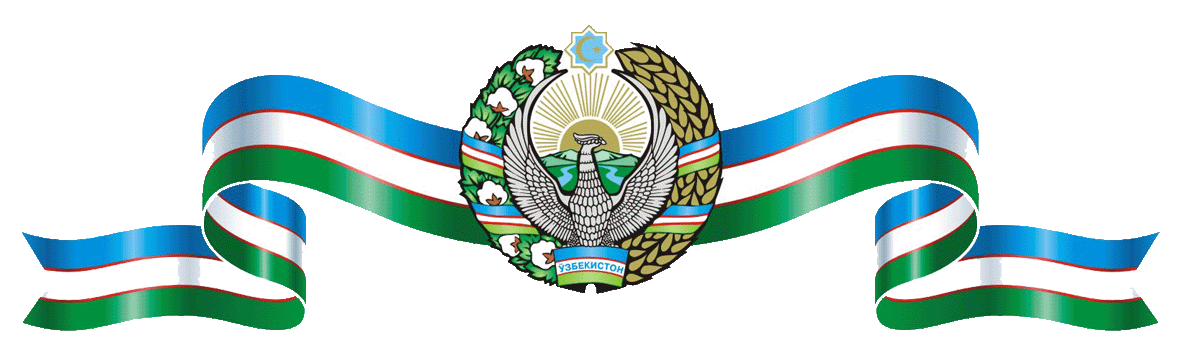 Ўзбекистон Республикаси Судьялар олий кенгаши ҳузуридаги Судьялар олий мактабиМаъмурий ҳуқуқбузарлик тўғрисида суд ишларини юритишТошкент - 2019